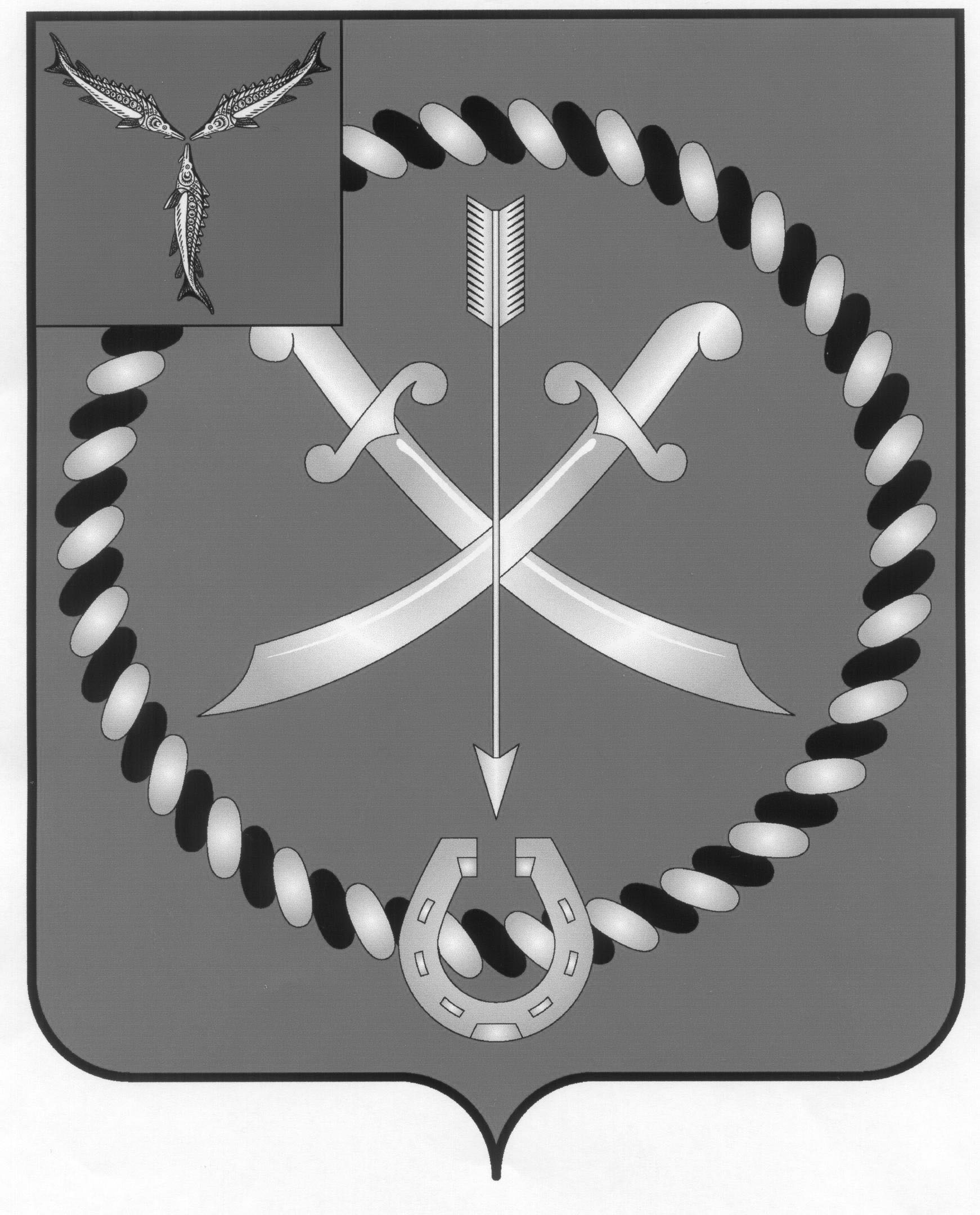 СОБРАНИЕДЕПУТАТОВ РТИЩЕВСКОГО МУНИЦИПАЛЬНОГО РАЙОНА САРАТОВСКОЙ ОБЛАСТИРЕШЕНИЕ от  13 ноября 2020 года № 70-399  О внесении изменений и дополнений в решениеСобрания депутатов Ртищевского муниципального районаот 17 декабря 2019 года № 56 - 339 «О бюджете Ртищевского муниципального района на 2020 год и на плановый период 2021 и 2022 годов»Руководствуясь статьей 21 Устава Ртищевского муниципального района, Собрание депутатов Ртищевского муниципального районаРЕШИЛО:Внести в решение Собрания депутатов Ртищевского муниципального района от 17 декабря 2019 года № 56 - 339 «О бюджете Ртищевского муниципального района на 2020 год и на плановый период 2021 и 2022 годов» (с изменениями и дополнениями от 24 января 2020 года № 58 – 352, от 25 февраля 2020 года № 9 – 357, от 13 марта 2020 года № 60 – 360, от 18 марта 2020 года № 61 – 367, от 29 мая 2020 года № 62 -370, от 18 июня 2020 года № 63 – 378, от 10 июля 2020 года № 64 – 381, от 31 июля 2020 года № 65 – 387, от 15 сентября 2020 года № 68 – 392, от 8 октября 2020 года № 69 - 397) следующие изменения и дополнения:1.1.	Приложение № 6 к решению изложить в новой редакции, согласно приложению № 1 к настоящему решению;1.2. Приложение № 7 к решению изложить в новой редакции согласно приложению № 2 к настоящему решению;1.3. Приложение № 8 к решению изложить в новой редакции согласно приложению № 3 к настоящему решению;1.4. Приложение № 9 к решению изложить в новой редакции согласно приложению № 4 к настоящему решению;2. Настоящее решение вступает в силу со дня его официального опубликования.3. Настоящее решение опубликовать в газете «Перекрёсток России» и разместить на официальном сайте администрации Ртищевского муниципального района в сети «Интернет».4.	Контроль за исполнением настоящего решения возложить на постоянную депутатскую комиссию Собрания депутатов Ртищевского муниципального района по бюджетно – финансовой политике, экономическому развитию, инвестициям и агропромышленному комплексу района.Председатель Собрания депутатовРтищевского муниципального района					Н. А. АгишеваГлава Ртищевского муниципального района 							С. В. МакогонПриложение № 1 к решениюПриложение № 1 к решениюПриложение № 1 к решениюСобрания депутатов Ртищевского Собрания депутатов Ртищевского Собрания депутатов Ртищевского муниципального районамуниципального районамуниципального района от 13 ноября                      2020 года  №70-399  от 13 ноября                      2020 года  №70-399  от 13 ноября                      2020 года  №70-399 Приложение № 6  к распоряжениюПриложение № 6  к распоряжениюПриложение № 6  к распоряжениюадминистрации Ртищевского администрации Ртищевского администрации Ртищевского муниципального районамуниципального районамуниципального района от 17 декабря  2019 года  № 56 -339 от 17 декабря  2019 года  № 56 -339 от 17 декабря  2019 года  № 56 -339Ведомственная структура расходов бюджета Ртищевского муниципального района на 2020 год и на плановый период 2021 и 2022 годовВедомственная структура расходов бюджета Ртищевского муниципального района на 2020 год и на плановый период 2021 и 2022 годовВедомственная структура расходов бюджета Ртищевского муниципального района на 2020 год и на плановый период 2021 и 2022 годовВедомственная структура расходов бюджета Ртищевского муниципального района на 2020 год и на плановый период 2021 и 2022 годовВедомственная структура расходов бюджета Ртищевского муниципального района на 2020 год и на плановый период 2021 и 2022 годовВедомственная структура расходов бюджета Ртищевского муниципального района на 2020 год и на плановый период 2021 и 2022 годовВедомственная структура расходов бюджета Ртищевского муниципального района на 2020 год и на плановый период 2021 и 2022 годовВедомственная структура расходов бюджета Ртищевского муниципального района на 2020 год и на плановый период 2021 и 2022 годовВедомственная структура расходов бюджета Ртищевского муниципального района на 2020 год и на плановый период 2021 и 2022 годовВедомственная структура расходов бюджета Ртищевского муниципального района на 2020 год и на плановый период 2021 и 2022 годовВедомственная структура расходов бюджета Ртищевского муниципального района на 2020 год и на плановый период 2021 и 2022 годовВедомственная структура расходов бюджета Ртищевского муниципального района на 2020 год и на плановый период 2021 и 2022 годовтыс. рублейНаименованиеКодРазделПодразделЦелевая статьяЦелевая статьяЦелевая статьяЦелевая статьяВид рас-ходов2020 год2021 год2022 годНаименованиеКодРазделПодразделЦелевая статьяЦелевая статьяЦелевая статьяЦелевая статьяВид рас-ходов2020 год2021 год2022 год123455556789Финансовое управление Администрации Ртищевского муниципального района05115 785,311 931,611 570,6Общегосударственные вопросы0510110 114,89 170,48 702,4Обеспечение деятельности финансовых, налоговых и таможенных органов и органов финансового (финансово-бюджетного) надзора051010610 114,89 170,48 702,4Муниципальная программа «Развитие местного самоуправления Ртищевского муниципального района»05101068700000000400,0355,0337,0Основное мероприятие "Укрепление мтериально-технической базы органов местного самоуправления Ртищевского муниципального района"0510106870010000050,045,042,0Укрепление мтериально-технической базы органов местного самоуправления Ртищевского муниципального района0510106870010A01050,045,042,0Закупка товаров, работ и услуг для обеспечения государственных (муниципальных) нужд0510106870010A01020050,045,042,0Иные закупки товаров, работ и услуг для обеспечения государственных (муниципальных) нужд0510106870010A01024050,045,042,0Основное мероприятие "Развитие информационно-технологической структуры  органов местного самоуправления Ртищевского муниципального района"05101068700400000160,0140,0135,0Развитие информационно-технологической структуры  органов местного самоуправления Ртищевского муниципального района0510106870040A040160,0140,0135,0Закупка товаров, работ и услуг для обеспечения государственных (муниципальных) нужд0510106870040A040200160,0140,0135,0Иные закупки товаров, работ и услуг для обеспечения государственных (муниципальных) нужд0510106870040A040240160,0140,0135,0Основное мероприятие "Обеспечение деятельности органов местного самоуправления Ртищевского муниципального района в рамках реализации полномочий органов местного самоуправления по решению вопросов местного значения"05101068700500000190,0170,0160,0Обеспечение деятельности органов местного самоуправления Ртищевского муниципального района в рамках реализации полномочий органов местного самоуправления по решению вопросов местного значения0510106870050A050190,0170,0160,0Закупка товаров, работ и услуг для обеспечения государственных (муниципальных) нужд0510106870050A050200190,0170,0160,0Иные закупки товаров, работ и услуг для обеспечения государственных (муниципальных) нужд0510106870050A050240190,0170,0160,0Выполнение функций органами местного самоуправления051010691000000009 714,88 815,48 365,4Обеспечение деятельности финансовых органов и органов  финансового (финансового - бюджетного) надзора051010691200000009 714,88 815,48 365,4Расходы на обеспечение функций центрального аппарата051010691200022009 714,88 815,48 365,4Расходы на выплаты персоналу в целях обеспечения выполнения функций государственными (муниципальными) органами, казенными учреждениями, органами управления государственными внебюджетными фондами051010691200022001009 714,88 815,48 365,4Расходы на выплаты персоналу государственных (муниципальных) органов051010691200022001209 714,88 815,48 365,4Социальная политика051100,60,00,0Охрана семьи и детства05110040,60,00,0Выполнение функций органами местного самоуправления051100491000000000,60,00,0Обеспечение деятельности финансовых органов и органов  финансового (финансового - бюджетного) надзора051100491200000000,60,00,0Расходы на обеспечение функций центрального аппарата051100491200022000,60,00,0Расходы на выплаты персоналу в целях обеспечения выполнения функций государственными (муниципальными) органами, казенными учреждениями, органами управления государственными внебюджетными фондами051100491200022001000,60,00,0Расходы на выплаты персоналу государственных (муниципальных) органов051100491200022001200,6Межбюджетные трансферты общего характера бюджетам субъектов Российской Федерации и муниципальных образований051145 669,92 761,22 868,2Дотации  на выравнивание бюджетной обеспеченности субъектов Российской Федерации и муниципальных образований05114012 669,92 761,22 868,2Предоставление межбюджетных трансфертов051140198000000002 669,92 761,22 868,2Дотации051140198100000002 669,92 761,22 868,2Исполнение государственных полномочий по расчету и предоставлению дотаций поселениям051140198100761002 669,92 761,22 868,2Межбюджетные трансферты051140198100761005002 669,92 761,22 868,2Дотации 051140198100761005102 669,92 761,22 868,2Прочие межбюджетные трансферты бюджетам субъектов Российской Федерации и муниципальных образований общего характера05114033 000,00,00,0Предоставление межбюджетных трансфертов051140398000000003 000,00,00,0Иные межбюджетные трасферты051140398200000003 000,00,00,0Обеспечение выполнения расходных обязательств,  в целях  недопущения образования просроченной кредиторской задолженности консолидированного бюджета Ртищевского муниципального района по состоянию на 1 января 2021 года  по уплате начислений на выплаты по оплате труда, налогов,  по оплате коммунальных услуг и исполнительных листов05114039820092И003 000,00,00,0Межбюджетные трансферты05114039820092И005003 000,00,00,0Иные межбюджетные трансферты05114039820092И005403 000,0Отдел по управлению имуществом и земельным отношениям администрации Ртищевского муниципального района05434 190,122 811,323 166,1Общегосударственные вопросы054014 923,04 057,03 894,0Другие общегосударственные вопросы05401134 923,04 057,03 894,0Муниципальная программа «Развитие местного самоуправления Ртищевского муниципального района»05401138700000000170,0153,0140,0Основное мероприятие "Развитие информационно-технологической структуры  органов местного самоуправления Ртищевского муниципального района"0540113870040000093,083,075,0Развитие информационно-технологической структуры  органов местного самоуправления Ртищевского муниципального района0540113870040A04093,083,075,0Закупка товаров, работ и услуг для обеспечения государственных (муниципальных) нужд0540113870040A04020093,083,075,0Иные закупки товаров, работ и услуг для обеспечения государственных (муниципальных) нужд0540113870040A04024093,083,075,0Основное мероприятие "Обеспечение деятельности органов местного самоуправления Ртищевского муниципального района в рамках реализации полномочий органов местного самоуправления по решению вопросов местного значения"0540113870050000077,070,065,0Обеспечение деятельности органов местного самоуправления Ртищевского муниципального района в рамках реализации полномочий органов местного самоуправления по решению вопросов местного значения0540113870050A05077,070,065,0Закупка товаров, работ и услуг для обеспечения государственных (муниципальных) нужд0540113870050A05020077,070,065,0Иные закупки товаров, работ и услуг для обеспечения государственных (муниципальных) нужд0540113870050A05024077,070,065,0Выполнение функций органами местного самоуправления054011391000000004 504,03 874,03 724,0Обеспечение деятельности органов исполнительной власти муниципального образования054011391300000004 054,03 774,03 624,0Расходы на обеспечение функций центрального аппарата054011391300022003 111,02 831,02 681,0Расходы на выплаты персоналу в целях обеспечения выполнения функций государственными (муниципальными) органами, казенными учреждениями, органами управления государственными внебюджетными фондами054011391300022001003 110,02 830,02 680,0Расходы на выплаты персоналу государственных (муниципальных) органов054011391300022001203 110,02 830,02 680,0Иные бюджетные ассигнования054011391300022008001,01,01,0Уплата налогов, сборов и иных платежей054011391300022008501,01,01,0Уплата  налога на имущество и транспортного налога органами местного самоуправления054011391300061008,08,08,0Иные бюджетные ассигнования054011391300061008008,08,08,0Уплата налогов, сборов и иных платежей054011391300061008508,08,08,0Осуществление  государственных полномочий по организации предоставления гражданам субсидий на оплату жилого помещения и коммунальных услуг05401139130077Б00935,0935,0935,0Расходы на выплаты персоналу в целях обеспечения выполнения функций государственными (муниципальными) органами, казенными учреждениями, органами управления государственными внебюджетными фондами05401139130077Б00100813,0813,0813,0Расходы на выплаты персоналу государственных (муниципальных) органов05401139130077Б00120813,0813,0813,0Закупка товаров, работ и услуг для обеспечения государственных (муниципальных) нужд05401139130077Б00200122,0122,0122,0Иные закупки товаров, работ и услуг для обеспечения государственных (муниципальных) нужд05401139130077Б00240122,0122,0122,0Прочие непрограммные расходы органов исполнительной власти муниципального образования05401139140000000450,0100,0100,0Выполнение других обязательств муниципального образования05401139140008600450,0100,0100,0Закупка товаров, работ и услуг для обеспечения государственных (муниципальных) нужд05401139140008600200450,0100,0100,0Иные закупки товаров, работ и услуг для обеспечения государственных (муниципальных) нужд05401139140008600240450,0100,0100,0Мероприятия в сфере управления имуществом муниципального образования05401139400000000229,030,030,0Оценка недвижимости, признание прав и регулирование отношений по муниципальной собственности05401139400006600229,030,030,0Закупка товаров, работ и услуг для обеспечения государственных (муниципальных) нужд05401139400006600200229,030,030,0Иные закупки товаров, работ и услуг для обеспечения государственных (муниципальных) нужд05401139400006600240229,030,030,0Расходы по исполнению отдельных обязательств0540113990000000020,00,00,0Расходы на судебные издержки и исполнение судебных решений0540113991000000020,00,00,0Расходы на исполнение административных правонарушений0540113991000853020,00,00,0Иные бюджетные ассигнования0540113991000853080020,00,00,0Уплата налогов, сборов и иных платежей0540113991000853085020,0Национальная экономика05404700,050,050,0Другие вопросы в области национальной экономики0540412700,050,050,0Муниципальная программа "Обеспечение населения доступным жильем и развитие жилищно-коммунальной инфраструктуры на 2014-2020 годы"0540412720000000350,00,00,0Подпрограмма "Градостроительное планирование развития территорий поселений Ртищевского муниципального района на 2014 - 2020 годы"05404127210000000350,00,00,0Основное мероприятие "Подготовка документации по планировке территорий"05404127211700000350,00,00,0Подготовка документации по планировке территорий0540412721170Г260350,00,00,0Закупка товаров, работ и услуг для обеспечения государственных (муниципальных) нужд0540412721170Г260200350,00,00,0Иные закупки товаров, работ и услуг для обеспечения государственных (муниципальных) нужд0540412721170Г260240350,00,00,0Мероприятия в сфере управления имуществом муниципального образования05404129400000000350,050,050,0Мероприятия по землеустройству и землепользованию05404129400006700350,050,050,0Закупка товаров, работ и услуг для обеспечения государственных (муниципальных) нужд05404129400006700200350,050,050,0Иные закупки товаров, работ и услуг для обеспечения государственных (муниципальных) нужд05404129400006700240350,050,050,0Жилищно-коммунальное хозяйство0540512 776,93 910,03 910,0Жилищное хозяйство05405011 851,7100,0100,0Муниципальная программа  "Повышение энергоэффективности и энергосбережения в Ртищевском муниципальном районе на  2017-2020 годы"054050174000000001 201,70,00,0Подпрограмма " Энергосбережение и повышение энергоэффективности систем коммунальной инфраструктуры"054050174100000001 201,70,00,0Основное мероприятие "Перевод девяти муниципальных квартир в жилых домах № 3, 4, 5в по ул. Мира в г. Ртищево на автономное отопление"054050174104000001 181,30,00,0Изготовление проектно - сметной документации на газоснабжение девяти муниципальных квартир0540501741040Э11083,00,00,0Закупка товаров, работ и услуг для обеспечения государственных (муниципальных) нужд0540501741040Э11020083,00,00,0Иные закупки товаров, работ и услуг для обеспечения государственных (муниципальных) нужд0540501741040Э11024083,0Переустройство систем поквартирного газоснабжения девяти муниципальных квартир0540501741040Э120580,10,00,0Закупка товаров, работ и услуг для обеспечения государственных (муниципальных) нужд0540501741040Э120200580,10,00,0Иные закупки товаров, работ и услуг для обеспечения государственных (муниципальных) нужд0540501741040Э120240580,1Переустройство систем поквартирного теплоснабжения девяти муниципальных квартир0540501741040Э130518,20,00,0Закупка товаров, работ и услуг для обеспечения государственных (муниципальных) нужд0540501741040Э130200518,20,00,0Иные закупки товаров, работ и услуг для обеспечения государственных (муниципальных) нужд0540501741040Э130240518,2Основное мероприятие "Проведение работ по замене котла в квартире жилого дома по адресу: Саратовская область, Ртищевский район, п. Темп, ул. Гагарина, д. 26, кв. 3"0540501741050000020,40,00,0Переустройство систем поквартирного теплоснабжения девяти муниципальных квартир0540501741050Э14020,40,00,0Закупка товаров, работ и услуг для обеспечения государственных (муниципальных) нужд0540501741050Э14020020,40,00,0Иные закупки товаров, работ и услуг для обеспечения государственных (муниципальных) нужд0540501741050Э14024020,4Мероприятия в области жилищно-коммунального хозяйства муниципального образования05405019500000000650,0100,0100,0Мероприятия в области жилищного хозяйства муниципального образования05405019510000000650,0100,0100,0Капитальный ремонт муниципального жилищного фонда05405019510005110650,0100,0100,0Закупка товаров, работ и услуг для обеспечения государственных (муниципальных) нужд05405019510005110200650,0100,0100,0Иные закупки товаров, работ и услуг для обеспечения государственных (муниципальных) нужд05405019510005110240650,0100,0100,0Коммунальное хозяйство054050210 925,23 810,03 810,0Муниципальная программа "Обеспечение населения доступным жильем и развитие жилищно-коммунальной инфраструктуры"054050272000000008 377,23 810,03 810,0Подпрограмма "Модернизация  объектов коммунальной инфраструктуры"054050272400000008 377,23 810,03 810,0Основное мероприятие "Модернизация объектов водоснабжения и водоотведения"054050272401000006 167,23 700,03 700,0Реализация основного мероприятия054050272401V00000,03 700,03 700,0Закупка товаров, работ и услуг для обеспечения государственных (муниципальных) нужд054050272401V00002000,03 700,03 700,0Иные закупки товаров, работ и услуг для обеспечения государственных (муниципальных) нужд054050272401V00002400,03 700,03 700,0Проектирование и строительство водозаборной скважины0540502724010Ф0100,00,00,0Капитальные вложения в объекты недвижимого имущества государственной (муниципальной) собственности0540502724010Ф0104000,00,00,0Бюджетные инвестиции 0540502724010Ф0104100,00,00,0Приобретение глубинных насосов для скважин0540502724010Ф020557,30,00,0Закупка товаров, работ и услуг для обеспечения государственных (муниципальных) нужд0540502724010Ф020200557,30,00,0Иные закупки товаров, работ и услуг для обеспечения государственных (муниципальных) нужд0540502724010Ф020240557,30,00,0Обустройство зон санитарной охраны скважин0540502724010Ф0301 300,00,00,0Закупка товаров, работ и услуг для обеспечения государственных (муниципальных) нужд0540502724010Ф0302001 300,00,00,0Иные закупки товаров, работ и услуг для обеспечения государственных (муниципальных) нужд0540502724010Ф0302401 300,00,00,0Приобретение станций управления и защиты0540502724010Ф040249,90,00,0Закупка товаров, работ и услуг для обеспечения государственных (муниципальных) нужд0540502724010Ф040200249,90,00,0Иные закупки товаров, работ и услуг для обеспечения государственных (муниципальных) нужд0540502724010Ф040240249,90,00,0Восстановление паспортов водозаборных скважин0540502724010Ф05060,00,00,0Закупка товаров, работ и услуг для обеспечения государственных (муниципальных) нужд0540502724010Ф05020060,00,00,0Иные закупки товаров, работ и услуг для обеспечения государственных (муниципальных) нужд0540502724010Ф05024060,00,00,0Выполнение проектно - изыскательских работ по объекту: "Разведочно - эксплуатационная водозаборная скважина для водоснабжения п. Темп Ртищевского района Саратовской области"0540502724010Ф1101 500,00,00,0Капитальные вложения в объекты недвижимого имущества государственной (муниципальной) собственности0540502724010Ф1104001 500,00,00,0Бюджетные инвестиции 0540502724010Ф1104101 500,00,00,0Выполнение проектно - изыскательских работ по объекту: "Разведочно - эксплуатационная водозаборная скважина для водоснабжения с. Репьевка Ртищевского района Саратовской области"0540502724010Ф1201 900,00,00,0Капитальные вложения в объекты недвижимого имущества государственной (муниципальной) собственности0540502724010Ф1204001 900,00,00,0Бюджетные инвестиции 0540502724010Ф1204101 900,00,00,0Ремонт артезианской скважины водозаборной сети, расположенной по адресу: Саратовская область, Ртищевский район, п. Темп0540502724010Ф130600,00,00,0Закупка товаров, работ и услуг для обеспечения государственных (муниципальных) нужд0540502724010Ф130200600,00,00,0Иные закупки товаров, работ и услуг для обеспечения государственных (муниципальных) нужд0540502724010Ф130240600,00,00,0Основное мероприятие " Техническое перевооружение"05405027240200000110,0110,0110,0Техническое обслуживание систем газораспределения и газопотребления05405027240200740110,0110,0110,0Закупка товаров, работ и услуг для обеспечения государственных (муниципальных) нужд05405027240200740200110,0110,0110,0Иные закупки товаров, работ и услуг для обеспечения государственных (муниципальных) нужд05405027240200740240110,0110,0110,0Основное мероприятие «Обеспечение участия в целевой программе «Современный облик сельских территорий»054050272405000002 100,00,00,0Изготовление проектной и рабочей документации объекта капитального строительства «Газопровод в с. Отрадино Макаровского муниципального образования Ртищевского муниципального района05405027240500Ф802 100,00,00,0Капитальные вложения в объекты недвижимого имущества государственной (муниципальной) собственности05405027240500Ф804002 100,00,00,0Бюджетные инвестиции 05405027240500Ф804102 100,0Основное мероприятие «Обеспечение участия в целевой программе «Современный облик сельских территорий»054050272405000002 100,00,00,0Изготовление проектной и рабочей документации объекта капитального строительства «Газопровод в с. Отрадино Макаровского муниципального образования Ртищевского муниципального района05405027240500Ф802 100,00,00,0Капитальные вложения в объекты недвижимого имущества государственной (муниципальной) собственности05405027240500Ф804002 100,00,00,0Бюджетные инвестиции 05405027240500Ф804102 100,0Муниципальная программа  "Повышение энергоэффективности и энергосбережения в Ртищевском муниципальном районе на  2017-2020 годы"054050274000000002 548,00,00,0Подпрограмма "Энергосбережение и повышение энергоэффективности в организациях бюджетной сферы"054050274200000002 548,00,00,0Основное мероприятие: "Разработка проектно – сметной документации установки и газификации комплекса автономного отопления нежилого здания Выдвиженского сельского дома культуры"05405027420200000151,20,00,0Разработка проектно – сметной документации установки и газификации комплекса автономного отопления нежилого здания Выдвиженского сельского дома культуры0540502742020Э070151,20,00,0Закупка товаров, работ и услуг для обеспечения государственных (муниципальных) нужд0540502742020Э0702001,40,00,0Иные закупки товаров, работ и услуг для обеспечения государственных (муниципальных) нужд0540502742020Э0702401,4Капитальные вложения в объекты недвижимого имущества государственной (муниципальной) собственности0540502742020Э070400149,80,00,0Бюджетные инвестиции 0540502742020Э070410149,8Основное мероприятие: "Установка и газификация комплекса автономного отопления нежилого здания Выдвиженского сельского дома культуры"054050274203000002 044,00,00,0Установка и газификация комплекса автономного отопления нежилого здания Выдвиженского сельского дома культуры0540502742030Э0802 044,00,00,0Капитальные вложения в объекты недвижимого имущества государственной (муниципальной) собственности0540502742030Э0804002 044,00,00,0Бюджетные инвестиции 0540502742030Э0804102 044,0Основное мероприятие: "Техническое присоединение к системе газоснабжения"0540502742040000088,80,00,0Техническое присоединение к системе газоснабжения0540502742040Э09088,80,00,0Капитальные вложения в объекты недвижимого имущества государственной (муниципальной) собственности0540502742040Э09040088,80,00,0Бюджетные инвестиции 0540502742040Э09041088,8Основное мероприятие: "Монтаж инженерных сетей и оборудования для подключения (технологического присоединения) нежилого здания (дом Культуры), расположенного по адресу: Саратовская область, Ртищевский район, п. Центральная усадьба совхоза "Выдвиженец", ул. Юбилейная, д. 22 к сетям газораспределения"05405027420500000207,00,00,0Монтаж инженерных сетей и оборудования для подключения (технологического присоединения) нежилого здания (дом Культуры), расположенного по адресу: Саратовская область, Ртищевский район, п. Центральная усадьба совхоза "Выдвиженец", ул. Юбилейная, д. 22 к сетям газораспределения0540502742050Э150207,00,00,0Капитальные вложения в объекты недвижимого имущества государственной (муниципальной) собственности0540502742040Э150400207,00,00,0Бюджетные инвестиции 0540502742040Э150410207,0Основное мероприятие: "Подготовка площадки для установки газового оборудования (котлов наружного применения) при газификации  нежилого здания (дом Культуры), расположенного по адресу: Саратовская область, Ртищевский район, п. Центральная усадьба совхоза "Выдвиженец", ул. Юбилейная, д. 22"0540502742060000022,00,00,0Подготовка площадки для установки газового оборудования (котлов наружного применения) при газификации  нежилого здания (дом Культуры), расположенного по адресу: Саратовская область, Ртищевский район, п. Центральная усадьба совхоза "Выдвиженец", ул. Юбилейная, д. 220540502742060Э16022,00,00,0Капитальные вложения в объекты недвижимого имущества государственной (муниципальной) собственности0540502742060Э16040022,00,00,0Бюджетные инвестиции 0540502742060Э16041022,0Основное мероприятие: "Приобретение резервного источника питания (генератора) для бесперебойной работы газовых котлов наружного ращмещения и материалов для монтажа электропрводки к распределительному силовому счету оборудования теплогенераторной при газификации  нежилого здания (дом Культуры), расположенного по адресу: Саратовская область, Ртищевский район, п. Центральная усадьба совхоза "Выдвиженец", ул. Юбилейная, д. 22"0540502742070000031,90,00,0Приобретение резервного источника питания (генератора) для бесперебойной работы газовых котлов наружного ращмещения и материалов для монтажа электропрводки к распределительному силовому счету оборудования теплогенераторной при газификации  нежилого здания (дом Культуры), расположенного по адресу: Саратовская область, Ртищевский район, п. Центральная усадьба совхоза "Выдвиженец", ул. Юбилейная, д. 220540502742070Э17031,90,00,0Капитальные вложения в объекты недвижимого имущества государственной (муниципальной) собственности0540502742070Э17040031,90,00,0Бюджетные инвестиции 0540502742070Э17041031,9Основное мероприятие: "Технический надзор застроительством вводного газопровода и внутреннего газопровода, монтажом газоиспользующего оборудования административного, общественного здания на объекте - нежилое здание, расположенное по адресу: Саратовская область, Ртищевский район, п. Центральная усадьба совхоза "Выдвиженец", ул. Юбилейная, д. 22"054050274208000003,10,00,0"Технический надзор застроительством вводного газопровода и внутреннего газопровода, монтажом газоиспользующего оборудования административного, общественного здания на объекте - нежилое здание, расположенное по адресу: Саратовская область, Ртищевский район, п. Центральная усадьба совхоза "Выдвиженец", ул. Юбилейная, д. 220540502742080Э1803,10,00,0Капитальные вложения в объекты недвижимого имущества государственной (муниципальной) собственности0540502742080Э1804003,10,00,0Бюджетные инвестиции 0540502742080Э1804103,1Культура, кинематография054081 510,00,00,0Культура 05408011 510,00,00,0Муниципальная программа «Культура Ртищевского муниципального района»054080173000000001 510,00,00,0Подпрограмма «Сохранение, использование и популяризация объектов культурного наследия Ртищевского муниципального района»054080173600000001 510,00,00,0Основное мероприятие «Выполнение археологических полевых работ по установлению границ территории объекта археологического наследия»054080173601000001 510,00,00,0Выполнение археологических полевых работ по установлению границ территории объекта археологического наследия05408017360108550710,00,00,0Закупка товаров, работ и услуг для обеспечения государственных (муниципальных) нужд05408017360108550200710,00,00,0Иные закупки товаров, работ и услуг для обеспечения государственных (муниципальных) нужд05408017360108550240710,0Основное мероприятие «Разработка проекта охранной зоны объекта культурного наследия регионального значения: "Здание, в котором учился Герой Советского Союза Калинкин Б. Т. 1969 г. по адресу: г. Ртищево ул. 60 лет Октября"»05408017360200000800,00,00,0Разработка проекта охранной зоны объекта культурного наследия регионального значения: "Здание, в котором учился Герой Советского Союза Калинкин Б. Т. 1969 г. по адресу: г. Ртищево ул. 60 лет Октября"0540801736020П520800,00,00,0Закупка товаров, работ и услуг для обеспечения государственных (муниципальных) нужд0540801736020П520200800,00,00,0Иные закупки товаров, работ и услуг для обеспечения государственных (муниципальных) нужд0540801736020П520240800,0Социальная политика0541014 280,214 794,315 312,1Социальное обеспечение населения054100314 280,214 794,315 312,1Расходы по социальному обеспечению и иным выплатам населению муниципального образования0541003960000000014 280,214 794,315 312,1Социальное обеспечение населения0541003962000000014 280,214 794,315 312,1Осуществление органами местного самоуправления государственных полномочий по предоставлению гражданам субсидий на оплату жилого помещения и коммунальных услуг0541003962007711014 280,214 794,315 312,1Закупка товаров, работ и услуг для обеспечения государственных (муниципальных) нужд05410039620077110200395,0440,0475,0Иные закупки товаров, работ и услуг для обеспечения государственных (муниципальных) нужд05410039620077110240395,0440,0475,0Социальное обеспечение и иные выплаты населению0541003962007711030013 885,214 354,314 837,1Публичные нормативные социальные выплаты гражданам0541003962007711031013 885,214 354,314 837,1Администрация Ртищевского муниципального района056224 850,257 723,652 941,7Общегосударственные вопросы0560146 442,337 139,036 499,0Функционирование высшего должностного лица субъекта Российской Федерации и муниципального образования05601022 400,02 150,02 040,0Выполнение функций органами местного самоуправления056010291000000002 400,02 150,02 040,0Обеспечение деятельности органов исполнительной власти муниципального образования056010291300000002 400,02 150,02 040,0Расходы на обеспечение деятельности Главы муниципального района056010291300020002 400,02 150,02 040,0Расходы на выплаты персоналу в целях обеспечения выполнения функций государственными (муниципальными) органами, казенными учреждениями, органами управления государственными внебюджетными фондами056010291300020001002 400,02 150,02 040,0Расходы на выплаты персоналу государственных (муниципальных) органов056010291300020001202 400,02 150,02 040,0Функционирование Правительства Российской Федерации, высших исполнительных органов государственной власти субъектов Российской Федерации,  местных администраций056010427 831,421 530,420 580,4Муниципальная программа «Развитие местного самоуправления Ртищевского муниципального района»056010487000000001 047,0875,0825,0Основное мероприятие "Укрепление мтериально-технической базы органов местного самоуправления Ртищевского муниципального района"0560104870010000090,080,075,0Укрепление мтериально-технической базы органов местного самоуправления Ртищевского муниципального района0560104870010A01090,080,075,0Закупка товаров, работ и услуг для обеспечения государственных (муниципальных) нужд0560104870010A01020090,080,075,0Иные закупки товаров, работ и услуг для обеспечения государственных (муниципальных) нужд0560104870010A01024090,080,075,0Основное мероприятие "Обеспечение межведомственного взаимодействия "0560104870020000085,075,070,0Обеспечение межведомственного взаимодействия 0560104870020A02085,075,070,0Закупка товаров, работ и услуг для обеспечения государственных (муниципальных) нужд0560104870020A02020085,075,070,0Иные закупки товаров, работ и услуг для обеспечения государственных (муниципальных) нужд0560104870020A02024085,075,070,0Основное мероприятие "Развитие информационно-технологической структуры  органов местного самоуправления Ртищевского муниципального района"05601048700400000110,090,085,0Развитие информационно-технологической структуры  органов местного самоуправления Ртищевского муниципального района0560104870040A040110,090,085,0Закупка товаров, работ и услуг для обеспечения государственных (муниципальных) нужд0560104870040A040200110,090,085,0Иные закупки товаров, работ и услуг для обеспечения государственных (муниципальных) нужд0560104870040A040240110,090,085,0Основное мероприятие "Обеспечение деятельности органов местного самоуправления Ртищевского муниципального района в рамках реализации полномочий органов местного самоуправления по решению вопросов местного значения"05601048700500000672,0550,0520,0Обеспечение деятельности органов местного самоуправления Ртищевского муниципального района в рамках реализации полномочий органов местного самоуправления по решению вопросов местного значения0560104870050A050672,0550,0520,0Закупка товаров, работ и услуг для обеспечения государственных (муниципальных) нужд0560104870050A050200672,0550,0520,0Иные закупки товаров, работ и услуг для обеспечения государственных (муниципальных) нужд0560104870050A050240672,0550,0520,0Основное мероприятие "Развитие, модернизация и обеспечение фунционировани официального сайта органов местного самоуправления Ртищевского муниципального района"0560104870060000090,080,075,0Развитие, модернизация и обеспечение фунционировани официального сайта органов местного самоуправления Ртищевского муниципального района0560104870060A06090,080,075,0Закупка товаров, работ и услуг для обеспечения государственных (муниципальных) нужд0560104870060A06020090,080,075,0Иные закупки товаров, работ и услуг для обеспечения государственных (муниципальных) нужд0560104870060A06024090,080,075,0Выполнение функций органами местного самоуправления0560104910000000026 784,420 655,419 755,4Обеспечение деятельности органов исполнительной власти муниципального образования0560104913000000026 784,420 655,419 755,4Расходы на обеспечение функций центрального аппарата0560104913000220023 567,417 438,416 538,4Расходы на выплаты персоналу в целях обеспечения выполнения функций государственными (муниципальными) органами, казенными учреждениями, органами управления государственными внебюджетными фондами0560104913000220010023 567,417 438,416 538,4Расходы на выплаты персоналу государственных (муниципальных) органов0560104913000220012023 567,417 438,416 538,4Осуществление отдельных государственных полномочий по государственному управлению охраной труда05601049130076300311,7311,7311,7Расходы на выплаты персоналу в целях обеспечения выполнения функций государственными (муниципальными) органами, казенными учреждениями, органами управления государственными внебюджетными фондами05601049130076300100271,0271,0271,0Расходы на выплаты персоналу государственных (муниципальных) органов05601049130076300120271,0271,0271,0Закупка товаров, работ и услуг для государственных (муниципальных) нужд0560104913007630020040,740,740,7Иные закупки товаров, работ и услуг для обеспечения государственных (муниципальных) нужд0560104913007630024040,740,740,7Осуществление  государственных полномочий по созданию и организации деятельности комиссий по делам несовершеннолетних и защите их прав05601049130076600935,0935,0935,0Расходы на выплаты персоналу в целях обеспечения выполнения функций государственными (муниципальными) органами, казенными учреждениями, органами управления государственными внебюджетными фондами05601049130076600100813,0813,0813,0Расходы на выплаты персоналу государственных (муниципальных) органов05601049130076600120813,0813,0813,0Закупка товаров, работ и услуг для государственных (муниципальных) нужд05601049130076600200122,0122,0122,0Иные закупки товаров, работ и услуг для обеспечения государственных (муниципальных) нужд05601049130076600240122,0122,0122,0Осуществление  государственных полномочий по образованию и обеспечению деятельности административных комиссий, определению перечня должностных лиц, уполномоченных составлять протоколы об административных правонарушениях05601049130076500311,7311,7311,7Расходы на выплаты персоналу в целях обеспечения выполнения функций государственными (муниципальными) органами, казенными учреждениями, органами управления государственными внебюджетными фондами05601049130076500100271,0271,0271,0Расходы на выплаты персоналу государственных (муниципальных) органов05601049130076500120271,0271,0271,0Закупка товаров, работ и услуг для государственных (муниципальных) нужд0560104913007650020040,740,740,7Иные закупки товаров, работ и услуг для обеспечения государственных (муниципальных) нужд0560104913007650024040,740,740,7Осуществление  отдельных государственных полномочий по осуществлению деятельности по опеке и попечительству в отношении совершеннолетних граждан05601049130076400311,7311,7311,7Расходы на выплаты персоналу в целях обеспечения выполнения функций государственными (муниципальными) органами, казенными учреждениями, органами управления государственными внебюджетными фондами05601049130076400100271,0271,0271,0Расходы на выплаты персоналу государственных (муниципальных) органов05601049130076400120271,0271,0271,0Закупка товаров, работ и услуг для государственных (муниципальных) нужд0560104913007640020040,740,740,7Иные закупки товаров, работ и услуг для обеспечения государственных (муниципальных) нужд0560104913007640024040,740,740,7Осуществление органами местного самоуправления отдельных государственных полномочий по осуществлению деятельности по опеке и попечительству в отношении несовершеннолетних граждан в части расходов на оплату труда, уплату страховых взносов по обязательному социальному страхованию в государственные внебюджетные фонды Российской Федерации, обеспечение деятельности штатных работников056010491300771201 246,61 246,61 246,6Расходы на выплаты персоналу в целях обеспечения выполнения функций государственными (муниципальными) органами, казенными учреждениями, органами управления государственными внебюджетными фондами056010491300771201001 084,01 084,01 084,0Расходы на выплаты персоналу государственных (муниципальных) органов056010491300771201201 084,01 084,01 084,0Закупка товаров, работ и услуг для обеспечения государственных (муниципальных) нужд05601049130077120200162,6162,6162,6Иные закупки товаров, работ и услуг для обеспечения государственных (муниципальных) нужд05601049130077Е00240162,6162,6162,6Осуществление органами местного самоуправления отдельных государственных полномочий по организации проведения мероприятий при осуществлении деятельности по обращению с животными без владельцев05601049130077130100,3100,3100,3Закупка товаров, работ и услуг для обеспечения государственных (муниципальных) нужд05601049130077130200100,3100,3100,3Иные закупки товаров, работ и услуг для обеспечения государственных (муниципальных) нужд05601049130077130240100,3100,3100,3Судебная система05601057,30,00,0Осуществление муниципальными образованиями отдельных государственных полномочий056010590000000007,30,00,0Осуществление муниципальными образованиями переданных полномочий Российской Федерации за счет субвенции из федерального бюджета056010590100000007,30,00,0Осуществление полномочий по составлению (изменению) списков кандидатов в присяжные заседатели федеральных судов общей юрисдикции в Российской Федерации056010590100512007,30,00,0Закупка товаров, работ и услуг для обеспечения государственных (муниципальных) нужд056010590100512002007,30,00,0Иные закупки товаров, работ и услуг для обеспечения государственных (муниципальных) нужд056010590100512002407,30,00,0Резервные фонды0560111196,0100,01 100,0Резервные средства05601119990000000196,0100,01 100,0Средства резервных фондов местных администраций05601119990099900196,0100,01 100,0Иные бюджетные ассигнования05601119990099900800196,0100,01 100,0Резервные средства05601119990099900870196,0100,01 100,0Другие общегосударственные вопросы056011316 007,613 358,612 778,6Муниципальная программа «Повышение оплаты труда некоторым категориям работников муниципальных учреждений Ртищевского муниципального района, на которых не распространяются Указы Президента Российской Федерации» на 2020-2022 годы05601137Г000000002 503,52 503,52 503,5Основное мероприятие «Обеспечение месячной заработной платой работников муниципальных учреждений в размере не менее минимального размера оплаты труда»05601137Г00100000729,3729,3729,3Обеспечение повышения  оплаты  труда  некоторых  категорий работников муниципальных учреждений 05601137Г00172300720,9720,9720,9Расходы на выплаты персоналу в целях обеспечения выполнения функций государственными (муниципальными) органами, казенными учреждениями, органами управления государственными внебюджетными фондами05601137Г00172300100720,9720,9720,9Расходы на выплаты персоналу казенных учреждений05601137Г00172300110720,9720,9720,9Обеспечение повышения  оплаты  труда  некоторых  категорий работников муниципальных учреждений за счет средств местного бюджета05601137Г001S23008,48,48,4Расходы на выплаты персоналу в целях обеспечения выполнения функций государственными (муниципальными) органами, казенными учреждениями, органами управления государственными внебюджетными фондами05601137Г001S23001008,48,48,4Расходы на выплаты персоналу казенных учреждений05601137Г001S23001108,48,48,4 Основное мероприятие «Обеспечение дополнительного повышения оплаты труда работникам муниципальных учреждений с 01.10.2019 г. сверх индексации на прогнозируемый уровень инфляции на 5%»05601137Г002000001 774,21 774,21 774,2Обеспечение повышения  оплаты  труда  некоторых  категорий работников муниципальных учреждений 05601137Г002723001 707,51 707,51 707,5Расходы на выплаты персоналу в целях обеспечения выполнения функций государственными (муниципальными) органами, казенными учреждениями, органами управления государственными внебюджетными фондами05601137Г002723001001 707,51 707,51 707,5Расходы на выплаты персоналу казенных учреждений05601137Г002723001101 707,51 707,51 707,5Обеспечение повышения  оплаты  труда  некоторых  категорий работников муниципальных учреждений за счет средств местного бюджета05601137Г002S230066,766,766,7Расходы на выплаты персоналу в целях обеспечения выполнения функций государственными (муниципальными) органами, казенными учреждениями, органами управления государственными внебюджетными фондами05601137Г002S230010066,766,766,7Расходы на выплаты персоналу казенных учреждений05601137Г002S230011066,766,766,7Муниципальная программа «Развитие местного самоуправления Ртищевского муниципального района»05601138700000000145,0145,0145,0Основное мероприятие "Оказание поддержки Ассоциации "Совет муниципальных образований Саратовской области"05601138700700000145,0145,0145,0Оказание поддержки Ассоциации "Совет муниципальных образований Саратовской области0560113870070A070145,0145,0145,0Иные бюджетные ассигнования0560113870070A070800145,0145,0145,0Уплата налогов, сборов и иных платежей0560113870070A070850145,0145,0145,0Выполнение функций органами местного самоуправления05601139100000000104,00,00,0Выполнение других обязательств муниципального образования в связи с распространением коронавирусной инфекции (COVID - 19)0560113914000860K104,00,00,0Закупка товаров, работ и услуг для обеспечения государственных (муниципальных) нужд0560113914000860K200104,00,00,0Иные закупки товаров, работ и услуг для обеспечения государственных (муниципальных) нужд0560113914000860K240104,00,00,0Обеспечение деятельности учреждений (оказание муниципальных, услуг, выполнение работ)0560113930000000013 230,110 710,110 130,1Архивные учреждения05601139380000000630,0555,0525,0Расходы на обеспечение деятельности  муниципальных казенных учреждений05601139380004200630,0555,0525,0Расходы на выплаты персоналу в целях обеспечения выполнения функций государственными (муниципальными) органами, казенными учреждениями, органами управления государственными внебюджетными фондами05601139380004200100600,0540,0510,0Расходы на выплаты персоналу казенных учреждений05601139380004200110600,0540,0510,0Закупка товаров, работ и услуг для обеспечения государственных (муниципальных) нужд0560113938000420020030,015,015,0Иные закупки товаров, работ и услуг для обеспечения государственных (муниципальных) нужд0560113938000420024030,015,015,0Централизованные бухгалтерии, группы хозяйственного обслуживания учреждений и органов местного самоуправления муниципальных образований0560113939000000012 600,110 155,19 605,1Расходы на обеспечение деятельности  муниципальных казенных учреждений0560113939000420012 575,110 130,19 580,1Расходы на выплаты персоналу в целях обеспечения выполнения функций государственными (муниципальными) органами, казенными учреждениями, органами управления государственными внебюджетными фондами056011393900042001008 853,17 203,16 803,1Расходы на выплаты персоналу казенных учреждений056011393900042001108 853,17 203,16 803,1Закупка товаров, работ и услуг для обеспечения государственных (муниципальных) нужд056011393900042002003 719,52 924,52 774,5Иные закупки товаров, работ и услуг для обеспечения государственных (муниципальных) нужд056011393900042002403 719,52 924,52 774,5Иные бюджетные ассигнования056011393900042008002,52,52,5Уплата налогов, сборов и иных платежей056011393900042008502,52,52,5Уплата  налога на имущество и транспортного налога муниципальными казенными учреждениями0560113939000620025,025,025,0Иные бюджетные ассигнования0560113939000620080025,025,025,0Уплата налогов, сборов и иных платежей0560113939000620085025,025,025,0Расходы по исполнению отдельных обязательств0560113990000000025,00,00,0Расходы на судебные издержки и исполнение судебных решений0560113991000000025,00,00,0Расходы на исполнение судебных решений0560113991000854025,00,00,0Иные бюджетные ассигнования0560113991000854080025,00,00,0Исполнение судебных актов0560113991000854083025,00,00,0Национальная безопасность и правоохранительная деятельность05603100,020,020,0Другие вопросы в области национальной безопасности и правоохранительной деятельности0560314100,020,020,0Муниципальная программа "Профилактика правонарушений,  терроризма, экстремизма,  противодействие незаконному обороту наркотических средств и коррупции на территории Ртищевского муниципального района"05603147900000000100,020,020,0Подпрограмма "Профилактика терроризма и экстремизма, а также минимизация и (или) ликвидация последствий проявлений терроризма и экстремизма на территории Ртищевского муниципального района Саратовской области"05603147910000000100,020,020,0Основное мероприятие: «Предотвращение совершения террористических актов и иной противоправной деятельности в местах с массовым пребыванием людей, обеспечения безопасности граждан и охраны общественного порядка при политических, общественных, культурно - массовых и спортивных мероприятий"05603147910500000100,020,020,0Приобретение мобильных заградительных ограждений (барьеров)05603147910500В70100,020,020,0Закупка товаров, работ и услуг для обеспечения государственных (муниципальных) нужд05603147910500В70200100,020,020,0Иные закупки товаров, работ и услуг для обеспечения государственных (муниципальных) нужд05603147910500В70240100,020,020,0Национальная экономика05604173 265,817 604,213 480,1Общеэкономические вопросы056040161,061,061,0Муниципальная программа  «Содействие занятости населения Ртищевского муниципального района Саратовской области»0560401860000000061,061,061,0Основное мероприятие "Трудоустройство граждан, ищущих работу и безработных, в том числе создание условий для интеграции в трудовую деятельность граждан, испытывающих трудности в поиске работы (инвалидов, лиц предпенсионного возраста, граждан, освобожденных из учреждений исполнения наказания, военнослужащих, уволенных в запас и членов их семей)"0560401860010000061,061,061,0Организация общественных работ0560401860010Э04010,010,010,0Закупка товаров, работ и услуг для обеспечения государственных (муниципальных) нужд0560401860010Э04020010,010,010,0Иные закупки товаров, работ и услуг для обеспечения государственных (муниципальных) нужд0560401860010Э04024010,010,010,0Организация временного трудоустройства безработных граждан, испытывающих трудности в поиске работы0560401860010Э05035,035,035,0Закупка товаров, работ и услуг для обеспечения государственных (муниципальных) нужд0560401860010Э05020035,035,035,0Иные закупки товаров, работ и услуг для обеспечения государственных (муниципальных) нужд0560401860010Э05024035,035,035,0Организация временного трудоустройства несовершеннолетних граждан в возрасте от 14 до 18 лет0560401860010Э06016,016,016,0Закупка товаров, работ и услуг для обеспечения государственных (муниципальных) нужд0560401860010Э06020016,016,016,0Иные закупки товаров, работ и услуг для обеспечения государственных (муниципальных) нужд0560401860010Э06024016,016,016,0Транспорт05604083 500,01 700,01 700,0Муниципальная программа  "Развитие транспортной системы в Ртищевском муниципальном районе"056040875000000003 500,01 700,01 700,0Подпрограмма "Развитие учреждений и предприятий транспортной отрасли"056040875400000003 500,01 700,01 700,0Основное мероприятие "Предоставление субсидий перевозчикам на осуществление транспортного обслуживания населения по регулируемым тарифам в границах Ртищевского муниципального района"056040875401000003 500,01 700,01 700,0Выполнение работ, связанных с осуществлением регулярных перевозок по регулируемым тарифам в границах Ртищевского муниципального района  с условием предоставления субсидий0560408754010Т0303 500,01 700,01 700,0Иные бюджетные ассигнования0560408754010Т0308003 500,01 700,01 700,0Субсидии юридическим лицам (кроме некоммерческих организаций), индивидуальным предпринимателям, физическим лицам0560408754010Т0308103 500,01 700,01 700,0Дорожное хозяйство0560409168 619,815 833,211 709,1Муниципальная программа  "Развитие транспортной системы                                                                           в Ртищевском муниципальном районе"05604097500000000168 619,815 833,211 709,1Подпрограмма "Обеспечение надежности и безопасности движения по автомобильным дорогам муниципального значения
 Ртищевского муниципального района"05604097510000000128,0400,0400,0Основное мероприятие "Ликвидация и профилактика, возникновения опасных участков на сети автомобильных дорог" 056040975101000000,0400,0400,0Обустройство улично-дорожной сети дорож-ными знаками за счет средств муниципального дорожного фонда056040975101G0Д600,0200,0200,0Закупка товаров, работ и услуг для обеспечения государственных (муниципальных) нужд056040975101G0Д602000,0200,0200,0Иные закупки товаров, работ и услуг для обеспечения государственных (муниципальных) нужд056040975101G0Д602400,0200,0200,0Нанесение пешеходной дорожной разметки на улично-дорожную сеть за счет средств муниципального дорожного фонда056040975101G0Д700,0200,0200,0Закупка товаров, работ и услуг для обеспечения государственных (муниципальных) нужд056040975101G0Д702000,0200,0200,0Иные закупки товаров, работ и услуг для обеспечения государственных (муниципальных) нужд056040975101G0Д702400,0200,0200,0Основное мероприятие "Организация дорожного движения" 05604097510300000128,00,00,0Обеспечение безопасности дорожного движения ул. Сердобский проезд мост р. Ольшанка056040975103GД250128,00,00,0Закупка товаров, работ и услуг для обеспечения государственных (муниципальных) нужд056040975103GД250200128,00,00,0Иные закупки товаров, работ и услуг для обеспечения государственных (муниципальных) нужд056040975103GД250240128,00,00,0Муниципальная программа  "Развитие транспортной системы в Ртищевском муниципальном районе"0560409750000000045 695,615 433,211 309,1Подпрограмма  "Обеспечение постоянной круглогодичной связью сельских населенных пунктов с сетью автомобильных дорог общего пользования по дорогам с твердым покрытием"056040975200000007 810,36 500,04 500,0Основное мероприятие "Обеспечение постоянной круглогодичной связью сельских населенных пунктов с сетью автомобильных дорог общего пользования местного значения с твердым покрытием"056040975202000007 810,36 500,04 500,0Обеспечение постоянной круглогодичной связью сельских населенных пунктов с сетью автомобильных дорог общего пользования местного значения с твердым покрытием за счет средств муниципального дорожного фонда056040975202G0Д4076,96 500,04 500,0Закупка товаров, работ и услуг для обеспечения государственных (муниципальных) нужд056040975202G0Д4020076,96 500,04 500,0Иные закупки товаров, работ и услуг для обеспечения государственных (муниципальных) нужд056040975202G0Д4024076,96 500,04 500,0п. Правда. Обеспечение постоянной круглогодичной связью сельских населенных пунктов с сетью автомобильных дорог общего пользования местного значения с твердым покрытием за счет средств муниципального дорожного фонда 056040975202GД1704 305,80,00,0Закупка товаров, работ и услуг для обеспечения государственных (муниципальных) нужд056040975202GД1702004 305,80,00,0Иные закупки товаров, работ и услуг для обеспечения государственных (муниципальных) нужд056040975202GД1702404 305,8с. Васильевка. Обеспечение постоянной круглогодичной связью сельских населенных пунктов с сетью автомобильных дорог общего пользования местного значения с твердым покрытием за счет средств муниципального дорожного фонда 056040975202GД1803 427,60,00,0Закупка товаров, работ и услуг для обеспечения государственных (муниципальных) нужд056040975202GД1802003 427,60,00,0Иные закупки товаров, работ и услуг для обеспечения государственных (муниципальных) нужд056040975202GД1802403 427,6Подпрограмма "Ремонт автомобильных дорог и искусственных сооружений на них в границах городских и сельских поселений"0560409753000000037 885,38 933,26 809,1Основное мероприятие "Ремонт асфальтобетонного покрытия улиц в границах сельских населенных пунктов"056040975302000002 090,05 313,23 189,1Ремонт дорожного покрытия улиц в границах сельских населённых пунктов056040975302G08902 090,05 313,23 189,1Закупка товаров, работ и услуг для обеспечения государственных (муниципальных) нужд056040975302G08902002 090,05 313,23 189,1Иные закупки товаров, работ и услуг для обеспечения государственных (муниципальных) нужд056040975302G08902402 090,05 313,23 189,1Основное мероприятие "Содержание автомобильных дорог общего пользования местного значения"056040975303000005 040,03 020,03 020,0Летнее содержание за счет средств муниципального дорожного фонда 056040975303G0Д101 954,81 220,01 420,0Закупка товаров, работ и услуг для обеспечения государственных (муниципальных) нужд056040975303G0Д102001 954,81 220,01 420,0Иные закупки товаров, работ и услуг для обеспечения государственных (муниципальных) нужд056040975303G0Д102401 954,81 220,01 420,0Зимнее содержание за счет средств муниципального дорожного фонда 056040975303G0Д203 020,01 800,01 600,0Закупка товаров, работ и услуг для обеспечения государственных (муниципальных) нужд056040975303G0Д202003 020,01 800,01 600,0Иные закупки товаров, работ и услуг для обеспечения государственных (муниципальных) нужд056040975303G0Д202403 020,01 800,01 600,0Покраска барьерных ограждений в с. Александровка056040975303GД22065,20,00,0Закупка товаров, работ и услуг для обеспечения государственных (муниципальных) нужд056040975303GД22020065,20,00,0Иные закупки товаров, работ и услуг для обеспечения государственных (муниципальных) нужд056040975303GД22024065,20,00,0Основное мероприятие "Изготовление сметной документации, технический контроль"05604097530600000716,7600,0600,0Изготовление сметной документации, технический контроль за счет средств муниципального дорожного фонда 056040975306G0Д30716,7600,0600,0Закупка товаров, работ и услуг для обеспечения государственных (муниципальных) нужд056040975306G0Д30200716,7600,0600,0Иные закупки товаров, работ и услуг для обеспечения государственных (муниципальных) нужд056040975306G0Д30240716,7600,0600,0Основное мероприятие "Диагностика мостовых сооружений"05604097530800000709,50,00,0Мост Сердобский проезд. Диагностика мостовых сооружений  за счет средств муниципального дорожного фонда 056040975308GД0908,80,00,0Закупка товаров, работ и услуг для обеспечения государственных (муниципальных) нужд056040975308GД0902008,80,00,0Иные закупки товаров, работ и услуг для обеспечения государственных (муниципальных) нужд056040975308GД0902408,8Мост с. Холудёновка. Диагностика мостовых сооружений  за счет средств муниципального дорожного фонда 056040975308GД110300,70,00,0Закупка товаров, работ и услуг для обеспечения государственных (муниципальных) нужд056040975308GД110200300,70,00,0Иные закупки товаров, работ и услуг для обеспечения государственных (муниципальных) нужд056040975308GД110240300,7Мост д. Селитьба с. Александровка. Диагностика мостовых сооружений за счет средств муниципального дорожного фонда 056040975308GД120400,00,00,0Закупка товаров, работ и услуг для обеспечения государственных (муниципальных) нужд056040975308GД120200400,00,00,0Иные закупки товаров, работ и услуг для обеспечения государственных (муниципальных) нужд056040975308GД120240400,0Основное мероприятие "Паспортизация автомобильных дорог"05604097530900000600,00,00,0Паспортизация автомобильных дорог056040975309GД020600,00,00,0Закупка товаров, работ и услуг для обеспечения государственных (муниципальных) нужд056040975309GД020200600,00,00,0Иные закупки товаров, работ и услуг для обеспечения государственных (муниципальных) нужд056040975309GД020240600,0Основное мероприятие "Ремонт искусственных сооружений"056040975311000002 857,00,00,0Труба с. Александровка. Ремонт искусственных сооружений  за счет средств муниципального дорожного фонда 056040975311GД060499,50,00,0Закупка товаров, работ и услуг для обеспечения государственных (муниципальных) нужд056040975311GД060200499,50,00,0Иные закупки товаров, работ и услуг для обеспечения государственных (муниципальных) нужд056040975311GД060240499,5Ремонт дорожного покрытия на путепроводе 056040975311GД210477,50,00,0Закупка товаров, работ и услуг для обеспечения государственных (муниципальных) нужд056040975311GД210200477,50,00,0Иные закупки товаров, работ и услуг для обеспечения государственных (муниципальных) нужд056040975311GД210240477,5Проведение планово - предупредительных работ на мосту по ул. Сердобский тупик в г. Ртищево056040975311GД230120,00,00,0Закупка товаров, работ и услуг для обеспечения государственных (муниципальных) нужд056040975311GД230200120,00,00,0Иные закупки товаров, работ и услуг для обеспечения государственных (муниципальных) нужд056040975311GД230240120,0Проведение планово - предупредительных работ на мосту в с. Макарово056040975311GД240960,00,00,0Закупка товаров, работ и услуг для обеспечения государственных (муниципальных) нужд056040975311GД240200960,00,00,0Иные закупки товаров, работ и услуг для обеспечения государственных (муниципальных) нужд056040975311GД240240960,0Проведение планово - предупредительных работ на мосту в с. Холудёновка056040975311GД270200,00,00,0Закупка товаров, работ и услуг для обеспечения государственных (муниципальных) нужд056040975311GД270200200,00,00,0Иные закупки товаров, работ и услуг для обеспечения государственных (муниципальных) нужд056040975311GД270240200,0Ремонтные работы по устройству водопропускной трубы на внутрипоселковой дороге с. Подгоренка ул. Горная056040975311GД280600,00,00,0Закупка товаров, работ и услуг для обеспечения государственных (муниципальных) нужд056040975311GД280200600,00,00,0Иные закупки товаров, работ и услуг для обеспечения государственных (муниципальных) нужд056040975311GД280240600,0Основное мероприятие "Приобретение остановочных павильонов"05604097531200000675,00,00,0Сельские муниципальные образования. Приобретение остановочных павильонов за счет средств муниципального дорожного фонда 056040975312GД070675,00,00,0Закупка товаров, работ и услуг для обеспечения государственных (муниципальных) нужд056040975312GД070200675,00,00,0Иные закупки товаров, работ и услуг для обеспечения государственных (муниципальных) нужд056040975312GД070240675,0Основное мероприятие "Обеспечение капитального ремонта и ремонта автомобильных дорог общего пользования местного значения муниципальных районов области"0560409753130000025 197,10,00,0Обеспечение капитального ремонта и ремонта автомобильных дорог общего пользования местного значения муниципальных районов области за счет средств областного дорожного фонда056040975313D716020 969,40,00,0Закупка товаров, работ и услуг для обеспечения государственных (муниципальных) нужд056040975313D716020020 969,40,00,0Иные закупки товаров, работ и услуг для обеспечения государственных (муниципальных) нужд056040975313D716024020 969,40,00,0Обеспечение капитального ремонта и ремонта автомобильных дорог общего пользования местного значения муниципальных районов области за счет средств местного бюджета (или за счет средств муниципального дорожного фонда)056040975313S7160648,50,00,0Закупка товаров, работ и услуг для обеспечения государственных (муниципальных) нужд056040975313S7160200648,50,00,0Иные закупки товаров, работ и услуг для обеспечения государственных (муниципальных) нужд056040975313S7160240648,50,00,0Капитальный ремонт и ремонт автомобильных дорог общего пользования местного значения за счет средств местного бюджета (или за счет средств муниципального дорожного фонда)056040975313GД1903 579,20,00,0Закупка товаров, работ и услуг для обеспечения государственных (муниципальных) нужд056040975313GД1902003 579,20,00,0Иные закупки товаров, работ и услуг для обеспечения государственных (муниципальных) нужд056040975313GД1902403 579,20,00,0Подпрограмма "Комплексное развитие сельских территорий Ртищевского муниципального района"05604097550000000122 796,20,00,0Основное мероприятие "Создание и развитие инфраструктуры на сельских территориях Ртищевского муниципального района"05604097550100000122 796,20,00,0Развитие транспортной инфраструктуры на сельских территориях056040975501L3720121 159,20,00,0Капитальные вложения в объекты недвижимого имущества государственной (муниципальной) собственности056040975501L3720400121 159,20,00,0Бюджетные инвестиции 056040975501L3720410121 159,2Внесение изменений в проектную документацию056040975501У3730600,00,00,0Закупка товаров, работ и услуг для обеспечения государственных (муниципальных) нужд056040975501У3730200600,00,00,0Иные закупки товаров, работ и услуг для обеспечения государственных (муниципальных) нужд056040975501У3730240600,0Выполнение геодезических и геологических изысканий по объекту056040975501У3740600,00,00,0Закупка товаров, работ и услуг для обеспечения государственных (муниципальных) нужд056040975501У3740200600,00,00,0Иные закупки товаров, работ и услуг для обеспечения государственных (муниципальных) нужд056040975501У3740240600,0Выполнение экологических изысканий по объекту056040975501У3750300,00,00,0Закупка товаров, работ и услуг для обеспечения государственных (муниципальных) нужд056040975501У3750200300,00,00,0Иные закупки товаров, работ и услуг для обеспечения государственных (муниципальных) нужд056040975501У3750240300,0Проведение государственной экспертизы проектной документации по объекту056040975501У3760137,00,00,0Капитальные вложения в объекты недвижимого имущества государственной (муниципальной) собственности056040975501У3760400137,00,00,0Бюджетные инвестиции 056040975501У3760410137,0Другие вопросы в области национальной экономики05604121 085,010,010,0Муниципальная программа "Обеспечение населения доступным жильем и развитие жилищно-коммунальной инфраструктуры"05604127200000001 075,00,00,0Подпрограмма "Градостроительное планирование развития территорий поселений Ртищевского муниципального района"056041272100000001 075,00,00,0Основное мероприятие "Актуализация схемы территориального планирования Ртищевского муниципального района"05604127210900000575,00,00,0Актуализация схемы территориального планирования Ртищевского муниципального района0560412721090Г250575,00,00,0Закупка товаров, работ и услуг для обеспечения государственных (муниципальных) нужд0560412721090Г250200575,00,00,0Иные закупки товаров, работ и услуг для обеспечения государственных (муниципальных) нужд0560412721090Г250240575,0Основное мероприятие "Актуализация правил землепользования и застройки территории Салтыковского МО (часть территории - с. Салтыковка)"05604127211100000200,00,00,0Актуализация правил землепользования и застройки территории Салтыковского МО (часть территории - с. Салтыковка)0560412721110Г230200,00,00,0Закупка товаров, работ и услуг для обеспечения государственных (муниципальных) нужд0560412721110Г230200200,00,00,0Иные закупки товаров, работ и услуг для обеспечения государственных (муниципальных) нужд0560412721110Г230240200,0Актуализация правил землепользования и застройки территории Урусовского МО (часть территории - п. Ртищевский)05604127211500000300,00,00,0Актуализация правил землепользования и застройки территории Салтыковского МО (часть территории - с. Салтыковка)0560412721150Г240300,00,00,0Закупка товаров, работ и услуг для обеспечения государственных (муниципальных) нужд0560412721150Г240200300,00,00,0Иные закупки товаров, работ и услуг для обеспечения государственных (муниципальных) нужд0560412721150Г240240300,0Муниципальная программа "Развитие малого и среднего предпринимательства в Ртищевском муниципальном районе"056041277000000010,010,010,0Основное мероприятие "Предоставление грантов начинающим субъектам малого предпринимательства на создание собственного бизнеса"056041277008000010,010,010,0Реализация основного мероприятия056041277008V000010,010,010,0Иные бюджетные ассигнования056041277008V000080010,010,010,0Субсидии юридическим лицам (кроме некоммерческих организаций), индивидуальным предпринимателям, физическим лицам056041277008V000081010,010,010,0Жилищно-коммунальное хозяйство056051 500,00,00,0Коммунальное хозяйство05605021 500,00,00,0Выполнение функций органами местного самоуправления056050291000000001 500,00,00,0Прочие непрограммные расходы  органов исполнительной власти муниципального образования056050291400000001 500,00,00,0Субсидии на оказание финансовой помощи в целях предупреждения банкротства и восстановления платёжеспособности муниципального унитарного предприятия «Теплотехник»056050291400083Ж01 500,00,00,0Иные бюджетные ассигнования056050291400083Ж08001 500,00,00,0Субсидии юридическим лицам (кроме некоммерческих организаций), индивидуальным предпринимателям, физическим лицам056050291400083Ж08101 500,00,00,0Социальная политика056102 547,91 990,41 992,6Пенсионное обеспечение05610011 765,51 465,51 465,5Расходы по социальному обеспечению и иным выплатам населению муниципального образования056100196000000001 765,51 465,51 465,5Пенсионное обеспечение056100196100000001 765,51 465,51 465,5Доплаты к пенсиям муниципальных служащих056100196100071001 765,51 465,51 465,5Закупка товаров, работ и услуг для обеспечения государственных (муниципальных) нужд0561001961000710020025,525,525,5Иные закупки товаров, работ и услуг для обеспечения государственных (муниципальных) нужд0561001961000710024025,525,525,5Социальное обеспечение и иные выплаты населению056100196100071003001 740,01 440,01 440,0Публичные нормативные социальные выплаты гражданам056100196100071003101 740,01 440,01 440,0Социальное обеспечение населения0561003464,5464,5464,5Муниципальная программа "Развитие кадрового потенциала работников бюджетной сферы" 05610037B00000000110,0110,0110,0Основное мероприятие "Целевая подготовка кадров в бюджетных учреждениях"05610037B0010000010,010,010,0Целевая подготовка студентов в системе высшего профессионального образования с выплатой стипендии в размере до 1000 рублей с 4 курса05610037B0010П48010,010,010,0Социальное обеспечение и иные выплаты населению05610037B0010П48030010,010,010,0Иные выплаты населению05610037B0010П48036010,010,010,0Основное мероприятие "Система социальных гарантий специалистам, впервые принятым на работу в муниципальные бюджетные учреждения Ртищевского муниципального района"05610037B0020000050,050,050,0Единовременные выплаты подъёмных специалистам с высшим и средним профессиональным образованием  в возрасте до 35 лет, впервые принятым на работу в муниципальные бюджетные учреждения05610037B0020П49050,050,050,0Социальное обеспечение и иные выплаты населению05610037B0020П49030050,050,050,0Иные выплаты населению05610037B0020П49036050,050,050,0Основное мероприятие "Решение жилищных вопросов для молодых специалистов"05610037B0030000050,050,050,0Содержание и ремонт служебного жилья05610037B0030П51050,050,050,0Социальное обеспечение и иные выплаты населению05610037B0030П51030050,050,050,0Социальные выплаты гражданам, кроме публичных нормативных социальных выплат05610037B0030П51032050,050,050,0Расходы по социальному обеспечению и иным выплатам населению муниципального образования05610039600000000354,5 354,5 354,5 Социальное обеспечение населения05610039620000000200,0 200,0 200,0 Возмещение расходов на оплату жилого помещения и коммунальных услуг медицинским и фармацевтическим работникам, проживающим и работающим в сельской местности, рабочих поселках (поселках городского типа) 05610039620007300200,0 200,0 200,0 Закупка товаров, работ и услуг для обеспечения государственных (муниципальных) нужд056100396200073002005,0 5,0 5,0 Иные закупки товаров, работ и услуг для обеспечения государственных (муниципальных) нужд056100396200073002405,0 5,0 5,0 Социальное обеспечение и иные выплаты населению05610039620007300300195,0 195,0 195,0 Публичные нормативные социальные выплаты гражданам05610039620007300310195,0 195,0 195,0 Меры социальной поддержки граждан05610039650000000154,5 154,5 154,5 Меры социальной поддержки почетных граждан05610039650007П10154,5154,5154,5Закупка товаров, работ и услуг для обеспечения  государственных (муниципальных) нужд05610039650007П102003,33,33,3Иные закупки товаров, работ и услуг для обеспечения государственных (муниципальных) нужд05610039650007П102403,33,33,3Социальное обеспечение и иные выплаты населению05610039650007П10300151,2151,2151,2Публичные нормативные социальные выплаты гражданам05610039650007П10310151,2151,2151,2Охрана семьи и детства0561004317,9 60,4 62,6 Муниципальная программа "Обеспечение населения доступным жильем и развитие жилищно-коммунальной инфраструктуры"05610047200000000254,50,00,0Подпрограмма "Обеспечение жилыми помещениями молодых семей"05610047220000000254,50,00,0Основное мероприятие "Обеспечение жилыми помещениями молодых семей"05610047220100000254,50,00,0Реализация мероприятий по обеспечению жильем молодых семей056100472201L4970239,50,00,0Социальное обеспечение и иные выплаты населению056100472201L4970300239,50,00,0Социальные выплаты гражданам, кроме публичных нормативных социальных выплат056100472201L4970320239,50,00,0Реализация мероприятий по обеспечению жильем молодых семей (в рамках достижения соответствующих задач федерального проекта)056100472201U022015,00,00,0Социальное обеспечение и иные выплаты населению056100472201U022030015,00,00,0Социальные выплаты гражданам, кроме публичных нормативных социальных выплат056100472201U022032015,00,00,0Выполнение функций органами местного самоуправления0561004910000000063,4 60,4 62,6 Обеспечение деятельности органов исполнительной власти муниципального образования0561004913000000063,4 60,4 62,6 Расходы на выплаты персоналу в целях обеспечения выполнения функций государственными (муниципальными) органами, казенными учреждениями, органами управления государственными внебюджетными фондами056100491300022001003,6 0,0 0,0 Расходы на выплаты персоналу государственных (муниципальных) органов056100491300022001203,6 Осуществление  деятельности по опеке и попечительству в отношении несовершеннолетних граждан в части расходов на обеспечение деятельности по сохранению, содержанию и ремонту пустующих жилых помещений, закрепленных за детьми-сиротами и детьми, оставшимися без попечения родителей05610049130077И0059,860,462,6Закупка товаров, работ и услуг для обеспечения государственных (муниципальных) нужд05610049130077И0020059,860,462,6Иные закупки товаров, работ и услуг для обеспечения государственных (муниципальных) нужд05610049130077И0024059,860,462,6Средства массовой информации05612994,2470,0450,0Периодическая печать и издания0561202994,2470,0450,0Выполнение функций органами местного самоуправления05612029100000000994,2470,0450,0Прочие непрограммные расходы  органов исполнительной власти муниципального образования05612029140000000994,2470,0450,0Информационное обеспечение деятельности органов местного самоуправления 05612029140008400670,0470,0450,0Иные бюджетные ассигнования05612029140008400800670,0 470,0 450,0 Субсидии юридическим лицам (кроме некоммерческих организаций), индивидуальным предпринимателям, физическим лицам05612029140008400810670,0 470,0 450,0 Размещение социально значимой информации в печатных средствах массовой информации, учрежденных органами местного самоуправления05612029140078600324,20,00,0Иные бюджетные ассигнования05612029140078600800324,2 0,0 0,0 Субсидии юридическим лицам (кроме некоммерческих организаций), индивидуальным предпринимателям, физическим лицам05612029140078600810324,2 0,0 0,0 Обслуживание государственного и муниципального долга056130,0500,0500,0Обслуживание внутреннего государственного и муниципального долга05613010,0500,0500,0Обслуживание долговых обязательств056130192000000000,0500,0500,0Процентные платежи за пользование кредитами, предоставленными кредитными организациями муниципальному образованию056130192000097100,0500,0500,0Обслуживание государственного (муниципального) долга056130192000097107000,0500,0500,0Обслуживание муниципального долга056130192000097107300,0500,0500,0Контрольно - счетная комиссия администрации Ртищевского муниципального района 057563,0 407,0 387,0 Общегосударственные вопросы05701563,0 407,0 387,0 Обеспечение деятельности финансовых, налоговых и таможенных органов и органов финансового (финансово-бюджетного) надзора0570106563,0407,0387,0Муниципальная программа «Развитие местного самоуправления Ртищевского муниципального района»0570106870000000016,010,010,0Основное мероприятие "Укрепление мтериально-технической базы органов местного самоуправления Ртищевского муниципального района"057010687001000005,03,03,0Укрепление мтериально-технической базы органов местного самоуправления Ртищевского муниципального района0570106870010A0105,03,03,0Закупка товаров, работ и услуг для обеспечения государственных (муниципальных) нужд0570106870010A0102005,03,03,0Иные закупки товаров, работ и услуг для обеспечения государственных (муниципальных) нужд0570106870010A0102405,03,03,0Основное мероприятие "Обеспечение деятельности органов местного самоуправления Ртищевского муниципального района в рамках реализации полномочий органов местного самоуправления по решению вопросов местного значения"0570106870050000011,07,07,0Обеспечение деятельности органов местного самоуправления Ртищевского муниципального района в рамках реализации полномочий органов местного самоуправления по решению вопросов местного значения0570106870050A05011,07,07,0Закупка товаров, работ и услуг для обеспечения государственных (муниципальных) нужд0570106870050A05020011,07,07,0Иные закупки товаров, работ и услуг для обеспечения государственных (муниципальных) нужд0570106870050A05024011,07,07,0Выполнение функций органами местного самоуправления05701069100000000547,0397,0377,0Обеспечение деятельности финансовых органов и органов  финансового (финансового - бюджетного) надзора05701069120000000547,0397,0377,0Расходы на обеспечение деятельности руководителя контрольно - счетной комиссии муниципального образования и его заместители05701069120001300547,0397,0377,0Расходы на выплаты персоналу в целях обеспечения выполнения функций государственными (муниципальными) органами, казенными учреждениями, органами управления государственными внебюджетными фондами05701069120001300100547,0397,0377,0Расходы на выплаты персоналу государственных (муниципальных) органов05701069120001300120547,0397,0377,0Управление общего образования Администрации Ртищевского муниципального района111588 688,9 596 378,7 644 388,5 Образование11107581 588,0 589 280,8 637 290,6 Дошкольное образование1110701175 653,4 155 499,3 148 492,8 Муниципальная программа "Развитие системы образования на территории Ртищевского муниципального района"11107017100000000163 068,6 142 914,5 135 908,0 Подпрограмма "Развитие системы дошкольного образования"11107017110000000163 068,6 142 914,5 135 908,0 Основное мероприятие "Материальная поддержка воспитания и обучения детей, посещающих образовательные организации, реализующие образовательную программу дошкольного образования111070171102000008 088,8 3 928,8 3 528,8 Финансовое обеспечение на иные цели муниципальных бюджетных и автономных учреждений111070171102041307 200,0 3 040,0 2 640,0 Предоставление субсидий бюджетным, автономным учреждениям и иным некоммерческим организациям111070171102041306007 200,0 3 040,0 2 640,0 Субсидии бюджетным учреждениям111070171102041306106 750,6 2 680,6 2 330,6 Субсидии автономным учреждениям11107017110204130620449,4 359,4 309,4 Частичное финансирование расходов на присмотр и уход за детьми дошкольного возраста в муниципальных образовательных организациях, реализующих основную общеобразовательную программу дошкольного образования 11107017110276900817,8 817,8 817,8 Предоставление субсидий бюджетным, автономным учреждениям и иным некоммерческим организациям11107017110276900600817,8 817,8 817,8 Субсидии бюджетным учреждениям11107017110276900610726,5 726,5 726,5 Субсидии автономным учреждениям1110701711027690062091,3 91,3 91,3 Осуществление государственных полномочий по организации предоставления компенсации родительской платыза присмотр и уход за детьми в образовательных организациях, реализующих основную общеобразовательную программу дошкольного образования1110701711027780071,0 71,0 71,0 Предоставление субсидий бюджетным, автономным учреждениям и иным некоммерческим организациям1110701711027780060071,0 71,0 71,0 Субсидии бюджетным учреждениям1110701711027780061061,8 61,8 61,8 Субсидии автономным учреждениям111070171102778006209,2 9,2 9,2 Основное мероприятие "Обеспечение государственных гарантий прав граждан на получение общедоступного и бесплатного дошкольного образования в муниципальных дошкольных образовательных организациях РМР"11107017110400000154 979,8 138 985,7 132 379,2 Финансовое обеспечение муниципального задания на оказание муниципальных услуг (выполнение работ)1110701711040411052 584,4 42 484,4 34 284,4 Предоставление субсидий бюджетным, автономным учреждениям и иным некоммерческим организациям1110701711040411060052 584,4 42 484,4 34 284,4 Субсидии бюджетным учреждениям1110701711040411061046 656,5 37 656,5 30 256,5 Субсидии автономным учреждениям111070171104041106205 927,9 4 827,9 4 027,9 Уплата  налога на имущество и транспортного налога муниципальными бюджетными и автономными учреждениями11107017110404120110,7 90,7 80,7 Предоставление субсидий бюджетным, автономным учреждениям и иным некоммерческим организациям11107017110404120600110,7 90,7 80,7 Субсидии бюджетным учреждениям11107017110404120610110,7 90,7 80,7 Обеспечение образовательной деятельности муниципальных дошкольных образовательных организаций1110701711047670098 465,9 96 410,6 98 014,1 Предоставление субсидий бюджетным, автономным учреждениям и иным некоммерческим организациям1110701711047670060098 465,9 96 410,6 98 014,1 Субсидии бюджетным учреждениям1110701711047670061085 067,9 83 292,1 84 677,5 Субсидии автономным учреждениям1110701711047670062013 398,0 13 118,5 13 336,6 Финансовое обеспечение образовательной деятельности муниципальных дошкольных образовательных организаций (в части повышения оплаты труда отдельным категориям работников бюджетной сферы с 1 июня 2020 года)1110701711047671Д2 337,2 0,0 0,0 Предоставление субсидий бюджетным, автономным учреждениям и иным некоммерческим организациям1110701711047671Д6002 337,2 0,0 0,0 Субсидии бюджетным учреждениям1110701711047671Д6102 019,5 Субсидии автономным учреждениям1110701711047671Д620317,7 Обеспечение надлежащего осуществления полномочий по решению вопросов местного значения111070171104792001 481,6 0,0 0,0 Предоставление субсидий бюджетным, автономным учреждениям и иным некоммерческим организациям111070171104792006001 481,6 0,0 0,0 Субсидии бюджетным учреждениям111070171104792006101 481,6 Муниципальная программа «Повышение оплаты труда некоторым категориям работников муниципальных учреждений Ртищевского муниципального района, на которых не распространяются Указы Президента Российской Федерации» на 2020-2022 годы11107017Г0000000012 584,812 584,812 584,8Основное мероприятие «Обеспечение месячной заработной платой работников муниципальных учреждений в размере не менее минимального размера оплаты труда»11107017Г0010000010 344,710 344,710 344,7Обеспечение повышения  оплаты  труда  некоторых  категорий работников муниципальных учреждений 11107017Г0017230010 034,410 034,410 034,4Предоставление субсидий бюджетным, автономным учреждениям и иным некоммерческим организациям11107017Г0017230060010 034,410 034,410 034,4Субсидии бюджетным учреждениям11107017Г001723006108 702,48 702,48 702,4Субсидии автономным учреждениям11107017Г001723006201 332,01 332,01 332,0Обеспечение повышения  оплаты  труда  некоторых  категорий работников муниципальных учреждений за счет средств местного бюджета11107017Г001S2300310,3310,3310,3Предоставление субсидий бюджетным, автономным учреждениям и иным некоммерческим организациям11107017Г001S2300600310,3310,3310,3Субсидии бюджетным учреждениям11107017Г001S2300610269,1269,1269,1Субсидии автономным учреждениям11107017Г001S230062041,241,241,2 Основное мероприятие «Обеспечение дополнительного повышения оплаты труда работникам муниципальных учреждений с 01.10.2019 г. сверх индексации на прогнозируемый уровень инфляции на 5%»11107017Г002000002 240,12 240,12 240,1Обеспечение повышения  оплаты  труда  некоторых  категорий работников муниципальных учреждений 11107017Г002723002 172,92 172,92 172,9Предоставление субсидий бюджетным, автономным учреждениям и иным некоммерческим организациям11107017Г002723006002 172,92 172,92 172,9Субсидии бюджетным учреждениям11107017Г002723006101 975,31 975,31 975,3Субсидии автономным учреждениям11107017Г00272300620197,6197,6197,6Обеспечение повышения  оплаты  труда  некоторых  категорий работников муниципальных учреждений за счет средств местного бюджета11107017Г002S230067,267,267,2Предоставление субсидий бюджетным, автономным учреждениям и иным некоммерческим организациям11107017Г002S230060067,267,267,2Субсидии бюджетным учреждениям11107017Г002S230061061,161,161,1Субсидии автономным учреждениям11107017Г002S23006206,1 6,1 6,1 Общее образование1110702352 332,2 385 522,9 441 360,0 Муниципальная программа "Развитие системы образования на территории Ртищевского муниципального района"11107027100000000352 332,2 385 522,9 441 360,0 Подпрограмма "Развитие системы общего и дополнительного образования"11107027120000000352 332,2 385 522,9 441 360,0 Основное мероприятие "Обеспечение государственных  гарантий на получение общедоступного и бесплатного дошкольного, начального общего, основного общего, среднего общего образования в муниципальных и частных общеобразовательных организациях РМР"11107027120100000316 841,8 340 515,7 359 934,2 Финансовое обеспечение муниципального задания на оказание муниципальных услуг (выполнение работ)1110702712010411030 687,5 28 593,5 21 563,5 Предоставление субсидий бюджетным, автономным учреждениям и иным некоммерческим организациям1110702712010411060030 687,5 28 593,5 21 563,5 Субсидии бюджетным учреждениям1110702712010411061023 546,7 22 852,7 17 222,7 Субсидии автономным учреждениям111070271201041106207 140,8 5 740,8 4 340,8 Уплата  налога на имущество и транспортного налога муниципальными бюджетными и автономными учреждениями11107027120104120198,5 158,5 148,5 Предоставление субсидий бюджетным, автономным учреждениям и иным некоммерческим организациям11107027120104120600198,5 158,5 148,5 Субсидии бюджетным учреждениям11107027120104120610198,5 158,5 148,5 Финансовое обеспечение на иные цели муниципальных бюджетных и автономных учреждений111070271201041305 915,3 3 519,8 2 629,8 Предоставление субсидий бюджетным, автономным учреждениям и иным некоммерческим организациям111070271201041306005 915,3 3 519,8 2 629,8 Субсидии бюджетным учреждениям111070271201041306105 618,0 3 282,5 2 462,5 Субсидии автономным учреждениям11107027120104130620297,3 237,3 167,3 Обеспечение образовательной деятельности муниципальных общеобразовательных учреждений11107027120177000265 479,8 308 243,9 335 592,4 Предоставление субсидий бюджетным, автономным учреждениям и иным некоммерческим организациям11107027120177000600265 479,8 308 243,9 335 592,4 Субсидии бюджетным учреждениям11107027120177000610229 792,5 266 836,0 290 526,0 Субсидии автономным учреждениям1110702712017700062035 687,3 41 407,9 45 066,4 Финансовое обеспечение образовательной деятельности муниципальных общеобразовательных учреждений (в части повышения оплаты труда отдельным категориям работников бюджетной сферы с 1 июня 2020 года)1110702712017701Д5 634,5 0,0 0,0 Предоставление субсидий бюджетным, автономным учреждениям и иным некоммерческим организациям1110702712017701Д6005 634,5 0,0 0,0 Субсидии бюджетным учреждениям1110702712017701Д6104 846,7 Субсидии автономным учреждениям1110702712017701Д620787,8 Обеспечение надлежащего осуществления полномочий по решению вопросов местного значения11107027120179200108,0 0,0 0,0 Предоставление субсидий бюджетным, автономным учреждениям и иным некоммерческим организациям11107027120179200600108,0 0,0 0,0 Субсидии бюджетным учреждениям1110702712017920061070,0 Субсидии автономным учреждениям1110702712017920062038,0 Проведение капитального и текущего ремонтов муниципальных образовательных организаций11107027120172Г008 359,70,00,0Предоставление субсидий бюджетным, автономным учреждениям и иным некоммерческим организациям11107027120172Г006008 359,70,00,0Субсидии бюджетным учреждениям11107027120172Г006108 359,7Проведение капитального и текущего ремонтов муниципальных образовательных организаций за счет средств местного бюджета111070271201S2Г00258,50,00,0Предоставление субсидий бюджетным, автономным учреждениям и иным некоммерческим организациям111070271201S2Г00600258,50,00,0Субсидии автономным учреждениям111070271201S2Г00620258,5Резервный фонд Правительства Саратовской области11107027120179990200,00,00,0Предоставление субсидий бюджетным, автономным учреждениям и иным некоммерческим организациям11107027120179990600200,00,00,0Субсидии бюджетным учреждениям11107027120179990610200,0Основное мероприятие "Социальное обеспечение обучающихся с ограниченными возможностями здоровья муниципальных общеобразовательных учреждений "11107027120700000500,0 500,0 500,0 Финансовое обеспечение на иные цели муниципальных бюджетных и автономных учреждений11107027120704130500,0 500,0 500,0 Предоставление субсидий бюджетным, автономным учреждениям и иным некоммерческим организациям11107027120704130600500,0 500,0 500,0 Субсидии бюджетным учреждениям11107027120704130610500,0 500,0 500,0 Основное мероприятие "Организация предоставления питания отдельным категориям обучающихся в муниципальных образовательных организациях, реализующих образовательные программы начального общего, основного общего и среднего общего образования"1110702712120000013 828,7 4 685,0 4 685,0 Предоставление питания отдельным категориям обучающихся в муниципальных образовательных организациях, реализующих образовательные программы начального общего, основного общего и среднего общего образования111070271212772006 589,0 4 685,0 4 685,0 Предоставление субсидий бюджетным, автономным учреждениям и иным некоммерческим организациям111070271212772006006 589,0 4 685,0 4 685,0 Субсидии бюджетным учреждениям111070271212772006105 622,6 3 910,7 3 910,7 Субсидии автономным учреждениям11107027121277200620966,4 774,3 774,3 Организация бесплатного горячего питания обучающихся, получающих начальное общее образование в муниципальных образовательных организациях111070271212L30407 239,7 0,0 0,0 Предоставление субсидий бюджетным, автономным учреждениям и иным некоммерческим организациям111070271212L30406007 239,7 0,0 0,0 Субсидии бюджетным учреждениям111070271212L30406105 784,2 Субсидии автономным учреждениям111070271212L30406201 455,5 Основное мероприятие "Ежемесячное денежное вознаграждение за классное руководство педагогическим работникам муниципальных общеобразовательных организаций"111070271226000008 200,223 297,723 162,1Ежемесячное денежное вознаграждение за классное руководство педагогическим работникам государственных и муниципальных общеобразовательных организаций111070271226R30308 200,223 297,723 162,1Предоставление субсидий бюджетным, автономным учреждениям и иным некоммерческим организациям111070271226R30306008 200,223 297,723 162,1Субсидии бюджетным учреждениям111070271226R30306107 158,620 094,7 19 959,1 Субсидии автономным учреждениям111070271226R30306201 041,63 203,0 3 203,0 Основное мероприятие "Реализация регионального проекта (программы) в целях выполнения задач федерального проекта «Современная школа»"1110702712E10000011 129,516 524,521 982,6Создание (обновление) материально-технической базы для реализации основных и дополнительных общеобразовательных программ цифрового и гуманитарного профилей в общеобразовательных организациях, расположенных в сельской местности и малых городах1110702712E1516902 233,63 380,83 377,2Закупка товаров, работ и услуг для обеспечения государственных (муниципальных) нужд1110702712E1516902002 233,63 380,83 377,2Иные закупки товаров, работ и услуг для обеспечения государственных (муниципальных) нужд1110702712E1516902402 233,63 380,8 3 377,2 Создание условий для функционирования цифрового естественно – научного, технического и гуманитарного профилей «Точка роста» на базе общеобразовательных организаций (в целях достижения соответствующих результатов федерального проекта) 1110702712E1У1690400,0400,0400,0Предоставление субсидий бюджетным, автономным учреждениям и иным некоммерческим организациям1110702712E1У1690600400,0400,0400,0Субсидии бюджетным учреждениям1110702712E1У1690610400,0400,0 400,0 Обеспечение условий для создания центров образования цифрового и гуманитарного профилей (в рамках достижения соответствующих результатов федерального проекта)1110702712E1U11308 495,912 743,718 205,4Предоставление субсидий бюджетным, автономным учреждениям и иным некоммерческим организациям1110702712E1U11306008 495,912 743,718 205,4Субсидии бюджетным учреждениям1110702712E1U11306108 495,912 743,7 17 577,5 Субсидии автономным учреждениям1110702712E1U1130620627,9 Основное мероприятие "Реализация регионального проекта (программы) в целях выполнения задач федерального проекта «Успех каждого ребёнка»"1110702712E2000001 832,00,00,0Создание в общеобразовательных организациях, расположенных в сельской местности и малых городах, условий для занятий физической культурой и спортом1110702712E2509701 330,00,00,0Предоставление субсидий бюджетным, автономным учреждениям и иным некоммерческим организациям1110702712E2509706001 330,00,00,0Субсидии бюджетным учреждениям1110702712E2509706101 330,0Обеспечение услувий для создание в общеобразовательных организациях, расположенных в сельской местности и малых городах, условий для занятий физической культурой и спортом (в целях достижения соответствующих результатов федерального проекта) 1110702712E2У0970502,00,00,0Предоставление субсидий бюджетным, автономным учреждениям и иным некоммерческим организациям1110702712E2У0970600502,00,00,0Субсидии бюджетным учреждениям1110702712E2У0970610502,0Основное мероприятие "Реализация регионального проекта (программы) в целях выполнения задач федерального проекта «Цифровая образовательная среда»"1110702712E4000000,00,031 096,1Внедрение целевой модели цифровой образовательной среды в общеобразовательных организациях и профессиональных образовательных организациях1110702712E4521000,00,031 096,1Предоставление субсидий бюджетным, автономным учреждениям и иным некоммерческим организациям1110702712E4521006000,00,031 096,1Субсидии бюджетным учреждениям1110702712E45210061028 874,9Субсидии автономным учреждениям1110702712E4521006202 221,2Дополнительное образование детей111070318 827,6 17 221,4 17 785,4 Муниципальная программа "Развитие системы образования на территории Ртищевского муниципального района"1110703710000000017 910,0 16 303,8 16 867,8 Подпрограмма "Развитие системы общего и дополнительного образования"1110703712000000017 910,0 16 303,8 16 867,8 Основное мероприятие "Обеспечение государственных гарантий на получение общедоступного и бесплатного дополнительного образования в муниципальных организациях дополнительного образования детей РМР "1110703712020000013 584,2 10 127,6 10 691,6 Финансовое обеспечение муниципального задания на оказание муниципальных услуг (выполнение работ)111070371202041108 660,6 6 960,6 6 610,6 Предоставление субсидий бюджетным, автономным учреждениям и иным некоммерческим организациям111070371202041106008 660,6 6 960,6 6 610,6 Субсидии бюджетным учреждениям111070371202041106108 660,6 6 960,6 6 610,6 Обеспечение сохранения достигнутых показателей повышения оплаты труда отдельных категорий работников бюджетной сферы111070371202725003 035,6 3 072,0 3 958,6 Предоставление субсидий бюджетным, автономным учреждениям и иным некоммерческим организациям111070371202725006003 035,6 3 072,0 3 958,6 Субсидии бюджетным учреждениям111070371202725006103 035,6 3 072,0 3 958,6 Обеспечение сохранения достигнутых показателей повышения оплаты труда отдельных категорий работников бюджетной сферы (в части повышения оплаты труда отдельным категориям работников бюджетной сферы с 1 июня 2020 года)1110703712027251Д382,3 0,0 0,0 Предоставление субсидий бюджетным, автономным учреждениям и иным некоммерческим организациям1110703712027251Д600382,3 0,0 0,0 Субсидии бюджетным учреждениям1110703712027251Д610382,3 Обеспечение сохранения достигнутых показателей повышения оплаты труда отдельных категорий работников бюджетной сферы за счет средств местного бюджета111070371202S250093,9 95,0 122,4 Предоставление субсидий бюджетным, автономным учреждениям и иным некоммерческим организациям111070371202S250060093,9 95,0 122,4 Субсидии бюджетным учреждениям111070371202S250061093,9 95,0 122,4 Обеспечение сохранения достигнутых показателей повышения оплаты труда отдельных категорий работников бюджетной сферы (в части повышения оплаты труда отдельным категориям работников бюджетной сферы с 1 июня 2020 года) за счет средств местного бюджета111070371202S251Д11,8 0,0 0,0 Предоставление субсидий бюджетным, автономным учреждениям и иным некоммерческим организациям111070371202S251Д60011,8 0,0 0,0 Субсидии бюджетным учреждениям111070371202S251Д61011,8 Обеспечение надлежащего осуществления полномочий по решению вопросов местного значения111070371202792001 400,0 0,0 0,0 Предоставление субсидий бюджетным, автономным учреждениям и иным некоммерческим организациям111070371202792006001 400,0 0,0 0,0 Субсидии бюджетным учреждениям111070371202792006101 400,0 Основное мероприятие "Реализация регионального проекта (программы) в целях выполнения задач федерального проекта «Успех каждого ребёнка»"1110703712E2000004 325,86 176,26 176,2Обеспечение персонифицированного финансирования дополнительного образования детей1110703712E2У41504 325,86 176,26 176,2Предоставление субсидий бюджетным, автономным учреждениям и иным некоммерческим организациям1110703712E2У41506004 325,86 176,26 176,2Субсидии автономным учреждениям1110703712E2У41506204 325,86 176,2 6 176,2 Муниципальная программа «Повышение оплаты труда некоторым категориям работников муниципальных учреждений Ртищевского муниципального района, на которых не распространяются Указы Президента Российской Федерации» на 2020-2022 годы11107037Г00000000917,6917,6917,6Основное мероприятие «Обеспечение месячной заработной платой работников муниципальных учреждений в размере не менее минимального размера оплаты труда»11107037Г00100000719,3719,3719,3Обеспечение повышения  оплаты  труда  некоторых  категорий работников муниципальных учреждений 11107037Г00172300697,7697,7697,7Предоставление субсидий бюджетным, автономным учреждениям и иным некоммерческим организациям11107037Г00172300600697,7697,7697,7Субсидии бюджетным учреждениям11107037Г00172300610697,7697,7697,7Обеспечение повышения  оплаты  труда  некоторых  категорий работников муниципальных учреждений за счет средств местного бюджета11107037Г001S230021,621,621,6Предоставление субсидий бюджетным, автономным учреждениям и иным некоммерческим организациям11107037Г001S230060021,621,621,6Субсидии бюджетным учреждениям11107037Г001S230061021,621,621,6 Основное мероприятие «Обеспечение дополнительного повышения оплаты труда работникам муниципальных учреждений с 01.10.2019 г. сверх индексации на прогнозируемый уровень инфляции на 5%»11107037Г00200000198,3198,3198,3Обеспечение повышения  оплаты  труда  некоторых  категорий работников муниципальных учреждений 11107037Г00272300192,3192,3192,3Предоставление субсидий бюджетным, автономным учреждениям и иным некоммерческим организациям11107037Г00272300600192,3192,3192,3Субсидии бюджетным учреждениям11107037Г00272300610192,3192,3192,3Обеспечение повышения  оплаты  труда  некоторых  категорий работников муниципальных учреждений за счет средств местного бюджета11107037Г002S23006,06,06,0Предоставление субсидий бюджетным, автономным учреждениям и иным некоммерческим организациям11107037Г002S23006006,06,06,0Субсидии бюджетным учреждениям11107037Г002S23006106,06,06,0Профессиональная подготовка, переподготовка и повышение квалификации1110705227,0 227,0 227,0 Централизованные бухгалтерии, группы хозяйственного обслуживания учреждений и органов местного самоуправления муниципальных образований11107059390000000227,0 227,0 227,0 Расходы на обеспечение деятельности  муниципальных казенных учреждений11107059390004200227,0 227,0 227,0 Закупка товаров, работ и услуг для обеспечения государственных (муниципальных) нужд11107059390004200200227,0 227,0 227,0 Иные закупки товаров, работ и услуг для обеспечения государственных (муниципальных) нужд11107059390004200240227,0 227,0 227,0 Молодежная политика 11107075 194,2 4 473,8 4 323,8 Муниципальная программа "Развитие системы образования на территории Ртищевского муниципального района"111070771000000005 043,6 4 323,2 4 173,2 Подпрограмма "Организация отдыха, оздоровления и занятости детей и подростков" 111070771500000005 043,6 4 323,2 4 173,2 Основное мероприятие "Подготовка МУ ДОЛ «Ясный» с. Потьма Ртищевского района  к летнему оздоровительному сезону"1110707715010000080,0 80,0 80,0 Финансовое обеспечение на иные цели муниципальных бюджетных и автономных учреждений1110707715010413080,0 80,0 80,0 Предоставление субсидий бюджетным, автономным учреждениям и иным некоммерческим организациям1110707715010413060080,0 80,0 80,0 Субсидии бюджетным учреждениям1110707715010413061080,0 80,0 80,0 Основное мероприятие "Организация питания в оздоровительных лагерях с дневным пребыванием при муниципальных общеобразовательных организациях"111070771503000001 300,0 1 300,0 1 300,0 Финансовое обеспечение на иные цели муниципальных бюджетных и автономных учреждений111070771503041301 300,0 1 300,0 1 300,0 Предоставление субсидий бюджетным, автономным учреждениям и иным некоммерческим организациям111070771503041306001 300,0 1 300,0 1 300,0 Субсидии бюджетным учреждениям111070771503041306101 202,7 1 202,7 1 202,7 Субсидии автономным учреждениям1110707715030413062097,3 97,3 97,3 Основное мероприятие "Осуществление подвоза детей к месту отдыха (МУ ДОЛ «Ясный»)"1110707715040000018,0 18,0 18,0 Реализация основного мероприятия111070771504V000018,0 18,0 18,0 Закупка товаров, работ и услуг для обеспечения государственных (муниципальных) нужд111070771504V000020018,0 18,0 18,0 Иные закупки товаров, работ и услуг для обеспечения государственных (муниципальных) нужд111070771504V000024018,0 18,0 18,0 Основное мероприятие "Обеспечение гарантий обучающихся и воспитанников "11107077150500000315,6 245,2 225,2 Финансовое обеспечение муниципального задания на оказание муниципальных услуг (выполнение работ)11107077150504110303,8 243,8 223,8 Предоставление субсидий бюджетным, автономным учреждениям и иным некоммерческим организациям11107077150504110600303,8 243,8 223,8 Субсидии бюджетным учреждениям11107077150504110610303,8 243,8 223,8 Уплата  налога на имущество и транспортного налога муниципальными бюджетными и автономными учреждениями111070771505041201,4 1,4 1,4 Предоставление субсидий бюджетным, автономным учреждениям и иным некоммерческим организациям111070771505041206001,4 1,4 1,4 Субсидии бюджетным учреждениям111070771505041206101,4 1,4 1,4 Обеспечение надлежащего осуществления полномочий по решению вопросов местного значения1110707715057920010,4 0,0 0,0 Предоставление субсидий бюджетным, автономным учреждениям и иным некоммерческим организациям1110707715057920060010,4 0,0 0,0 Субсидии бюджетным учреждениям1110707715057920061010,4 Основное мероприятие "Оплата стоимости путевок в загородные стационарные детские оздоровительные лагеря"111070771506000003 200,0 2 550,0 2 420,0 Оплата стоимости путевок в загородные стационарные детские оздоровительные лагеря111070771506072003 200,0 2 550,0 2 420,0 Социальное обеспечение и иные выплаты населению111070771506072003003 200,0 2 550,0 2 420,0 Социальные выплаты гражданам, кроме публичных нормативных социальных выплат111070771506072003203 200,0 2 550,0 2 420,0 Основное мероприятие "Обеспечение временной трудовой занятости подростков 
общеобразовательных организаций в летний период"11107077150700000130,0 130,0 130,0 Реализация основного мероприятия111070771507V0000130,0 130,0 130,0 Закупка товаров, работ и услуг для обеспечения государственных (муниципальных) нужд111070771507V0000200130,0 130,0 130,0 Иные закупки товаров, работ и услуг для обеспечения государственных (муниципальных) нужд111070771507V0000240130,0 130,0 130,0 Муниципальная программа «Повышение оплаты труда некоторым категориям работников муниципальных учреждений Ртищевского муниципального района, на которых не распространяются Указы Президента Российской Федерации» на 2020-2022 годы11107077Г00000000150,6150,6150,6Основное мероприятие «Обеспечение месячной заработной платой работников муниципальных учреждений в размере не менее минимального размера оплаты труда»11107077Г00100000130,8130,8130,8Обеспечение повышения  оплаты  труда  некоторых  категорий работников муниципальных учреждений 11107077Г00172300126,9126,9126,9Предоставление субсидий бюджетным, автономным учреждениям и иным некоммерческим организациям11107077Г00172300600126,9126,9126,9Субсидии бюджетным учреждениям11107077Г00172300610126,9126,9126,9Обеспечение повышения  оплаты  труда  некоторых  категорий работников муниципальных учреждений за счет средств местного бюджета11107077Г001S23003,93,93,9Предоставление субсидий бюджетным, автономным учреждениям и иным некоммерческим организациям11107077Г001S23006003,93,93,9Субсидии бюджетным учреждениям11107077Г001S23006103,93,93,9 Основное мероприятие «Обеспечение дополнительного повышения оплаты труда работникам муниципальных учреждений с 01.10.2019 г. сверх индексации на прогнозируемый уровень инфляции на 5%»11107077Г0020000019,819,819,8Обеспечение повышения  оплаты  труда  некоторых  категорий работников муниципальных учреждений 11107077Г0027230019,219,219,2Предоставление субсидий бюджетным, автономным учреждениям и иным некоммерческим организациям11107077Г0027230060019,219,219,2Субсидии бюджетным учреждениям11107077Г0027230061019,219,219,2Обеспечение повышения  оплаты  труда  некоторых  категорий работников муниципальных учреждений за счет средств местного бюджета11107077Г002S23000,60,60,6Предоставление субсидий бюджетным, автономным учреждениям и иным некоммерческим организациям11107077Г002S23006000,60,60,6Субсидии бюджетным учреждениям11107077Г002S23006100,60,60,6Другие вопросы в области образования111070929 353,6 26 336,4 25 101,6 Муниципальная программа "Развитие системы образования на территории Ртищевского муниципального района"111070971000000001 470,3 1 143,1 1 168,3 Подпрограмма "Развитие системы дошкольного образования"11107097110000000331,1 341,8 354,3 Основное мероприятие "Материальная поддержка воспитания и обучения детей, посещающих образовательные организации, реализующие образовательную программу дошкольного образования11107097110200000331,1 341,8 354,3 Осуществление государственных полномочий по организации предоставления компенсации родительской платы за присмотр и уход за детьми в образовательных организациях, реализующих основную общеобразовательную программу дошкольного образования11107097110277800331,1 341,8 354,3 Расходы на выплаты персоналу в целях обеспечения выполнения функций государственными (муниципальными) органами, казенными учреждениями, органами управления государственными внебюджетными фондами11107097110277800100279,8 290,0 300,6 Расходы на выплаты персоналу казенных учреждений11107097110277800110279,8 290,0 300,6 Закупка товаров, работ и услуг для обеспечения государственных (муниципальных) нужд1110709711027780020051,3 51,8 53,7 Иные закупки товаров, работ и услуг для обеспечения государственных (муниципальных) нужд1110709711027780024051,3 51,8 53,7 Подпрограмма "Развитие системы общего и дополнительного образования"111070971200000001 009,8 671,9 684,6 Основное мероприятие "Организация государственной (итоговой) аттестации выпускников 9-х классов (приобретение ГСМ и запчастей, бумаги, расходных материалов к оргтехнике для проведения экзаменов)"1110709712030000039,5 39,5 39,5 Реализация основного мероприятия111070971203V000039,5 39,5 39,5 Закупка товаров, работ и услуг для обеспечения государственных (муниципальных) нужд111070971203V000020039,5 39,5 39,5 Иные закупки товаров, работ и услуг для обеспечения государственных (муниципальных) нужд111070971203V000024039,5 39,5 39,5 Основное мероприятие "Организация и проведение единого государственного экзамена (приобретение ГСМ и запчастей, бумаги, расходных материалов к оргтехнике для проведения экзаменов, приобретение множительной техники, приобретение подавителей (блокираторов) средств сотовой связи и беспроводного доступа, получение ЭЦП, оплата выполнения услуг по оборудованию защищенного канала связи для передачи данных через Интернет, использование услуг ФГУП ГЦСС для доставки контрольно-измерительных материалов по ЕГЭ)"11107097120400000120,0 120,0 120,0 Реализация основного мероприятия111070971204V0000120,0 120,0 120,0 Закупка товаров, работ и услуг для обеспечения государственных (муниципальных) нужд111070971204V0000200120,0 120,0 120,0 Иные закупки товаров, работ и услуг для обеспечения государственных (муниципальных) нужд111070971204V0000240120,0 120,0 120,0 Основное мероприятие "Проведение муниципального торжественного мероприятия, посвященного Дню Учителя и Дню дошкольного работника. Занесение на доску Почета работников образования (приобретение грамот, дипломов, почетных призов, расходных материалов и изготовление фотографий)"111070971206000008,0 8,0 8,0 Реализация основного мероприятия111070971206V00008,0 8,0 8,0 Закупка товаров, работ и услуг для обеспечения государственных (муниципальных) нужд111070971206V00002008,0 8,0 8,0 Иные закупки товаров, работ и услуг для обеспечения государственных (муниципальных) нужд111070971206V00002408,0 8,0 8,0 Осуществление государственных полномочий по организации предоставления питания отдельным категориям обучающихся в муниципальных образовательных организациях, реализующих образовательные программы начального общего, основного общего и среднего общего образования, и частичному финансированию расходов на присмотр и уход за детьми дошкольного возраста в муниципальных образовательных организациях, реализующих основную общеобразовательную программу дошкольного образования11107097121277300367,2 379,3 392,0 Расходы на выплаты персоналу в целях обеспечения выполнения функций государственными (муниципальными) органами, казенными учреждениями, органами управления государственными внебюджетными фондами11107097121277300100332,2 344,3 357,0 Расходы на выплаты персоналу казенных учреждений11107097121277300110332,2 344,3 357,0 Закупка товаров, работ и услуг для обеспечения государственных (муниципальных) нужд1110709712127730020035,0 35,0 35,0 Иные закупки товаров, работ и услуг для обеспечения государственных (муниципальных) нужд1110709712127730024035,0 35,0 35,0 Основное мероприятие "Проведение праздника «Последний звонок»"111070971215000003,5 3,5 3,5 Реализация основного мероприятия111070971215V00003,5 3,5 3,5 Закупка товаров, работ и услуг для обеспечения государственных (муниципальных) нужд111070971215V00002003,5 3,5 3,5 Иные закупки товаров, работ и услуг для обеспечения государственных (муниципальных) нужд111070971215V00002403,5 3,5 3,5 Основное мероприятие "Проведение мероприятий по приведению ОО в соответствие с требованиями надзорных органов"11107097121600000432,6 82,6 82,6 Реализация основного мероприятия111070971216V000082,6 82,6 82,6 Закупка товаров, работ и услуг для обеспечения государственных (муниципальных) нужд111070971216V000020082,6 82,6 82,6 Иные закупки товаров, работ и услуг для обеспечения государственных (муниципальных) нужд111070971216V000024082,6 82,6 82,6 Реализация основного мероприятия согласно утвержденным санитарно -эпидемиологическим требованиям к устройству, содержанию и организации работы образовательных организаций и других объектов социальной инфраструктуры для детей и молодежи в условиях распространения коронавирусной инфекции (COVID - 19)111070971216V000K350,0 0,0 0,0 Закупка товаров, работ и услуг для обеспечения государственных (муниципальных) нужд111070971216V000K200350,0 0,0 0,0 Иные закупки товаров, работ и услуг для обеспечения государственных (муниципальных) нужд111070971216V000K240350,0 Основное мероприятие "Проведение районного совещания работников образования (организация, оформление зала, приобретение грамот, благодарственных писем, бумаги и других расходных материалов)"111070971218000009,0 9,0 9,0 Реализация основного мероприятия111070971218V00009,0 9,0 9,0 Закупка товаров, работ и услуг для обеспечения государственных (муниципальных) нужд111070971218V00002009,0 9,0 9,0 Иные закупки товаров, работ и услуг для обеспечения государственных (муниципальных) нужд111070971218V00002409,0 9,0 9,0 Основное мероприятие "Проведение мероприятий, направленных на патриотическое воспитания граждан в Ртищевском муниципальном районе "1110709712210000020,0 20,0 20,0 Реализация основного мероприятия111070971221V000020,0 20,0 20,0 Закупка товаров, работ и услуг для обеспечения государственных (муниципальных) нужд111070971221V000020020,0 20,0 20,0 Иные закупки товаров, работ и услуг для обеспечения государственных (муниципальных) нужд111070971221V000024020,0 20,0 20,0 Основное мероприятие "Проведение процедур оценки качества образования на всех уровнях по образовательным программам начального, основного общего и среднего общего образования"1110709712220000010,0 10,0 10,0 Реализация основного мероприятия111070971222V000010,0 10,0 10,0 Закупка товаров, работ и услуг для обеспечения государственных (муниципальных) нужд111070971222V000020010,0 10,0 10,0 Иные закупки товаров, работ и услуг для обеспечения государственных (муниципальных) нужд111070971222V000024010,0 10,0 10,0 Подпрограмма "Одаренные дети Ртищевского муниципального района"1110709713000000064,4 64,4 64,4 Основное мероприятие "Проведение муниципального тура предметных олимпиад (разработка, тиражирование материалов для школьного тура; приобретение необходимых расходных материалов)."111070971301000002,0 2,0 2,0 Реализация основного мероприятия111070971301V00002,0 2,0 2,0 Закупка товаров, работ и услуг для обеспечения государственных (муниципальных) нужд111070971301V00002002,0 2,0 2,0 Иные закупки товаров, работ и услуг для обеспечения государственных (муниципальных) нужд111070971301V00002402,0 2,0 2,0 Основное мероприятие "Поощрение и поддержка одаренных детей (победителей муниципальных, областных, всероссийских конкурсов, олимпиад, фестивалей, спортивных соревнований). Проведение муниципального праздника для победителей олимпиад (приобретение дипломов, памятных призов, расходные материалы)"111070971302000003,0 3,0 3,0 Реализация основного мероприятия111070971302V00003,0 3,0 3,0 Закупка товаров, работ и услуг для обеспечения государственных (муниципальных) нужд111070971302V00002003,0 3,0 3,0 Иные закупки товаров, работ и услуг для обеспечения государственных (муниципальных) нужд111070971302V00002403,0 3,0 3,0 Основное мероприятие "Проведение муниципальных конкурсов детского творчества для воспитанников ДОУ (приобретение дипломов, призов, расходных материалов)"111070971303000001,4 1,4 1,4 Реализация основного мероприятия111070971303V00001,4 1,4 1,4 Закупка товаров, работ и услуг для обеспечения государственных (муниципальных) нужд111070971303V00002001,4 1,4 1,4 Иные закупки товаров, работ и услуг для обеспечения государственных (муниципальных) нужд111070971303V00002401,4 1,4 1,4 Основное мероприятие "Проведение торжественного мероприятия, посвященного Выпускному вечеру, вручение медалей, нагрудных знаков выпускникам (приобретение грамот, дипломов, памятных подарков, расходных материалов)"1110709713050000010,0 10,0 10,0 Реализация основного мероприятия111070971305V000010,0 10,0 10,0 Закупка товаров, работ и услуг для обеспечения государственных (муниципальных) нужд111070971305V000020010,0 10,0 10,0 Иные закупки товаров, работ и услуг для обеспечения государственных (муниципальных) нужд111070971305V000024010,0 10,0 10,0 Основное мероприятие "Проведение муниципальных конкурсов детского творчества, фестивалей, конференций, выставок, игр КВН (приобретение дипломов, призов, ,расходных материалов, оформление зала)"1110709713070000010,0 10,0 10,0 Реализация основного мероприятия111070971307V000010,0 10,0 10,0 Закупка товаров, работ и услуг для обеспечения государственных (муниципальных) нужд111070971307V000020010,0 10,0 10,0 Иные закупки товаров, работ и услуг для обеспечения государственных (муниципальных) нужд111070971307V000024010,0 10,0 10,0 Основное мероприятие "Учреждение стипендии Главы администрации РМР лучшим обучающимся года"1110709713080000020,0 20,0 20,0 Реализация основного мероприятия111070971308V000020,0 20,0 20,0 Социальное обеспечение и иные выплаты населению111070971308V000030020,0 20,0 20,0 Премии и гранты111070971308V000035020,0 20,0 20,0 Основное мероприятие "Обеспечение участия детей в областных и всероссийских олимпиадах, конкурсах, юношеских чтениях"1110709713090000018,0 18,0 18,0 Реализация основного мероприятия111070971309V000018,0 18,0 18,0 Расходы на выплаты персоналу в целях обеспечения выполнения функций государственными (муниципальными) органами, казенными учреждениями, органами управления государственными внебюджетными фондами111070971309V000010014,0 14,0 14,0 Расходы на выплаты персоналу казенных учреждений111070971309V000011014,0 14,0 14,0 Закупка товаров, работ и услуг для обеспечения государственных (муниципальных) нужд111070971309V00002004,0 4,0 4,0 Иные закупки товаров, работ и услуг для обеспечения государственных (муниципальных) нужд111070971309V00002404,0 4,0 4,0 Подпрограмма "Обеспечение условий безопасности муниципальных учреждений, 
подведомственных Управлению общего образования администрации Ртищевского муниципального района"1110709714000000040,0 40,0 40,0 Основное мероприятие "Услуги, необходимые для предупреждения пожаров и их ликвидации на объектах образования (Установка, замена, ремонт, обслуживание системы АПС, огнезащитная обработка сгораемых поверхностей, проверка огнезащитной обработки, заправка огнетушителей, замеры сопротивления изоляции, монтаж системы связи с пожарной частью)"1110709714070000040,0 40,0 40,0 Реализация основного мероприятия111070971407V000040,0 40,0 40,0 Закупка товаров, работ и услуг для обеспечения государственных (муниципальных) нужд111070971407V000020040,0 40,0 40,0 Иные закупки товаров, работ и услуг для обеспечения государственных (муниципальных) нужд111070971407V000024040,0 40,0 40,0 Подпрограмма "Развитие кадрового потенциала в образовательных организациях"1110709716000000025,0 25,0 25,0 Основное мероприятие "Проведение профессиональных конкурсов для педагогов дошкольного, общего и дополнительного образования"1110709716010000025,0 25,0 25,0 Реализация основного мероприятия111070971601V000025,0 25,0 25,0 Закупка товаров, работ и услуг для обеспечения государственных (муниципальных) нужд111070971601V00002008,0 8,0 8,0 Иные закупки товаров, работ и услуг для обеспечения государственных (муниципальных) нужд111070971601V00002408,0 8,0 8,0 Социальное обеспечение и иные выплаты населению111070971601V000030017,0 17,0 17,0 Премии и гранты111070971601V000035017,0 17,0 17,0 Муниципальная программа «Повышение оплаты труда некоторым категориям работников муниципальных учреждений Ртищевского муниципального района, на которых не распространяются Указы Президента Российской Федерации» на 2020-2022 годы11107097Г00000000840,5840,5840,5Основное мероприятие «Обеспечение месячной заработной платой работников муниципальных учреждений в размере не менее минимального размера оплаты труда»11107097Г0010000059,059,059,0Обеспечение повышения  оплаты  труда  некоторых  категорий работников муниципальных учреждений 11107097Г0017230057,257,257,2Расходы на выплаты персоналу в целях обеспечения выполнения функций государственными (муниципальными) органами, казенными учреждениями, органами управления государственными внебюджетными фондами11107097Г0017230010057,257,257,2Расходы на выплаты персоналу казенных учреждений11107097Г0017230011057,257,257,2Обеспечение повышения  оплаты  труда  некоторых  категорий работников муниципальных учреждений за счет средств местного бюджета11107097Г001S23001,81,81,8Расходы на выплаты персоналу в целях обеспечения выполнения функций государственными (муниципальными) органами, казенными учреждениями, органами управления государственными внебюджетными фондами11107097Г001S23001001,81,81,8Расходы на выплаты персоналу казенных учреждений11107097Г001S23001101,81,81,8 Основное мероприятие «Обеспечение дополнительного повышения оплаты труда работникам муниципальных учреждений с 01.10.2019 г. сверх индексации на прогнозируемый уровень инфляции на 5%»11107097Г00200000781,5781,5781,5Обеспечение повышения  оплаты  труда  некоторых  категорий работников муниципальных учреждений 11107097Г00272300758,1758,1758,1Расходы на выплаты персоналу в целях обеспечения выполнения функций государственными (муниципальными) органами, казенными учреждениями, органами управления государственными внебюджетными фондами11107097Г00272300100758,1758,1758,1Расходы на выплаты персоналу казенных учреждений11107097Г00272300110758,1758,1758,1Обеспечение повышения  оплаты  труда  некоторых  категорий работников муниципальных учреждений за счет средств местного бюджета11107097Г002S230023,423,423,4Расходы на выплаты персоналу в целях обеспечения выполнения функций государственными (муниципальными) органами, казенными учреждениями, органами управления государственными внебюджетными фондами11107097Г002S230010023,423,423,4Расходы на выплаты персоналу казенных учреждений11107097Г002S230011023,423,423,4Выполнение функций органами местного самоуправления111070991000000003 084,5 2 774,5 2 634,5 Обеспечение деятельности органов исполнительной власти муниципального образования111070991300000003 084,5 2 774,5 2 634,5 Расходы на обеспечение функций центрального аппарата111070991300022003 084,5 2 774,5 2 634,5 Расходы на выплаты персоналу в целях обеспечения выполнения функций государственными (муниципальными) органами, казенными учреждениями, органами управления государственными внебюджетными фондами111070991300022001003 084,5 2 774,5 2 634,5 Расходы на выплаты персоналу государственных (муниципальных) органов111070991300022001203 084,5 2 774,52 634,5Централизованные бухгалтерии, группы хозяйственного обслуживания учреждений и органов местного самоуправления муниципальных образований1110709939000000023 958,3 21 578,3 20 458,3 Расходы на обеспечение деятельности  муниципальных казенных учреждений1110709939000420023 900,7 21 520,7 20 400,7 Расходы на выплаты персоналу в целях обеспечения выполнения функций государственными (муниципальными) органами, казенными учреждениями, органами управления государственными внебюджетными фондами1110709939000420010020 147,6 18 147,6 17 197,6 Расходы на выплаты персоналу казенных учреждений1110709939000420011020 147,6 18 147,617 197,6Закупка товаров, работ и услуг для обеспечения государственных (муниципальных) нужд111070993900042002003 742,7 3 362,7 3 192,7 Иные закупки товаров, работ и услуг для обеспечения государственных (муниципальных) нужд111070993900042002403 742,7 3 362,7 3 192,7 Иные бюджетные ассигнования1110709939000420080010,4 10,4 10,4 Уплата налогов, сборов и иных платежей1110709939000420085010,4 10,4 10,4 Уплата  налога на имущество и транспортного налога муниципальными казенными учреждениями1110709939000620057,6 57,6 57,6 Иные бюджетные ассигнования1110709939000620080057,6 57,6 57,6 Уплата налогов, сборов и иных платежей1110709939000620085057,6 57,6 57,6 Социальная политика111107 100,9 7 097,9 7 097,9 Охрана семьи и детства11110047 100,9 7 097,9 7 097,9 Муниципальная программа "Развитие системы образования на территории Ртищевского муниципального района"111100471000000007 097,9 7 097,9 7 097,9 Подпрограмма "Развитие системы дошкольного образования"111100471100000007 097,9 7 097,9 7 097,9 Основное мероприятие "Материальная поддержка воспитания и обучения детей, посещающих образовательные организации, реализующие образовательную программу дошкольного образования111100471102000007 097,9 7 097,9 7 097,9 Компенсация родительской платы за присмотр и уход за детьми в образовательных организациях, реализующих основную общеобразовательную программу дошкольного образования111100471102779007 097,9 7 097,9 7 097,9 Социальное обеспечение и иные выплаты населению111100471102779003007 097,9 7 097,9 7 097,9 Публичные нормативные социальные выплаты гражданам111100471102779003107 097,9 7 097,9 7 097,9 Централизованные бухгалтерии, группы хозяйственного обслуживания учреждений и органов местного самоуправления муниципальных образований111100493900000003,0 0,0 0,0 Расходы на обеспечение деятельности  муниципальных казенных учреждений111100493900042003,0 0,0 0,0 Расходы на выплаты персоналу в целях обеспечения выполнения функций государственными (муниципальными) органами, казенными учреждениями, органами управления государственными внебюджетными фондами111100493900042001003,0 0,0 0,0 Расходы на выплаты персоналу казенных учреждений111100493900042001103,0 Отдел культуры и кино администрации Ртищевского муниципального района222116 915,1 101 032,8 93 168,3 Культура, кинематография22208116 915,1 101 032,8 93 168,3 Культура 222080189 278,4 75 630,4 70 701,4 Муниципальная программа «Культура Ртищевского муниципального района»2220801730000000089 278,4 75 630,4 70 701,4 Подпрограмма "Развитие библиотечной системы"2220801731000000029 361,0 25 465,2 24 335,5 Основное мероприятие "Мероприятия по оказанию муниципальных услуг физическим и (или) юридическим лицам и содержанию особо ценного движимого или недвижимого имущества"2220801731010000028 430,0 24 840,2 23 890,5 Финансовое обеспечение муниципального задания на оказание муниципальных услуг (выполнение работ)2220801731010411018 108,2 16 211,2 13 111,2 Предоставление субсидий бюджетным, автономным учреждениям и иным некоммерческим организациям2220801731010411060018 108,2 16 211,2 13 111,2 Субсидии бюджетным учреждениям2220801731010411061018 108,2 16 211,2 13 111,2 Уплата  налога на имущество и транспортного налога муниципальными бюджетными и автономными учреждениями2220801731010412033,0 33,0 33,0 Предоставление субсидий бюджетным, автономным учреждениям и иным некоммерческим организациям2220801731010412060033,0 33,0 33,0 Субсидии бюджетным учреждениям2220801731010412061033,0 33,0 33,0 Обеспечение сохранения достигнутых показателей повышения оплаты труда отдельных категорий работников бюджетной сферы222080173101725008 680,0 8 346,0 10 434,5 Предоставление субсидий бюджетным, автономным учреждениям и иным некоммерческим организациям222080173101725006008 680,0 8 346,0 10 434,5 Субсидии бюджетным учреждениям222080173101725006108 680,0 8 346,0 10 434,5 Обеспечение сохранения достигнутых показателей повышения оплаты труда отдельных категорий работников бюджетной сферы (в части повышения оплаты труда отдельным категориям работников бюджетной сферы с 1 июня 2020 года)2220801731017251Д814,2 0,0 0,0 Предоставление субсидий бюджетным, автономным учреждениям и иным некоммерческим организациям2220801731017251Д600814,2 0,0 0,0 Субсидии бюджетным учреждениям2220801731017251Д610814,2 Обеспечение сохранения достигнутых показателей повышения оплаты труда отдельных категорий работников бюджетной сферы за счет средств местного бюджета222080173101S2500260,4 250,0 311,8 Предоставление субсидий бюджетным, автономным учреждениям и иным некоммерческим организациям222080173101S2500600260,4 250,0 311,8 Субсидии бюджетным учреждениям222080173101S2500610260,4 250,0 311,8 Обеспечение сохранения достигнутых показателей повышения оплаты труда отдельных категорий работников бюджетной сферы (в части повышения оплаты труда отдельным категориям работников бюджетной сферы с 1 июня 2020 года) за счет средств местного бюджета222080173101S251Д25,2 0,0 0,0 Предоставление субсидий бюджетным, автономным учреждениям и иным некоммерческим организациям222080173101S251Д60025,2 0,0 0,0 Субсидии бюджетным учреждениям222080173101S251Д61025,2 Обеспечение надлежащего осуществления полномочий по решению вопросов местного значения22208017310179200509,0 0,0 0,0 Предоставление субсидий бюджетным, автономным учреждениям и иным некоммерческим организациям22208017310179200600509,0 0,0 0,0 Субсидии бюджетным учреждениям22208017310179200610509,0 Основное мероприятие"Комплектование фондов библиотек района"22208017310200000100,0 100,0 70,0 Финансовое обеспечение муниципального задания на оказание муниципальных услуг (выполнение работ)22208017310204110100,0 100,0 70,0 Предоставление субсидий бюджетным, автономным учреждениям и иным некоммерческим организациям22208017310204110600100,0 100,0 70,0 Субсидии бюджетным учреждениям22208017310204110610100,0 100,0 70,0 Основное мероприятие "Организация и проведение мероприятий, направленных на популяризацию чтения и библиотечного дела"22208017310300000806,0 500,0 350,0 Финансовое обеспечение муниципального задания на оказание муниципальных услуг (выполнение работ)22208017310304110500,0 500,0 350,0 Предоставление субсидий бюджетным, автономным учреждениям и иным некоммерческим организациям22208017310304110600500,0 500,0 350,0 Субсидии бюджетным учреждениям22208017310304110610500,0 500,0 350,0 Государственная поддержка лучших сельских учреждений культуры222080173103L5192100,0 0,0 0,0 Предоставление субсидий бюджетным, автономным учреждениям и иным некоммерческим организациям222080173103L5192600100,0 0,0 0,0 Субсидии бюджетным учреждениям222080173103L5192610100,0 Подключение муниципальных общедоступных библиотек к информационно-телекоммуникационной сети «Интернет» и развитие библиотечного дела с учетом задачи расширения информационных технологий и оцифровки222080173103L5193203,0 0,0 0,0 Предоставление субсидий бюджетным, автономным учреждениям и иным некоммерческим организациям222080173103L5193600203,0 0,0 0,0 Субсидии бюджетным учреждениям222080173103L5193610203,0 Создание условий для государственной поддержки лучших сельских учреждений культуры (в целях достижения соответствующих результатов за счет средств местного бюджета) 222080173103У51921,1 0,0 0,0 Предоставление субсидий бюджетным, автономным учреждениям и иным некоммерческим организациям222080173103У51926001,1 0,0 0,0 Субсидии бюджетным учреждениям222080173103У51926101,1 Создание условий для подключения муниципальных общедоступных библиотек к информационно-телекоммуникационной сети «Интернет» и развитие библиотечного дела с учетом задачи расширения информационных технологий и оцифровки (в целях достижения соответствующих результатов за счет средств местного бюджета) 222080173103У51931,9 0,0 0,0 Предоставление субсидий бюджетным, автономным учреждениям и иным некоммерческим организациям222080173103У51936001,9 0,0 0,0 Субсидии бюджетным учреждениям222080173103У51936101,9 Основное мероприятие "Организация и проведение мероприятий по сохранности библиотечного фонда"2220801731040000025,0 25,0 25,0 Финансовое обеспечение муниципального задания на оказание муниципальных услуг (выполнение работ)2220801731040411025,0 25,0 25,0 Предоставление субсидий бюджетным, автономным учреждениям и иным некоммерческим организациям2220801731040411060025,0 25,0 25,0 Субсидии бюджетным учреждениям2220801731040411061025,0 25,0 25,0 Подпрограмма "Культурно – досуговая  деятельность"2220801733000000055 943,9 49 945,2 46 185,9 Основное мероприятие "Мероприятия по оказанию муниципальных услуг физическим и (или) юридическим лицам и содержанию особо ценного движимого или недвижимого имущества "2220801733010000054 302,4 48 920,2 45 285,9 Финансовое обеспечение муниципального задания на оказание муниципальных услуг (выполнение работ)2220801733010411040 390,2 37 450,2 31 037,2 Предоставление субсидий бюджетным, автономным учреждениям и иным некоммерческим организациям2220801733010411060040 390,2 37 450,2 31 037,2 Субсидии бюджетным учреждениям2220801733010411061040 390,2 37 450,2 31 037,2 Уплата  налога на имущество и транспортного налога муниципальными бюджетными и автономными учреждениями22208017330104120264,5 230,0 210,0 Предоставление субсидий бюджетным, автономным учреждениям и иным некоммерческим организациям22208017330104120600264,5 230,0 210,0 Субсидии бюджетным учреждениям22208017330104120610264,5 230,0 210,0 Обеспечение сохранения достигнутых показателей повышения оплаты труда отдельных категорий работников бюджетной сферы2220801733017250010 485,6 10 894,5 13 607,2 Предоставление субсидий бюджетным, автономным учреждениям и иным некоммерческим организациям2220801733017250060010 485,6 10 894,5 13 607,2 Субсидии бюджетным учреждениям2220801733017250061010 485,6 10 894,5 13 607,2 Обеспечение сохранения достигнутых показателей повышения оплаты труда отдельных категорий работников бюджетной сферы (в части повышения оплаты труда отдельным категориям работников бюджетной сферы с 1 июня 2020 года)2220801733017251Д1 247,0 0,0 0,0 Предоставление субсидий бюджетным, автономным учреждениям и иным некоммерческим организациям2220801733017251Д6001 247,0 0,0 0,0 Субсидии бюджетным учреждениям2220801733017251Д6101 247,0 Обеспечение сохранения достигнутых показателей повышения оплаты труда отдельных категорий работников бюджетной сферы за счет средств местного бюджета222080173301S2500332,5 345,5 431,5 Предоставление субсидий бюджетным, автономным учреждениям и иным некоммерческим организациям222080173301S2500600332,5 345,5 431,5 Субсидии бюджетным учреждениям222080173301S2500610332,5 345,5 431,5 Обеспечение сохранения достигнутых показателей повышения оплаты труда отдельных категорий работников бюджетной сферы (в части повышения оплаты труда отдельным категориям работников бюджетной сферы с 1 июня 2020 года) за счет средств местного бюджета222080173301S251Д38,6 0,0 0,0 Предоставление субсидий бюджетным, автономным учреждениям и иным некоммерческим организациям222080173301S251Д60038,6 0,0 0,0 Субсидии бюджетным учреждениям222080173301S251Д61038,6 Обеспечение надлежащего осуществления полномочий по решению вопросов местного значения222080173301792001 544,0 0,0 0,0 Предоставление субсидий бюджетным, автономным учреждениям и иным некоммерческим организациям222080173301792006001 544,0 0,0 0,0 Субсидии бюджетным учреждениям222080173301792006101 544,0 Основное мероприятие "Организация участия творческих коллективов и их исполнителей  в районных, зональных, областных, межрегиональных, всероссийских и международных мероприятиях "222080173302000001 275,0 575,0 550,0 Финансовое обеспечение муниципального задания на оказание муниципальных услуг (выполнение работ)222080173302041101 275,0 575,0 550,0 Предоставление субсидий бюджетным, автономным учреждениям и иным некоммерческим организациям222080173302041106001 275,0 575,0 550,0 Субсидии бюджетным учреждениям222080173302041106101 275,0 575,0 550,0 Основное мероприятие "Организация и проведение мероприятий по популяризации народного творчества и культурно – досуговой деятельности"22208017330300000116,5 300,0 250,0 Финансовое обеспечение муниципального задания на оказание муниципальных услуг (выполнение работ)22208017330304110116,5 300,0 250,0 Предоставление субсидий бюджетным, автономным учреждениям и иным некоммерческим организациям22208017330304110600116,5 300,0 250,0 Субсидии бюджетным учреждениям22208017330304110610116,5 300,0 250,0 Основное мероприятие "Организация и проведение мероприятий, посвященных государственным праздникам, значимым событиям общества, российской культуры и развитию культурного сотрудничества" 22208017330400000250,0 150,0 100,0 Финансовое обеспечение муниципального задания на оказание муниципальных услуг (выполнение работ)22208017330404110250,0 150,0 100,0 Предоставление субсидий бюджетным, автономным учреждениям и иным некоммерческим организациям22208017330404110600250,0 150,0 100,0 Субсидии бюджетным учреждениям22208017330404110610250,0 150,0 100,0 Подпрограмма "Развитие материально – технической базы сферы культуры"222080173400000003 973,5 220,0 180,0 Основное мероприятие "Укрепление материально – технической базы муниципальных библиотек"2220801734010000050,0 20,0 20,0 Финансовое обеспечение на иные цели муниципальных бюджетных и автономных учреждений2220801734010413050,0 20,0 20,0 Предоставление субсидий бюджетным, автономным учреждениям и иным некоммерческим организациям2220801734010413060050,0 20,0 20,0 Субсидии бюджетным учреждениям2220801734010413061050,0 20,0 20,0 Основное мероприятие "Укрепление материально – технической базы муниципальных культурно – досуговых учреждений" 222080173402000003 623,5 100,0 80,0 Финансовое обеспечение на иные цели муниципальных бюджетных и автономных учреждений22208017340204130200,0 100,0 80,0 Предоставление субсидий бюджетным, автономным учреждениям и иным некоммерческим организациям22208017340204130600200,0 100,0 80,0 Субсидии бюджетным учреждениям22208017340204130610200,0 100,0 80,0 Обеспечение  развития и укрепления материально-технической базы домов культуры в населенных пунктах с числом жителей до 50 тысяч человек222080173402L46703 000,0 0,0 0,0 Предоставление субсидий бюджетным, автономным учреждениям и иным некоммерческим организациям222080173402L46706003 000,0 0,0 0,0 Субсидии бюджетным учреждениям222080173402L46706103 000,0 Создание условий для обеспечения  развития и укрепления материально-технической базы домов культуры в населенных пунктах с числом жителей до 50 тысяч человек (в целях достижения соответствующих результатов за счет средств местного бюджета) 222080173402У4670383,5 0,0 0,0 Предоставление субсидий бюджетным, автономным учреждениям и иным некоммерческим организациям222080173402У4670600383,5 0,0 0,0 Субсидии бюджетным учреждениям222080173402У4670610383,5 Резервный фонд Правительства Саратовской области2220801734027999040,0 0,0 0,0 Предоставление субсидий бюджетным, автономным учреждениям и иным некоммерческим организациям2220801734027999060040,0 0,0 0,0 Субсидии бюджетным учреждениям2220801734027999061040,0 Основное мероприятие "Благоустройство городского парка культуры и отдыха"22208017340400000300,0 100,0 80,0 Финансовое обеспечение на иные цели муниципальных бюджетных и автономных учреждений22208017340404130300,0 100,0 80,0 Предоставление субсидий бюджетным, автономным учреждениям и иным некоммерческим организациям22208017340404130600300,0 100,0 80,0 Субсидии бюджетным учреждениям22208017340404130610300,0 100,0 80,0 Другие вопросы в области культуры, кинематографии222080427 636,7 25 402,4 22 466,9 Муниципальная программа «Повышение оплаты труда некоторым категориям работников муниципальных учреждений Ртищевского муниципального района, на которых не распространяются Указы Президента Российской Федерации» на 2020-2022 годы22208047Г000000005 226,95 226,95 226,9Основное мероприятие «Обеспечение месячной заработной платой работников муниципальных учреждений в размере не менее минимального размера оплаты труда»22208047Г001000004 226,94 226,94 226,9Обеспечение повышения  оплаты  труда  некоторых  категорий работников муниципальных учреждений 22208047Г001723004 100,14 100,14 100,1Предоставление субсидий бюджетным, автономным учреждениям и иным некоммерческим организациям22208047Г001723006004 100,14 100,14 100,1Субсидии бюджетным учреждениям22208047Г001723006104 100,14 100,14 100,1Обеспечение повышения  оплаты  труда  некоторых  категорий работников муниципальных учреждений за счет средств местного бюджета22208047Г001S2300126,8126,8126,8Предоставление субсидий бюджетным, автономным учреждениям и иным некоммерческим организациям22208047Г001S2300600126,8126,8126,8Субсидии бюджетным учреждениям22208047Г001S2300610126,8126,8126,8 Основное мероприятие «Обеспечение дополнительного повышения оплаты труда работникам муниципальных учреждений с 01.10.2019 г. сверх индексации на прогнозируемый уровень инфляции на 5%»22208047Г002000001 000,01 000,01 000,0Обеспечение повышения  оплаты  труда  некоторых  категорий работников муниципальных учреждений 22208047Г00272300970,0970,0970,0Расходы на выплаты персоналу в целях обеспечения выполнения функций государственными (муниципальными) органами, казенными учреждениями, органами управления государственными внебюджетными фондами22208047Г00272300100213,4213,4213,4Расходы на выплаты персоналу казенных учреждений22208047Г00272300110213,4213,4213,4Предоставление субсидий бюджетным, автономным учреждениям и иным некоммерческим организациям22208047Г00272300600756,6756,6756,6Субсидии бюджетным учреждениям22208047Г00272300610756,6756,6756,6Обеспечение повышения  оплаты  труда  некоторых  категорий работников муниципальных учреждений за счет средств местного бюджета22208047Г002S230030,030,030,0Расходы на выплаты персоналу в целях обеспечения выполнения функций государственными (муниципальными) органами, казенными учреждениями, органами управления государственными внебюджетными фондами22208047Г002S23001006,66,66,6Расходы на выплаты персоналу казенных учреждений22208047Г002S23001106,66,66,6Предоставление субсидий бюджетным, автономным учреждениям и иным некоммерческим организациям22208047Г002S230060023,423,423,4Субсидии бюджетным учреждениям22208047Г002S230061023,423,423,4Выполнение функций органами местного самоуправления222080491000000001 140,4 1 026,1 965,9 Обеспечение деятельности органов исполнительной власти муниципального образования222080491300000001 140,4 1 026,1 965,9 Расходы на обеспечение функций центрального аппарата222080491300022001 136,4 1 022,5 962,5 Расходы на выплаты персоналу в целях обеспечения выполнения функций государственными (муниципальными) органами, казенными учреждениями, органами управления государственными внебюджетными фондами222080491300022001001 135,9 1 022,0 962,0 Расходы на выплаты персоналу государственных (муниципальных) органов222080491300022001201 135,9 1 022,0962,0Иные бюджетные ассигнования222080491300022008000,5 0,5 0,5 Уплата налогов, сборов и иных платежей222080491300022008500,5 0,5 0,5 Уплата  налога на имущество и транспортного налога органами местного самоуправления222080491300061004,0 3,6 3,4 Иные бюджетные ассигнования222080491300061008004,0 3,6 3,4 Уплата налогов, сборов и иных платежей222080491300061008504,0 3,6 3,4 Обеспечение деятельности учреждений (оказание муниципальных, услуг, выполнение работ)2220804930000000021 269,4 19 149,4 16 274,1 Централизованные бухгалтерии, группы хозяйственного обслуживания учреждений и органов местного самоуправления муниципальных образований2220804939000000021 269,4 19 149,4 16 274,1 Расходы на обеспечение деятельности  муниципальных казенных учреждений222080493900042002 985,4 2 665,4 2 505,4 Расходы на выплаты персоналу в целях обеспечения выполнения функций государственными (муниципальными) органами, казенными учреждениями, органами управления государственными внебюджетными фондами222080493900042001002 806,9 2 506,9 2 356,9 Расходы на выплаты персоналу казенных учреждений222080493900042001102 806,9 2 506,9 2 356,9 Закупка товаров, работ и услуг для обеспечения государственных (муниципальных) нужд22208049390004200200178,0 158,0 148,0 Иные закупки товаров, работ и услуг для обеспечения государственных (муниципальных) нужд22208049390004200240178,0 158,0 148,0 Иные бюджетные ассигнования222080493900042008000,5 0,5 0,5 Уплата налогов, сборов и иных платежей222080493900042008500,5 0,5 0,5 Финансовое обеспечение муниципального задания на оказание муниципальных услуг (выполнение работ)2220804939000411018 267,0 16 467,0 13 751,7 Предоставление субсидий бюджетным, автономным учреждениям и иным некоммерческим организациям2220804939000411060018 267,0 16 467,0 13 751,7 Субсидии бюджетным учреждениям2220804939000411061018 267,0 16 467,0 13 751,7 Уплата  налога на имущество и транспортного налога муниципальными бюджетными и автономными учреждениями2220804939000412017,0 17,0 17,0 Предоставление субсидий бюджетным, автономным учреждениям и иным некоммерческим организациям2220804939000412060017,0 17,0 17,0 Субсидии бюджетным учреждениям2220804939000412061017,0 17,0 17,0 Отдел по спорту и туризму Администрации Ртищевского муниципального района230929,9744,5734,3Физическая культура и спорт23011929,9744,5734,3Физическая культура и спорт23011929,9744,5734,3Другие вопросы в области физической культуры и спорта2301105929,9744,5734,3Выполнение функций органами местного самоуправления23011059100000000929,9744,5734,3Обеспечение деятельности органов исполнительной власти муниципального образования23011059130000000929,9744,5734,3Расходы на обеспечение функций центрального аппарата23011059130002200929,9744,5734,3Расходы на выплаты персоналу в целях обеспечения выполнения функций государственными (муниципальными) органами, казенными учреждениями, органами управления государственными внебюджетными фондами23011059130002200100925,8 740,8 730,8 Расходы на выплаты персоналу государственных (муниципальных) органов23011059130002200120925,8 740,8730,8Иные бюджетные ассигнования230110591300022008004,1 3,7 3,5 Уплата налогов, сборов и иных платежей230110591300022008504,1 3,7 3,5 Всего 981 922,5791 029,5826 356,4                                                                  Приложение № 2 к решению                                                                  Приложение № 2 к решению                                                                  Приложение № 2 к решению                                                                  Приложение № 2 к решению                                                                  Приложение № 2 к решению                                                                  Приложение № 2 к решению                                                                  Приложение № 2 к решению                                                                  Приложение № 2 к решению                                                                  Приложение № 2 к решению                                                                  Приложение № 2 к решению                                                                  Собрания депутатов Ртищевского                                                                   Собрания депутатов Ртищевского                                                                   Собрания депутатов Ртищевского                                                                   Собрания депутатов Ртищевского                                                                   Собрания депутатов Ртищевского                                                                   Собрания депутатов Ртищевского                                                                   Собрания депутатов Ртищевского                                                                   Собрания депутатов Ртищевского                                                                   Собрания депутатов Ртищевского                                                                   Собрания депутатов Ртищевского                                                                   муниципального района                                                                  муниципального района                                                                  муниципального района                                                                  муниципального района                                                                  муниципального района                                                                  муниципального района                                                                  муниципального района                                                                  муниципального района                                                                  муниципального района                                                                  муниципального района                                                         от 13 ноября 2020 года  №70-399                                                          от 13 ноября 2020 года  №70-399                                                          от 13 ноября 2020 года  №70-399                                                          от 13 ноября 2020 года  №70-399                                                          от 13 ноября 2020 года  №70-399                                                          от 13 ноября 2020 года  №70-399                                                          от 13 ноября 2020 года  №70-399                                                          от 13 ноября 2020 года  №70-399                                                          от 13 ноября 2020 года  №70-399                                                          от 13 ноября 2020 года  №70-399                                                                   Приложение № 7 к решению                                                                  Приложение № 7 к решению                                                                  Приложение № 7 к решению                                                                  Приложение № 7 к решению                                                                  Приложение № 7 к решению                                                                  Приложение № 7 к решению                                                                  Приложение № 7 к решению                                                                  Приложение № 7 к решению                                                                  Приложение № 7 к решению                                                                  Приложение № 7 к решению                                                                  Собрания депутатов Ртищевского                                                                   Собрания депутатов Ртищевского                                                                   Собрания депутатов Ртищевского                                                                   Собрания депутатов Ртищевского                                                                   Собрания депутатов Ртищевского                                                                   Собрания депутатов Ртищевского                                                                   Собрания депутатов Ртищевского                                                                   Собрания депутатов Ртищевского                                                                   Собрания депутатов Ртищевского                                                                   Собрания депутатов Ртищевского                                                                   муниципального района                                                                  муниципального района                                                                  муниципального района                                                                  муниципального района                                                                  муниципального района                                                                  муниципального района                                                                  муниципального района                                                                  муниципального района                                                                  муниципального района                                                                  муниципального района                                                                 от 17 декабря  2019 года  № 56 -339                                                                 от 17 декабря  2019 года  № 56 -339                                                                 от 17 декабря  2019 года  № 56 -339                                                                 от 17 декабря  2019 года  № 56 -339                                                                 от 17 декабря  2019 года  № 56 -339                                                                 от 17 декабря  2019 года  № 56 -339                                                                 от 17 декабря  2019 года  № 56 -339                                                                 от 17 декабря  2019 года  № 56 -339                                                                 от 17 декабря  2019 года  № 56 -339                                                                 от 17 декабря  2019 года  № 56 -339Распределение бюджетных ассигнований по разделам, подразделам, целевым статьям (муниципальным программам района и непрограммным направлениям деятельности), группам и подгруппам видов расходов классификации расходов бюджета Ртищевского  муниципального района на 2020 год и на плановый период 2021 и 2022 годовРаспределение бюджетных ассигнований по разделам, подразделам, целевым статьям (муниципальным программам района и непрограммным направлениям деятельности), группам и подгруппам видов расходов классификации расходов бюджета Ртищевского  муниципального района на 2020 год и на плановый период 2021 и 2022 годовРаспределение бюджетных ассигнований по разделам, подразделам, целевым статьям (муниципальным программам района и непрограммным направлениям деятельности), группам и подгруппам видов расходов классификации расходов бюджета Ртищевского  муниципального района на 2020 год и на плановый период 2021 и 2022 годовРаспределение бюджетных ассигнований по разделам, подразделам, целевым статьям (муниципальным программам района и непрограммным направлениям деятельности), группам и подгруппам видов расходов классификации расходов бюджета Ртищевского  муниципального района на 2020 год и на плановый период 2021 и 2022 годовРаспределение бюджетных ассигнований по разделам, подразделам, целевым статьям (муниципальным программам района и непрограммным направлениям деятельности), группам и подгруппам видов расходов классификации расходов бюджета Ртищевского  муниципального района на 2020 год и на плановый период 2021 и 2022 годовРаспределение бюджетных ассигнований по разделам, подразделам, целевым статьям (муниципальным программам района и непрограммным направлениям деятельности), группам и подгруппам видов расходов классификации расходов бюджета Ртищевского  муниципального района на 2020 год и на плановый период 2021 и 2022 годовРаспределение бюджетных ассигнований по разделам, подразделам, целевым статьям (муниципальным программам района и непрограммным направлениям деятельности), группам и подгруппам видов расходов классификации расходов бюджета Ртищевского  муниципального района на 2020 год и на плановый период 2021 и 2022 годовРаспределение бюджетных ассигнований по разделам, подразделам, целевым статьям (муниципальным программам района и непрограммным направлениям деятельности), группам и подгруппам видов расходов классификации расходов бюджета Ртищевского  муниципального района на 2020 год и на плановый период 2021 и 2022 годовРаспределение бюджетных ассигнований по разделам, подразделам, целевым статьям (муниципальным программам района и непрограммным направлениям деятельности), группам и подгруппам видов расходов классификации расходов бюджета Ртищевского  муниципального района на 2020 год и на плановый период 2021 и 2022 годовРаспределение бюджетных ассигнований по разделам, подразделам, целевым статьям (муниципальным программам района и непрограммным направлениям деятельности), группам и подгруппам видов расходов классификации расходов бюджета Ртищевского  муниципального района на 2020 год и на плановый период 2021 и 2022 годовРаспределение бюджетных ассигнований по разделам, подразделам, целевым статьям (муниципальным программам района и непрограммным направлениям деятельности), группам и подгруппам видов расходов классификации расходов бюджета Ртищевского  муниципального района на 2020 год и на плановый период 2021 и 2022 годовтыс. рублейтыс. рублейНаименованиеРаз делПодраз делЦелевая статьяЦелевая статьяЦелевая статьяЦелевая статьяВид рас-ходов2020 год2021 год2022 годНаименованиеРаз делПодраз делЦелевая статьяЦелевая статьяЦелевая статьяЦелевая статьяВид рас-ходов2020 год2021 год2022 год12344445678Общегосударственные вопросы0162 043,150 773,449 482,4Функционирование высшего должностного лица субъекта Российской Федерации и муниципального образования01022 400,02 150,02 040,0Выполнение функций органами местного самоуправления010291000000002 400,02 150,02 040,0Обеспечение деятельности органов исполнительной власти муниципального образования010291300000002 400,02 150,02 040,0Расходы на обеспечение деятельности Главы муниципального района010291300020002 400,02 150,02 040,0Расходы на выплаты персоналу в целях обеспечения выполнения функций государственными (муниципальными) органами, казенными учреждениями, органами управления государственными внебюджетными фондами010291300020001002 400,02 150,02 040,0Расходы на выплаты персоналу государственных (муниципальных) органов010291300020001202 400,02 150,02 040,0Функционирование Правительства Российской Федерации, высших исполнительных органов государственной власти субъектов Российской Федерации,  местных администраций010427 831,421 530,420 580,4Муниципальная программа «Развитие местного самоуправления Ртищевского муниципального района»010487000000001 047,0875,0825,0Основное мероприятие "Укрепление мтериально-технической базы органов местного самоуправления Ртищевского муниципального района"0104870010000090,080,075,0Укрепление мтериально-технической базы органов местного самоуправления Ртищевского муниципального района0104870010A01090,080,075,0Закупка товаров, работ и услуг для обеспечения государственных (муниципальных) нужд0104870010A01020090,080,075,0Иные закупки товаров, работ и услуг для обеспечения государственных (муниципальных) нужд0104870010A01024090,080,075,0Основное мероприятие "Обеспечение межведомственного взаимодействия "0104870020000085,075,070,0Обеспечение межведомственного взаимодействия 0104870020A02085,075,070,0Закупка товаров, работ и услуг для обеспечения государственных (муниципальных) нужд0104870020A02020085,075,070,0Иные закупки товаров, работ и услуг для обеспечения государственных (муниципальных) нужд0104870020A02024085,075,070,0Основное мероприятие "Развитие информационно-технологической структуры  органов местного самоуправления Ртищевского муниципального района"01048700400000110,090,085,0Развитие информационно-технологической структуры  органов местного самоуправления Ртищевского муниципального района0104870040A040110,090,085,0Закупка товаров, работ и услуг для обеспечения государственных (муниципальных) нужд0104870040A040200110,090,085,0Иные закупки товаров, работ и услуг для обеспечения государственных (муниципальных) нужд0104870040A040240110,090,085,0Основное мероприятие "Обеспечение деятельности органов местного самоуправления Ртищевского муниципального района в рамках реализации полномочий органов местного самоуправления по решению вопросов местного значения"01048700500000672,0550,0520,0Обеспечение деятельности органов местного самоуправления Ртищевского муниципального района в рамках реализации полномочий органов местного самоуправления по решению вопросов местного значения0104870050A050672,0550,0520,0Закупка товаров, работ и услуг для обеспечения государственных (муниципальных) нужд0104870050A050200672,0550,0520,0Иные закупки товаров, работ и услуг для обеспечения государственных (муниципальных) нужд0104870050A050240672,0550,0520,0Основное мероприятие "Развитие, модернизация и обеспечение фунционировани официального сайта органов местного самоуправления Ртищевского муниципального района"0104870060000090,080,075,0Развитие, модернизация и обеспечение фунционировани официального сайта органов местного самоуправления Ртищевского муниципального района0104870060A06090,080,075,0Закупка товаров, работ и услуг для обеспечения государственных (муниципальных) нужд0104870060A06020090,080,075,0Иные закупки товаров, работ и услуг для обеспечения государственных (муниципальных) нужд0104870060A06024090,080,075,0Выполнение функций органами местного самоуправления0104910000000026 784,420 655,419 755,4Обеспечение деятельности органов исполнительной власти муниципального образования0104913000000026 784,420 655,419 755,4Расходы на обеспечение функций центрального аппарата0104913000220023 567,417 438,416 538,4Расходы на выплаты персоналу в целях обеспечения выполнения функций государственными (муниципальными) органами, казенными учреждениями, органами управления государственными внебюджетными фондами0104913000220010023 567,417 438,416 538,4Расходы на выплаты персоналу государственных (муниципальных) органов0104913000220012023 567,417 438,416 538,4Осуществление отдельных государственных полномочий по государственному управлению охраной труда01049130076300311,7311,7311,7Расходы на выплаты персоналу в целях обеспечения выполнения функций государственными (муниципальными) органами, казенными учреждениями, органами управления государственными внебюджетными фондами01049130076300100271,0271,0271,0Расходы на выплаты персоналу государственных (муниципальных) органов01049130076300120271,0271,0271,0Закупка товаров, работ и услуг для государственных (муниципальных) нужд0104913007630020040,740,740,7Иные закупки товаров, работ и услуг для обеспечения государственных (муниципальных) нужд0104913007630024040,740,740,7Осуществление  отдельных государственных полномочий по осуществлению деятельности по опеке и попечительству в отношении совершеннолетних граждан01049130076400311,7311,7311,7Расходы на выплаты персоналу в целях обеспечения выполнения функций государственными (муниципальными) органами, казенными учреждениями, органами управления государственными внебюджетными фондами01049130076400100271,0271,0271,0Расходы на выплаты персоналу государственных (муниципальных) органов01049130076400120271,0271,0271,0Закупка товаров, работ и услуг для государственных (муниципальных) нужд0104913007640020040,740,740,7Иные закупки товаров, работ и услуг для обеспечения государственных (муниципальных) нужд0104913007640024040,740,740,7Осуществление  государственных полномочий по образованию и обеспечению деятельности административных комиссий, определению перечня должностных лиц, уполномоченных составлять протоколы об административных правонарушениях01049130076500311,7311,7311,7Расходы на выплаты персоналу в целях обеспечения выполнения функций государственными (муниципальными) органами, казенными учреждениями, органами управления государственными внебюджетными фондами01049130076500100271,0271,0271,0Расходы на выплаты персоналу государственных (муниципальных) органов01049130076500120271,0271,0271,0Закупка товаров, работ и услуг для государственных (муниципальных) нужд0104913007650020040,740,740,7Иные закупки товаров, работ и услуг для обеспечения государственных (муниципальных) нужд0104913007650024040,740,740,7Осуществление  государственных полномочий по созданию и организации деятельности комиссий по делам несовершеннолетних и защите их прав01049130076600935,0935,0935,0Расходы на выплаты персоналу в целях обеспечения выполнения функций государственными (муниципальными) органами, казенными учреждениями, органами управления государственными внебюджетными фондами01049130076600100813,0813,0813,0Расходы на выплаты персоналу государственных (муниципальных) органов01049130076600120813,0813,0813,0Закупка товаров, работ и услуг для государственных (муниципальных) нужд01049130076600200122,0122,0122,0Иные закупки товаров, работ и услуг для обеспечения государственных (муниципальных) нужд01049130076600240122,0122,0122,0Осуществление органами местного самоуправления отдельных государственных полномочий по осуществлению деятельности по опеке и попечительству в отношении несовершеннолетних граждан в части расходов на оплату труда, уплату страховых взносов по обязательному социальному страхованию в государственные внебюджетные фонды Российской Федерации, обеспечение деятельности штатных работников010491300771201 246,61 246,61 246,6Расходы на выплаты персоналу в целях обеспечения выполнения функций государственными (муниципальными) органами, казенными учреждениями, органами управления государственными внебюджетными фондами010491300771201001 084,01 084,01 084,0Расходы на выплаты персоналу государственных (муниципальных) органов010491300771201201 084,01 084,01 084,0Закупка товаров, работ и услуг для обеспечения государственных (муниципальных) нужд01049130077120200162,6162,6162,6Иные закупки товаров, работ и услуг для обеспечения государственных (муниципальных) нужд01049130077120240162,6162,6162,6Осуществление органами местного самоуправления отдельных государственных полномочий по организации проведения мероприятий при осуществлении деятельности по обращению с животными без владельцев01049130077130100,3100,3100,3Закупка товаров, работ и услуг для обеспечения государственных (муниципальных) нужд01049130077130200100,3100,3100,3Иные закупки товаров, работ и услуг для обеспечения государственных (муниципальных) нужд01049130077130240100,3100,3100,3Судебная система01057,3Осуществление муниципальными образованиями отдельных государственных полномочий010590000000007,3Осуществление муниципальными образованиями переданных полномочий Российской Федерации за счет субвенции из федерального бюджета010590100000007,3Осуществление полномочий по составлению (изменению) списков кандидатов в присяжные заседатели федеральных судов общей юрисдикции в Российской Федерации010590100512007,3Закупка товаров, работ и услуг для обеспечения государственных (муниципальных) нужд010590100512002007,3Иные закупки товаров, работ и услуг для обеспечения государственных (муниципальных) нужд010590100512002407,3Обеспечение деятельности финансовых, налоговых и таможенных органов и органов финансового (финансово-бюджетного) надзора010610 677,89 577,49 089,4Муниципальная программа «Развитие местного самоуправления Ртищевского муниципального района»01068700000000416,0365,0347,0Основное мероприятие "Укрепление мтериально-технической базы органов местного самоуправления Ртищевского муниципального района"0106870010000055,048,045,0Укрепление мтериально-технической базы органов местного самоуправления Ртищевского муниципального района0106870010A01055,048,045,0Закупка товаров, работ и услуг для обеспечения государственных (муниципальных) нужд0106870010A01020055,048,045,0Иные закупки товаров, работ и услуг для обеспечения государственных (муниципальных) нужд0106870010A01024055,048,045,0Основное мероприятие "Развитие информационно-технологической структуры  органов местного самоуправления Ртищевского муниципального района"01068700400000160,0140,0135,0Развитие информационно-технологической структуры  органов местного самоуправления Ртищевского муниципального района0106870040A040160,0140,0135,0Закупка товаров, работ и услуг для обеспечения государственных (муниципальных) нужд0106870040A040200160,0140,0135,0Иные закупки товаров, работ и услуг для обеспечения государственных (муниципальных) нужд0106870040A040240160,0140,0135,0Основное мероприятие "Обеспечение деятельности органов местного самоуправления Ртищевского муниципального района в рамках реализации полномочий органов местного самоуправления по решению вопросов местного значения"01068700500000201,0177,0167,0Обеспечение деятельности органов местного самоуправления Ртищевского муниципального района в рамках реализации полномочий органов местного самоуправления по решению вопросов местного значения0106870050A050201,0177,0167,0Закупка товаров, работ и услуг для обеспечения государственных (муниципальных) нужд0106870050A050200201,0177,0167,0Иные закупки товаров, работ и услуг для обеспечения государственных (муниципальных) нужд0106870050A050240201,0177,0167,0Выполнение функций органами местного самоуправления0106910000000010 261,89 212,48 742,4Обеспечение деятельности финансовых органов и органов  финансового (финансового - бюджетного) надзора0106912000000010 261,89 212,48 742,4Расходы на обеспечение деятельности руководителя контрольно - счетной комиссии муниципального образования и его заместители01069120001300547,0397,0377,0Расходы на выплаты персоналу в целях обеспечения выполнения функций государственными (муниципальными) органами, казенными учреждениями, органами управления государственными внебюджетными фондами01069120001300100547,0397,0377,0Расходы на выплаты персоналу государственных (муниципальных) органов01069120001300120547,0397,0377,0Расходы на обеспечение функций центрального аппарата010691200022009 714,88 815,48 365,4Расходы на выплаты персоналу в целях обеспечения выполнения функций государственными (муниципальными) органами, казенными учреждениями, органами управления государственными внебюджетными фондами010691200022001009 714,88 815,48 365,4Расходы на выплаты персоналу государственных (муниципальных) органов010691200022001209 714,88 815,48 365,4Резервные фонды0111196,0100,01 100,0Резервные средства01119990000000196,0100,01 100,0Средства резервных фондов местных администраций01119990099900196,0100,01 100,0Иные бюджетные ассигнования01119990099900800196,0100,01 100,0Резервные средства01119990099900870196,0100,01 100,0Другие общегосударственные вопросы011320 930,617 415,616 672,6Муниципальная программа «Повышение оплаты труда некоторым категориям работников муниципальных учреждений Ртищевского муниципального района, на которых не распространяются Указы Президента Российской Федерации» на 2020-2022 годы01137Г000000002 503,52 503,52 503,5Основное мероприятие «Обеспечение месячной заработной платой работников муниципальных учреждений в размере не менее минимального размера оплаты труда»01137Г00100000729,3729,3729,3Обеспечение повышения  оплаты  труда  некоторых  категорий работников муниципальных учреждений 01137Г00172300720,9720,9720,9Расходы на выплаты персоналу в целях обеспечения выполнения функций государственными (муниципальными) органами, казенными учреждениями, органами управления государственными внебюджетными фондами01137Г00172300100720,9720,9720,9Расходы на выплаты персоналу казенных учреждений01137Г00172300110720,9720,9720,9Обеспечение повышения  оплаты  труда  некоторых  категорий работников муниципальных учреждений за счет средств местного бюджета01137Г001S23008,48,48,4Расходы на выплаты персоналу в целях обеспечения выполнения функций государственными (муниципальными) органами, казенными учреждениями, органами управления государственными внебюджетными фондами01137Г001S23001008,48,48,4Расходы на выплаты персоналу казенных учреждений01137Г001S23001108,48,48,4 Основное мероприятие «Обеспечение дополнительного повышения оплаты труда работникам муниципальных учреждений с 01.10.2019 г. сверх индексации на прогнозируемый уровень инфляции на 5%»01137Г002000001 774,21 774,21 774,2Обеспечение повышения  оплаты  труда  некоторых  категорий работников муниципальных учреждений 01137Г002723001 707,51 707,51 707,5Расходы на выплаты персоналу в целях обеспечения выполнения функций государственными (муниципальными) органами, казенными учреждениями, органами управления государственными внебюджетными фондами01137Г002723001001 707,51 707,51 707,5Расходы на выплаты персоналу казенных учреждений01137Г002723001101 707,51 707,51 707,5Обеспечение повышения  оплаты  труда  некоторых  категорий работников муниципальных учреждений за счет средств местного бюджета01137Г002S230066,766,766,7Расходы на выплаты персоналу в целях обеспечения выполнения функций государственными (муниципальными) органами, казенными учреждениями, органами управления государственными внебюджетными фондами01137Г002S230010066,766,766,7Расходы на выплаты персоналу казенных учреждений01137Г002S230011066,766,766,7Муниципальная программа «Развитие местного самоуправления Ртищевского муниципального района»01138700000000315,0298,0285,0Основное мероприятие "Развитие информационно-технологической структуры  органов местного самоуправления Ртищевского муниципального района"0113870040000093,083,075,0Развитие информационно-технологической структуры  органов местного самоуправления Ртищевского муниципального района0113870040A04093,083,075,0Закупка товаров, работ и услуг для обеспечения государственных (муниципальных) нужд0113870040A04020093,083,075,0Иные закупки товаров, работ и услуг для обеспечения государственных (муниципальных) нужд0113870040A04024093,083,075,0Основное мероприятие "Обеспечение деятельности органов местного самоуправления Ртищевского муниципального района в рамках реализации полномочий органов местного самоуправления по решению вопросов местного значения"0113870050000077,070,065,0Обеспечение деятельности органов местного самоуправления Ртищевского муниципального района в рамках реализации полномочий органов местного самоуправления по решению вопросов местного значения0113870050A05077,070,065,0Закупка товаров, работ и услуг для обеспечения государственных (муниципальных) нужд0113870050A05020077,070,065,0Иные закупки товаров, работ и услуг для обеспечения государственных (муниципальных) нужд0113870050A05024077,070,065,0Основное мероприятие "Оказание поддержки Ассоциации "Совет муниципальных образований Саратовской области"01138700700000145,0145,0145,0Оказание поддержки Ассоциации "Совет муниципальных образований Саратовской области0113870070A070145,0145,0145,0Иные бюджетные ассигнования0113870070A070800145,0145,0145,0Уплата налогов, сборов и иных платежей0113870070A070850145,0145,0145,0Выполнение функций органами местного самоуправления011391000000004 608,03 874,03 724,0Обеспечение деятельности органов исполнительной власти муниципального образования011391300000004 054,03 774,03 624,0Расходы на обеспечение функций центрального аппарата011391300022003 111,02 831,02 681,0Расходы на выплаты персоналу в целях обеспечения выполнения функций государственными (муниципальными) органами, казенными учреждениями, органами управления государственными внебюджетными фондами011391300022001003 110,02 830,02 680,0Расходы на выплаты персоналу государственных (муниципальных) органов011391300022001203 110,02 830,02 680,0Иные бюджетные ассигнования011391300022008001,01,01,0Уплата налогов, сборов и иных платежей011391300022008501,01,01,0Уплата  налога на имущество и транспортного налога органами местного самоуправления011391300061008,08,08,0Иные бюджетные ассигнования011391300061008008,08,08,0Уплата налогов, сборов и иных платежей011391300061008508,08,08,0Осуществление  государственных полномочий по организации предоставления гражданам субсидий на оплату жилого помещения и коммунальных услуг01139130077Б00935,0935,0935,0Расходы на выплаты персоналу в целях обеспечения выполнения функций государственными (муниципальными) органами, казенными учреждениями, органами управления государственными внебюджетными фондами01139130077Б00100813,0813,0813,0Расходы на выплаты персоналу государственных (муниципальных) органов01139130077Б00120813,0813,0813,0Закупка товаров, работ и услуг для обеспечения государственных (муниципальных) нужд01139130077Б00200122,0122,0122,0Иные закупки товаров, работ и услуг для обеспечения государственных (муниципальных) нужд01139130077Б00240122,0122,0122,0Прочие непрограммные расходы  органов исполнительной власти муниципального образования01139140000000554,0100,0100,0Выполнение других обязательств муниципального образования01139140008600450,0100,0100,0Закупка товаров, работ и услуг для обеспечения государственных (муниципальных) нужд01139140008600200450,0100,0100,0Иные закупки товаров, работ и услуг для обеспечения государственных (муниципальных) нужд01139140008600240450,0100,0100,0Выполнение других обязательств муниципального образования в связи с распространением коронавирусной инфекции (COVID - 19)0113914000860K104,00,00,0Закупка товаров, работ и услуг для обеспечения государственных (муниципальных) нужд0113914000860K200104,00,00,0Иные закупки товаров, работ и услуг для обеспечения государственных (муниципальных) нужд0113914000860K240104,00,00,0Обеспечение деятельности учреждений (оказание муниципальных, услуг, выполнение работ)0113930000000013 230,110 710,110 130,1Архивные учреждения01139380000000630,0555,0525,0Расходы на обеспечение деятельности  муниципальных казенных учреждений01139380004200630,0555,0525,0Расходы на выплаты персоналу в целях обеспечения выполнения функций государственными (муниципальными) органами, казенными учреждениями, органами управления государственными внебюджетными фондами01139380004200100600,0540,0510,0Расходы на выплаты персоналу казенных учреждений01139380004200110600,0540,0510,0Закупка товаров, работ и услуг для обеспечения государственных (муниципальных) нужд0113938000420020030,015,015,0Иные закупки товаров, работ и услуг для обеспечения государственных (муниципальных) нужд0113938000420024030,015,015,0Централизованные бухгалтерии, группы хозяйственного обслуживания учреждений и органов местного самоуправления муниципальных образований0113939000000012 600,110 155,19 605,1Расходы на обеспечение деятельности  муниципальных казенных учреждений0113939000420012 575,110 130,19 580,1Расходы на выплаты персоналу в целях обеспечения выполнения функций государственными (муниципальными) органами, казенными учреждениями, органами управления государственными внебюджетными фондами011393900042001008 853,17 203,16 803,1Расходы на выплаты персоналу казенных учреждений011393900042001108 853,17 203,16 803,1Закупка товаров, работ и услуг для обеспечения государственных (муниципальных) нужд011393900042002003 719,52 924,52 774,5Иные закупки товаров, работ и услуг для обеспечения государственных (муниципальных) нужд011393900042002403 719,52 924,52 774,5Иные бюджетные ассигнования011393900042008002,52,52,5Уплата налогов, сборов и иных платежей011393900042008502,52,52,5Уплата  налога на имущество и транспортного налога муниципальными казенными учреждениями0113939000620025,025,025,0Иные бюджетные ассигнования0113939000620080025,025,025,0Уплата налогов, сборов и иных платежей0113939000620085025,025,025,0Мероприятия в сфере управления имуществом муниципального образования01139400000000229,030,030,0Оценка недвижимости, признание прав и регулирование отношений по муниципальной собственности01139400006600229,030,030,0Закупка товаров, работ и услуг для обеспечения государственных (муниципальных) нужд01139400006600200229,030,030,0Иные закупки товаров, работ и услуг для обеспечения государственных (муниципальных) нужд01139400006600240229,030,030,0Расходы по исполнению отдельных обязательств0113990000000045,00,00,0Расходы на судебные издержки и исполнение судебных решений0113991000000045,00,00,0Расходы на исполнение административных правонарушений0113991000853020,00,00,0Иные бюджетные ассигнования0113991000853080020,00,00,0Уплата налогов, сборов и иных платежей0113991000853085020,0Расходы на исполнение судебных решений0113991000854025,00,00,0Иные бюджетные ассигнования0113991000854080025,00,00,0Исполнение судебных актов0113991000854083025,00,00,0Национальная безопасность и правоохранительная деятельность03100,020,020,0Другие вопросы в области национальной безопасности и правоохранительной деятельности0314100,020,020,0Муниципальная программа "Профилактика правонарушений,  терроризма, экстремизма,  противодействие незаконному обороту наркотических средств и коррупции на территории Ртищевского муниципального района на 2017 - 2020 годы"03147900000000100,020,020,0Подпрограмма "Профилактика терроризма и экстремизма, а также минимизация и (или) ликвидация последствий проявлений терроризма и экстремизма на территории Ртищевского муниципального района Саратовской области на 2017 - 2020 годы"03147910000000100,020,020,0Основное мероприятие: «Предотвращение совершения террористических актов и иной противоправной деятельности в местах с массовым пребыванием людей, обеспечения безопасности граждан и охраны общественного порядка при политических, общественных, культурно - массовых и спортивных мероприятий"03147910500000100,020,020,0Приобретение мобильных заградительных ограждений (барьеров)03147910500В70100,020,020,0Закупка товаров, работ и услуг для обеспечения государственных (муниципальных) нужд03147910500В70200100,020,020,0Иные закупки товаров, работ и услуг для обеспечения государственных (муниципальных) нужд03147910500В70240100,020,020,0Национальная экономика04173 965,817 654,213 530,1Общеэкономические вопросы040161,061,061,0Муниципальная программа  «Содействие занятости населения Ртищевского муниципального района Саратовской области на 2019 – 2021 годы»0401860000000061,061,061,0Основное мероприятие "Трудоустройство граждан, ищущих работу и безработных, в том числе создание условий для интеграции в трудовую деятельность граждан, испытывающих трудности в поиске работы (инвалидов, лиц предпенсионного возраста, граждан, освобожденных из учреждений исполнения наказания, военнослужащих, уволенных в запас и членов их семей)"0401860010000061,061,061,0Организация общественных работ0401860010Э04010,010,010,0Закупка товаров, работ и услуг для обеспечения государственных (муниципальных) нужд0401860010Э04020010,010,010,0Иные закупки товаров, работ и услуг для обеспечения государственных (муниципальных) нужд0401860010Э04024010,010,010,0Организация временного трудоустройства безработных граждан, испытывающих трудности в поиске работы0401860010Э05035,035,035,0Закупка товаров, работ и услуг для обеспечения государственных (муниципальных) нужд0401860010Э05020035,035,035,0Иные закупки товаров, работ и услуг для обеспечения государственных (муниципальных) нужд0401860010Э05024035,035,035,0Организация временного трудоустройства несовершеннолетних граждан в возрасте от 14 до 18 лет0401860010Э06016,016,016,0Закупка товаров, работ и услуг для обеспечения государственных (муниципальных) нужд0401860010Э06020016,016,016,0Иные закупки товаров, работ и услуг для обеспечения государственных (муниципальных) нужд0401860010Э06024016,016,016,0Транспорт04083 500,01 700,01 700,0Муниципальная программа  "Развитие транспортной системы в Ртищевском муниципальном районе на 2017-2020 годы"040875000000003 500,01 700,01 700,0Подпрограмма "Развитие учреждений и предприятий транспортной отрасли"040875400000003 500,01 700,01 700,0Основное мероприятие "Предоставление субсидий перевозчикам на осуществление транспортного обслуживания населения по регулируемым тарифам в границах Ртищевского муниципального района"040875401000003 500,01 700,01 700,0Выполнение работ, связанных с осуществлением регулярных перевозок по регулируемым тарифам в границах Ртищевского муниципального района  с условием предоставления субсидий0408754010Т0303 500,01 700,01 700,0Иные бюджетные ассигнования0408754010Т0308003 500,01 700,01 700,0Субсидии юридическим лицам (кроме некоммерческих организаций), индивидуальным предпринимателям, физическим лицам0408754010Т0308103 500,01 700,01 700,0Дорожное хозяйство0409168 619,815 833,211 709,1Муниципальная программа  "Развитие транспортной системы в Ртищевском муниципальном районе на 2017-2020 годы"04097500000000168 619,815 833,211 709,1Подпрограмма "Обеспечение надежности и безопасности движения по автомобильным дорогам муниципального значения Ртищевского муниципального района на 2017-2020 годы"04097510000000128,0400,0400,0Основное мероприятие "Ликвидация и профилактика, возникновения опасных участков на сети автомобильных дорог" 040975101000000,0400,0400,0Обустройство улично-дорожной сети дорож-ными знаками, в том числе: обустройство пешеходных переходов дорожными знаками вблизи общеобразовательных и дошкольных учреждений , в соответствии с новыми национальными стандартами за счет средств муниципального дорожного фонда040975101G0Д600,0200,0200,0Закупка товаров, работ и услуг для обеспечения государственных (муниципальных) нужд040975101G0Д602000,0200,0200,0Иные закупки товаров, работ и услуг для обеспечения государственных (муниципальных) нужд040975101G0Д602400,0200,0200,0Нанесение пешеходной дорожной разметки на улично-дорожную сеть за счет средств муниципального дорожного фонда040975101G0Д700,0200,0200,0Закупка товаров, работ и услуг для обеспечения государственных (муниципальных) нужд040975101G0Д702000,0200,0200,0Иные закупки товаров, работ и услуг для обеспечения государственных (муниципальных) нужд040975101G0Д702400,0200,0200,0Основное мероприятие "Организация дорожного движения" 04097510300000128,00,00,0Обеспечение безопасности дорожного движения ул. Сердобский проезд мост р. Ольшанка040975103GД250128,00,00,0Закупка товаров, работ и услуг для обеспечения государственных (муниципальных) нужд040975103GД250200128,00,00,0Иные закупки товаров, работ и услуг для обеспечения государственных (муниципальных) нужд040975103GД250240128,00,00,0Подпрограмма  "Обеспечение постоянной круглогодичной связью сельских населенных пунктов с сетью автомобильных дорог общего пользования по дорогам с твердым покрытием"040975200000007 810,36 500,04 500,0Основное мероприятие "Обеспечение постоянной круглогодичной связью сельских населенных пунктов с сетью автомобильных дорог общего пользования местного значения с твердым покрытием"040975202000007 810,36 500,04 500,0Обеспечение постоянной круглогодичной связью сельских населенных пунктов с сетью автомобильных дорог общего пользования местного значения с твердым покрытием за счет средств муниципального дорожного фонда040975202G0Д4076,96 500,04 500,0Закупка товаров, работ и услуг для обеспечения государственных (муниципальных) нужд040975202G0Д4020076,96 500,04 500,0Иные закупки товаров, работ и услуг для обеспечения государственных (муниципальных) нужд040975202G0Д4024076,96 500,04 500,0п. Правда. Обеспечение постоянной круглогодичной связью сельских населенных пунктов с сетью автомобильных дорог общего пользования местного значения с твердым покрытием за счет средств муниципального дорожного фонда 040975202GД1704 305,80,00,0Закупка товаров, работ и услуг для обеспечения государственных (муниципальных) нужд040975202GД1702004 305,80,00,0Иные закупки товаров, работ и услуг для обеспечения государственных (муниципальных) нужд040975202GД1702404 305,8с. Васильевка. Обеспечение постоянной круглогодичной связью сельских населенных пунктов с сетью автомобильных дорог общего пользования местного значения с твердым покрытием за счет средств муниципального дорожного фонда 040975202GД1803 427,60,00,0Закупка товаров, работ и услуг для обеспечения государственных (муниципальных) нужд040975202GД1802003 427,60,00,0Иные закупки товаров, работ и услуг для обеспечения государственных (муниципальных) нужд040975202GД1802403 427,6Подпрограмма "Ремонт автомобильных дорог и искусственных сооружений на них в границах городских и сельских поселений"0409753000000037 885,38 933,26 809,1Основное мероприятие "Ремонт асфальтобетонного покрытия улиц в границах сельских населенных пунктов"040975302000002 090,05 313,23 189,1Ремонт дорожного покрытия улиц в границах сельских населённых пунктов040975302G08902 090,05 313,23 189,1Закупка товаров, работ и услуг для обеспечения государственных (муниципальных) нужд040975302G08902002 090,05 313,23 189,1Иные закупки товаров, работ и услуг для обеспечения государственных (муниципальных) нужд040975302G08902402 090,05 313,23 189,1Основное мероприятие "Содержание автомобильных дорог общего пользования местного значения"040975303000005 040,03 020,03 020,0Летнее содержание за счет средств муниципального дорожного фонда 040975303G0Д101 954,81 220,01 420,0Закупка товаров, работ и услуг для обеспечения государственных (муниципальных) нужд040975303G0Д102001 954,81 220,01 420,0Иные закупки товаров, работ и услуг для обеспечения государственных (муниципальных) нужд040975303G0Д102401 954,81 220,01 420,0Зимнее содержание за счет средств муниципального дорожного фонда 040975303G0Д203 020,01 800,01 600,0Закупка товаров, работ и услуг для обеспечения государственных (муниципальных) нужд040975303G0Д202003 020,01 800,01 600,0Иные закупки товаров, работ и услуг для обеспечения государственных (муниципальных) нужд040975303G0Д202403 020,01 800,01 600,0Покраска барьерных ограждений в с. Александровка040975303GД22065,20,00,0Закупка товаров, работ и услуг для обеспечения государственных (муниципальных) нужд040975303GД22020065,20,00,0Иные закупки товаров, работ и услуг для обеспечения государственных (муниципальных) нужд040975303GД22024065,20,00,0Основное мероприятие "Изготовление сметной документации, технический контроль"04097530600000716,7600,0600,0Изготовление сметной документации, технический контроль за счет средств муниципального дорожного фонда 040975306G0Д30716,7600,0600,0Закупка товаров, работ и услуг для обеспечения государственных (муниципальных) нужд040975306G0Д30200716,7600,0600,0Иные закупки товаров, работ и услуг для обеспечения государственных (муниципальных) нужд040975306G0Д30240716,7600,0600,0Основное мероприятие "Диагностика мостовых сооружений"04097530800000709,50,00,0Мост Сердобский проезд. Диагностика мостовых сооружений  за счет средств муниципального дорожного фонда 040975308GД0908,80,00,0Закупка товаров, работ и услуг для обеспечения государственных (муниципальных) нужд040975308GД0902008,80,00,0Иные закупки товаров, работ и услуг для обеспечения государственных (муниципальных) нужд040975308GД0902408,8Мост с. Холудёновка. Диагностика мостовых сооружений  за счет средств муниципального дорожного фонда 040975308GД110300,70,00,0Закупка товаров, работ и услуг для обеспечения государственных (муниципальных) нужд040975308GД110200300,70,00,0Иные закупки товаров, работ и услуг для обеспечения государственных (муниципальных) нужд040975308GД110240300,7Мост д. Селитьба с. Александровка. Диагностика мостовых сооружений за счет средств муниципального дорожного фонда 040975308GД120400,00,00,0Закупка товаров, работ и услуг для обеспечения государственных (муниципальных) нужд040975308GД120200400,00,00,0Иные закупки товаров, работ и услуг для обеспечения государственных (муниципальных) нужд040975308GД120240400,0Основное мероприятие "Паспортизация автомобильных дорог"04097530900000600,00,00,0Паспортизация автомобильных дорог040975309GД020600,00,00,0Закупка товаров, работ и услуг для обеспечения государственных (муниципальных) нужд040975309GД020200600,00,00,0Иные закупки товаров, работ и услуг для обеспечения государственных (муниципальных) нужд040975309GД020240600,0Основное мероприятие "Ремонт искусственных сооружений"040975311000002 857,00,00,0Труба с. Александровка. Ремонт искусственных сооружений  за счет средств муниципального дорожного фонда 040975311GД060499,50,00,0Закупка товаров, работ и услуг для обеспечения государственных (муниципальных) нужд040975311GД060200499,50,00,0Иные закупки товаров, работ и услуг для обеспечения государственных (муниципальных) нужд040975311GД060240499,5Ремонт дорожного покрытия на путепроводе 040975311GД210477,50,00,0Закупка товаров, работ и услуг для обеспечения государственных (муниципальных) нужд040975311GД210200477,50,00,0Иные закупки товаров, работ и услуг для обеспечения государственных (муниципальных) нужд040975311GД210240477,5Проведение планово - предупредительных работ на мосту по ул. Сердобский тупик в г. Ртищево040975311GД230120,00,00,0Закупка товаров, работ и услуг для обеспечения государственных (муниципальных) нужд040975311GД230200120,00,00,0Иные закупки товаров, работ и услуг для обеспечения государственных (муниципальных) нужд040975311GД230240120,0Проведение планово - предупредительных работ на мосту в с. Макарово040975311GД240960,00,00,0Закупка товаров, работ и услуг для обеспечения государственных (муниципальных) нужд040975311GД240200960,00,00,0Иные закупки товаров, работ и услуг для обеспечения государственных (муниципальных) нужд040975311GД240240960,0Проведение планово - предупредительных работ на мосту в с. Холудёновка040975311GД270200,00,00,0Закупка товаров, работ и услуг для обеспечения государственных (муниципальных) нужд040975311GД270200200,00,00,0Иные закупки товаров, работ и услуг для обеспечения государственных (муниципальных) нужд040975311GД270240200,0Ремонтные работы по устройству водопропускной трубы на внутрипоселковой дороге с. Подгоренка ул. Горная040975311GД280600,00,00,0Закупка товаров, работ и услуг для обеспечения государственных (муниципальных) нужд040975311GД280200600,00,00,0Иные закупки товаров, работ и услуг для обеспечения государственных (муниципальных) нужд040975311GД280240600,0Основное мероприятие "Приобретение остановочных павильонов"04097531200000675,00,00,0Сельские муниципальные образования. Приобретение остановочных павильонов за счет средств муниципального дорожного фонда 040975312GД070675,00,00,0Закупка товаров, работ и услуг для обеспечения государственных (муниципальных) нужд040975312GД070200675,00,00,0Иные закупки товаров, работ и услуг для обеспечения государственных (муниципальных) нужд040975312GД070240675,0Основное мероприятие "Обеспечение капитального ремонта и ремонта автомобильных дорог общего пользования местного значения муниципальных районов области"0409753130000025 197,10,00,0Обеспечение капитального ремонта и ремонта автомобильных дорог общего пользования местного значения муниципальных районов области за счет средств областного дорожного фонда040975313D716020 969,40,00,0Закупка товаров, работ и услуг для обеспечения государственных (муниципальных) нужд040975313D716020020 969,40,00,0Иные закупки товаров, работ и услуг для обеспечения государственных (муниципальных) нужд040975313D716024020 969,40,00,0Обеспечение капитального ремонта и ремонта автомобильных дорог общего пользования местного значения муниципальных районов области за счет средств местного бюджета (или за счет средств муниципального дорожного фонда)040975313S7160648,50,00,0Закупка товаров, работ и услуг для обеспечения государственных (муниципальных) нужд040975313S7160200648,50,00,0Иные закупки товаров, работ и услуг для обеспечения государственных (муниципаль-ных) нужд040975313S7160240648,50,00,0Капитальный ремонт и ремонт автомобильных дорог общего пользования местного значения за счет средств местного бюджета (или за счет средств муниципального дорожного фонда)040975313GД1903 579,20,00,0Закупка товаров, работ и услуг для обеспечения государственных (муниципальных) нужд040975313GД1902003 579,20,00,0Иные закупки товаров, работ и услуг для обеспечения государственных (муниципальных) нужд040975313GД1902403 579,20,00,0Подпрограмма "Комплексное развитие сельских территорий Ртищевского муниципального района"04097550000000122 796,20,00,0Основное мероприятие "Создание и развитие инфраструктуры на сельских территориях Ртищевского муниципального района"04097550100000122 796,20,00,0Развитие транспортной инфраструктуры на сельских территориях040975501L3720121 159,20,00,0Капитальные вложения в объекты недвижимого имущества государственной (муниципальной) собственности040975501L3720400121 159,20,00,0Бюджетные инвестиции 040975501L3720410121 159,2Внесение изменений в проектную документацию040975501У3730600,00,00,0Закупка товаров, работ и услуг для обеспечения государственных (муниципальных) нужд040975501У3730200600,00,00,0Иные закупки товаров, работ и услуг для обеспечения государственных (муниципальных) нужд040975501У3730240600,0Выполнение геодезических и геологических изысканий по объекту040975501У3740600,00,00,0Закупка товаров, работ и услуг для обеспечения государственных (муниципальных) нужд040975501У3740200600,00,00,0Иные закупки товаров, работ и услуг для обеспечения государственных (муниципальных) нужд040975501У3740240600,0Выполнение экологических изысканий по объекту040975501У3750300,00,00,0Закупка товаров, работ и услуг для обеспечения государственных (муниципальных) нужд040975501У3750200300,00,00,0Иные закупки товаров, работ и услуг для обеспечения государственных (муниципальных) нужд040975501У3750240300,0Проведение государственной экспертизы проектной документации по объекту040975501У3760137,00,00,0Капитальные вложения в объекты недвижимого имущества государственной (муниципальной) собственности040975501У3760400137,00,00,0Бюджетные инвестиции 040975501У3760410137,0Другие вопросы в области национальной экономики04121 785,060,060,0Муниципальная программа "Обеспечение населения доступным жильем и развитие жилищно-коммунальной инфраструктуры на 2014-2020 годы"04127200000001 425,00,00,0Подпрограмма "Градостроительное планирование развития территорий поселений Ртищевского муниципального района на 2014 - 2020 годы"041272100000001 425,00,00,0Основное мероприятие "Актуализация схемы территориального планирования Ртищевского муниципального района"04127210900000575,00,00,0Актуализация схемы территориального планирования Ртищевского муниципального района0412721090Г250575,00,00,0Закупка товаров, работ и услуг для обеспечения государственных (муниципальных) нужд0412721090Г250200575,00,00,0Иные закупки товаров, работ и услуг для обеспечения государственных (муниципальных) нужд0412721090Г250240575,0Основное мероприятие "Актуализация правил землепользования и застройки территории Салтыковского МО (часть территории - с. Салтыковка)"04127211100000200,00,00,0Актуализация правил землепользования и застройки территории Салтыковского МО (часть территории - с. Салтыковка)0412721110Г230200,00,00,0Закупка товаров, работ и услуг для обеспечения государственных (муниципальных) нужд0412721110Г230200200,00,00,0Иные закупки товаров, работ и услуг для обеспечения государственных (муниципальных) нужд0412721110Г230240200,0Актуализация правил землепользования и застройки территории Урусовского МО (часть территории - п. Ртищевский)04127211500000300,00,00,0Актуализация правил землепользования и застройки территории Салтыковского МО (часть территории - с. Салтыковка)0412721150Г240300,00,00,0Закупка товаров, работ и услуг для обеспечения государственных (муниципальных) нужд0412721150Г240200300,00,00,0Иные закупки товаров, работ и услуг для обеспечения государственных (муниципальных) нужд0412721150Г240240300,0Основное мероприятие "Подготовка документации по планировке территорий"04127211700000350,00,00,0Подготовка документации по планировке территорий0412721170Г260350,00,00,0Закупка товаров, работ и услуг для обеспечения государственных (муниципальных) нужд0412721170Г260200350,00,00,0Иные закупки товаров, работ и услуг для обеспечения государственных (муниципальных) нужд0412721170Г260240350,00,00,0Муниципальная программа "Развитие малого и среднего предпринимательства в Ртищевском муниципальном районе"041277000000010,010,010,0Основное мероприятие "Предоставление грантов начинающим субъектам малого предпринимательства на создание собственного бизнеса"041277008000010,010,010,0Реализация основного мероприятия041277008V000010,010,010,0Иные бюджетные ассигнования041277008V000080010,010,010,0Субсидии юридическим лицам (кроме некоммерческих организаций), индивидуальным предпринимателям, физическим лицам041277008V000081010,010,010,0Мероприятия в сфере управления имуществом муниципального образования04129400000000350,050,050,0Мероприятия по землеустройству и землепользованию04129400006700350,050,050,0Закупка товаров, работ и услуг для обеспечения государственных (муниципальных) нужд04129400006700200350,050,050,0Иные закупки товаров, работ и услуг для обеспечения государственных (муниципальных) нужд04129400006700240350,050,050,0Жилищно-коммунальное хозяйство0514 276,93 910,03 910,0Жилищное хозяйство05011 851,7100,0100,0Муниципальная программа  "Повышение энергоэффективности и энергосбережения в Ртищевском муниципальном районе на  2017-2020 годы"050174000000001 201,70,00,0Подпрограмма " Энергосбережение и повышение энергоэффективности систем коммунальной инфраструктуры"050174100000001 201,70,00,0Основное мероприятие "Перевод девяти муниципальных квартир в жилых домах № 3, 4, 5в по ул. Мира в г. Ртищево на автономное отопление"050174104000001 181,30,00,0Изготовление проектно - сметной документации на газоснабжение девяти муниципальных квартир0501741040Э11083,00,00,0Закупка товаров, работ и услуг для обеспечения государственных (муниципальных) нужд0501741040Э11020083,00,00,0Иные закупки товаров, работ и услуг для обеспечения государственных (муниципальных) нужд0501741040Э11024083,0Переустройство систем поквартирного газоснабжения девяти муниципальных квартир0501741040Э120580,10,00,0Закупка товаров, работ и услуг для обеспечения государственных (муниципальных) нужд0501741040Э120200580,10,00,0Иные закупки товаров, работ и услуг для обеспечения государственных (муниципальных) нужд0501741040Э120240580,1Переустройство систем поквартирного теплоснабжения девяти муниципальных квартир0501741040Э130518,20,00,0Закупка товаров, работ и услуг для обеспечения государственных (муниципальных) нужд0501741040Э130200518,20,00,0Иные закупки товаров, работ и услуг для обеспечения государственных (муниципальных) нужд0501741040Э130240518,2Основное мероприятие "Проведение работ по замене котла в квартире жилого дома по адресу: Саратовская область, Ртищевский район, п. Темп, ул. Гагарина, д. 26, кв. 3"0501741050000020,4Переустройство систем поквартирного теплоснабжения девяти муниципальных квартир0501741050Э14020,4Закупка товаров, работ и услуг для обеспечения государственных (муниципальных) нужд0501741050Э14020020,4Иные закупки товаров, работ и услуг для обеспечения государственных (муниципальных) нужд0501741050Э14024020,4Мероприятия в области жилищно-коммунального хозяйства муниципального образования05019500000000650,0100,0100,0Мероприятия в области жилищного хозяйства муниципального образования05019510000000650,0100,0100,0Капитальный ремонт муниципального жилищного фонда05019510005110650,0100,0100,0Закупка товаров, работ и услуг для обеспечения государственных (муниципальных) нужд05019510005110200650,0100,0100,0Иные закупки товаров, работ и услуг для обеспечения государственных (муниципальных) нужд05019510005110240650,0100,0100,0Коммунальное хозяйство050212 425,23 810,03 810,0Муниципальная программа "Обеспечение населения доступным жильем и развитие жилищно-коммунальной инфраструктуры на 2014-2020 годы"050272000000008 377,23 810,03 810,0Подпрограмма "Модернизация  объектов коммунальной инфраструктуры"050272400000008 377,23 810,03 810,0Основное мероприятие "Модернизация объектов водоснабжения и водоотведения"050272401000006 167,23 700,03 700,0Реализация основного мероприятия050272401V00000,03 700,03 700,0Закупка товаров, работ и услуг для обеспечения государственных (муниципальных) нужд050272401V00002000,03 700,03 700,0Иные закупки товаров, работ и услуг для обеспечения государственных (муниципальных) нужд050272401V00002400,03 700,03 700,0Проектирование и строительство водозаборной скважины0502724010Ф0100,00,00,0Капитальные вложения в объекты недвижимого имущества государственной (муниципальной) собственности0502724010Ф0104000,00,00,0Бюджетные инвестиции 0502724010Ф0104100,00,00,0Приобретение глубинных насосов для скважин0502724010Ф020557,30,00,0Закупка товаров, работ и услуг для обеспечения государственных (муниципальных) нужд0502724010Ф020200557,30,00,0Иные закупки товаров, работ и услуг для обеспечения государственных (муниципальных) нужд0502724010Ф020240557,30,00,0Обустройство зон санитарной охраны скважин0502724010Ф0301 300,00,00,0Закупка товаров, работ и услуг для обеспечения государственных (муниципальных) нужд0502724010Ф0302001 300,00,00,0Иные закупки товаров, работ и услуг для обеспечения государственных (муниципальных) нужд0502724010Ф0302401 300,00,00,0Приобретение станций управления и защиты0502724010Ф040249,90,00,0Закупка товаров, работ и услуг для обеспечения государственных (муниципальных) нужд0502724010Ф040200249,90,00,0Иные закупки товаров, работ и услуг для обеспечения государственных (муниципальных) нужд0502724010Ф040240249,90,00,0Восстановление паспортов водозаборных скважин0502724010Ф05060,00,00,0Закупка товаров, работ и услуг для обеспечения государственных (муниципальных) нужд0502724010Ф05020060,00,00,0Иные закупки товаров, работ и услуг для обеспечения государственных (муниципальных) нужд0502724010Ф05024060,00,00,0Выполнение проектно - изыскательских работ по объекту: "Разведочно - эксплуатационная водозаборная скважина для водоснабжения п. Темп Ртищевского района Саратовской области"0502724010Ф1101 500,00,00,0Капитальные вложения в объекты недвижимого имущества государственной (муниципальной) собственности0502724010Ф1104001 500,00,00,0Бюджетные инвестиции 0502724010Ф1104101 500,00,00,0Выполнение проектно - изыскательских работ по объекту: "Разведочно - эксплуатационная водозаборная скважина для водоснабжения с. Репьевка Ртищевского района Саратовской области"0502724010Ф1201 900,00,00,0Капитальные вложения в объекты недвижимого имущества государственной (муниципальной) собственности0502724010Ф1204001 900,00,00,0Бюджетные инвестиции 0502724010Ф1204101 900,00,00,0Ремонт артезианской скважины водозаборной сети, расположенной по адресу: Саратовская область, Ртищевский район, п. Темп0502724010Ф130600,00,00,0Закупка товаров, работ и услуг для обеспечения государственных (муниципальных) нужд0502724010Ф130200600,00,00,0Иные закупки товаров, работ и услуг для обеспечения государственных (муниципальных) нужд0502724010Ф130240600,00,00,0Основное мероприятие " Техническое перевооружение"05027240200000110,0110,0110,0Техническое обслуживание систем газораспределения и газопотребления05027240200740110,0110,0110,0Закупка товаров, работ и услуг для обеспечения государственных (муниципальных) нужд05027240200740200110,0110,0110,0Иные закупки товаров, работ и услуг для обеспечения государственных (муниципальных) нужд05027240200740240110,0110,0110,0Основное мероприятие «Обеспечение участия в целевой программе «Современный облик сельских территорий»050272405000002 100,00,00,0Изготовление проектной и рабочей документации объекта капитального строительства «Газопровод в с. Отрадино Макаровского муниципального образования Ртищевского муниципального района05027240500Ф802 100,00,00,0Капитальные вложения в объекты недвижимого имущества государственной (муниципальной) собственности05027240500Ф804002 100,00,00,0Бюджетные инвестиции 05027240500Ф804102 100,0Муниципальная программа  "Повышение энергоэффективности и энергосбережения в Ртищевском муниципальном районе на  2017-2020 годы"050274000000002 548,00,00,0Подпрограмма "Энергосбережение и повышение энергоэффективности в организациях бюджетной сферы"050274200000002 548,00,00,0Основное мероприятие: "Разработка проектно – сметной документации установки и газификации комплекса автономного отопления нежилого здания Выдвиженского сельского дома культуры"05027420200000151,20,00,0Разработка проектно – сметной документации установки и газификации комплекса автономного отопления нежилого здания Выдвиженского сельского дома культуры0502742020Э070151,20,00,0Закупка товаров, работ и услуг для обеспечения государственных (муниципальных) нужд0502742020Э0702001,40,00,0Иные закупки товаров, работ и услуг для обеспечения государственных (муниципальных) нужд0502742020Э0702401,4Капитальные вложения в объекты недвижимого имущества государственной (муниципальной) собственности0502742020Э070400149,80,00,0Бюджетные инвестиции 0502742020Э070410149,8Основное мероприятие: "Установка и газификация комплекса автономного отопления нежилого здания Выдвиженского сельского дома культуры"050274203000002 044,00,00,0Установка и газификация комплекса автономного отопления нежилого здания Выдвиженского сельского дома культуры0502742030Э0802 044,00,00,0Капитальные вложения в объекты недвижимого имущества государственной (муниципальной) собственности0502742030Э0804002 044,00,00,0Бюджетные инвестиции 0502742030Э0804102 044,0Основное мероприятие: "Техническое присоединение к системе газоснабжения"0502742040000088,80,00,0Техническое присоединение к системе газоснабжения0502742040Э09088,80,00,0Капитальные вложения в объекты недвижимого имущества государственной (муниципальной) собственности0502742040Э09040088,80,00,0Бюджетные инвестиции 0502742040Э09041088,8Основное мероприятие: "Монтаж инженерных сетей и оборудования для подключения (технологического присоединения) нежилого здания (дом Культуры), расположенного по адресу: Саратовская область, Ртищевский район, п. Центральная усадьба совхоза "Выдвиженец", ул. Юбилейная, д. 22 к сетям газораспределения"05027420500000207,00,00,0Монтаж инженерных сетей и оборудования для подключения (технологического присоединения) нежилого здания (дом Культуры), расположенного по адресу: Саратовская область, Ртищевский район, п. Центральная усадьба совхоза "Выдвиженец", ул. Юбилейная, д. 22 к сетям газораспределения0502742050Э150207,00,00,0Капитальные вложения в объекты недвижимого имущества государственной (муниципальной) собственности0502742040Э150400207,00,00,0Бюджетные инвестиции 0502742040Э150410207,0Основное мероприятие: "Подготовка площадки для установки газового оборудования (котлов наружного применения) при газификации  нежилого здания (дом Культуры), расположенного по адресу: Саратовская область, Ртищевский район, п. Центральная усадьба совхоза "Выдвиженец", ул. Юбилейная, д. 22"0502742060000022,00,00,0Подготовка площадки для установки газового оборудования (котлов наружного применения) при газификации  нежилого здания (дом Культуры), расположенного по адресу: Саратовская область, Ртищевский район, п. Центральная усадьба совхоза "Выдвиженец", ул. Юбилейная, д. 220502742060Э16022,00,00,0Капитальные вложения в объекты недвижимого имущества государственной (муниципальной) собственности0502742060Э16040022,00,00,0Бюджетные инвестиции 0502742060Э16041022,0Основное мероприятие: "Приобретение резервного источника питания (генератора) для бесперебойной работы газовых котлов наружного ращмещения и материалов для монтажа электропрводки к распределительному силовому счету оборудования теплогенераторной при газификации  нежилого здания (дом Культуры), расположенного по адресу: Саратовская область, Ртищевский район, п. Центральная усадьба совхоза "Выдвиженец", ул. Юбилейная, д. 22"0502742070000031,90,00,0Приобретение резервного источника питания (генератора) для бесперебойной работы газовых котлов наружного ращмещения и материалов для монтажа электропрводки к распределительному силовому счету оборудования теплогенераторной при газификации  нежилого здания (дом Культуры), расположенного по адресу: Саратовская область, Ртищевский район, п. Центральная усадьба совхоза "Выдвиженец", ул. Юбилейная, д. 220502742070Э17031,90,00,0Капитальные вложения в объекты недвижимого имущества государственной (муниципальной) собственности0502742070Э17040031,90,00,0Бюджетные инвестиции 0502742070Э17041031,9Основное мероприятие: "Технический надзор застроительством вводного газопровода и внутреннего газопровода, монтажом газоиспользующего оборудования административного, общественного здания на объекте - нежилое здание, расположенное по адресу: Саратовская область, Ртищевский район, п. Центральная усадьба совхоза "Выдвиженец", ул. Юбилейная, д. 22"050274208000003,10,00,0"Технический надзор застроительством вводного газопровода и внутреннего газопровода, монтажом газоиспользующего оборудования административного, общественного здания на объекте - нежилое здание, расположенное по адресу: Саратовская область, Ртищевский район, п. Центральная усадьба совхоза "Выдвиженец", ул. Юбилейная, д. 220502742080Э1803,10,00,0Капитальные вложения в объекты недвижимого имущества государственной (муниципальной) собственности0502742080Э1804003,10,00,0Бюджетные инвестиции 0502742080Э1804103,1Выполнение функций органами местного самоуправления050291000000001 500,00,00,0Прочие непрограммные расходы  органов исполнительной власти муниципального образования050291400000001 500,00,00,0Субсидии на оказание финансовой помощи в целях предупреждения банкротства и восстановления платёжеспособности муниципального унитарного предприятия «Теплотехник»050291400083Ж01 500,00,00,0Иные бюджетные ассигнования050291400083Ж08001 500,00,00,0Субсидии юридическим лицам (кроме некоммерческих организаций), индивидуальным предпринимателям, физическим лицам050291400083Ж08101 500,00,00,0Образование07581 588,0 589 280,8 637 290,6 Дошкольное образование0701175 653,4 155 499,3 148 492,8 Муниципальная программа "Развитие системы образования на территории Ртищевского муниципального района на 2018 - 2020 годы"07017100000000163 068,6 142 914,5 135 908,0 Подпрограмма "Развитие системы дошкольного образования"07017110000000163 068,6 142 914,5 135 908,0 Основное мероприятие "Материальная поддержка воспитания и обучения детей, посещающих образовательные организации, реализующие образовательную программу дошкольного образования070171102000008 088,8 3 928,8 3 528,8 Финансовое обеспечение на иные цели муниципальных бюджетных и автономных учреждений070171102041307 200,0 3 040,0 2 640,0 Предоставление субсидий бюджетным, автономным учреждениям и иным некоммерческим организациям070171102041306007 200,0 3 040,0 2 640,0 Субсидии бюджетным учреждениям070171102041306106 750,6 2 680,6 2 330,6 Субсидии автономным учреждениям07017110204130620449,4 359,4 309,4 Расходы на присмотр и уход за детьми дошкольного возраста в муниципальных образовательных организациях, реализующих основную общеобразовательную программу дошкольного образования 07017110276900817,8 817,8 817,8 Предоставление субсидий бюджетным, автономным учреждениям и иным некоммерческим организациям07017110276900600817,8 817,8 817,8 Субсидии бюджетным учреждениям07017110276900610726,5 726,5 726,5 Субсидии автономным учреждениям0701711027690062091,3 91,3 91,3 Осуществление государственных полномочий по организации предоставлениякомпенсации родительской платыза присмотр и уход за детьми в образовательных организациях, реализующих основную общеобразовательную программу дошкольного образования0701711027780071,0 71,0 71,0 Предоставление субсидий бюджетным, автономным учреждениям и иным некоммерческим организациям0701711027780060071,0 71,0 71,0 Субсидии бюджетным учреждениям0701711027780061061,8 61,8 61,8 Субсидии автономным учреждениям070171102778006209,2 9,2 9,2 Основное мероприятие "Обеспечение государственных гарантий прав граждан на получение общедоступного и бесплатного дошкольного образования в муниципальных дошкольных образовательных организациях РМР"07017110400000154 979,8 138 985,7 132 379,2 Финансовое обеспечение муниципального задания на оказание муниципальных услуг (выполнение работ)0701711040411052 584,4 42 484,4 34 284,4 Предоставление субсидий бюджетным, автономным учреждениям и иным некоммерческим организациям0701711040411060052 584,4 42 484,4 34 284,4 Субсидии бюджетным учреждениям0701711040411061046 656,5 37 656,5 30 256,5 Субсидии автономным учреждениям070171104041106205 927,9 4 827,9 4 027,9 Уплата  налога на имущество и транспортного налога муниципальными бюджетными и автономными учреждениями07017110404120110,7 90,7 80,7 Предоставление субсидий бюджетным, автономным учреждениям и иным некоммерческим организациям07017110404120600110,7 90,7 80,7 Субсидии бюджетным учреждениям07017110404120610110,7 90,7 80,7 Обеспечение образовательной деятельности муниципальных дошкольных образовательных организаций0701711047670098 465,9 96 410,6 98 014,1 Предоставление субсидий бюджетным, автономным учреждениям и иным некоммерческим организациям0701711047670060098 465,9 96 410,6 98 014,1 Субсидии бюджетным учреждениям0701711047670061085 067,9 83 292,1 84 677,5 Субсидии автономным учреждениям0701711047670062013 398,0 13 118,5 13 336,6 Финансовое обеспечение образовательной деятельности муниципальных дошкольных образовательных организаций (в части повышения оплаты труда отдельным категориям работников бюджетной сферы с 1 июня 2020 года)0701711047671Д2 337,2 0,0 0,0 Предоставление субсидий бюджетным, автономным учреждениям и иным некоммерческим организациям0701711047671Д6002 337,2 0,0 0,0 Субсидии бюджетным учреждениям0701711047671Д6102 019,5 Субсидии автономным учреждениям0701711047671Д620317,7 Обеспечение надлежащего осуществления полномочий по решению вопросов местного значения070171104792001 481,6 0,0 0,0 Предоставление субсидий бюджетным, автономным учреждениям и иным некоммерческим организациям070171104792006001 481,6 0,0 0,0 Субсидии бюджетным учреждениям070171104792006101 481,6 Муниципальная программа «Повышение оплаты труда некоторым категориям работников муниципальных учреждений Ртищевского муниципального района, на которых не распространяются Указы Президента Российской Федерации» на 2020-2022 годы07017Г0000000012 584,812 584,812 584,8Основное мероприятие «Обеспечение месячной заработной платой работников муниципальных учреждений в размере не менее минимального размера оплаты труда»07017Г0010000010 344,710 344,710 344,7Обеспечение повышения  оплаты  труда  некоторых  категорий работников муниципальных учреждений 07017Г0017230010 034,410 034,410 034,4Предоставление субсидий бюджетным, автономным учреждениям и иным некоммерческим организациям07017Г0017230060010 034,410 034,410 034,4Субсидии бюджетным учреждениям07017Г001723006108 702,48 702,48 702,4Субсидии автономным учреждениям07017Г001723006201 332,01 332,01 332,0Обеспечение повышения  оплаты  труда  некоторых  категорий работников муниципальных учреждений за счет средств местного бюджета07017Г001S2300310,3310,3310,3Предоставление субсидий бюджетным, автономным учреждениям и иным некоммерческим организациям07017Г001S2300600310,3310,3310,3Субсидии бюджетным учреждениям07017Г001S2300610269,1269,1269,1Субсидии автономным учреждениям07017Г001S230062041,241,241,2 Основное мероприятие «Обеспечение дополнительного повышения оплаты труда работникам муниципальных учреждений с 01.10.2019 г. сверх индексации на прогнозируемый уровень инфляции на 5%»07017Г002000002 240,12 240,12 240,1Обеспечение повышения  оплаты  труда  некоторых  категорий работников муниципальных учреждений 07017Г002723002 172,92 172,92 172,9Предоставление субсидий бюджетным, автономным учреждениям и иным некоммерческим организациям07017Г002723006002 172,92 172,92 172,9Субсидии бюджетным учреждениям07017Г002723006101 975,31 975,31 975,3Субсидии автономным учреждениям07017Г00272300620197,6197,6197,6Обеспечение повышения  оплаты  труда  некоторых  категорий работников муниципальных учреждений за счет средств местного бюджета07017Г002S230067,267,267,2Предоставление субсидий бюджетным, автономным учреждениям и иным некоммерческим организациям07017Г002S230060067,267,267,2Субсидии бюджетным учреждениям07017Г002S230061061,161,161,1Субсидии автономным учреждениям07017Г002S23006206,1 6,1 6,1 Общее образование0702352 332,2 385 522,9 441 360,0 Муниципальная программа "Развитие системы образования на территории Ртищевского муниципального района на 2018 - 2020 годы"07027100000000352 332,2 385 522,9 441 360,0 Подпрограмма "Развитие системы общего и дополнительного образования"07027120000000352 332,2 385 522,9 441 360,0 Основное мероприятие "Обеспечение государственных  гарантий на получение общедоступного и бесплатного дошкольного, начального общего, основного общего, среднего общего образования в муниципальных и частных общеобразовательных организациях РМР"07027120100000316 841,8 340 515,7 359 934,2 Финансовое обеспечение муниципального задания на оказание муниципальных услуг (выполнение работ)0702712010411030 687,5 28 593,5 21 563,5 Предоставление субсидий бюджетным, автономным учреждениям и иным некоммерческим организациям0702712010411060030 687,5 28 593,5 21 563,5 Субсидии бюджетным учреждениям0702712010411061023 546,7 22 852,7 17 222,7 Субсидии автономным учреждениям070271201041106207 140,8 5 740,8 4 340,8 Уплата  налога на имущество и транспортного налога муниципальными бюджетными и автономными учреждениями07027120104120198,5 158,5 148,5 Предоставление субсидий бюджетным, автономным учреждениям и иным некоммерческим организациям07027120104120600198,5 158,5 148,5 Субсидии бюджетным учреждениям07027120104120610198,5 158,5 148,5 Финансовое обеспечение на иные цели муниципальных бюджетных и автономных учреждений070271201041305 915,3 3 519,8 2 629,8 Предоставление субсидий бюджетным, автономным учреждениям и иным некоммерческим организациям070271201041306005 915,3 3 519,8 2 629,8 Субсидии бюджетным учреждениям070271201041306105 618,0 3 282,5 2 462,5 Субсидии автономным учреждениям07027120104130620297,3 237,3 167,3 Обеспечение образовательной деятельности муниципальных общеобразовательных учреждений07027120177000265 479,8 308 243,9 335 592,4 Предоставление субсидий бюджетным, автономным учреждениям и иным некоммерческим организациям07027120177000600265 479,8 308 243,9 335 592,4 Субсидии бюджетным учреждениям07027120177000610229 792,5 266 836,0 290 526,0 Субсидии автономным учреждениям0702712017700062035 687,3 41 407,9 45 066,4 Финансовое обеспечение образовательной деятельности муниципальных общеобразовательных учреждений (в части повышения оплаты труда отдельным категориям работников бюджетной сферы с 1 июня 2020 года)0702712017701Д5 634,5 0,0 0,0 Предоставление субсидий бюджетным, автономным учреждениям и иным некоммерческим организациям0702712017701Д6005 634,5 0,0 0,0 Субсидии бюджетным учреждениям0702712017701Д6104 846,7 Субсидии автономным учреждениям0702712017701Д620787,8 Обеспечение надлежащего осуществления полномочий по решению вопросов местного значения07027120179200108,0 0,0 0,0 Предоставление субсидий бюджетным, автономным учреждениям и иным некоммерческим организациям07027120179200600108,0 0,0 0,0 Субсидии бюджетным учреждениям0702712017920061070,0 Субсидии автономным учреждениям0702712017920062038,0 Проведение капитального и текущего ремонтов муниципальных образовательных организаций07027120172Г008 359,70,00,0Предоставление субсидий бюджетным, автономным учреждениям и иным некоммерческим организациям07027120172Г006008 359,70,00,0Субсидии бюджетным учреждениям07027120172Г006108 359,7Проведение капитального и текущего ремонтов муниципальных образовательных организаций за счет средств местного бюджета070271201S2Г00258,50,00,0Предоставление субсидий бюджетным, автономным учреждениям и иным некоммерческим организациям070271201S2Г00600258,50,00,0Субсидии бюджетным учреждениям070271201S2Г00610258,5Резервный фонд Правительства Саратовской области07027120179990200,00,00,0Предоставление субсидий бюджетным, автономным учреждениям и иным некоммерческим организациям07027120179990600200,00,00,0Субсидии бюджетным учреждениям07027120179990610200,0Основное мероприятие "Социальное обеспечение обучающихся с ограниченными возможностями здоровья муниципальных общеобразовательных учреждений "07027120700000500,0 500,0 500,0 Финансовое обеспечение на иные цели муниципальных бюджетных и автономных учреждений07027120704130500,0 500,0 500,0 Предоставление субсидий бюджетным, автономным учреждениям и иным некоммерческим организациям07027120704130600500,0 500,0 500,0 Субсидии бюджетным учреждениям07027120704130610500,0 500,0 500,0 Основное мероприятие "Организация предоставления питания отдельным категориям обучающихся в муниципальных образовательных организациях, реализующих образовательные программы начального общего, основного общего и среднего общего образования"0702712120000013 828,7 4 685,0 4 685,0 Предоставление питания отдельным категориям обучающихся в муниципальных образовательных организациях, реализующих образовательные программы начального общего, основного общего и среднего общего образования070271212772006 589,0 4 685,0 4 685,0 Предоставление субсидий бюджетным, автономным учреждениям и иным некоммерческим организациям070271212772006006 589,0 4 685,0 4 685,0 Субсидии бюджетным учреждениям070271212772006105 622,6 3 910,7 3 910,7 Субсидии автономным учреждениям07027121277200620966,4 774,3 774,3 Организация бесплатного горячего питания обучающихся, получающих начальное общее образование в муниципальных образовательных организациях070271212L30407 239,7 0,0 0,0 Предоставление субсидий бюджетным, автономным учреждениям и иным некоммерческим организациям070271212L30406007 239,7 0,0 0,0 Субсидии бюджетным учреждениям070271212L30406105 784,2 Субсидии автономным учреждениям070271212L30406201 455,5 Основное мероприятие "Ежемесячное денежное вознаграждение за классное руководство педагогическим работникам муниципальных общеобразовательных организаций"070271226000008 200,223 297,723 162,1Ежемесячное денежное вознаграждение за классное руководство педагогическим работникам государственных и муниципальных общеобразовательных организаций070271226R30308 200,223 297,723 162,1Предоставление субсидий бюджетным, автономным учреждениям и иным некоммерческим организациям070271226R30306008 200,223 297,723 162,1Субсидии бюджетным учреждениям070271226R30306107 158,620 094,7 19 959,1 Субсидии автономным учреждениям070271226R30306201 041,63 203,0 3 203,0 Основное мероприятие "Реализация регионального проекта (программы) в целях выполнения задач федерального проекта «Современная школа»"0702712E10000011 129,516 524,521 982,6Создание (обновление) материально-технической базы для реализации основных и дополнительных общеобразовательных программ цифрового и гуманитарного профилей в общеобразовательных организациях, расположенных в сельской местности и малых городах0702712E1516902 233,63 380,83 377,2Закупка товаров, работ и услуг для обеспечения государственных (муниципальных) нужд0702712E1516902002 233,63 380,83 377,2Иные закупки товаров, работ и услуг для обеспечения государственных (муниципальных) нужд0702712E1516902402 233,63 380,8 3 377,2 Создание условий для функционирования цифрового естественно – научного, технического и гуманитарного профилей «Точка роста» на базе общеобразовательных организаций (в целях достижения соответствующих результатов федерального проекта) 0702712E1У1690400,0400,0400,0Предоставление субсидий бюджетным, автономным учреждениям и иным некоммерческим организациям0702712E1У1690600400,0400,0400,0Субсидии бюджетным учреждениям0702712E1У1690610400,0400,0 400,0 Обеспечение условий для создания центров образования цифрового и гуманитарного профилей (в рамках достижения соответствующих результатов федерального проекта)0702712E1U11308 495,912 743,718 205,4Предоставление субсидий бюджетным, автономным учреждениям и иным некоммерческим организациям0702712E1U11306008 495,912 743,718 205,4Субсидии бюджетным учреждениям0702712E1U11306108 495,912 743,7 17 577,5 Субсидии автономным учреждениям0702712E1U1130620627,9 Основное мероприятие "Реализация регионального проекта (программы) в целях выполнения задач федерального проекта «Успех каждого ребёнка»"0702712E2000001 832,00,00,0Создание в общеобразовательных организациях, расположенных в сельской местности и малых городах, условий для занятий физической культурой и спортом0702712E2509701 330,00,00,0Предоставление субсидий бюджетным, автономным учреждениям и иным некоммерческим организациям0702712E2509706001 330,00,00,0Субсидии бюджетным учреждениям0702712E2509706101 330,0Обеспечение услувий для создание в общеобразовательных организациях, расположенных в сельской местности и малых городах, условий для занятий физической культурой и спортом (в целях достижения соответствующих результатов федерального проекта) 0702712E2У0970502,00,00,0Предоставление субсидий бюджетным, автономным учреждениям и иным некоммерческим организациям0702712E2У0970600502,00,00,0Субсидии бюджетным учреждениям0702712E2У0970610502,0Основное мероприятие "Реализация регионального проекта (программы) в целях выполнения задач федерального проекта «Цифровая образовательная среда»"0702712E4000000,00,031 096,1Внедрение целевой модели цифровой образовательной среды в общеобразовательных организациях и профессиональных образовательных организациях0702712E4521000,00,031 096,1Предоставление субсидий бюджетным, автономным учреждениям и иным некоммерческим организациям0702712E4521006000,00,031 096,1Субсидии бюджетным учреждениям0702712E45210061028 874,9Субсидии автономным учреждениям0702712E4521006202 221,2Дополнительное образование детей070318 827,6 17 221,4 17 785,4 Муниципальная программа "Развитие системы образования на территории Ртищевского муниципального района на 2018 - 2020 годы"0703710000000017 910,0 16 303,8 16 867,8 Подпрограмма "Развитие системы общего и дополнительного образования"0703712000000017 910,0 16 303,8 16 867,8 Основное мероприятие "Обеспечение государственных гарантий на получение общедоступного и бесплатного дополнительного образования в муниципальных организациях дополнительного образования детей РМР "0703712020000013 584,2 10 127,6 10 691,6 Финансовое обеспечение муниципального задания на оказание муниципальных услуг (выполнение работ)070371202041108 660,6 6 960,6 6 610,6 Предоставление субсидий бюджетным, автономным учреждениям и иным некоммерческим организациям070371202041106008 660,6 6 960,6 6 610,6 Субсидии бюджетным учреждениям070371202041106108 660,6 6 960,6 6 610,6 Обеспечение сохранения достигнутых показателей повышения оплаты труда отдельных категорий работников бюджетной сферы070371202725003 035,6 3 072,0 3 958,6 Предоставление субсидий бюджетным, автономным учреждениям и иным некоммерческим организациям070371202725006003 035,6 3 072,0 3 958,6 Субсидии бюджетным учреждениям070371202725006103 035,6 3 072,0 3 958,6 Обеспечение сохранения достигнутых показателей повышения оплаты труда отдельных категорий работников бюджетной сферы (в части повышения оплаты труда отдельным категориям работников бюджетной сферы с 1 июня 2020 года)0703712027251Д382,3 0,0 0,0 Предоставление субсидий бюджетным, автономным учреждениям и иным некоммерческим организациям0703712027251Д600382,3 0,0 0,0 Субсидии бюджетным учреждениям0703712027251Д610382,3 Обеспечение сохранения достигнутых показателей повышения оплаты труда отдельных категорий работников бюджетной сферы за счет средств местного бюджета070371202S250093,9 95,0 122,4 Предоставление субсидий бюджетным, автономным учреждениям и иным некоммерческим организациям070371202S250060093,9 95,0 122,4 Субсидии бюджетным учреждениям070371202S250061093,9 95,0 122,4 Обеспечение сохранения достигнутых показателей повышения оплаты труда отдельных категорий работников бюджетной сферы (в части повышения оплаты труда отдельным категориям работников бюджетной сферы с 1 июня 2020 года) за счет средств местного бюджета070371202S251Д11,8 0,0 0,0 Предоставление субсидий бюджетным, автономным учреждениям и иным некоммерческим организациям070371202S251Д60011,8 0,0 0,0 Субсидии бюджетным учреждениям070371202S251Д61011,8 Обеспечение надлежащего осуществления полномочий по решению вопросов местного значения070371202792001 400,0 0,0 0,0 Предоставление субсидий бюджетным, автономным учреждениям и иным некоммерческим организациям070371202792006001 400,0 0,0 0,0 Субсидии бюджетным учреждениям070371202792006101 400,0 Основное мероприятие "Реализация регионального проекта (программы) в целях выполнения задач федерального проекта «Успех каждого ребёнка»"0703712E2000004 325,86 176,26 176,2Обеспечение персонифицированного финансирования дополнительного образования детей0703712E2У41504 325,86 176,26 176,2Предоставление субсидий бюджетным, автономным учреждениям и иным некоммерческим организациям0703712E2У41506004 325,86 176,26 176,2Субсидии автономным учреждениям0703712E2У41506204 325,86 176,2 6 176,2 Муниципальная программа «Повышение оплаты труда некоторым категориям работников муниципальных учреждений Ртищевского муниципального района, на которых не распространяются Указы Президента Российской Федерации» на 2020-2022 годы07037Г00000000917,6917,6917,6Основное мероприятие «Обеспечение месячной заработной платой работников муниципальных учреждений в размере не менее минимального размера оплаты труда»07037Г00100000719,3719,3719,3Обеспечение повышения  оплаты  труда  некоторых  категорий работников муниципальных учреждений 07037Г00172300697,7697,7697,7Предоставление субсидий бюджетным, автономным учреждениям и иным некоммерческим организациям07037Г00172300600697,7697,7697,7Субсидии бюджетным учреждениям07037Г00172300610697,7697,7697,7Обеспечение повышения  оплаты  труда  некоторых  категорий работников муниципальных учреждений за счет средств местного бюджета07037Г001S230021,621,621,6Предоставление субсидий бюджетным, автономным учреждениям и иным некоммерческим организациям07037Г001S230060021,621,621,6Субсидии бюджетным учреждениям07037Г001S230061021,621,621,6 Основное мероприятие «Обеспечение дополнительного повышения оплаты труда работникам муниципальных учреждений с 01.10.2019 г. сверх индексации на прогнозируемый уровень инфляции на 5%»07037Г00200000198,3198,3198,3Обеспечение повышения  оплаты  труда  некоторых  категорий работников муниципальных учреждений 07037Г00272300192,3192,3192,3Предоставление субсидий бюджетным, автономным учреждениям и иным некоммерческим организациям07037Г00272300600192,3192,3192,3Субсидии бюджетным учреждениям07037Г00272300610192,3192,3192,3Обеспечение повышения  оплаты  труда  некоторых  категорий работников муниципальных учреждений за счет средств местного бюджета07037Г002S23006,06,06,0Предоставление субсидий бюджетным, автономным учреждениям и иным некоммерческим организациям07037Г002S23006006,06,06,0Субсидии бюджетным учреждениям07037Г002S23006106,06,06,0Профессиональная подготовка, переподготовка и повышение квалификации0705227,0 227,0 227,0 Централизованные бухгалтерии, группы хозяйственного обслуживания учреждений и органов местного самоуправления муниципальных образований07059390000000227,0 227,0 227,0 Расходы на обеспечение деятельности  муниципальных казенных учреждений07059390004200227,0 227,0 227,0 Закупка товаров, работ и услуг для обеспечения государственных (муниципальных) нужд07059390004200200227,0 227,0 227,0 Иные закупки товаров, работ и услуг для обеспечения государственных (муниципальных) нужд07059390004200240227,0 227,0 227,0 Молодежная политика 07075 194,2 4 473,8 4 323,8 Муниципальная программа "Развитие системы образования на территории Ртищевского муниципального района на 2018 - 2020 годы"070771000000005 043,6 4 323,2 4 173,2 Подпрограмма "Организация отдыха, оздоровления и занятости детей и подростков" 070771500000005 043,6 4 323,2 4 173,2 Основное мероприятие "Подготовка МУ ДОЛ «Ясный» с. Потьма Ртищевского района  к летнему оздоровительному сезону"0707715010000080,0 80,0 80,0 Финансовое обеспечение на иные цели муниципальных бюджетных и автономных учреждений0707715010413080,0 80,0 80,0 Предоставление субсидий бюджетным, автономным учреждениям и иным некоммерческим организациям0707715010413060080,0 80,0 80,0 Субсидии бюджетным учреждениям0707715010413061080,0 80,0 80,0 Основное мероприятие "Организация питания в оздоровительных лагерях с дневным пребыванием при муниципальных общеобразовательных организациях"070771503000001 300,0 1 300,0 1 300,0 Финансовое обеспечение на иные цели муниципальных бюджетных и автономных учреждений070771503041301 300,0 1 300,0 1 300,0 Предоставление субсидий бюджетным, автономным учреждениям и иным некоммерческим организациям070771503041306001 300,0 1 300,0 1 300,0 Субсидии бюджетным учреждениям070771503041306101 202,7 1 202,7 1 202,7 Субсидии автономным учреждениям0707715030413062097,3 97,3 97,3 Основное мероприятие "Осуществление подвоза детей к месту отдыха (МУ ДОЛ «Ясный»)"0707715040000018,0 18,0 18,0 Реализация основного мероприятия070771504V000018,0 18,0 18,0 Закупка товаров, работ и услуг для обеспечения государственных (муниципальных) нужд070771504V000020018,0 18,0 18,0 Иные закупки товаров, работ и услуг для обеспечения государственных (муниципальных) нужд070771504V000024018,0 18,0 18,0 Основное мероприятие "Обеспечение гарантий обучающихся и воспитанников "07077150500000315,6 245,2 225,2 Финансовое обеспечение муниципального задания на оказание муниципальных услуг (выполнение работ)07077150504110303,8 243,8 223,8 Предоставление субсидий бюджетным, автономным учреждениям и иным некоммерческим организациям07077150504110600303,8 243,8 223,8 Субсидии бюджетным учреждениям07077150504110610303,8 243,8 223,8 Уплата  налога на имущество и транспортного налога муниципальными бюджетными и автономными учреждениями070771505041201,4 1,4 1,4 Предоставление субсидий бюджетным, автономным учреждениям и иным некоммерческим организациям070771505041206001,4 1,4 1,4 Субсидии бюджетным учреждениям070771505041206101,4 1,4 1,4 Обеспечение надлежащего осуществления полномочий по решению вопросов местного значения0707715057920010,4 0,0 0,0 Предоставление субсидий бюджетным, автономным учреждениям и иным некоммерческим организациям0707715057920060010,4 0,0 0,0 Субсидии бюджетным учреждениям0707715057920061010,4 Основное мероприятие "Оплата стоимости путевок в загородные стационарные детские оздоровительные лагеря"070771506000003 200,0 2 550,0 2 420,0 Оплата стоимости путевок в загородные стационарные детские оздоровительные лагеря070771506072003 200,0 2 550,0 2 420,0 Социальное обеспечение и иные выплаты населению070771506072003003 200,0 2 550,0 2 420,0 Социальные выплаты гражданам, кроме публичных нормативных социальных выплат070771506072003203 200,0 2 550,0 2 420,0 Основное мероприятие "Обеспечение временной трудовой занятости подростков 
общеобразовательных организаций в летний период"07077150700000130,0 130,0 130,0 Реализация основного мероприятия070771507V0000130,0 130,0 130,0 Закупка товаров, работ и услуг для обеспечения государственных (муниципальных) нужд070771507V0000200130,0 130,0 130,0 Иные закупки товаров, работ и услуг для обеспечения государственных (муниципальных) нужд070771507V0000240130,0 130,0 130,0 Муниципальная программа «Повышение оплаты труда некоторым категориям работников муниципальных учреждений Ртищевского муниципального района, на которых не распространяются Указы Президента Российской Федерации» на 2020-2022 годы07077Г00000000150,6150,6150,6Основное мероприятие «Обеспечение месячной заработной платой работников муниципальных учреждений в размере не менее минимального размера оплаты труда»07077Г00100000130,8130,8130,8Обеспечение повышения  оплаты  труда  некоторых  категорий работников муниципальных учреждений 07077Г00172300126,9126,9126,9Предоставление субсидий бюджетным, автономным учреждениям и иным некоммерческим организациям07077Г00172300600126,9126,9126,9Субсидии бюджетным учреждениям07077Г00172300610126,9126,9126,9Обеспечение повышения  оплаты  труда  некоторых  категорий работников муниципальных учреждений за счет средств местного бюджета07077Г001S23003,93,93,9Предоставление субсидий бюджетным, автономным учреждениям и иным некоммерческим организациям07077Г001S23006003,93,93,9Субсидии бюджетным учреждениям07077Г001S23006103,93,93,9 Основное мероприятие «Обеспечение дополнительного повышения оплаты труда работникам муниципальных учреждений с 01.10.2019 г. сверх индексации на прогнозируемый уровень инфляции на 5%»07077Г0020000019,819,819,8Обеспечение повышения  оплаты  труда  некоторых  категорий работников муниципальных учреждений 07077Г0027230019,219,219,2Предоставление субсидий бюджетным, автономным учреждениям и иным некоммерческим организациям07077Г0027230060019,219,219,2Субсидии бюджетным учреждениям07077Г0027230061019,219,219,2Обеспечение повышения  оплаты  труда  некоторых  категорий работников муниципальных учреждений за счет средств местного бюджета07077Г002S23000,60,60,6Предоставление субсидий бюджетным, автономным учреждениям и иным некоммерческим организациям07077Г002S23006000,60,60,6Субсидии бюджетным учреждениям07077Г002S23006100,60,60,6Другие вопросы в области образования070929 353,6 26 336,4 25 101,6 Муниципальная программа "Развитие системы образования на территории Ртищевского муниципального района на 2018 - 2020 годы"070971000000001 470,3 1 143,1 1 168,3 Подпрограмма "Развитие системы дошкольного образования"07097110000000331,1 341,8 354,3 Основное мероприятие "Материальная поддержка воспитания и обучения детей, посещающих образовательные организации, реализующие образовательную программу дошкольного образования07097110200000331,1 341,8 354,3 Осуществление государственных полномочий по организации предоставлениякомпенсации родительской платыза присмотр и уход за детьми в образовательных организациях, реализующих основную общеобразовательную программу дошкольного образования07097110277800331,1 341,8 354,3 Расходы на выплаты персоналу в целях обеспечения выполнения функций государственными (муниципальными) органами, казенными учреждениями, органами управления государственными внебюджетными фондами07097110277800100279,8 290,0 300,6 Расходы на выплаты персоналу казенных учреждений07097110277800110279,8 290,0 300,6 Закупка товаров, работ и услуг для обеспечения государственных (муниципальных) нужд0709711027780020051,3 51,8 53,7 Иные закупки товаров, работ и услуг для обеспечения государственных (муниципальных) нужд0709711027780024051,3 51,8 53,7 Подпрограмма "Развитие системы общего и дополнительного образования"070971200000001 009,8 671,9 684,6 Основное мероприятие "Организация государственной (итоговой) аттестации выпускников 9-х классов (приобретение ГСМ 
и запчастей, бумаги, расходных материалов к оргтехнике 
для проведения экзаменов)"0709712030000039,5 39,5 39,5 Реализация основного мероприятия070971203V000039,5 39,5 39,5 Закупка товаров, работ и услуг для обеспечения государственных (муниципальных) нужд070971203V000020039,5 39,5 39,5 Иные закупки товаров, работ и услуг для обеспечения государственных (муниципальных) нужд070971203V000024039,5 39,5 39,5 Основное мероприятие "Организация и проведение единого государственного экзамена (приобретение ГСМ и запчастей, бумаги, расходных материалов к оргтехнике для проведения экзаменов, приобретение множительной техники, приобретение подавителей (блокираторов) средств сотовой связи и беспроводного доступа, получение ЭЦП, оплата выполнения услуг по оборудованию защищенного канала связи для передачи данных через Интернет, использование услуг ФГУП ГЦСС для доставки контрольно-измерительных материалов по ЕГЭ)"07097120400000120,0 120,0 120,0 Реализация основного мероприятия070971204V0000120,0 120,0 120,0 Закупка товаров, работ и услуг для обеспечения государственных (муниципальных) нужд070971204V0000200120,0 120,0 120,0 Иные закупки товаров, работ и услуг для обеспечения государственных (муниципальных) нужд070971204V0000240120,0 120,0 120,0 Основное мероприятие "Проведение муниципального торжественного мероприятия, посвященного Дню Учителя и Дню дошкольного работника. Занесение на доску Почета работников образования (приобретение грамот, дипломов, почетных призов, расходных материалов и изготовление фотографий)"070971206000008,0 8,0 8,0 Реализация основного мероприятия070971206V00008,0 8,0 8,0 Закупка товаров, работ и услуг для обеспечения государственных (муниципальных) нужд070971206V00002008,0 8,0 8,0 Иные закупки товаров, работ и услуг для обеспечения государственных (муниципальных) нужд070971206V00002408,0 8,0 8,0 Осуществление государственных полномочий по организации предоставления питания отдельным категориям обучающихся в муниципальных образовательных организациях, реализующих образовательные программы начального общего, основного общего и среднего общего образования, и частичному финансированию расходов на присмотр и уход за детьми дошкольного возраста в муниципальных образовательных организациях, реализующих основную общеобразовательную программу дошкольного образования07097121277300367,2 379,3 392,0 Расходы на выплаты персоналу в целях обеспечения выполнения функций государственными (муниципальными) органами, казенными учреждениями, органами управления государственными внебюджетными фондами07097121277300100332,2 344,3 357,0 Расходы на выплаты персоналу казенных учреждений07097121277300110332,2 344,3 357,0 Закупка товаров, работ и услуг для обеспечения государственных (муниципальных) нужд0709712127730020035,0 35,0 35,0 Иные закупки товаров, работ и услуг для обеспечения государственных (муниципальных) нужд0709712127730024035,0 35,0 35,0 Основное мероприятие "Проведение праздника «Последний звонок»"070971215000003,5 3,5 3,5 Реализация основного мероприятия070971215V00003,5 3,5 3,5 Закупка товаров, работ и услуг для обеспечения государственных (муниципальных) нужд070971215V00002003,5 3,5 3,5 Иные закупки товаров, работ и услуг для обеспечения государственных (муниципальных) нужд070971215V00002403,5 3,5 3,5 Основное мероприятие "Проведение мероприятий по приведению ОО в соответствие с требованиями надзорных органов"07097121600000432,6 82,6 82,6 Реализация основного мероприятия070971216V000082,6 82,6 82,6 Закупка товаров, работ и услуг для обеспечения государственных (муниципальных) нужд070971216V000020082,6 82,6 82,6 Иные закупки товаров, работ и услуг для обеспечения государственных (муниципальных) нужд070971216V000024082,6 82,6 82,6 Реализация основного мероприятия согласно утвержденным санитарно -эпидемиологическим требованиям к устройству, содержанию и организации работы образовательных организаций и других объектов социальной инфраструктуры для детей и молодежи в условиях распространения коронавирусной инфекции (COVID - 19)070971216V000K350,0 0,0 0,0 Закупка товаров, работ и услуг для обеспечения государственных (муниципальных) нужд070971216V000K200350,0 0,0 0,0 Иные закупки товаров, работ и услуг для обеспечения государственных (муниципальных) нужд070971216V000K240350,0 Основное мероприятие "Проведение районного совещания работников образования (организация, оформление зала, приобретение грамот, благодарственных писем, бумаги и других расходных материалов)"070971218000009,0 9,0 9,0 Реализация основного мероприятия070971218V00009,0 9,0 9,0 Закупка товаров, работ и услуг для обеспечения государственных (муниципальных) нужд070971218V00002009,0 9,0 9,0 Иные закупки товаров, работ и услуг для обеспечения государственных (муниципальных) нужд070971218V00002409,0 9,0 9,0 Основное мероприятие "Проведение мероприятий, направленных на патриотическое воспитания граждан в Ртищевском муниципальном районе "0709712210000020,0 20,0 20,0 Реализация основного мероприятия070971221V000020,0 20,0 20,0 Закупка товаров, работ и услуг для обеспечения государственных (муниципальных) нужд070971221V000020020,0 20,0 20,0 Иные закупки товаров, работ и услуг для обеспечения государственных (муниципальных) нужд070971221V000024020,0 20,0 20,0 Основное мероприятие "Проведение процедур оценки качества образования на всех уровнях по образовательным программам начального, основного общего и среднего общего образования"0709712220000010,0 10,0 10,0 Реализация основного мероприятия070971222V000010,0 10,0 10,0 Закупка товаров, работ и услуг для обеспечения государственных (муниципальных) нужд070971222V000020010,0 10,0 10,0 Иные закупки товаров, работ и услуг для обеспечения государственных (муниципальных) нужд070971222V000024010,0 10,0 10,0 Подпрограмма "Одаренные дети Ртищевского муниципального района"0709713000000064,4 64,4 64,4 Основное мероприятие "Проведение муниципального тура предметных олимпиад (разработка, тиражирование материалов для школьного тура; приобретение необходимых расходных материалов)."070971301000002,0 2,0 2,0 Реализация основного мероприятия070971301V00002,0 2,0 2,0 Закупка товаров, работ и услуг для обеспечения государственных (муниципальных) нужд070971301V00002002,0 2,0 2,0 Иные закупки товаров, работ и услуг для обеспечения государственных (муниципальных) нужд070971301V00002402,0 2,0 2,0 Основное мероприятие "Поощрение и поддержка одаренных детей (победителей муниципальных, областных, всероссийских конкурсов, олимпиад, фестивалей, спортивных соревнований). Проведение муниципального праздника для победителей олимпиад (приобретение дипломов, памятных призов, расходные материалы)"070971302000003,0 3,0 3,0 Реализация основного мероприятия070971302V00003,0 3,0 3,0 Закупка товаров, работ и услуг для обеспечения государственных (муниципальных) нужд070971302V00002003,0 3,0 3,0 Иные закупки товаров, работ и услуг для обеспечения государственных (муниципальных) нужд070971302V00002403,0 3,0 3,0 Основное мероприятие "Проведение муниципальных конкурсов детского творчества для воспитанников ДОУ (приобретение дипломов, призов, расходных материалов)"070971303000001,4 1,4 1,4 Реализация основного мероприятия070971303V00001,4 1,4 1,4 Закупка товаров, работ и услуг для обеспечения государственных (муниципальных) нужд070971303V00002001,4 1,4 1,4 Иные закупки товаров, работ и услуг для обеспечения государственных (муниципальных) нужд070971303V00002401,4 1,4 1,4 Основное мероприятие "Проведение торжественного мероприятия, посвященного Выпускному вечеру, вручение медалей, нагрудных знаков выпускникам (приобретение грамот, дипломов, памятных подарков, расходных материалов)"0709713050000010,0 10,0 10,0 Реализация основного мероприятия070971305V000010,0 10,0 10,0 Закупка товаров, работ и услуг для обеспечения государственных (муниципальных) нужд070971305V000020010,0 10,0 10,0 Иные закупки товаров, работ и услуг для обеспечения государственных (муниципальных) нужд070971305V000024010,0 10,0 10,0 Основное мероприятие "Проведение муниципальных конкурсов детского творчества, фестивалей, конференций, выставок, игр КВН (приобретение дипломов, призов, ,расходных материалов, оформление зала)"0709713070000010,0 10,0 10,0 Реализация основного мероприятия070971307V000010,0 10,0 10,0 Закупка товаров, работ и услуг для обеспечения государственных (муниципальных) нужд070971307V000020010,0 10,0 10,0 Иные закупки товаров, работ и услуг для обеспечения государственных (муниципальных) нужд070971307V000024010,0 10,0 10,0 Основное мероприятие "Учреждение стипендии Главы администрации РМР лучшим обучающимся года"0709713080000020,0 20,0 20,0 Реализация основного мероприятия070971308V000020,0 20,0 20,0 Социальное обеспечение и иные выплаты населению070971308V000030020,0 20,0 20,0 Премии и гранты070971308V000035020,0 20,0 20,0 Основное мероприятие "Обеспечение участия детей в областных и всероссийских олимпиадах, конкурсах, юношеских чтениях"0709713090000018,0 18,0 18,0 Реализация основного мероприятия070971309V000018,0 18,0 18,0 Расходы на выплаты персоналу в целях обеспечения выполнения функций государственными (муниципальными) органами, казенными учреждениями, органами управления государственными внебюджетными фондами070971309V000010014,0 14,0 14,0 Расходы на выплаты персоналу казенных учреждений070971309V000011014,0 14,0 14,0 Закупка товаров, работ и услуг для обеспечения государственных (муниципальных) нужд070971309V00002004,0 4,0 4,0 Иные закупки товаров, работ и услуг для обеспечения государственных (муниципальных) нужд070971309V00002404,0 4,0 4,0 Подпрограмма "Обеспечение условий безопасности муниципальных учреждений, 
подведомственных Управлению общего образования администрации Ртищевского муниципального района"0709714000000040,0 40,0 40,0 Основное мероприятие "Мероприятия по предупреждению  терроризма (Установка камер видеонаблюдения, установка системы контроля доступа (турникета), устройство ограждения территории учреждения, установка и обслуживание кнопки тревожной сигнализации, восстановление освещения территории организаций)"0709714080000040,0 40,0 40,0 Реализация основного мероприятия070971408V000040,0 40,0 40,0 Закупка товаров, работ и услуг для обеспечения государственных (муниципальных) нужд070971408V000020040,0 40,0 40,0 Иные закупки товаров, работ и услуг для обеспечения государственных (муниципальных) нужд070971408V000024040,0 40,0 40,0 Подпрограмма "Развитие кадрового потенциала в образовательных организациях"0709716000000025,0 25,0 25,0 Основное мероприятие "Проведение профессиональных конкурсов для педагогов дошкольного, общего и дополнительного образования"0709716010000025,0 25,0 25,0 Реализация основного мероприятия070971601V000025,0 25,0 25,0 Закупка товаров, работ и услуг для обеспечения государственных (муниципальных) нужд070971601V00002008,0 8,0 8,0 Иные закупки товаров, работ и услуг для обеспечения государственных (муниципальных) нужд070971601V00002408,0 8,0 8,0 Социальное обеспечение и иные выплаты населению070971601V000030017,0 17,0 17,0 Премии и гранты070971601V000035017,0 17,0 17,0 Муниципальная программа «Повышение оплаты труда некоторым категориям работников муниципальных учреждений Ртищевского муниципального района, на которых не распространяются Указы Президента Российской Федерации» на 2020-2022 годы07097Г00000000840,5840,5840,5Основное мероприятие «Обеспечение месячной заработной платой работников муниципальных учреждений в размере не менее минимального размера оплаты труда»07097Г0010000059,059,059,0Обеспечение повышения  оплаты  труда  некоторых  категорий работников муниципальных учреждений 07097Г0017230057,257,257,2Расходы на выплаты персоналу в целях обеспечения выполнения функций государственными (муниципальными) органами, казенными учреждениями, органами управления государственными внебюджетными фондами07097Г0017230010057,257,257,2Расходы на выплаты персоналу казенных учреждений07097Г0017230011057,257,257,2Обеспечение повышения  оплаты  труда  некоторых  категорий работников муниципальных учреждений за счет средств местного бюджета07097Г001S23001,81,81,8Расходы на выплаты персоналу в целях обеспечения выполнения функций государственными (муниципальными) органами, казенными учреждениями, органами управления государственными внебюджетными фондами07097Г001S23001001,81,81,8Расходы на выплаты персоналу казенных учреждений07097Г001S23001101,81,81,8 Основное мероприятие «Обеспечение дополнительного повышения оплаты труда работникам муниципальных учреждений с 01.10.2019 г. сверх индексации на прогнозируемый уровень инфляции на 5%»07097Г00200000781,5781,5781,5Обеспечение повышения  оплаты  труда  некоторых  категорий работников муниципальных учреждений 07097Г00272300758,1758,1758,1Расходы на выплаты персоналу в целях обеспечения выполнения функций государственными (муниципальными) органами, казенными учреждениями, органами управления государственными внебюджетными фондами07097Г00272300100758,1758,1758,1Расходы на выплаты персоналу казенных учреждений07097Г00272300110758,1758,1758,1Обеспечение повышения  оплаты  труда  некоторых  категорий работников муниципальных учреждений за счет средств местного бюджета07097Г002S230023,423,423,4Расходы на выплаты персоналу в целях обеспечения выполнения функций государственными (муниципальными) органами, казенными учреждениями, органами управления государственными внебюджетными фондами07097Г002S230010023,423,423,4Расходы на выплаты персоналу казенных учреждений07097Г002S230011023,423,423,4Выполнение функций органами местного самоуправления070991000000003 084,5 2 774,5 2 634,5 Обеспечение деятельности органов исполнительной власти муниципального образования070991300000003 084,5 2 774,5 2 634,5 Расходы на обеспечение функций центрального аппарата070991300022003 084,5 2 774,5 2 634,5 Расходы на выплаты персоналу в целях обеспечения выполнения функций государственными (муниципальными) органами, казенными учреждениями, органами управления государственными внебюджетными фондами070991300022001003 084,5 2 774,5 2 634,5 Расходы на выплаты персоналу государственных (муниципальных) органов070991300022001203 084,5 2 774,52 634,5Централизованные бухгалтерии, группы хозяйственного обслуживания учреждений и органов местного самоуправления муниципальных образований0709939000000023 958,3 21 578,3 20 458,3 Расходы на обеспечение деятельности  муниципальных казенных учреждений0709939000420023 900,7 21 520,7 20 400,7 Расходы на выплаты персоналу в целях обеспечения выполнения функций государственными (муниципальными) органами, казенными учреждениями, органами управления государственными внебюджетными фондами0709939000420010020 147,6 18 147,6 17 197,6 Расходы на выплаты персоналу казенных учреждений0709939000420011020 147,6 18 147,617 197,6Закупка товаров, работ и услуг для обеспечения государственных (муниципальных) нужд070993900042002003 742,7 3 362,7 3 192,7 Иные закупки товаров, работ и услуг для обеспечения государственных (муниципальных) нужд070993900042002403 742,7 3 362,7 3 192,7 Иные бюджетные ассигнования0709939000420080010,4 10,4 10,4 Уплата налогов, сборов и иных платежей0709939000420085010,4 10,4 10,4 Уплата  налога на имущество и транспортного налога муниципальными казенными учреждениями0709939000620057,6 57,6 57,6 Иные бюджетные ассигнования0709939000620080057,6 57,6 57,6 Уплата налогов, сборов и иных платежей0709939000620085057,6 57,6 57,6 Культура, кинематография08118 425,1 101 032,8 93 168,3 Культура 080190 788,4 75 630,4 70 701,4 Муниципальная программа «Культура Ртищевского муниципального района на 2017 – 2020 годы»0801730000000090 788,4 75 630,4 70 701,4 Подпрограмма "Развитие библиотечной системы"0801731000000029 361,0 25 465,2 24 335,5 Основное мероприятие "Мероприятия по оказанию муниципальных услуг физическим и (или) юридическим лицам и содержанию особо ценного движимого или недвижимого имущества"0801731010000028 430,0 24 840,2 23 890,5 Финансовое обеспечение муниципального задания на оказание муниципальных услуг (выполнение работ)0801731010411018 108,2 16 211,2 13 111,2 Предоставление субсидий бюджетным, автономным учреждениям и иным некоммерческим организациям0801731010411060018 108,2 16 211,2 13 111,2 Субсидии бюджетным учреждениям0801731010411061018 108,2 16 211,2 13 111,2 Уплата  налога на имущество и транспортного налога муниципальными бюджетными и автономными учреждениями0801731010412033,0 33,0 33,0 Предоставление субсидий бюджетным, автономным учреждениям и иным некоммерческим организациям0801731010412060033,0 33,0 33,0 Субсидии бюджетным учреждениям0801731010412061033,0 33,0 33,0 Обеспечение сохранения достигнутых показателей повышения оплаты труда отдельных категорий работников бюджетной сферы080173101725008 680,0 8 346,0 10 434,5 Предоставление субсидий бюджетным, автономным учреждениям и иным некоммерческим организациям080173101725006008 680,0 8 346,0 10 434,5 Субсидии бюджетным учреждениям080173101725006108 680,0 8 346,0 10 434,5 Обеспечение сохранения достигнутых показателей повышения оплаты труда отдельных категорий работников бюджетной сферы (в части повышения оплаты труда отдельным категориям работников бюджетной сферы с 1 июня 2020 года)0801731017251Д814,2 0,0 0,0 Предоставление субсидий бюджетным, автономным учреждениям и иным некоммерческим организациям0801731017251Д600814,2 0,0 0,0 Субсидии бюджетным учреждениям0801731017251Д610814,2 Обеспечение сохранения достигнутых показателей повышения оплаты труда отдельных категорий работников бюджетной сферы за счет средств местного бюджета080173101S2500260,4 250,0 311,8 Предоставление субсидий бюджетным, автономным учреждениям и иным некоммерческим организациям080173101S2500600260,4 250,0 311,8 Субсидии бюджетным учреждениям080173101S2500610260,4 250,0 311,8 Обеспечение сохранения достигнутых показателей повышения оплаты труда отдельных категорий работников бюджетной сферы (в части повышения оплаты труда отдельным категориям работников бюджетной сферы с 1 июня 2020 года) за счет средств местного бюджета080173101S251Д25,2 0,0 0,0 Предоставление субсидий бюджетным, автономным учреждениям и иным некоммерческим организациям080173101S251Д60025,2 0,0 0,0 Субсидии бюджетным учреждениям080173101S251Д61025,2 Обеспечение надлежащего осуществления полномочий по решению вопросов местного значения08017310179200509,0 0,0 0,0 Предоставление субсидий бюджетным, автономным учреждениям и иным некоммерческим организациям08017310179200600509,0 0,0 0,0 Субсидии бюджетным учреждениям08017310179200610509,0 Основное мероприятие"Комплектование фондов библиотек района"08017310200000100,0 100,0 70,0 Финансовое обеспечение муниципального задания на оказание муниципальных услуг (выполнение работ)08017310204110100,0 100,0 70,0 Предоставление субсидий бюджетным, автономным учреждениям и иным некоммерческим организациям08017310204110600100,0 100,0 70,0 Субсидии бюджетным учреждениям08017310204110610100,0 100,0 70,0 Основное мероприятие "Организация и проведение мероприятий, направленных на популяризацию чтения и библиотечного дела"08017310300000806,0 500,0 350,0 Финансовое обеспечение муниципального задания на оказание муниципальных услуг (выполнение работ)08017310304110500,0 500,0 350,0 Предоставление субсидий бюджетным, автономным учреждениям и иным некоммерческим организациям08017310304110600500,0 500,0 350,0 Субсидии бюджетным учреждениям08017310304110610500,0 500,0 350,0 Государственная поддержка лучших сельских учреждений культуры080173103L5192100,0 0,0 0,0 Предоставление субсидий бюджетным, автономным учреждениям и иным некоммерческим организациям080173103L5192600100,0 0,0 0,0 Субсидии бюджетным учреждениям080173103L5192610100,0 Подключение муниципальных общедоступных библиотек к информационно-телекоммуникационной сети «Интернет» и развитие библиотечного дела с учетом задачи расширения информационных технологий и оцифровки080173103L5193203,0 0,0 0,0 Предоставление субсидий бюджетным, автономным учреждениям и иным некоммерческим организациям080173103L5193600203,0 0,0 0,0 Субсидии бюджетным учреждениям080173103L5193610203,0 Создание условий для государственной поддержки лучших сельских учреждений культуры (в целях достижения соответствующих результатов за счет средств местного бюджета) 080173103У51921,1 0,0 0,0 Предоставление субсидий бюджетным, автономным учреждениям и иным некоммерческим организациям080173103У51926001,1 0,0 0,0 Субсидии бюджетным учреждениям080173103У51926101,1 Создание условий для подключения муниципальных общедоступных библиотек к информационно-телекоммуникационной сети «Интернет» и развитие библиотечного дела с учетом задачи расширения информационных технологий и оцифровки (в целях достижения соответствующих результатов за счет средств местного бюджета) 080173103У51931,9 0,0 0,0 Предоставление субсидий бюджетным, автономным учреждениям и иным некоммерческим организациям080173103У51936001,9 0,0 0,0 Субсидии бюджетным учреждениям080173103У51936101,9 Основное мероприятие "Организация и проведение мероприятий по сохранности библиотечного фонда"0801731040000025,0 25,0 25,0 Финансовое обеспечение муниципального задания на оказание муниципальных услуг (выполнение работ)0801731040411025,0 25,0 25,0 Предоставление субсидий бюджетным, автономным учреждениям и иным некоммерческим организациям0801731040411060025,0 25,0 25,0 Субсидии бюджетным учреждениям0801731040411061025,0 25,0 25,0 Подпрограмма "Культурно – досуговая  деятельность"0801733000000055 943,9 49 945,2 46 185,9 Основное мероприятие "Мероприятия по оказанию муниципальных услуг физическим и (или) юридическим лицам и содержанию особо ценного движимого или недвижимого имущества "0801733010000054 302,4 48 920,2 45 285,9 Финансовое обеспечение муниципального задания на оказание муниципальных услуг (выполнение работ)0801733010411040 390,2 37 450,2 31 037,2 Предоставление субсидий бюджетным, автономным учреждениям и иным некоммерческим организациям0801733010411060040 390,2 37 450,2 31 037,2 Субсидии бюджетным учреждениям0801733010411061040 390,2 37 450,2 31 037,2 Уплата  налога на имущество и транспортного налога муниципальными бюджетными и автономными учреждениями08017330104120264,5 230,0 210,0 Предоставление субсидий бюджетным, автономным учреждениям и иным некоммерческим организациям08017330104120600264,5 230,0 210,0 Субсидии бюджетным учреждениям08017330104120610264,5 230,0 210,0 Обеспечение сохранения достигнутых показателей повышения оплаты труда отдельных категорий работников бюджетной сферы0801733017250010 485,6 10 894,5 13 607,2 Предоставление субсидий бюджетным, автономным учреждениям и иным некоммерческим организациям0801733017250060010 485,6 10 894,5 13 607,2 Субсидии бюджетным учреждениям0801733017250061010 485,6 10 894,5 13 607,2 Обеспечение сохранения достигнутых показателей повышения оплаты труда отдельных категорий работников бюджетной сферы (в части повышения оплаты труда отдельным категориям работников бюджетной сферы с 1 июня 2020 года)0801733017251Д1 247,0 0,0 0,0 Предоставление субсидий бюджетным, автономным учреждениям и иным некоммерческим организациям0801733017251Д6001 247,0 0,0 0,0 Субсидии бюджетным учреждениям0801733017251Д6101 247,0 Обеспечение сохранения достигнутых показателей повышения оплаты труда отдельных категорий работников бюджетной сферы за счет средств местного бюджета080173301S2500332,5 345,5 431,5 Предоставление субсидий бюджетным, автономным учреждениям и иным некоммерческим организациям080173301S2500600332,5 345,5 431,5 Субсидии бюджетным учреждениям080173301S2500610332,5 345,5 431,5 Обеспечение сохранения достигнутых показателей повышения оплаты труда отдельных категорий работников бюджетной сферы (в части повышения оплаты труда отдельным категориям работников бюджетной сферы с 1 июня 2020 года) за счет средств местного бюджета080173301S251Д38,6 0,0 0,0 Предоставление субсидий бюджетным, автономным учреждениям и иным некоммерческим организациям080173301S251Д60038,6 0,0 0,0 Субсидии бюджетным учреждениям080173301S251Д61038,6 Обеспечение надлежащего осуществления полномочий по решению вопросов местного значения080173301792001 544,0 0,0 0,0 Предоставление субсидий бюджетным, автономным учреждениям и иным некоммерческим организациям080173301792006001 544,0 0,0 0,0 Субсидии бюджетным учреждениям080173301792006101 544,0 Основное мероприятие "Организация участия творческих коллективов и их исполнителей  в районных, зональных, областных, межрегиональных, всероссийских и международных мероприятиях "080173302000001 275,0 575,0 550,0 Финансовое обеспечение муниципального задания на оказание муниципальных услуг (выполнение работ)080173302041101 275,0 575,0 550,0 Предоставление субсидий бюджетным, автономным учреждениям и иным некоммерческим организациям080173302041106001 275,0 575,0 550,0 Субсидии бюджетным учреждениям080173302041106101 275,0 575,0 550,0 Основное мероприятие "Организация и проведение мероприятий по популяризации народного творчества и культурно – досуговой деятельности"08017330300000116,5 300,0 250,0 Финансовое обеспечение муниципального задания на оказание муниципальных услуг (выполнение работ)08017330304110116,5 300,0 250,0 Предоставление субсидий бюджетным, автономным учреждениям и иным некоммерческим организациям08017330304110600116,5 300,0 250,0 Субсидии бюджетным учреждениям08017330304110610116,5 300,0 250,0 Основное мероприятие "Организация и проведение мероприятий, посвященных государственным праздникам, значимым событиям общества, российской культуры и развитию культурного сотрудничества" 08017330400000250,0 150,0 100,0 Финансовое обеспечение муниципального задания на оказание муниципальных услуг (выполнение работ)08017330404110250,0 150,0 100,0 Предоставление субсидий бюджетным, автономным учреждениям и иным некоммерческим организациям08017330404110600250,0 150,0 100,0 Субсидии бюджетным учреждениям08017330404110610250,0 150,0 100,0 Подпрограмма "Развитие материально – технической базы сферы культуры"080173400000003 973,5 220,0 180,0 Основное мероприятие "Укрепление материально – технической базы муниципальных библиотек"0801734010000050,0 20,0 20,0 Финансовое обеспечение на иные цели муниципальных бюджетных и автономных учреждений0801734010413050,0 20,0 20,0 Предоставление субсидий бюджетным, автономным учреждениям и иным некоммерческим организациям0801734010413060050,0 20,0 20,0 Субсидии бюджетным учреждениям0801734010413061050,0 20,0 20,0 Основное мероприятие "Укрепление материально – технической базы муниципальных культурно – досуговых учреждений" 080173402000003 623,5 100,0 80,0 Финансовое обеспечение на иные цели муниципальных бюджетных и автономных учреждений08017340204130200,0 100,0 80,0 Предоставление субсидий бюджетным, автономным учреждениям и иным некоммерческим организациям08017340204130600200,0 100,0 80,0 Субсидии бюджетным учреждениям08017340204130610200,0 100,0 80,0 Обеспечение  развития и укрепления материально-технической базы домов культуры в населенных пунктах с числом жителей до 50 тысяч человек080173402L46703 000,0 0,0 0,0 Предоставление субсидий бюджетным, автономным учреждениям и иным некоммерческим организациям080173402L46706003 000,0 0,0 0,0 Субсидии бюджетным учреждениям080173402L46706103 000,0 Создание условий для обеспечения  развития и укрепления материально-технической базы домов культуры в населенных пунктах с числом жителей до 50 тысяч человек (в целях достижения соответствующих результатов за счет средств местного бюджета) 080173402У4670383,5 0,0 0,0 Предоставление субсидий бюджетным, автономным учреждениям и иным некоммерческим организациям080173402У4670600383,5 0,0 0,0 Субсидии бюджетным учреждениям080173402У4670610383,5 Резервный фонд Правительства Саратовской области0801734027999040,0 0,0 0,0 Предоставление субсидий бюджетным, автономным учреждениям и иным некоммерческим организациям0801734027999060040,0 0,0 0,0 Субсидии бюджетным учреждениям0801734027999061040,0 Основное мероприятие "Благоустройство городского парка культуры и отдыха"08017340400000300,0 100,0 80,0 Финансовое обеспечение на иные цели муниципальных бюджетных и автономных учреждений08017340404130300,0 100,0 80,0 Предоставление субсидий бюджетным, автономным учреждениям и иным некоммерческим организациям08017340404130600300,0 100,0 80,0 Субсидии бюджетным учреждениям08017340404130610300,0 100,0 80,0 Подпрограмма «Сохранение, использование и популяризация объектов культурного наследия Ртищевского муниципального района»080173600000001 510,00,00,0Основное мероприятие «Выполнение археологических полевых работ по установлению границ территории объекта археологического наследия»08017360100000710,00,00,0Выполнение археологических полевых работ по установлению границ территории объекта археологического наследия08017360108550710,00,00,0Закупка товаров, работ и услуг для обеспечения государственных (муниципальных) нужд08017360108550200710,00,00,0Иные закупки товаров, работ и услуг для обеспечения государственных (муниципальных) нужд08017360108550240710,0Основное мероприятие «Разработка проекта охранной зоны объекта культурного наследия регионального значения: "Здание, в котором учился Герой Советского Союза Калинкин Б. Т. 1969 г. по адресу: г. Ртищево ул. 60 лет Октября"»08017360200000800,00,00,0Разработка проекта охранной зоны объекта культурного наследия регионального значения: "Здание, в котором учился Герой Советского Союза Калинкин Б. Т. 1969 г. по адресу: г. Ртищево ул. 60 лет Октября"0801736020П520800,00,00,0Закупка товаров, работ и услуг для обеспечения государственных (муниципальных) нужд0801736020П520200800,00,00,0Иные закупки товаров, работ и услуг для обеспечения государственных (муниципальных) нужд0801736020П520240800,0Другие вопросы в области культуры, кинематографии080427 636,7 25 402,4 22 466,9 Муниципальная программа «Повышение оплаты труда некоторым категориям работников муниципальных учреждений Ртищевского муниципального района, на которых не распространяются Указы Президента Российской Федерации» на 2020-2022 годы08047Г000000005 226,95 226,95 226,9Основное мероприятие «Обеспечение месячной заработной платой работников муниципальных учреждений в размере не менее минимального размера оплаты труда»08047Г001000004 226,94 226,94 226,9Обеспечение повышения  оплаты  труда  некоторых  категорий работников муниципальных учреждений 08047Г001723004 100,14 100,14 100,1Предоставление субсидий бюджетным, автономным учреждениям и иным некоммерческим организациям08047Г001723006004 100,14 100,14 100,1Субсидии бюджетным учреждениям08047Г001723006104 100,14 100,14 100,1Обеспечение повышения  оплаты  труда  некоторых  категорий работников муниципальных учреждений за счет средств местного бюджета08047Г001S2300126,8126,8126,8Предоставление субсидий бюджетным, автономным учреждениям и иным некоммерческим организациям08047Г001S2300600126,8126,8126,8Субсидии бюджетным учреждениям08047Г001S2300610126,8126,8126,8 Основное мероприятие «Обеспечение дополнительного повышения оплаты труда работникам муниципальных учреждений с 01.10.2019 г. сверх индексации на прогнозируемый уровень инфляции на 5%»08047Г002000001 000,01 000,01 000,0Обеспечение повышения  оплаты  труда  некоторых  категорий работников муниципальных учреждений 08047Г00272300970,0970,0970,0Расходы на выплаты персоналу в целях обеспечения выполнения функций государственными (муниципальными) органами, казенными учреждениями, органами управления государственными внебюджетными фондами08047Г00272300100213,4213,4213,4Расходы на выплаты персоналу казенных учреждений08047Г00272300110213,4213,4213,4Предоставление субсидий бюджетным, автономным учреждениям и иным некоммерческим организациям08047Г00272300600756,6756,6756,6Субсидии бюджетным учреждениям08047Г00272300610756,6756,6756,6Обеспечение повышения  оплаты  труда  некоторых  категорий работников муниципальных учреждений за счет средств местного бюджета08047Г002S230030,030,030,0Расходы на выплаты персоналу в целях обеспечения выполнения функций государственными (муниципальными) органами, казенными учреждениями, органами управления государственными внебюджетными фондами08047Г002S23001006,66,66,6Расходы на выплаты персоналу казенных учреждений08047Г002S23001106,66,66,6Предоставление субсидий бюджетным, автономным учреждениям и иным некоммерческим организациям08047Г002S230060023,423,423,4Субсидии бюджетным учреждениям08047Г002S230061023,423,423,4Выполнение функций органами местного самоуправления080491000000001 140,4 1 026,1 965,9 Обеспечение деятельности органов исполнительной власти муниципального образования080491300000001 140,4 1 026,1 965,9 Расходы на обеспечение функций центрального аппарата080491300022001 136,4 1 022,5 962,5 Расходы на выплаты персоналу в целях обеспечения выполнения функций государственными (муниципальными) органами, казенными учреждениями, органами управления государственными внебюджетными фондами080491300022001001 135,9 1 022,0 962,0 Расходы на выплаты персоналу государственных (муниципальных) органов080491300022001201 135,9 1 022,0962,0Иные бюджетные ассигнования080491300022008000,5 0,5 0,5 Уплата налогов, сборов и иных платежей080491300022008500,5 0,5 0,5 Уплата  налога на имущество и транспортного налога органами местного самоуправления080491300061004,0 3,6 3,4 Иные бюджетные ассигнования080491300061008004,0 3,6 3,4 Уплата налогов, сборов и иных платежей080491300061008504,0 3,6 3,4 Обеспечение деятельности учреждений (оказание муниципальных, услуг, выполнение работ)0804930000000021 269,4 19 149,4 16 274,1 Централизованные бухгалтерии, группы хозяйственного обслуживания учреждений и органов местного самоуправления муниципальных образований0804939000000021 269,4 19 149,4 16 274,1 Расходы на обеспечение деятельности  муниципальных казенных учреждений080493900042002 985,4 2 665,4 2 505,4 Расходы на выплаты персоналу в целях обеспечения выполнения функций государственными (муниципальными) органами, казенными учреждениями, органами управления государственными внебюджетными фондами080493900042001002 806,9 2 506,9 2 356,9 Расходы на выплаты персоналу казенных учреждений080493900042001102 806,9 2 506,9 2 356,9 Закупка товаров, работ и услуг для обеспечения государственных (муниципальных) нужд08049390004200200178,0 158,0 148,0 Иные закупки товаров, работ и услуг для обеспечения государственных (муниципальных) нужд08049390004200240178,0 158,0 148,0 Иные бюджетные ассигнования080493900042008000,5 0,5 0,5 Уплата налогов, сборов и иных платежей080493900042008500,5 0,5 0,5 Финансовое обеспечение муниципального задания на оказание муниципальных услуг (выполнение работ)0804939000411018 267,0 16 467,0 13 751,7 Предоставление субсидий бюджетным, автономным учреждениям и иным некоммерческим организациям0804939000411060018 267,0 16 467,0 13 751,7 Субсидии бюджетным учреждениям0804939000411061018 267,0 16 467,0 13 751,7 Уплата  налога на имущество и транспортного налога муниципальными бюджетными и автономными учреждениями0804939000412017,0 17,0 17,0 Предоставление субсидий бюджетным, автономным учреждениям и иным некоммерческим организациям0804939000412060017,0 17,0 17,0 Субсидии бюджетным учреждениям0804939000412061017,0 17,0 17,0 Социальная политика1023 929,623 882,624 402,6Пенсионное обеспечение10011 765,51 465,51 465,5Расходы по социальному обеспечению и иным выплатам населению муниципального образования100196000000001 765,51 465,51 465,5Пенсионное обеспечение100196100000001 765,51 465,51 465,5Доплаты к пенсиям муниципальных служащих100196100071001 765,51 465,51 465,5Закупка товаров, работ и услуг для обеспечения государственных (муниципальных) нужд1001961000710020025,525,525,5Иные закупки товаров, работ и услуг для обеспечения государственных (муниципальных) нужд1001961000710024025,525,525,5Социальное обеспечение и иные выплаты населению100196100071003001 740,01 440,01 440,0Публичные нормативные социальные выплаты гражданам100196100071003101 740,01 440,01 440,0Социальное обеспечение населения100314 744,715 258,815 776,6Муниципальная программа "Развитие кадрового потенциала работников бюджетной сферы" 10037B00000000110,0110,0110,0Основное мероприятие "Целевая подготовка кадров в бюджетных учреждениях"10037B0010000010,010,010,0Целевая подготовка студентов в системе высшего профессионального образования с выплатой стипендии в размере до 1000 рублей с 4 курса10037B0010П48010,010,010,0Социальное обеспечение и иные выплаты населению10037B0010П48030010,010,010,0Иные выплаты населению10037B0010П48036010,010,010,0Основное мероприятие "Система социальных гарантий специалистам, впервые принятым на работу в муниципальные бюджетные учреждения Ртищевского муниципального района"10037B0020000050,050,050,0Единовременные выплаты подъёмных специалистам с высшим и средним профессиональным образованием  в возрасте до 35 лет, впервые принятым на работу в муниципальные бюджетные учреждения10037B0020П49050,050,050,0Социальное обеспечение и иные выплаты населению10037B0020П49030050,050,050,0Иные выплаты населению10037B0020П49036050,050,050,0Основное мероприятие "Решение жилищных вопросов для молодых специалистов"10037B0030000050,050,050,0Содержание и ремонт служебного жилья10037B0030П51050,050,050,0Социальное обеспечение и иные выплаты населению10037B0030П51030050,050,050,0Социальные выплаты гражданам, кроме публичных нормативных социальных выплат10037B0030П51032050,050,050,0Расходы по социальному обеспечению и иным выплатам населению муниципального образования1003960000000014 634,7 15 148,8 15 666,6 Социальное обеспечение населения10039620000000200,0 200,0 200,0 Возмещение расходов на оплату жилого помещения и коммунальных услуг медицинским и фармацевтическим работникам, проживающим и работающим в сельской местности, рабочих поселках (поселках городского типа) 10039620007300200,0 200,0 200,0 Закупка товаров, работ и услуг для обеспечения государственных (муниципальных) нужд100396200073002005,0 5,0 5,0 Иные закупки товаров, работ и услуг для обеспечения государственных (муниципальных) нужд100396200073002405,0 5,0 5,0 Социальное обеспечение и иные выплаты населению10039620007300300195,0 195,0 195,0 Публичные нормативные социальные выплаты гражданам10039620007300310195,0 195,0 195,0 Осуществление органами местного самоуправления государственных полномочий по предоставлению гражданам субсидий на оплату жилого помещения и коммунальных услуг1003962007711014 280,214 794,315 312,1Закупка товаров, работ и услуг для обеспечения государственных (муниципальных) нужд10039620077110200395,0440,0475,0Иные закупки товаров, работ и услуг для обеспечения государственных (муниципальных) нужд10039620077110240395,0440,0475,0Социальное обеспечение и иные выплаты населению1003962007711030013 885,214 354,314 837,1Публичные нормативные социальные выплаты гражданам1003962007711031013 885,214 354,314 837,1Меры социальной поддержки граждан10039650000000154,5 154,5 154,5 Меры социальной поддержки почетных граждан10039650007П10154,5154,5154,5Закупка товаров, работ и услуг для обеспечения  государственных (муниципальных) нужд10039650007П102003,33,33,3Иные закупки товаров, работ и услуг для обеспечения государственных (муниципальных) нужд10039650007П102403,33,33,3Социальное обеспечение и иные выплаты населению10039650007П10300151,2151,2151,2Публичные нормативные социальные выплаты гражданам10039650007П10310151,2151,2151,2Охрана семьи и детства10047 419,4 7 158,3 7 160,5 Муниципальная программа "Развитие системы образования на территории Ртищевского муниципального района на 2018 - 2020 годы"100471000000007 097,9 7 097,9 7 097,9 Подпрограмма "Развитие системы дошкольного образования"100471100000007 097,9 7 097,9 7 097,9 Основное мероприятие "Материальная поддержка воспитания и обучения детей, посещающих образовательные организации, реализующие образовательную программу дошкольного образования100471102000007 097,9 7 097,9 7 097,9 Компенсация родительской платы за присмотр и уход за детьми в образовательных организациях, реализующих основную общеобразовательную программу дошкольного образования100471102779007 097,9 7 097,9 7 097,9 Социальное обеспечение и иные выплаты населению100471102779003007 097,9 7 097,9 7 097,9 Публичные нормативные социальные выплаты гражданам100471102779003107 097,9 7 097,9 7 097,9 Муниципальная программа "Обеспечение населения доступным жильем и развитие жилищно-коммунальной инфраструктуры на 2014-2020 годы"10047200000000254,50,00,0Подпрограмма "Обеспечение жилыми помещениями молодых семей"10047220000000254,50,00,0Основное мероприятие "Обеспечение жилыми помещениями молодых семей"10047220100000254,50,00,0Реализация мероприятий по обеспечению жильем молодых семей100472201L4970239,50,00,0Социальное обеспечение и иные выплаты населению100472201L4970300239,50,00,0Социальные выплаты гражданам, кроме публичных нормативных социальных выплат100472201L4970320239,50,00,0Реализация мероприятий по обеспечению жильем молодых семей (в рамках достижения соответствующих задач федерального проекта)100472201U022015,00,00,0Социальное обеспечение и иные выплаты населению100472201U022030015,00,00,0Социальные выплаты гражданам, кроме публичных нормативных социальных выплат100472201U022032015,00,00,0Выполнение функций органами местного самоуправления1004910000000064,0 60,4 62,6 Обеспечение деятельности финансовых органов и органов  финансового (финансового - бюджетного) надзора100491200000000,60,00,0Расходы на обеспечение функций центрального аппарата100491200022000,60,00,0Расходы на выплаты персоналу в целях обеспечения выполнения функций государственными (муниципальными) органами, казенными учреждениями, органами управления государственными внебюджетными фондами100491200022001000,60,00,0Расходы на выплаты персоналу государственных (муниципальных) органов100491200022001200,6Обеспечение деятельности органов исполнительной власти муниципального образования1004913000000063,4 60,4 62,6 Расходы на выплаты персоналу в целях обеспечения выполнения функций государственными (муниципальными) органами, казенными учреждениями, органами управления государственными внебюджетными фондами100491300022001003,6 0,0 0,0 Расходы на выплаты персоналу государственных (муниципальных) органов100491300022001203,6 Осуществление  деятельности по опеке и попечительству в отношении несовершеннолетних граждан в части расходов на обеспечение деятельности по сохранению, содержанию и ремонту пустующих жилых помещений, закрепленных за детьми-сиротами и детьми, оставшимися без попечения родителей10049130077И0059,860,462,6Закупка товаров, работ и услуг для обеспечения государственных (муниципальных) нужд10049130077И0020059,860,462,6Иные закупки товаров, работ и услуг для обеспечения государственных (муниципальных) нужд10049130077И0024059,860,462,6Обеспечение деятельности учреждений (оказание муниципальных, услуг, выполнение работ)100493000000003,00,00,0Централизованные бухгалтерии, группы хозяйственного обслуживания учреждений и органов местного самоуправления муниципальных образований100493900000003,00,00,0Расходы на обеспечение деятельности  муниципальных казенных учреждений100493900042003,00,00,0Расходы на выплаты персоналу в целях обеспечения выполнения функций государственными (муниципальными) органами, казенными учреждениями, органами управления государственными внебюджетными фондами100493900042001003,00,00,0Расходы на выплаты персоналу казенных учреждений100493900042001103,0 Физическая культура и спорт11929,9744,5734,3Другие вопросы в области физической культуры и спорта1105929,9744,5734,3Выполнение функций органами местного самоуправления11059100000000929,9744,5734,3Обеспечение деятельности органов исполнительной власти муниципального образования11059130000000929,9744,5734,3Расходы на обеспечение функций центрального аппарата11059130002200929,9744,5734,3Расходы на выплаты персоналу в целях обеспечения выполнения функций государственными (муниципальными) органами, казенными учреждениями, органами управления государственными внебюджетными фондами11059130002200100925,8 740,8 730,8 Расходы на выплаты персоналу государственных (муниципальных) органов11059130002200120925,8 740,8730,8Иные бюджетные ассигнования110591300022008004,1 3,7 3,5 Уплата налогов, сборов и иных платежей110591300022008504,1 3,7 3,5 Средства массовой информации12994,2470,0450,0Периодическая печать и издания1202994,2470,0450,0Выполнение функций органами местного самоуправления12029100000000994,2470,0450,0Прочие непрограммные расходы  органов исполнительной власти муниципального образования12029140000000994,2470,0450,0Информационное обеспечение деятельности органов местного самоуправления 12029140008400670,0470,0450,0Иные бюджетные ассигнования12029140008400800670,0 470,0 450,0 Субсидии юридическим лицам (кроме некоммерческих организаций), индивидуальным предпринимателям, физическим лицам12029140008400810670,0 470,0 450,0 Размещение социально значимой информации в печатных средствах массовой информации, учрежденных органами местного самоуправления12029140078600324,20,00,0Иные бюджетные ассигнования12029140078600800324,2 0,0 0,0 Субсидии юридическим лицам (кроме некоммерческих организаций), индивидуальным предпринимателям, физическим лицам12029140078600810324,2 Обслуживание государственного и муниципального долга130,0500,0500,0Обслуживание внутреннего государственного и муниципального долга13010,0500,0500,0Обслуживание долговых обязательств130192000000000,0500,0500,0Процентные платежи за пользование кредитами, предоставленными кредитными организациями муниципальному образованию130192000097100,0500,0500,0Обслуживание государственного (муниципального) долга130192000097107000,0500,0500,0Обслуживание муниципального долга130192000097107300,0500,0500,0Межбюджетные трансферты общего характера бюджетам субъектов Российской Федерации и муниципальных образований145 669,92 761,22 868,2Дотации  на выравнивание бюджетной обеспеченности субъектов Российской Федерации и муниципальных образований14012 669,92 761,22 868,2Предоставление межбюджетных трансфертов140198000000002 669,92 761,22 868,2Дотации140198100000002 669,92 761,22 868,2Исполнение государственных полномочий по расчету и предоставлению дотаций поселениям140198100761002 669,92 761,22 868,2Межбюджетные трансферты140198100761005002 669,92 761,22 868,2Дотации 140198100761005102 669,92 761,22 868,2Прочие межбюджетные трансферты общего характера14033 000,00,00,0Предоставление межбюджетных трансфертов140398000000003 000,00,00,0Иные межбюджетные трасферты140398200000003 000,00,00,0Обеспечение выполнения расходных обязательств,  в целях  недопущения образования просроченной кредиторской задолженности консолидированного бюджета Ртищевского муниципального района по состоянию на 1 января 2021 года  по уплате начислений на выплаты по оплате труда, налогов,  по оплате коммунальных услуг и исполнительных листов14039820092И003 000,00,00,0Межбюджетные трансферты14039820092И005003 000,00,00,0Иные межбюджетные трансферты14039820092И005403 000,0Всего 981 922,5791 029,5826 356,4 Приложение № 3 к решению Приложение № 3 к решению Приложение № 3 к решению Приложение № 3 к решению Приложение № 3 к решению Приложение № 3 к решению Приложение № 3 к решению Приложение № 3 к решению Собрания депутатов Ртищевского  Собрания депутатов Ртищевского  Собрания депутатов Ртищевского  Собрания депутатов Ртищевского  Собрания депутатов Ртищевского  Собрания депутатов Ртищевского  Собрания депутатов Ртищевского  Собрания депутатов Ртищевского   муниципального района  муниципального района  муниципального района  муниципального района  муниципального района  муниципального района  муниципального района  муниципального района  от 13 ноября 2020 года  №70-399  от 13 ноября 2020 года  №70-399  от 13 ноября 2020 года  №70-399  от 13 ноября 2020 года  №70-399  от 13 ноября 2020 года  №70-399  от 13 ноября 2020 года  №70-399  от 13 ноября 2020 года  №70-399  от 13 ноября 2020 года  №70-399 Приложение № 8 к решению Приложение № 8 к решению Приложение № 8 к решению Приложение № 8 к решению Приложение № 8 к решению Приложение № 8 к решению Приложение № 8 к решению Приложение № 8 к решению Собрания депутатов Ртищевского  Собрания депутатов Ртищевского  Собрания депутатов Ртищевского  Собрания депутатов Ртищевского  Собрания депутатов Ртищевского  Собрания депутатов Ртищевского  Собрания депутатов Ртищевского  Собрания депутатов Ртищевского   муниципального района  муниципального района  муниципального района  муниципального района  муниципального района  муниципального района  муниципального района  муниципального районаот 17 декабря  2019 года  № 56 -339от 17 декабря  2019 года  № 56 -339от 17 декабря  2019 года  № 56 -339от 17 декабря  2019 года  № 56 -339от 17 декабря  2019 года  № 56 -339от 17 декабря  2019 года  № 56 -339от 17 декабря  2019 года  № 56 -339от 17 декабря  2019 года  № 56 -339Распределение бюджетных ассигнований по целевым статьям (муниципальным программам района  и непрограммным направлениям деятельности), группам и подгруппам видов расходов классификации расходов бюджета муниципального района на 2020 год и на плановый период 2021 и 2022 годовРаспределение бюджетных ассигнований по целевым статьям (муниципальным программам района  и непрограммным направлениям деятельности), группам и подгруппам видов расходов классификации расходов бюджета муниципального района на 2020 год и на плановый период 2021 и 2022 годовРаспределение бюджетных ассигнований по целевым статьям (муниципальным программам района  и непрограммным направлениям деятельности), группам и подгруппам видов расходов классификации расходов бюджета муниципального района на 2020 год и на плановый период 2021 и 2022 годовРаспределение бюджетных ассигнований по целевым статьям (муниципальным программам района  и непрограммным направлениям деятельности), группам и подгруппам видов расходов классификации расходов бюджета муниципального района на 2020 год и на плановый период 2021 и 2022 годовРаспределение бюджетных ассигнований по целевым статьям (муниципальным программам района  и непрограммным направлениям деятельности), группам и подгруппам видов расходов классификации расходов бюджета муниципального района на 2020 год и на плановый период 2021 и 2022 годовРаспределение бюджетных ассигнований по целевым статьям (муниципальным программам района  и непрограммным направлениям деятельности), группам и подгруппам видов расходов классификации расходов бюджета муниципального района на 2020 год и на плановый период 2021 и 2022 годовРаспределение бюджетных ассигнований по целевым статьям (муниципальным программам района  и непрограммным направлениям деятельности), группам и подгруппам видов расходов классификации расходов бюджета муниципального района на 2020 год и на плановый период 2021 и 2022 годовРаспределение бюджетных ассигнований по целевым статьям (муниципальным программам района  и непрограммным направлениям деятельности), группам и подгруппам видов расходов классификации расходов бюджета муниципального района на 2020 год и на плановый период 2021 и 2022 годовРаспределение бюджетных ассигнований по целевым статьям (муниципальным программам района  и непрограммным направлениям деятельности), группам и подгруппам видов расходов классификации расходов бюджета муниципального района на 2020 год и на плановый период 2021 и 2022 годовтыс. рублейтыс. рублейтыс. рублейтыс. рублейтыс. рублейтыс. рублейтыс. рублейтыс. рублейтыс. рублейНаименованиеЦелевая статьяЦелевая статьяЦелевая статьяЦелевая статьяВид рас-ходов2020 год2021 год2022 годНаименованиеЦелевая статьяЦелевая статьяЦелевая статьяЦелевая статьяВид рас-ходов2020 год2021 год2022 год122223456Муниципальная программа "Развитие системы образования на территории Ртищевского муниципального района на 2018 - 2020 годы"7100000000546 922,6557 305,4606 575,2Подпрограмма "Развитие системы дошкольного образования"7110000000170 497,6150 354,2143 360,2Основное мероприятие "Материальная поддержка воспитания и обучения детей, посещающих образовательные организации, реализующие образовательную программу дошкольного образования711020000015 517,811 368,510 981,0Финансовое обеспечение на иные цели муниципальных бюджетных и автономных учреждений71102041307 200,03 040,02 640,0Предоставление субсидий бюджетным, автономным учреждениям и иным некоммерческим организациям71102041306007 200,03 040,02 640,0Субсидии бюджетным учреждениям71102041306106 750,6 2 680,6 2 330,6 Субсидии автономным учреждениям7110204130620449,4 359,4 309,4 Расходы на присмотр и уход за детьми дошкольного возраста в муниципальных образовательных организациях, реализующих основную общеобразовательную программу дошкольного образования 7110276900817,8817,8817,8Предоставление субсидий бюджетным, автономным учреждениям и иным некоммерческим организациям7110276900600817,8817,8817,8Субсидии бюджетным учреждениям7110276900610726,5 726,5 726,5 Субсидии автономным учреждениям711027690062091,3 91,3 91,3 Осуществление государственных полномочий по организации предоставления компенсации родительской платыза присмотр и уход за детьми в образовательных организациях, реализующих основную общеобразовательную программу дошкольного образования7110277800402,1412,8425,3Предоставление субсидий бюджетным, автономным учреждениям и иным некоммерческим организациям711027780060071,071,071,0Субсидии бюджетным учреждениям711027780061061,8 61,8 61,8 Субсидии автономным учреждениям71102778006209,2 9,2 9,2 Расходы на выплаты персоналу в целях обеспечения выполнения функций государственными (муниципальными) органами, казенными учреждениями, органами управления государственными внебюджетными фондами7110277800100279,8290,0300,6Расходы на выплаты персоналу казенных учреждений7110277800110279,8 290,0 300,6 Закупка товаров, работ и услуг для обеспечения государственных (муниципальных) нужд711027780020051,351,853,7Иные закупки товаров, работ и услуг для обеспечения государственных (муниципальных) нужд711027780024051,3 51,8 53,7 Компенсация родительской платы за присмотр и уход за детьми в образовательных организациях, реализующих основную общеобразовательную программу дошкольного образования71102779007 097,97 097,97 097,9Социальное обеспечение и иные выплаты населению71102779003007 097,97 097,97 097,9Публичные нормативные социальные выплаты гражданам71102779003107 097,9 7 097,9 7 097,9 Основное мероприятие "Обеспечение государственных гарантий прав граждан на получение общедоступного и бесплатного дошкольного образования в муниципальных дошкольных образовательных организациях РМР"7110400000154 979,8138 985,7132 379,2Финансовое обеспечение муниципального задания на оказание муниципальных услуг (выполнение работ)711040411052 584,442 484,434 284,4Предоставление субсидий бюджетным, автономным учреждениям и иным некоммерческим организациям711040411060052 584,442 484,434 284,4Субсидии бюджетным учреждениям711040411061046 656,5 37 656,5 30 256,5 Субсидии автономным учреждениям71104041106205 927,9 4 827,9 4 027,9 Уплата  налога на имущество и транспортного налога муниципальными бюджетными и автономными учреждениями7110404120110,790,780,7Предоставление субсидий бюджетным, автономным учреждениям и иным некоммерческим организациям7110404120600110,790,780,7Субсидии бюджетным учреждениям7110404120610110,7 90,7 80,7 Обеспечение образовательной деятельности муниципальных дошкольных образовательных организаций711047670098 465,996 410,698 014,1Предоставление субсидий бюджетным, автономным учреждениям и иным некоммерческим организациям711047670060098 465,996 410,698 014,1Субсидии бюджетным учреждениям711047670061085 067,9 83 292,1 84 677,5 Субсидии автономным учреждениям711047670062013 398,0 13 118,5 13 336,6 Финансовое обеспечение образовательной деятельности муниципальных дошкольных образовательных организаций (в части повышения оплаты труда отдельным категориям работников бюджетной сферы с 1 июня 2020 года)711047671Д2 337,2 0,0 0,0 Предоставление субсидий бюджетным, автономным учреждениям и иным некоммерческим организациям711047671Д6002 337,2 0,0 0,0 Субсидии бюджетным учреждениям711047671Д6102 019,5 Субсидии автономным учреждениям711047671Д620317,7 Обеспечение надлежащего осуществления полномочий по решению вопросов местного значения71104792001 481,60,00,0Предоставление субсидий бюджетным, автономным учреждениям и иным некоммерческим организациям71104792006001 481,60,00,0Субсидии бюджетным учреждениям71104792006101 481,6Подпрограмма "Развитие системы общего и дополнительного образования"7120000000371 252,0402 498,6458 912,4Основное мероприятие "Обеспечение государственных  гарантий на получение общедоступного и бесплатного дошкольного, начального общего, основного общего, среднего общего образования в муниципальных и частных общеобразовательных организациях РМР"7120100000316 841,8340 515,7359 934,2Финансовое обеспечение муниципального задания на оказание муниципальных услуг (выполнение работ)712010411030 687,528 593,521 563,5Предоставление субсидий бюджетным, автономным учреждениям и иным некоммерческим организациям712010411060030 687,528 593,521 563,5Субсидии бюджетным учреждениям712010411061023 546,7 22 852,7 17 222,7 Субсидии автономным учреждениям71201041106207 140,8 5 740,8 4 340,8 Уплата  налога на имущество и транспортного налога муниципальными бюджетными и автономными учреждениями7120104120198,5158,5148,5Предоставление субсидий бюджетным, автономным учреждениям и иным некоммерческим организациям7120104120600198,5158,5148,5Субсидии бюджетным учреждениям7120104120610198,5 158,5 148,5 Финансовое обеспечение на иные цели муниципальных бюджетных и автономных учреждений71201041305 915,33 519,82 629,8Предоставление субсидий бюджетным, автономным учреждениям и иным некоммерческим организациям71201041306005 915,33 519,82 629,8Субсидии бюджетным учреждениям71201041306105 618,0 3 282,5 2 462,5 Субсидии автономным учреждениям7120104130620297,3 237,3 167,3 Обеспечение образовательной деятельности муниципальных общеобразовательных учреждений7120177000265 479,8308 243,9335 592,4Предоставление субсидий бюджетным, автономным учреждениям и иным некоммерческим организациям7120177000600265 479,8308 243,9335 592,4Субсидии бюджетным учреждениям7120177000610229 792,5 266 836,0 290 526,0 Субсидии автономным учреждениям712017700062035 687,3 41 407,9 45 066,4 Финансовое обеспечение образовательной деятельности муниципальных общеобразовательных учреждений (в части повышения оплаты труда отдельным категориям работников бюджетной сферы с 1 июня 2020 года)712017701Д5 634,5 0,0 0,0 Предоставление субсидий бюджетным, автономным учреждениям и иным некоммерческим организациям712017701Д6005 634,5 0,0 0,0 Субсидии бюджетным учреждениям712017701Д6104 846,7 Субсидии автономным учреждениям712017701Д620787,8 Обеспечение надлежащего осуществления полномочий по решению вопросов местного значения7120179200108,00,00,0Предоставление субсидий бюджетным, автономным учреждениям и иным некоммерческим организациям7120179200600108,00,00,0Субсидии бюджетным учреждениям712017920061070,00,00,0Субсидии автономным учреждениям712017920062038,0Проведение капитального и текущего ремонтов муниципальных образовательных организаций7120172Г008 359,70,00,0Предоставление субсидий бюджетным, автономным учреждениям и иным некоммерческим организациям7120172Г006008 359,70,00,0Субсидии бюджетным учреждениям7120172Г006108 359,7Проведение капитального и текущего ремонтов муниципальных образовательных организаций за счет средств местного бюджета71201S2Г00258,50,00,0Предоставление субсидий бюджетным, автономным учреждениям и иным некоммерческим организациям71201S2Г00600258,50,00,0Субсидии бюджетным учреждениям71201S2Г00610258,5Субсидии автономным учреждениям71201S2Г00620Резервный фонд Правительства Саратовской области7120179990200,00,00,0Предоставление субсидий бюджетным, автономным учреждениям и иным некоммерческим организациям7120179990600200,00,00,0Субсидии бюджетным учреждениям7120179990610200,0Основное мероприятие "Обеспечение государственных гарантий на получение общедоступного и бесплатного дополнительного образования в муниципальных организациях дополнительного образования детей РМР "712020000013 584,210 127,610 691,6Финансовое обеспечение муниципального задания на оказание муниципальных услуг (выполнение работ)71202041108 660,66 960,66 610,6Предоставление субсидий бюджетным, автономным учреждениям и иным некоммерческим организациям71202041106008 660,66 960,66 610,6Субсидии бюджетным учреждениям71202041106108 660,6 6 960,6 6 610,6 Обеспечение сохранения достигнутых показателей повышения оплаты труда отдельных категорий работников бюджетной сферы71202725003 035,63 072,03 958,6Предоставление субсидий бюджетным, автономным учреждениям и иным некоммерческим организациям71202725006003 035,63 072,03 958,6Субсидии бюджетным учреждениям71202725006103 035,6 3 072,0 3 958,6 Обеспечение сохранения достигнутых показателей повышения оплаты труда отдельных категорий работников бюджетной сферы (в части повышения оплаты труда отдельным категориям работников бюджетной сферы с 1 июня 2020 года)712027251Д382,3 0,0 0,0 Предоставление субсидий бюджетным, автономным учреждениям и иным некоммерческим организациям712027251Д600382,3 0,0 0,0 Субсидии бюджетным учреждениям712027251Д610382,3 Обеспечение сохранения достигнутых показателей повышения оплаты труда отдельных категорий работников бюджетной сферы за счет средств местного бюджета71202S250093,995,0122,4Предоставление субсидий бюджетным, автономным учреждениям и иным некоммерческим организациям71202S250060093,995,0122,4Субсидии бюджетным учреждениям71202S250061093,9 95,0 122,4 Обеспечение сохранения достигнутых показателей повышения оплаты труда отдельных категорий работников бюджетной сферы (в части повышения оплаты труда отдельным категориям работников бюджетной сферы с 1 июня 2020 года) за счет средств местного бюджета71202S251Д11,8 0,0 0,0 Предоставление субсидий бюджетным, автономным учреждениям и иным некоммерческим организациям71202S251Д60011,8 0,0 0,0 Субсидии бюджетным учреждениям71202S251Д61011,8 Обеспечение повышения  оплаты  труда  некоторых  категорий работников муниципальных учреждений 71202723001 400,00,00,0Предоставление субсидий бюджетным, автономным учреждениям и иным некоммерческим организациям71202723006001 400,00,00,0Субсидии бюджетным учреждениям71202723006101 400,0Основное мероприятие "Организация государственной (итоговой) аттестации выпускников 9-х классов (приобретение ГСМ 
и запчастей, бумаги, расходных материалов к оргтехнике 
для проведения экзаменов)"712030000039,539,539,5Реализация основного мероприятия71203V000039,539,539,5Закупка товаров, работ и услуг для обеспечения государственных (муниципальных) нужд71203V000020039,539,539,5Иные закупки товаров, работ и услуг для обеспечения государственных (муниципальных) нужд71203V000024039,5 39,5 39,5 Основное мероприятие "Организация и проведение единого государственного экзамена (приобретение ГСМ и запчастей, бумаги, расходных материалов к оргтехнике для проведения экзаменов, приобретение множительной техники, приобретение подавителей (блокираторов) средств сотовой связи и беспроводного доступа, получение ЭЦП, оплата выполнения услуг по оборудованию защищенного канала связи для передачи данных через Интернет, использование услуг ФГУП ГЦСС для доставки контрольно-измерительных материалов по ЕГЭ)"7120400000120,0120,0120,0Реализация основного мероприятия71204V0000120,0120,0120,0Закупка товаров, работ и услуг для обеспечения государственных (муниципальных) нужд71204V0000200120,0120,0120,0Иные закупки товаров, работ и услуг для обеспечения государственных (муниципальных) нужд71204V0000240120,0 120,0 120,0 Основное мероприятие "Социальное обеспечение обучающихся с ограниченными возможностями здоровья муниципальных общеобразовательных учреждений "7120700000500,0500,0500,0Финансовое обеспечение на иные цели муниципальных бюджетных и автономных учреждений7120704130500,0500,0500,0Предоставление субсидий бюджетным, автономным учреждениям и иным некоммерческим организациям7120704130600500,0500,0500,0Субсидии бюджетным учреждениям7120704130610500,0 500,0 500,0 Основное мероприятие "Проведение муниципального торжественного мероприятия, посвященного Дню Учителя и Дню дошкольного работника. Занесение на доску Почета работников образования (приобретение грамот, дипломов, почетных призов, расходных материалов и изготовление фотографий)"71206000008,08,08,0Реализация основного мероприятия71206V00008,08,08,0Закупка товаров, работ и услуг для обеспечения государственных (муниципальных) нужд71206V00002008,08,08,0Иные закупки товаров, работ и услуг для обеспечения государственных (муниципальных) нужд71206V00002408,0 8,0 8,0 Основное мероприятие "Организация предоставления питания отдельным категориям обучающихся в муниципальных образовательных организациях, реализующих образовательные программы начального общего, основного общего и среднего общего образования"712120000014 195,95 064,35 077,0Предоставление питания отдельным категориям обучающихся в муниципальных образовательных организациях, реализующих образовательные программы начального общего, основного общего и среднего общего образования71212772006 589,04 685,04 685,0Предоставление субсидий бюджетным, автономным учреждениям и иным некоммерческим организациям71212772006006 589,04 685,04 685,0Субсидии бюджетным учреждениям71212772006105 622,6 3 910,7 3 910,7 Субсидии автономным учреждениям7121277200620966,4 774,3 774,3 Осуществление государственных полномочий по организации предоставления питания отдельным категориям обучающихся в муниципальных образовательных организациях, реализующих образовательные программы начального общего, основного общего и среднего общего образования, и частичномуфинансированию расходов на присмотр и уход за детьми дошкольного возраста в муниципальных образовательных организациях, реализующих основную общеобразовательную программу дошкольного образования7121277300367,2379,3392,0Расходы на выплаты персоналу в целях обеспечения выполнения функций государственными (муниципальными) органами, казенными учреждениями, органами управления государственными внебюджетными фондами7121277300100332,2344,3357,0Расходы на выплаты персоналу казенных учреждений7121277300110332,2 344,3 357,0 Закупка товаров, работ и услуг для обеспечения государственных (муниципальных) нужд712127730020035,035,035,0Иные закупки товаров, работ и услуг для обеспечения государственных (муниципальных) нужд712127730024035,0 35,0 35,0 Организация бесплатного горячего питания обучающихся, получающих начальное общее образование в муниципальных образовательных организациях71212L30407 239,7 0,0 0,0 Предоставление субсидий бюджетным, автономным учреждениям и иным некоммерческим организациям71212L30406007 239,7 0,0 0,0 Субсидии бюджетным учреждениям71212L30406105 784,2 Субсидии автономным учреждениям71212L30406201 455,5 Основное мероприятие "Проведение праздника «Последний звонок»"71215000003,53,53,5Реализация основного мероприятия71215V00003,53,53,5Закупка товаров, работ и услуг для обеспечения государственных (муниципальных) нужд71215V00002003,53,53,5Иные закупки товаров, работ и услуг для обеспечения государственных (муниципальных) нужд71215V00002403,5 3,5 3,5 Основное мероприятие "Проведение мероприятий по приведению ОО в соответствие с требованиями надзорных органов"7121600000432,682,682,6Реализация основного мероприятия71216V000082,682,682,6Предоставление субсидий бюджетным, автономным учреждениям и иным некоммерческим организациям71216V000060082,682,682,6Субсидии бюджетным учреждениям71216V000061082,6 82,6 82,6 Реализация основного мероприятия согласно утвержденным санитарно -эпидемиологическим требованиям к устройству, содержанию и организации работы образовательных организаций и других объектов социальной инфраструктуры для детей и молодежи в условиях распространения коронавирусной инфекции (COVID - 19)71216V000K350,0 0,0 0,0 Закупка товаров, работ и услуг для обеспечения государственных (муниципальных) нужд71216V000K200350,0 0,0 0,0 Иные закупки товаров, работ и услуг для обеспечения государственных (муниципальных) нужд71216V000K240350,0 Основное мероприятие "Проведение районного совещания работников образования (организация, оформление зала, приобретение грамот, благодарственных писем, бумаги и других расходных материалов)"71218000009,09,09,0Реализация основного мероприятия71218V00009,09,09,0Закупка товаров, работ и услуг для обеспечения государственных (муниципальных) нужд71218V00002009,09,09,0Иные закупки товаров, работ и услуг для обеспечения государственных (муниципальных) нужд71218V00002409,0 9,0 9,0 Основное мероприятие "Проведение мероприятий, направленных на патриотическое воспитания граждан в Ртищевском муниципальном районе "712210000020,020,020,0Реализация основного мероприятия71221V000020,020,020,0Закупка товаров, работ и услуг для обеспечения государственных (муниципальных) нужд71221V000020020,020,020,0Иные закупки товаров, работ и услуг для обеспечения государственных (муниципальных) нужд71221V000024020,0 20,0 20,0 Основное мероприятие "Проведение процедур оценки качества образования на всех уровнях по образовательным программам начального, основного общего и среднего общего образования"712220000010,010,010,0Реализация основного мероприятия71222V000010,010,010,0Закупка товаров, работ и услуг для обеспечения государственных (муниципальных) нужд71222V000020010,010,010,0Иные закупки товаров, работ и услуг для обеспечения государственных (муниципальных) нужд71222V000024010,0 10,0 10,0 Основное мероприятие "Ежемесячное денежное вознаграждение за классное руководство педагогическим работникам муниципальных общеобразовательных организаций"71226000008 200,223 297,723 162,1Ежемесячное денежное вознаграждение за классное руководство педагогическим работникам государственных и муниципальных общеобразовательных организаций71226R30308 200,223 297,723 162,1Предоставление субсидий бюджетным, автономным учреждениям и иным некоммерческим организациям71226R30306008 200,223 297,723 162,1Субсидии бюджетным учреждениям71226R30306107 158,620 094,7 19 959,1 Субсидии автономным учреждениям71226R30306201 041,63 203,0 3 203,0 Основное мероприятие "Реализация регионального проекта (программы) в целях выполнения задач федерального проекта «Современная школа»"712E10000011 129,516 524,521 982,6Создание (обновление) материально-технической базы для реализации основных и дополнительных общеобразовательных программ цифрового и гуманитарного профилей в общеобразовательных организациях, расположенных в сельской местности и малых городах712E1516902 233,63 380,83 377,2Закупка товаров, работ и услуг для обеспечения государственных (муниципальных) нужд712E1516902002 233,63 380,83 377,2Иные закупки товаров, работ и услуг для обеспечения государственных (муниципальных) нужд712E1516902402 233,63 380,8 3 377,2 Создание условий для функционирования цифрового естественно – научного, технического и гуманитарного профилей «Точка роста» на базе общеобразовательных организаций (в целях достижения соответствующих результатов федерального проекта)712E1У1690400,0400,0400,0Предоставление субсидий бюджетным, автономным учреждениям и иным некоммерческим организациям712E1У1690600400,0400,0400,0Субсидии бюджетным учреждениям712E1У1690610400,0400,0 400,0 Обеспечение условий для создания центров образования цифрового и гуманитарного профилей (в рамках достижения соответствующих результатов федерального проекта)712E1U11308 495,912 743,718 205,4Предоставление субсидий бюджетным, автономным учреждениям и иным некоммерческим организациям712E1U11306008 495,912 743,718 205,4Субсидии бюджетным учреждениям712E1U11306108 495,912 743,7 17 577,5 Субсидии автономным учреждениям712E1U1130620627,9 Основное мероприятие "Реализация регионального проекта (программы) в целях выполнения задач федерального проекта «Успех каждого ребёнка»"712E2000006 157,86 176,26 176,2Обеспечение персонифицированного финансирования дополнительного образования детей712E2У41504 325,86 176,26 176,2Предоставление субсидий бюджетным, автономным учреждениям и иным некоммерческим организациям712E2У41506004 325,86 176,26 176,2Субсидии автономным учреждениям712E2У41506204 325,86 176,2 6 176,2 Создание в общеобразовательных организациях, расположенных в сельской местности и малых городах, условий для занятий физической культурой и спортом712E2509701 330,00,00,0Предоставление субсидий бюджетным, автономным учреждениям и иным некоммерческим организациям712E2509706001 330,00,00,0Субсидии бюджетным учреждениям712E2509706101 330,0Обеспечение услувий для создание в общеобразовательных организациях, расположенных в сельской местности и малых городах, условий для занятий физической культурой и спортом (в целях достижения соответствующих результатов федерального проекта) 712E2У0970502,00,00,0Предоставление субсидий бюджетным, автономным учреждениям и иным некоммерческим организациям712E2У0970600502,00,00,0Субсидии бюджетным учреждениям712E2У0970610502,0Основное мероприятие "Реализация регионального проекта (программы) в целях выполнения задач федерального проекта «Цифровая образовательная среда»"712E4000000,00,031 096,1Внедрение целевой модели цифровой образовательной среды в общеобразовательных организациях и профессиональных образовательных организациях712E4521000,00,031 096,1Предоставление субсидий бюджетным, автономным учреждениям и иным некоммерческим организациям712E4521006000,00,031 096,1Субсидии бюджетным учреждениям712E45210061028 874,9Субсидии автономным учреждениям712E4521006202 221,2Подпрограмма "Одаренные дети Ртищевского муниципального района"713000000064,464,464,4Основное мероприятие "Проведение муниципального тура предметных олимпиад (разработка, тиражирование материалов для школьного тура; приобретение необходимых расходных материалов)."71301000002,02,02,0Реализация основного мероприятия71301V00002,02,02,0Закупка товаров, работ и услуг для обеспечения государственных (муниципальных) нужд71301V00002002,02,02,0Иные закупки товаров, работ и услуг для обеспечения государственных (муниципальных) нужд71301V00002402,0 2,0 2,0 Основное мероприятие "Поощрение и поддержка одаренных детей (победителей муниципальных, областных, всероссийских конкурсов, олимпиад, фестивалей, спортивных соревнований). Проведение муниципального праздника для победителей олимпиад (приобретение дипломов, памятных призов, расходные материалы)"71302000003,03,03,0Реализация основного мероприятия71302V00003,03,03,0Закупка товаров, работ и услуг для обеспечения государственных (муниципальных) нужд71302V00002003,03,03,0Иные закупки товаров, работ и услуг для обеспечения государственных (муниципальных) нужд71302V00002403,0 3,0 3,0 Основное мероприятие "Проведение муниципальных конкурсов детского творчества для воспитанников ДОУ (приобретение дипломов, призов, расходных материалов)"71303000001,41,41,4Реализация основного мероприятия71303V00001,41,41,4Закупка товаров, работ и услуг для обеспечения государственных (муниципальных) нужд71303V00002001,41,41,4Иные закупки товаров, работ и услуг для обеспечения государственных (муниципальных) нужд71303V00002401,4 1,4 1,4 Основное мероприятие "Проведение торжественного мероприятия, посвященного Выпускному вечеру, вручение медалей, нагрудных знаков выпускникам (приобретение грамот, дипломов, памятных подарков, расходных материалов)"713050000010,010,010,0Реализация основного мероприятия71305V000010,010,010,0Закупка товаров, работ и услуг для обеспечения государственных (муниципальных) нужд71305V000020010,010,010,0Иные закупки товаров, работ и услуг для обеспечения государственных (муниципальных) нужд71305V000024010,0 10,0 10,0 Основное мероприятие "Проведение муниципальных конкурсов детского творчества, фестивалей, конференций, выставок, игр КВН (приобретение дипломов, призов, ,расходных материалов, оформление зала)"713070000010,010,010,0Реализация основного мероприятия71307V000010,010,010,0Закупка товаров, работ и услуг для обеспечения государственных (муниципальных) нужд71307V000020010,010,010,0Иные закупки товаров, работ и услуг для обеспечения государственных (муниципальных) нужд71307V000024010,0 10,0 10,0 Основное мероприятие "Учреждение стипендии Главы администрации РМР лучшим обучающимся года"713080000020,020,020,0Реализация основного мероприятия71308V000020,020,020,0Социальное обеспечение и иные выплаты населению71308V000030020,020,020,0Премии и гранты71308V000035020,0 20,0 20,0 Основное мероприятие "Обеспечение участия детей в областных и всероссийских олимпиадах, конкурсах, юношеских чтениях"713090000018,018,018,0Реализация основного мероприятия71309V000018,018,018,0Расходы на выплаты персоналу в целях обеспечения выполнения функций государственными (муниципальными) органами, казенными учреждениями, органами управления государственными внебюджетными фондами71309V000010014,014,014,0Расходы на выплаты персоналу казенных учреждений71309V000011014,0 14,0 14,0 Закупка товаров, работ и услуг для обеспечения государственных (муниципальных) нужд71309V00002004,04,04,0Иные закупки товаров, работ и услуг для обеспечения государственных (муниципальных) нужд71309V00002404,0 4,0 4,0 Подпрограмма "Обеспечение условий безопасности муниципальных учреждений, 
подведомственных Управлению общего образования администрации Ртищевского муниципального района"714000000040,040,040,0Основное мероприятие "Услуги, необходимые для предупреждения пожаров и их ликвидации на объектах образования (Установка, замена, ремонт, обслуживание системы АПС, огнезащитная обработка сгораемых поверхностей, проверка огнезащитной обработки, заправка огнетушителей, замеры сопротивления изоляции, монтаж системы связи с пожарной частью)"714070000040,040,040,0Реализация основного мероприятия71407V000040,040,040,0Закупка товаров, работ и услуг для обеспечения государственных (муниципальных) нужд71407V000020040,040,040,0Иные закупки товаров, работ и услуг для обеспечения государственных (муниципальных) нужд71407V000024040,0 40,0 40,0 Подпрограмма "Организация отдыха, оздоровления и занятости детей и подростков" 71500000005 043,64 323,24 173,2Основное мероприятие "Подготовка МУ ДОЛ «Ясный» с. Потьма Ртищевского района  к летнему оздоровительному сезону"715010000080,080,080,0Финансовое обеспечение на иные цели муниципальных бюджетных и автономных учреждений715010413080,080,080,0Предоставление субсидий бюджетным, автономным учреждениям и иным некоммерческим организациям715010413060080,080,080,0Субсидии бюджетным учреждениям715010413061080,0 80,0 80,0 Основное мероприятие "Организация питания в оздоровительных лагерях с дневным пребыванием при муниципальных общеобразовательных организациях"71503000001 300,01 300,01 300,0Финансовое обеспечение на иные цели муниципальных бюджетных и автономных учреждений71503041301 300,01 300,01 300,0Предоставление субсидий бюджетным, автономным учреждениям и иным некоммерческим организациям71503041306001 300,01 300,01 300,0Субсидии бюджетным учреждениям71503041306101 202,7 1 202,7 1 202,7 Субсидии автономным учреждениям715030413062097,3 97,3 97,3 Основное мероприятие "Осуществление подвоза детей к месту отдыха (МУ ДОЛ «Ясный»)"715040000018,018,018,0Реализация основного мероприятия71504V000018,018,018,0Закупка товаров, работ и услуг для обеспечения государственных (муниципальных) нужд71504V000020018,018,018,0Иные закупки товаров, работ и услуг для обеспечения государственных (муниципальных) нужд71504V000024018,0 18,0 18,0 Основное мероприятие "Обеспечение гарантий обучающихся и воспитанников "7150500000315,6245,2225,2Финансовое обеспечение муниципального задания на оказание муниципальных услуг (выполнение работ)7150504110303,8243,8223,8Предоставление субсидий бюджетным, автономным учреждениям и иным некоммерческим организациям7150504110600303,8243,8223,8Субсидии бюджетным учреждениям7150504110610303,8 243,8 223,8 Уплата  налога на имущество и транспортного налога муниципальными бюджетными и автономными учреждениями71505041201,41,41,4Предоставление субсидий бюджетным, автономным учреждениям и иным некоммерческим организациям71505041206001,41,41,4Субсидии бюджетным учреждениям71505041206101,4 1,4 1,4 Обеспечение надлежащего осуществления полномочий по решению вопросов местного значения715057920010,4 0,0 0,0 Предоставление субсидий бюджетным, автономным учреждениям и иным некоммерческим организациям715057920060010,4 0,0 0,0 Субсидии бюджетным учреждениям715057920061010,4 Основное мероприятие "Оплата стоимости путевок в загородные стационарные детские оздоровительные лагеря"71506000003 200,02 550,02 420,0Оплата стоимости путевок в загородные стационарные детские оздоровительные лагеря71506072003 200,02 550,02 420,0Социальное обеспечение и иные выплаты населению71506072003003 200,02 550,02 420,0Социальные выплаты гражданам, кроме публичных нормативных социальных выплат71506072003203 200,0 2 550,0 2 420,0 Основное мероприятие "Обеспечение временной трудовой занятости подростков 
общеобразовательных организаций в летний период"7150700000130,0130,0130,0Реализация основного мероприятия71507V0000130,0130,0130,0Закупка товаров, работ и услуг для обеспечения государственных (муниципальных) нужд71507V0000200130,0130,0130,0Иные закупки товаров, работ и услуг для обеспечения государственных (муниципальных) нужд71507V0000240130,0 130,0 130,0 Подпрограмма "Развитие кадрового потенциала в образовательных организациях"716000000025,025,025,0Основное мероприятие "Проведение профессиональных конкурсов для педагогов дошкольного, общего и дополнительного образования"716010000025,025,025,0Реализация основного мероприятия71601V000025,025,025,0Закупка товаров, работ и услуг для обеспечения государственных (муниципальных) нужд71601V00002008,08,08,0Иные закупки товаров, работ и услуг для обеспечения государственных (муниципальных) нужд71601V00002408,0 8,0 8,0 Социальное обеспечение и иные выплаты населению71601V000030017,0 17,0 17,0 Премии и гранты71601V000035017,0 17,0 17,0 Муниципальная программа "Обеспечение населения доступным жильем и развитие жилищно-коммунальной инфраструктуры на 2014-2020 годы"720000000010 056,73 810,03 810,0Подпрограмма "Градостроительное планирование развития территорий поселений Ртищевского муниципального района на 2014 - 2020 годы"72100000001 425,00,00,0Основное мероприятие "Актуализация схемы территориального планирования Ртищевского муниципального района"7210900000575,00,00,0Актуализация схемы территориального планирования Ртищевского муниципального района721090Г250575,00,00,0Закупка товаров, работ и услуг для обеспечения государственных (муниципальных) нужд721090Г250200575,00,00,0Иные закупки товаров, работ и услуг для обеспечения государственных (муниципальных) нужд721090Г250240575,0Основное мероприятие "Актуализация правил землепользования и застройки территории Салтыковского МО (часть территории - с. Салтыковка)"7211100000200,00,00,0Актуализация правил землепользования и застройки территории Салтыковского МО (часть территории - с. Салтыковка)721110Г230200,00,00,0Закупка товаров, работ и услуг для обеспечения государственных (муниципальных) нужд721110Г230200200,00,00,0Иные закупки товаров, работ и услуг для обеспечения государственных (муниципальных) нужд721110Г230240200,0Актуализация правил землепользования и застройки территории Урусовского МО (часть территории - п. Ртищевский)7211500000300,00,00,0Актуализация правил землепользования и застройки территории Салтыковского МО (часть территории - с. Салтыковка)721150Г240300,00,00,0Закупка товаров, работ и услуг для обеспечения государственных (муниципальных) нужд721150Г240200300,00,00,0Иные закупки товаров, работ и услуг для обеспечения государственных (муниципальных) нужд721150Г240240300,0Основное мероприятие "Подготовка документации по планировке территорий"7211700000350,00,00,0Подготовка документации по планировке территорий721170Г260350,00,00,0Закупка товаров, работ и услуг для обеспечения государственных (муниципальных) нужд721170Г260200350,00,00,0Иные закупки товаров, работ и услуг для обеспечения государственных (муниципальных) нужд721170Г260240350,00,00,0Подпрограмма "Обеспечение жилыми помещениями молодых семей"7220000000254,50,00,0Основное мероприятие "Обеспечение жилыми помещениями молодых семей"7220100000254,50,00,0Реализация мероприятий по обеспечению жильем молодых семей72201L4970239,50,00,0Социальное обеспечение и иные выплаты населению72201L4970300239,50,00,0Социальные выплаты гражданам, кроме публичных нормативных социальных выплат72201L4970320239,50,00,0Реализация мероприятий по обеспечению жильем молодых семей (в рамках достижения соответствующих задач федерального проекта)72201U022015,00,00,0Социальное обеспечение и иные выплаты населению72201U022030015,00,00,0Социальные выплаты гражданам, кроме публичных нормативных социальных выплат72201U022032015,00,00,0Подпрограмма "Модернизация  объектов коммунальной инфраструктуры"72400000008 377,23 810,03 810,0Основное мероприятие "Модернизация объектов водоснабжения и водоотведения"72401000006 167,23 700,03 700,0Реализация основного мероприятия72401V00000,03 700,03 700,0Закупка товаров, работ и услуг для обеспечения государственных (муниципальных) нужд72401V00002000,03 700,03 700,0Иные закупки товаров, работ и услуг для обеспечения государственных (муниципальных) нужд72401V00002400,03 700,03 700,0Приобретение глубинных насосов для скважин724010Ф020557,30,00,0Закупка товаров, работ и услуг для обеспечения государственных (муниципальных) нужд724010Ф020200557,30,00,0Иные закупки товаров, работ и услуг для обеспечения государственных (муниципальных) нужд724010Ф020240557,30,00,0Обустройство зон санитарной охраны скважин724010Ф0301 300,00,00,0Закупка товаров, работ и услуг для обеспечения государственных (муниципальных) нужд724010Ф0302001 300,00,00,0Иные закупки товаров, работ и услуг для обеспечения государственных (муниципальных) нужд724010Ф0302401 300,00,00,0Приобретение станций управления и защиты724010Ф040249,90,00,0Закупка товаров, работ и услуг для обеспечения государственных (муниципальных) нужд724010Ф040200249,90,00,0Иные закупки товаров, работ и услуг для обеспечения государственных (муниципальных) нужд724010Ф040240249,90,00,0Восстановление паспортов водозаборных скважин724010Ф05060,00,00,0Закупка товаров, работ и услуг для обеспечения государственных (муниципальных) нужд724010Ф05020060,00,00,0Иные закупки товаров, работ и услуг для обеспечения государственных (муниципальных) нужд724010Ф05024060,00,00,0Выполнение проектно - изыскательских работ по объекту: "Разведочно - эксплуатационная водозаборная скважина для водоснабжения п. Темп Ртищевского района Саратовской области"724010Ф1101 500,00,00,0Капитальные вложения в объекты недвижимого имущества государственной (муниципальной) собственности724010Ф1104001 500,00,00,0Бюджетные инвестиции 724010Ф1104101 500,00,00,0Выполнение проектно - изыскательских работ по объекту: "Разведочно - эксплуатационная водозаборная скважина для водоснабжения с. Репьевка Ртищевского района Саратовской области"724010Ф1201 900,00,00,0Капитальные вложения в объекты недвижимого имущества государственной (муниципальной) собственности724010Ф1204001 900,00,00,0Бюджетные инвестиции 724010Ф1204101 900,00,00,0Ремонт артезианской скважины водозаборной сети, расположенной по адресу: Саратовская область, Ртищевский район, п. Темп724010Ф130600,00,00,0Закупка товаров, работ и услуг для обеспечения государственных (муниципальных) нужд724010Ф130200600,00,00,0Иные закупки товаров, работ и услуг для обеспечения государственных (муниципальных) нужд724010Ф130240600,00,00,0Основное мероприятие " Техническое перевооружение"7240200000110,0110,0110,0Техническое обслуживание систем газораспределения и газопотребления7240200740110,0110,0110,0Закупка товаров, работ и услуг для обеспечения государственных (муниципальных) нужд7240200740200110,0110,0110,0Иные закупки товаров, работ и услуг для обеспечения государственных (муниципальных) нужд7240200740240110,0110,0110,0Основное мероприятие «Обеспечение участия в целевой программе «Современный облик сельских территорий»72405000002 100,00,00,0Изготовление проектной и рабочей документации объекта капитального строительства «Газопровод в с. Отрадино Макаровского муниципального образования Ртищевского муниципального района7240500Ф802 100,00,00,0Капитальные вложения в объекты недвижимого имущества государственной (муниципальной) собственности7240500Ф804002 100,00,00,0Бюджетные инвестиции 7240500Ф804102 100,0Муниципальная программа «Культура Ртищевского муниципального района на 2017 – 2020 годы»730000000090 788,475 630,470 701,4Подпрограмма "Развитие библиотечной системы"731000000029 361,025 465,224 335,5Основное мероприятие "Мероприятия по оказанию муниципальных услуг физическим и (или) юридическим лицам и содержанию особо ценного движимого или недвижимого имущества"731010000028 430,024 840,223 890,5Финансовое обеспечение муниципального задания на оказание муниципальных услуг (выполнение работ)731010411018 108,216 211,213 111,2Предоставление субсидий бюджетным, автономным учреждениям и иным некоммерческим организациям731010411060018 108,216 211,213 111,2Субсидии бюджетным учреждениям731010411061018 108,2 16 211,2 13 111,2 Уплата  налога на имущество и транспортного налога муниципальными бюджетными и автономными учреждениями731010412033,033,033,0Предоставление субсидий бюджетным, автономным учреждениям и иным некоммерческим организациям731010412060033,033,033,0Субсидии бюджетным учреждениям731010412061033,0 33,0 33,0 Обеспечение сохранения достигнутых показателей повышения оплаты труда отдельных категорий работников бюджетной сферы73101725008 680,08 346,010 434,5Предоставление субсидий бюджетным, автономным учреждениям и иным некоммерческим организациям73101725006008 680,08 346,010 434,5Субсидии бюджетным учреждениям73101725006108 680,0 8 346,0 10 434,5 Обеспечение сохранения достигнутых показателей повышения оплаты труда отдельных категорий работников бюджетной сферы (в части повышения оплаты труда отдельным категориям работников бюджетной сферы с 1 июня 2020 года)731017251Д814,2 0,0 0,0 Предоставление субсидий бюджетным, автономным учреждениям и иным некоммерческим организациям731017251Д600814,2 0,0 0,0 Субсидии бюджетным учреждениям731017251Д610814,2 Обеспечение сохранения достигнутых показателей повышения оплаты труда отдельных категорий работников бюджетной сферы за счет средств местного бюджета73101S2500260,4250,0311,8Предоставление субсидий бюджетным, автономным учреждениям и иным некоммерческим организациям73101S2500600260,4250,0311,8Субсидии бюджетным учреждениям73101S2500610260,4 250,0 311,8 Обеспечение сохранения достигнутых показателей повышения оплаты труда отдельных категорий работников бюджетной сферы (в части повышения оплаты труда отдельным категориям работников бюджетной сферы с 1 июня 2020 года) за счет средств местного бюджета73101S251Д25,2 0,0 0,0 Предоставление субсидий бюджетным, автономным учреждениям и иным некоммерческим организациям73101S251Д60025,2 0,0 0,0 Субсидии бюджетным учреждениям73101S251Д61025,2 Обеспечение надлежащего осуществления полномочий по решению вопросов местного значения7310179200509,00,00,0Предоставление субсидий бюджетным, автономным учреждениям и иным некоммерческим организациям7310179200600509,00,00,0Субсидии бюджетным учреждениям7310179200610509,0 0,00,0Основное мероприятие "Комплектование фондов библиотек района"7310200000100,0100,070,0Финансовое обеспечение муниципального задания на оказание муниципальных услуг (выполнение работ)7310204110100,0100,070,0Предоставление субсидий бюджетным, автономным учреждениям и иным некоммерческим организациям7310204110600100,0100,070,0Субсидии бюджетным учреждениям7310204110610100,0 100,0 70,0 Основное мероприятие "Организация и проведение мероприятий, направленных на популяризацию чтения и библиотечного дела"7310300000806,0500,0350,0Финансовое обеспечение муниципального задания на оказание муниципальных услуг (выполнение работ)7310304110500,0500,0350,0Предоставление субсидий бюджетным, автономным учреждениям и иным некоммерческим организациям7310304110600500,0500,0350,0Субсидии бюджетным учреждениям7310304110610500,0 500,0 350,0 Государственная поддержка лучших сельских учреждений культуры73103L5192100,00,00,0Предоставление субсидий бюджетным, автономным учреждениям и иным некоммерческим организациям73103L5192600100,00,00,0Субсидии бюджетным учреждениям73103L5192610100,0 Подключение муниципальных общедоступных библиотек к информационно-телекоммуникационной сети «Интернет» и развитие библиотечного дела с учетом задачи расширения информационных технологий и оцифровки73103L5193203,00,00,0Предоставление субсидий бюджетным, автономным учреждениям и иным некоммерческим организациям73103L5193600203,00,00,0Субсидии бюджетным учреждениям73103L5193610203,0 0,00,0Создание условий для государственной поддержки лучших сельских учреждений культуры (в целях достижения соответствующих результатов за счет средств местного бюджета) 73103У51921,1 0,0 0,0 Предоставление субсидий бюджетным, автономным учреждениям и иным некоммерческим организациям73103У51926001,1 0,0 0,0 Субсидии бюджетным учреждениям73103У51926101,1 Создание условий для подключения муниципальных общедоступных библиотек к информационно-телекоммуникационной сети «Интернет» и развитие библиотечного дела с учетом задачи расширения информационных технологий и оцифровки (в целях достижения соответствующих результатов за счет средств местного бюджета) 73103У51931,9 0,0 0,0 Предоставление субсидий бюджетным, автономным учреждениям и иным некоммерческим организациям73103У51936001,9 0,0 0,0 Субсидии бюджетным учреждениям73103У51936101,9 Основное мероприятие "Организация и проведение мероприятий по сохранности библиотечного фонда"731040000025,025,025,0Финансовое обеспечение муниципального задания на оказание муниципальных услуг (выполнение работ)731040411025,025,025,0Предоставление субсидий бюджетным, автономным учреждениям и иным некоммерческим организациям731040411060025,025,025,0Субсидии бюджетным учреждениям731040411061025,0 25,0 25,0 Подпрограмма "Культурно – досуговая  деятельность"733000000055 943,949 945,246 185,9Основное мероприятие "Мероприятия по оказанию муниципальных услуг физическим и (или) юридическим лицам и содержанию особо ценного движимого или недвижимого имущества "733010000054 302,448 920,245 285,9Финансовое обеспечение муниципального задания на оказание муниципальных услуг (выполнение работ)733010411040 390,237 450,231 037,2Предоставление субсидий бюджетным, автономным учреждениям и иным некоммерческим организациям733010411060040 390,237 450,231 037,2Субсидии бюджетным учреждениям733010411061040 390,2 37 450,2 31 037,2 Уплата  налога на имущество и транспортного налога муниципальными бюджетными и автономными учреждениями7330104120264,5230,0210,0Предоставление субсидий бюджетным, автономным учреждениям и иным некоммерческим организациям7330104120600264,5230,0210,0Субсидии бюджетным учреждениям7330104120610264,5 230,0 210,0 Обеспечение сохранения достигнутых показателей повышения оплаты труда отдельных категорий работников бюджетной сферы733017250010 485,610 894,513 607,2Предоставление субсидий бюджетным, автономным учреждениям и иным некоммерческим организациям733017250060010 485,610 894,513 607,2Субсидии бюджетным учреждениям733017250061010 485,6 10 894,5 13 607,2 Обеспечение сохранения достигнутых показателей повышения оплаты труда отдельных категорий работников бюджетной сферы (в части повышения оплаты труда отдельным категориям работников бюджетной сферы с 1 июня 2020 года)733017251Д1 247,0 0,0 0,0 Предоставление субсидий бюджетным, автономным учреждениям и иным некоммерческим организациям733017251Д6001 247,0 0,0 0,0 Субсидии бюджетным учреждениям733017251Д6101 247,0 Обеспечение сохранения достигнутых показателей повышения оплаты труда отдельных категорий работников бюджетной сферы за счет средств местного бюджета73301S2500332,5345,5431,5Предоставление субсидий бюджетным, автономным учреждениям и иным некоммерческим организациям73301S2500600332,5345,5431,5Субсидии бюджетным учреждениям73301S2500610332,5 345,5 431,5 Обеспечение сохранения достигнутых показателей повышения оплаты труда отдельных категорий работников бюджетной сферы (в части повышения оплаты труда отдельным категориям работников бюджетной сферы с 1 июня 2020 года) за счет средств местного бюджета73301S251Д38,6 0,0 0,0 Предоставление субсидий бюджетным, автономным учреждениям и иным некоммерческим организациям73301S251Д60038,6 0,0 0,0 Субсидии бюджетным учреждениям73301S251Д61038,6 Обеспечение надлежащего осуществления полномочий по решению вопросов местного значения73301792001 544,00,00,0Предоставление субсидий бюджетным, автономным учреждениям и иным некоммерческим организациям73301792006001 544,00,00,0Субсидии бюджетным учреждениям73301792006101 544,0 0,00,0Основное мероприятие "Организация участия творческих коллективов и их исполнителей  в районных, зональных, областных, межрегиональных, всероссийских и международных мероприятиях "73302000001 275,0575,0550,0Финансовое обеспечение муниципального задания на оказание муниципальных услуг (выполнение работ)73302041101 275,0575,0550,0Предоставление субсидий бюджетным, автономным учреждениям и иным некоммерческим организациям73302041106001 275,0575,0550,0Субсидии бюджетным учреждениям73302041106101 275,0 575,0 550,0 Основное мероприятие "Организация и проведение мероприятий по популяризации народного творчества и культурно – досуговой деятельности"7330300000116,5300,0250,0Финансовое обеспечение муниципального задания на оказание муниципальных услуг (выполнение работ)7330304110116,5300,0250,0Предоставление субсидий бюджетным, автономным учреждениям и иным некоммерческим организациям7330304110600116,5300,0250,0Субсидии бюджетным учреждениям7330304110610116,5 300,0 250,0 Основное мероприятие "Организация и проведение мероприятий, посвященных государственным праздникам, значимым событиям общества, российской культуры и развитию культурного сотрудничества" 7330400000250,0150,0100,0Финансовое обеспечение муниципального задания на оказание муниципальных услуг (выполнение работ)7330404110250,0150,0100,0Предоставление субсидий бюджетным, автономным учреждениям и иным некоммерческим организациям7330404110600250,0150,0100,0Субсидии бюджетным учреждениям7330404110610250,0 150,0 100,0 Подпрограмма "Развитие материально – технической базы сферы культуры"73400000003 973,5220,0180,0Основное мероприятие "Укрепление материально – технической базы муниципальных библиотек"734010000050,0 20,0 20,0 Финансовое обеспечение на иные цели муниципальных бюджетных и автономных учреждений734010413050,0 20,0 20,0 Предоставление субсидий бюджетным, автономным учреждениям и иным некоммерческим организациям734010413060050,0 20,0 20,0 Субсидии бюджетным учреждениям734010413061050,0 20,0 20,0 Основное мероприятие "Укрепление материально – технической базы муниципальных культурно – досуговых учреждений" 73402000003 623,5100,080,0Финансовое обеспечение на иные цели муниципальных бюджетных и автономных учреждений7340204130200,0100,080,0Предоставление субсидий бюджетным, автономным учреждениям и иным некоммерческим организациям7340204130600200,0100,080,0Субсидии бюджетным учреждениям7340204130610200,0 100,0 80,0 Обеспечение  развития и укрепления материально-технической базы домов культуры в населенных пунктах с числом жителей до 50 тысяч человек73402L46703 000,0 0,0 0,0 Предоставление субсидий бюджетным, автономным учреждениям и иным некоммерческим организациям73402L46706003 000,0 0,0 0,0 Субсидии бюджетным учреждениям73402L46706103 000,0 Создание условий для обеспечения  развития и укрепления материально-технической базы домов культуры в населенных пунктах с числом жителей до 50 тысяч человек (в целях достижения соответствующих результатов за счет средств местного бюджета) 73402У4670383,5 0,0 0,0 Предоставление субсидий бюджетным, автономным учреждениям и иным некоммерческим организациям73402У4670600383,5 0,0 0,0 Субсидии бюджетным учреждениям73402У4670610383,5 Резервный фонд Правительства Саратовской области734027999040,0 0,0 0,0 Предоставление субсидий бюджетным, автономным учреждениям и иным некоммерческим организациям734027999060040,0 0,0 0,0 Субсидии бюджетным учреждениям734027999061040,0 Основное мероприятие "Благоустройство городского парка культуры и отдыха"7340400000300,0100,080,0Финансовое обеспечение на иные цели муниципальных бюджетных и автономных учреждений7340404130300,0100,080,0Предоставление субсидий бюджетным, автономным учреждениям и иным некоммерческим организациям7340404130600300,0100,080,0Субсидии бюджетным учреждениям7340404130610300,0 100,0 80,0 Подпрограмма «Сохранение, использование и популяризация объектов культурного наследия Ртищевского муниципального района»73600000001 510,00,00,0Основное мероприятие «Выполнение археологических полевых работ по установлению границ территории объекта археологического наследия»7360100000710,00,00,0Выполнение археологических полевых работ по установлению границ территории объекта археологического наследия7360108550710,00,00,0Закупка товаров, работ и услуг для обеспечения государственных (муниципальных) нужд7360108550200710,00,00,0Иные закупки товаров, работ и услуг для обеспечения государственных (муниципальных) нужд7360108550240710,0Основное мероприятие «Разработка проекта охранной зоны объекта культурного наследия регионального значения: "Здание, в котором учился Герой Советского Союза Калинкин Б. Т. 1969 г. по адресу: г. Ртищево ул. 60 лет Октября"»7360200000800,00,00,0Разработка проекта охранной зоны объекта культурного наследия регионального значения: "Здание, в котором учился Герой Советского Союза Калинкин Б. Т. 1969 г. по адресу: г. Ртищево ул. 60 лет Октября"736020П520800,00,00,0Закупка товаров, работ и услуг для обеспечения государственных (муниципальных) нужд736020П520200800,00,00,0Иные закупки товаров, работ и услуг для обеспечения государственных (муниципальных) нужд736020П520240800,0Муниципальная программа  "Повышение энергоэффективности и энергосбережения в Ртищевском муниципальном районе на  2017-2020 годы"74000000003 749,70,00,0Подпрограмма " Энергосбережение и повышение энергоэффективности систем коммунальной инфраструктуры"74100000001 201,70,00,0Основное мероприятие "Перевод девяти муниципальных квартир в жилых домах № 3, 4, 5в по ул. Мира в г. Ртищево на автономное отопление"74104000001 181,30,00,0Изготовление проектно - сметной документации на газоснабжение девяти муниципальных квартир741040Э11083,00,00,0Закупка товаров, работ и услуг для обеспечения государственных (муниципальных) нужд741040Э11020083,00,00,0Иные закупки товаров, работ и услуг для обеспечения государственных (муниципальных) нужд741040Э11024083,0Переустройство систем поквартирного газоснабжения девяти муниципальных квартир741040Э120580,10,00,0Закупка товаров, работ и услуг для обеспечения государственных (муниципальных) нужд741040Э120200580,10,00,0Иные закупки товаров, работ и услуг для обеспечения государственных (муниципальных) нужд741040Э120240580,1Переустройство систем поквартирного теплоснабжения девяти муниципальных квартир741040Э130518,20,00,0Закупка товаров, работ и услуг для обеспечения государственных (муниципальных) нужд741040Э130200518,20,00,0Иные закупки товаров, работ и услуг для обеспечения государственных (муниципальных) нужд741040Э130240518,2Основное мероприятие "Проведение работ по замене котла в квартире жилого дома по адресу: Саратовская область, Ртищевский район, п. Темп, ул. Гагарина, д. 26, кв. 3"741050000020,4Переустройство систем поквартирного теплоснабжения девяти муниципальных квартир741050Э14020,4Закупка товаров, работ и услуг для обеспечения государственных (муниципальных) нужд741050Э14020020,4Иные закупки товаров, работ и услуг для обеспечения государственных (муниципальных) нужд741050Э14024020,4Подпрограмма "Энергосбережение и повышение энергоэффективности в организациях бюджетной сферы"74200000002 548,00,00,0Основное мероприятие: "Разработка проектно – сметной документации установки и газификации комплекса автономного отопления нежилого здания Выдвиженского сельского дома культуры"7420200000151,20,00,0Разработка проектно – сметной документации установки и газификации комплекса автономного отопления нежилого здания Выдвиженского сельского дома культуры742020Э070151,20,00,0Закупка товаров, работ и услуг для обеспечения государственных (муниципальных) нужд742020Э0702001,40,00,0Иные закупки товаров, работ и услуг для обеспечения государственных (муниципальных) нужд742020Э0702401,4Капитальные вложения в объекты недвижимого имущества государственной (муниципальной) собственности742020Э070400149,80,00,0Бюджетные инвестиции 742020Э070410149,8Основное мероприятие: "Установка и газификация комплекса автономного отопления нежилого здания Выдвиженского сельского дома культуры"74203000002 044,00,00,0Установка и газификация комплекса автономного отопления нежилого здания Выдвиженского сельского дома культуры742030Э0802 044,00,00,0Капитальные вложения в объекты недвижимого имущества государственной (муниципальной) собственности742030Э0804002 044,00,00,0Бюджетные инвестиции 742030Э0804102 044,0Основное мероприятие: "Техническое присоединение к системе газоснабжения"742040000088,80,00,0Техническое присоединение к системе газоснабжения742040Э09088,80,00,0Капитальные вложения в объекты недвижимого имущества государственной (муниципальной) собственности742040Э09040088,80,00,0Бюджетные инвестиции 742040Э09041088,8Основное мероприятие: "Монтаж инженерных сетей и оборудования для подключения (технологического присоединения) нежилого здания (дом Культуры), расположенного по адресу: Саратовская область, Ртищевский район, п. Центральная усадьба совхоза "Выдвиженец", ул. Юбилейная, д. 22 к сетям газораспределения"7420500000207,00,00,0Монтаж инженерных сетей и оборудования для подключения (технологического присоединения) нежилого здания (дом Культуры), расположенного по адресу: Саратовская область, Ртищевский район, п. Центральная усадьба совхоза "Выдвиженец", ул. Юбилейная, д. 22 к сетям газораспределения742050Э150207,00,00,0Капитальные вложения в объекты недвижимого имущества государственной (муниципальной) собственности742040Э150400207,00,00,0Бюджетные инвестиции 742040Э150410207,0Основное мероприятие: "Подготовка площадки для установки газового оборудования (котлов наружного применения) при газификации  нежилого здания (дом Культуры), расположенного по адресу: Саратовская область, Ртищевский район, п. Центральная усадьба совхоза "Выдвиженец", ул. Юбилейная, д. 22"742060000022,00,00,0Подготовка площадки для установки газового оборудования (котлов наружного применения) при газификации  нежилого здания (дом Культуры), расположенного по адресу: Саратовская область, Ртищевский район, п. Центральная усадьба совхоза "Выдвиженец", ул. Юбилейная, д. 22742060Э16022,00,00,0Капитальные вложения в объекты недвижимого имущества государственной (муниципальной) собственности742060Э16040022,00,00,0Бюджетные инвестиции 742060Э16041022,0Основное мероприятие: "Приобретение резервного источника питания (генератора) для бесперебойной работы газовых котлов наружного ращмещения и материалов для монтажа электропрводки к распределительному силовому счету оборудования теплогенераторной при газификации  нежилого здания (дом Культуры), расположенного по адресу: Саратовская область, Ртищевский район, п. Центральная усадьба совхоза "Выдвиженец", ул. Юбилейная, д. 22"742070000031,90,00,0Приобретение резервного источника питания (генератора) для бесперебойной работы газовых котлов наружного ращмещения и материалов для монтажа электропрводки к распределительному силовому счету оборудования теплогенераторной при газификации  нежилого здания (дом Культуры), расположенного по адресу: Саратовская область, Ртищевский район, п. Центральная усадьба совхоза "Выдвиженец", ул. Юбилейная, д. 22742070Э17031,90,00,0Капитальные вложения в объекты недвижимого имущества государственной (муниципальной) собственности742070Э17040031,90,00,0Бюджетные инвестиции 742070Э17041031,9Основное мероприятие: "Технический надзор застроительством вводного газопровода и внутреннего газопровода, монтажом газоиспользующего оборудования административного, общественного здания на объекте - нежилое здание, расположенное по адресу: Саратовская область, Ртищевский район, п. Центральная усадьба совхоза "Выдвиженец", ул. Юбилейная, д. 22"74208000003,10,00,0"Технический надзор застроительством вводного газопровода и внутреннего газопровода, монтажом газоиспользующего оборудования административного, общественного здания на объекте - нежилое здание, расположенное по адресу: Саратовская область, Ртищевский район, п. Центральная усадьба совхоза "Выдвиженец", ул. Юбилейная, д. 22742080Э1803,10,00,0Капитальные вложения в объекты недвижимого имущества государственной (муниципальной) собственности742080Э1804003,10,00,0Бюджетные инвестиции 742080Э1804103,1Муниципальная программа  "Развитие транспортной системы в Ртищевском муниципальном районе на 2017-2020 годы"7500000000172 119,817 533,213 409,1Подпрограмма "Обеспечение надежности и безопасности движения по автомобильным дорогам муниципального значения
 Ртищевского муниципального района на 2017-2020 годы"7510000000128,0400,0400,0Основное мероприятие "Ликвидация и профилактика, возникновения опасных участков на сети автомобильных дорог" 75101000000,0400,0400,0Обустройство улично-дорожной сети дорож-ными знаками, в том числе: обустройство пешеходных переходов дорожными знаками вблизи общеобразовательных и дошкольных учреждений , в соответствии с новыми национальными стандартами за счет средств муниципального дорожного фонда75101G0Д600,0200,0200,0Закупка товаров, работ и услуг для обеспечения государственных (муниципальных) нужд75101G0Д602000,0200,0200,0Иные закупки товаров, работ и услуг для обеспечения государственных (муниципальных) нужд75101G0Д602400,0200,0200,0Нанесение пешеходной дорожной разметки на улично-дорожную сеть за счет средств муниципального дорожного фонда75101G0Д700,0200,0200,0Закупка товаров, работ и услуг для обеспечения государственных (муниципальных) нужд75101G0Д702000,0200,0200,0Иные закупки товаров, работ и услуг для обеспечения государственных (муниципальных) нужд75101G0Д702400,0200,0200,0Основное мероприятие "Организация дорожного движения" 7510300000128,00,00,0Обеспечение безопасности дорожного движения ул. Сердобский проезд мост р. Ольшанка75103GД250128,00,00,0Закупка товаров, работ и услуг для обеспечения государственных (муниципальных) нужд75103GД250200128,00,00,0Иные закупки товаров, работ и услуг для обеспечения государственных (муниципальных) нужд75103GД250240128,00,00,0Подпрограмма  "Обеспечение постоянной круглогодичной связью сельских населенных пунктов с сетью автомобильных дорог общего пользования по дорогам с твердым покрытием"75200000007 810,36 500,04 500,0Основное мероприятие "Устройство асфальтобетонного покрытия автоподъезда к с. Подгоренка от автомобильной дороги "Ртищево - Правда"75202000007 810,36 500,04 500,0Обеспечение постоянной круглогодичной связью сельских населенных пунктов с сетью автомобильных дорог общего пользования местного значения с твердым покрытием за счет средств муниципального дорожного фонда75202G0Д4076,96 500,04 500,0Закупка товаров, работ и услуг для обеспечения государственных (муниципальных) нужд75202G0Д4020076,96 500,04 500,0Иные закупки товаров, работ и услуг для обеспечения государственных (муниципальных) нужд75202G0Д4024076,96 500,04 500,0п. Правда. Обеспечение постоянной круглогодичной связью сельских населенных пунктов с сетью автомобильных дорог общего пользования местного значения с твердым покрытием за счет средств муниципального дорожного фонда 75202GД1704 305,80,00,0Закупка товаров, работ и услуг для обеспечения государственных (муниципальных) нужд75202GД1702004 305,80,00,0Иные закупки товаров, работ и услуг для обеспечения государственных (муниципальных) нужд75202GД1702404 305,8с. Васильевка. Обеспечение постоянной круглогодичной связью сельских населенных пунктов с сетью автомобильных дорог общего пользования местного значения с твердым покрытием за счет средств муниципального дорожного фонда 75202GД1803 427,60,00,0Закупка товаров, работ и услуг для обеспечения государственных (муниципальных) нужд75202GД1802003 427,60,00,0Иные закупки товаров, работ и услуг для обеспечения государственных (муниципальных) нужд75202GД1802403 427,6Подпрограмма "Ремонт автомобильных дорог и искусственных сооружений на них в границах городских и сельских поселений"753000000037 885,38 933,26 809,1Основное мероприятие "Ремонт асфальтобетонного покрытия улиц в границах сельских населенных пунктов"75302000002 090,05 313,23 189,1Ремонт дорожного покрытия улиц в границах сельских населённых пунктов75302G08902 090,05 313,23 189,1Закупка товаров, работ и услуг для обеспечения государственных (муниципальных) нужд75302G08902002 090,05 313,23 189,1Иные закупки товаров, работ и услуг для обеспечения государственных (муниципальных) нужд75302G08902402 090,05 313,23 189,1Основное мероприятие "Содержание автомобильных дорог общего пользования местного значения"75303000005 040,03 020,03 020,0Летнее содержание за счет средств муниципального дорожного фонда 75303G0Д101 954,81 220,01 420,0Закупка товаров, работ и услуг для обеспечения государственных (муниципальных) нужд75303G0Д102001 954,81 220,01 420,0Иные закупки товаров, работ и услуг для обеспечения государственных (муниципальных) нужд75303G0Д102401 954,81 220,01 420,0Зимнее содержание за счет средств муниципального дорожного фонда 75303G0Д203 020,01 800,01 600,0Закупка товаров, работ и услуг для обеспечения государственных (муниципальных) нужд75303G0Д202003 020,01 800,01 600,0Иные закупки товаров, работ и услуг для обеспечения государственных (муниципальных) нужд75303G0Д202403 020,01 800,01 600,0Покраска барьерных ограждений в с. Александровка75303GД22065,20,00,0Закупка товаров, работ и услуг для обеспечения государственных (муниципальных) нужд75303GД22020065,20,00,0Иные закупки товаров, работ и услуг для обеспечения государственных (муниципальных) нужд75303GД22024065,20,00,0Основное мероприятие "Изготовление сметной документации, технический контроль"7530600000716,7600,0600,0Изготовление сметной документации, технический контроль за счет средств муниципального дорожного фонда 75306G0Д30716,7600,0600,0Закупка товаров, работ и услуг для обеспечения государственных (муниципальных) нужд75306G0Д30200716,7600,0600,0Иные закупки товаров, работ и услуг для обеспечения государственных (муниципальных) нужд75306G0Д30240716,7600,0600,0Основное мероприятие "Диагностика мостовых сооружений"7530800000709,50,00,0Мост Сердобский проезд. Диагностика мостовых сооружений  за счет средств муниципального дорожного фонда 75308GД0908,80,00,0Закупка товаров, работ и услуг для обеспечения государственных (муниципальных) нужд75308GД0902008,80,00,0Иные закупки товаров, работ и услуг для обеспечения государственных (муниципальных) нужд75308GД0902408,8Мост с. Холудёновка. Диагностика мостовых сооружений  за счет средств муниципального дорожного фонда 75308GД110300,70,00,0Закупка товаров, работ и услуг для обеспечения государственных (муниципальных) нужд75308GД110200300,70,00,0Иные закупки товаров, работ и услуг для обеспечения государственных (муниципальных) нужд75308GД110240300,7Мост д. Селитьба с. Александровка. Диагностика мостовых сооружений за счет средств муниципального дорожного фонда 75308GД120400,00,00,0Закупка товаров, работ и услуг для обеспечения государственных (муниципальных) нужд75308GД120200400,00,00,0Иные закупки товаров, работ и услуг для обеспечения государственных (муниципальных) нужд75308GД120240400,0Основное мероприятие "Паспортизация автомобильных дорог"7530900000600,00,00,0Паспортизация автомобильных дорог75309GД020600,00,00,0Закупка товаров, работ и услуг для обеспечения государственных (муниципальных) нужд75309GД020200600,00,00,0Иные закупки товаров, работ и услуг для обеспечения государственных (муниципальных) нужд75309GД020240600,0Основное мероприятие "Ремонт искусственных сооружений"75311000002 857,00,00,0Труба с. Александровка. Ремонт искусственных сооружений  за счет средств муниципального дорожного фонда 75311GД060499,50,00,0Закупка товаров, работ и услуг для обеспечения государственных (муниципальных) нужд75311GД060200499,50,00,0Иные закупки товаров, работ и услуг для обеспечения государственных (муниципальных) нужд75311GД060240499,5Ремонт дорожного покрытия на путепроводе 75311GД210477,50,00,0Закупка товаров, работ и услуг для обеспечения государственных (муниципальных) нужд75311GД210200477,50,00,0Иные закупки товаров, работ и услуг для обеспечения государственных (муниципальных) нужд75311GД210240477,5Проведение планово - предупредительных работ на мосту по ул. Сердобский тупик в г. Ртищево75311GД230120,00,00,0Закупка товаров, работ и услуг для обеспечения государственных (муниципальных) нужд75311GД230200120,00,00,0Иные закупки товаров, работ и услуг для обеспечения государственных (муниципальных) нужд75311GД230240120,0Проведение планово - предупредительных работ на мосту в с. Макарово75311GД240960,00,00,0Закупка товаров, работ и услуг для обеспечения государственных (муниципальных) нужд75311GД240200960,00,00,0Иные закупки товаров, работ и услуг для обеспечения государственных (муниципальных) нужд75311GД240240960,0Проведение планово - предупредительных работ на мосту в с. Холудёновка75311GД270200,00,00,0Закупка товаров, работ и услуг для обеспечения государственных (муниципальных) нужд75311GД270200200,00,00,0Иные закупки товаров, работ и услуг для обеспечения государственных (муниципальных) нужд75311GД270240200,0Ремонтные работы по устройству водопропускной трубы на внутрипоселковой дороге с. Подгоренка ул. Горная75311GД280600,00,00,0Закупка товаров, работ и услуг для обеспечения государственных (муниципальных) нужд75311GД280200600,00,00,0Иные закупки товаров, работ и услуг для обеспечения государственных (муниципальных) нужд75311GД280240600,0Основное мероприятие "Приобретение остановочных павильонов"7531200000675,00,00,0Сельские муниципальные образования. Приобретение остановочных павильонов за счет средств муниципального дорожного фонда 75312GД070675,00,00,0Закупка товаров, работ и услуг для обеспечения государственных (муниципальных) нужд75312GД070200675,00,00,0Иные закупки товаров, работ и услуг для обеспечения государственных (муниципальных) нужд75312GД070240675,0Основное мероприятие "Обеспечение капитального ремонта и ремонта автомобильных дорог общего пользования местного значения муниципальных районов области"753130000025 197,10,00,0Обеспечение капитального ремонта и ремонта автомобильных дорог общего пользования местного значения муниципальных районов области за счет средств областного дорожного фонда75313D716020 969,40,00,0Закупка товаров, работ и услуг для обеспечения государственных (муниципальных) нужд75313D716020020 969,40,00,0Иные закупки товаров, работ и услуг для обеспечения государственных (муниципальных) нужд75313D716024020 969,40,00,0Обеспечение капитального ремонта и ремонта автомобильных дорог общего пользования местного значения муниципальных районов области за счет средств местного бюджета (или за счет средств муниципального дорожного фонда)75313S7160648,50,00,0Закупка товаров, работ и услуг для обеспечения государственных (муниципальных) нужд75313S7160200648,50,00,0Иные закупки товаров, работ и услуг для обеспечения государственных (муниципальных) нужд75313S7160240648,50,00,0Капитальный ремонт и ремонт автомобильных дорог общего пользования местного значения за счет средств местного бюджета (или за счет средств муниципального дорожного фонда)75313GД1903 579,20,00,0Закупка товаров, работ и услуг для обеспечения государственных (муниципальных) нужд75313GД1902003 579,20,00,0Иные закупки товаров, работ и услуг для обеспечения государственных (муниципальных) нужд75313GД1902403 579,20,00,0Подпрограмма "Развитие учреждений и предприятий транспортной отрасли"75400000003 500,01 700,01 700,0Основное мероприятие "Предоставление субсидий перевозчикам на осуществление транспортного обслуживания населения по регулируемым тарифам в границах Ртищевского муниципального района"75401000003 500,01 700,01 700,0Выполнение работ, связанных с осуществлением регулярных перевозок по регулируемым тарифам в границах Ртищевского муниципального района  с условием предоставления субсидий754010Т0303 500,01 700,01 700,0Иные бюджетные ассигнования754010Т0308003 500,01 700,01 700,0Субсидии юридическим лицам (кроме некоммерческих организаций), индивидуальным предпринимателям, физическим лицам754010Т0308103 500,01 700,01 700,0Подпрограмма "Комплексное развитие сельских территорий Ртищевского муниципального района"7550000000122 796,20,00,0Основное мероприятие "Создание и развитие инфраструктуры на сельских территориях Ртищевского муниципального района"7550100000122 796,20,00,0Развитие транспортной инфраструктуры на сельских территориях75501L3720121 159,20,00,0Капитальные вложения в объекты недвижимого имущества государственной (муниципальной) собственности75501L3720400121 159,20,00,0Бюджетные инвестиции 75501L3720410121 159,2Внесение изменений в проектную документацию75501У3730600,00,00,0Закупка товаров, работ и услуг для обеспечения государственных (муниципальных) нужд75501У3730200600,00,00,0Иные закупки товаров, работ и услуг для обеспечения государственных (муниципальных) нужд75501У3730240600,0Выполнение геодезических и геологических изысканий по объекту75501У3740600,00,00,0Закупка товаров, работ и услуг для обеспечения государственных (муниципальных) нужд75501У3740200600,00,00,0Иные закупки товаров, работ и услуг для обеспечения государственных (муниципальных) нужд75501У3740240600,0Выполнение экологических изысканий по объекту75501У3750300,00,00,0Закупка товаров, работ и услуг для обеспечения государственных (муниципальных) нужд75501У3750200300,00,00,0Иные закупки товаров, работ и услуг для обеспечения государственных (муниципальных) нужд75501У3750240300,0Проведение государственной экспертизы проектной документации по объекту75501У3760137,00,00,0Капитальные вложения в объекты недвижимого имущества государственной (муниципальной) собственности75501У3760400137,00,00,0Бюджетные инвестиции 75501У3760410137,0Муниципальная программа "Развитие малого и среднего предпринимательства в Ртищевском муниципальном районе"770000000010,010,010,0Основное мероприятие "Предоставление грантов начинающим субъектам малого предпринимательства на создание собственного бизнеса"770080000010,010,010,0Реализация основного мероприятия77008V000010,010,010,0Иные бюджетные ассигнования77008V000080010,010,010,0Субсидии юридическим лицам (кроме некоммерческих организаций), индивидуальным предпринимателям, физическим лицам77008V000081010,010,010,0Муниципальная программа "Профилактика правонарушений,  терроризма, экстремизма,  противодействие незаконному обороту наркотических средств и коррупции на территории Ртищевского муниципального района на 2017 - 2020 годы"7900000000100,020,020,0Подпрограмма "Профилактика терроризма и экстремизма, а также минимизация и (или) ликвидация последствий проявлений терроризма и экстремизма на территории Ртищевского муниципального района Саратовской области на 2017 - 2020 годы"7910000000100,020,020,0Основное мероприятие: «Предотвращение совершения террористических актов и иной противоправной деятельности в местах с массовым пребыванием людей, обеспечения безопасности граждан и охраны общественного порядка при политических, общественных, культурно - массовых и спортивных мероприятий"7910500000100,020,020,0Приобретение мобильных заградительных ограждений (барьеров)7910500В70100,020,020,0Закупка товаров, работ и услуг для обеспечения государственных (муниципальных) нужд7910500В70200100,020,020,0Иные закупки товаров, работ и услуг для обеспечения государственных (муниципальных) нужд7910500В70240100,020,020,0Муниципальная программа "Развитие кадрового потенциала работников бюджетной сферы" 7B00000000110,0110,0110,0Основное мероприятие "Целевая подготовка кадров в бюджетных учреждениях"7B0010000010,010,010,0Целевая подготовка студентов в системе высшего профессионального образования с выплатой стипендии в размере до 1000 рублей с 4 курса7B0010П48010,010,010,0Социальное обеспечение и иные выплаты населению7B0010П48030010,010,010,0Иные выплаты населению7B0010П48036010,010,010,0Основное мероприятие "Система социальных гарантий специалистам, впервые принятым на работу в муниципальные бюджетные учреждения Ртищевского муниципального района"7B0020000050,050,050,0Единовременные выплаты подъёмных специалистам с высшим и средним профессиональным образованием  в возрасте до 35 лет, впервые принятым на работу в муниципальные бюджетные учреждения7B0020П49050,050,050,0Социальное обеспечение и иные выплаты населению7B0020П49030050,050,050,0Иные выплаты населению7B0020П49036050,050,050,0Основное мероприятие "Решение жилищных вопросов для молодых специалистов"7B0030000050,050,050,0Содержание и ремонт служебного жилья7B0030П51050,050,050,0Социальное обеспечение и иные выплаты населению7B0030П51030050,050,050,0Социальные выплаты гражданам, кроме публичных нормативных социальных выплат7B0030П51032050,050,050,0Муниципальная программа «Повышение оплаты труда некоторым категориям работников муниципальных учреждений Ртищевского муниципального района, на которых не распространяются Указы Президента Российской Федерации» на 2020-2022 годы7Г0000000022 223,922 223,922 223,9Основное мероприятие «Обеспечение месячной заработной платой работников муниципальных учреждений в размере не менее минимального размера оплаты труда»7Г0010000016 210,016 210,016 210,0Обеспечение повышения  оплаты  труда  некоторых  категорий работников муниципальных учреждений 7Г0017230015 737,215 737,215 737,2Расходы на выплаты персоналу в целях обеспечения выполнения функций государственными (муниципальными) органами, казенными учреждениями, органами управления государственными внебюджетными фондами7Г00172300100778,1778,1778,1Расходы на выплаты персоналу казенных учреждений7Г00172300110778,1778,1778,1Предоставление субсидий бюджетным, автономным учреждениям и иным некоммерческим организациям7Г0017230060014 959,114 959,114 959,1Субсидии бюджетным учреждениям7Г0017230061013 627,113 627,113 627,1Субсидии автономным учреждениям7Г001723006201 332,01 332,01 332,0Обеспечение повышения  оплаты  труда  некоторых  категорий работников муниципальных учреждений за счет средств местного бюджета7Г001S2300472,8472,8472,8Расходы на выплаты персоналу в целях обеспечения выполнения функций государственными (муниципальными) органами, казенными учреждениями, органами управления государственными внебюджетными фондами7Г001S230010010,210,210,2Расходы на выплаты персоналу казенных учреждений7Г001S230011010,210,210,2Предоставление субсидий бюджетным, автономным учреждениям и иным некоммерческим организациям7Г001S2300600462,6462,6462,6Субсидии бюджетным учреждениям7Г001S2300610421,4421,4421,4Субсидии автономным учреждениям7Г001S230062041,241,241,2 Основное мероприятие «Обеспечение дополнительного повышения оплаты труда работникам муниципальных учреждений с 01.10.2019 г. сверх индексации на прогнозируемый уровень инфляции на 5%»7Г002000006 013,96 013,96 013,9Обеспечение повышения  оплаты  труда  некоторых  категорий работников муниципальных учреждений 7Г002723005 820,05 820,05 820,0Расходы на выплаты персоналу в целях обеспечения выполнения функций государственными (муниципальными) органами, казенными учреждениями, органами управления государственными внебюджетными фондами7Г002723001002 679,02 679,02 679,0Расходы на выплаты персоналу казенных учреждений7Г002723001102 679,02 679,02 679,0Предоставление субсидий бюджетным, автономным учреждениям и иным некоммерческим организациям7Г002723006003 141,03 141,03 141,0Субсидии бюджетным учреждениям7Г002723006102 943,42 943,42 943,4Субсидии автономным учреждениям7Г00272300620197,6197,6197,6Обеспечение повышения  оплаты  труда  некоторых  категорий работников муниципальных учреждений за счет средств местного бюджета7Г002S2300193,9193,9193,9Расходы на выплаты персоналу в целях обеспечения выполнения функций государственными (муниципальными) органами, казенными учреждениями, органами управления государственными внебюджетными фондами7Г002S230010096,796,796,7Расходы на выплаты персоналу казенных учреждений7Г002S230011096,796,796,7Предоставление субсидий бюджетным, автономным учреждениям и иным некоммерческим организациям7Г002S230060097,297,297,2Субсидии бюджетным учреждениям7Г002S230061091,191,191,1Субсидии автономным учреждениям7Г002S23006206,16,16,1Муниципальная программа  «Содействие занятости населения Ртищевского муниципального района Саратовской области на 2019 – 2021 годы»860000000061,061,061,0Основное мероприятие "Трудоустройство граждан, ищущих работу и безработных, в том числе создание условий для интеграции в трудовую деятельность граждан, испытывающих трудности в поиске работы (инвалидов, лиц предпенсионного возраста, граждан, освобожденных из учреждений исполнения наказания, военнослужащих, уволенных в запас и членов их семей)"860010000061,061,061,0Организация общественных работ860010Э04010,010,010,0Закупка товаров, работ и услуг для обеспечения государственных (муниципальных) нужд860010Э04020010,010,010,0Иные закупки товаров, работ и услуг для обеспечения государственных (муниципальных) нужд860010Э04024010,010,010,0Организация временного трудоустройства безработных граждан, испытывающих трудности в поиске работы860010Э05035,035,035,0Закупка товаров, работ и услуг для обеспечения государственных (муниципальных) нужд860010Э05020035,035,035,0Иные закупки товаров, работ и услуг для обеспечения государственных (муниципальных) нужд860010Э05024035,035,035,0Организация временного трудоустройства несовершеннолетних граждан в возрасте от 14 до 18 лет860010Э06016,016,016,0Закупка товаров, работ и услуг для обеспечения государственных (муниципальных) нужд860010Э06020016,016,016,0Иные закупки товаров, работ и услуг для обеспечения государственных (муниципальных) нужд860010Э06024016,016,016,0Муниципальная программа «Развитие местного самоуправления Ртищевского муниципального района»87000000001 778,01 538,01 457,0Основное мероприятие "Укрепление мтериально-технической базы органов местного самоуправления Ртищевского муниципального района"8700100000145,0128,0120,0Укрепление мтериально-технической базы органов местного самоуправления Ртищевского муниципального района870010A010145,0128,0120,0Закупка товаров, работ и услуг для обеспечения государственных (муниципальных) нужд870010A010200145,0128,0120,0Иные закупки товаров, работ и услуг для обеспечения государственных (муниципальных) нужд870010A010240145,0128,0120,0Основное мероприятие "Обеспечение межведомственного взаимодействия "870020000085,075,070,0Обеспечение межведомственного взаимодействия 870020A02085,075,070,0Закупка товаров, работ и услуг для обеспечения государственных (муниципальных) нужд870020A02020085,075,070,0Иные закупки товаров, работ и услуг для обеспечения государственных (муниципальных) нужд870020A02024085,075,070,0Основное мероприятие "Развитие информационно-технологической структуры  органов местного самоуправления Ртищевского муниципального района"8700400000363,0313,0295,0Развитие информационно-технологической структуры  органов местного самоуправления Ртищевского муниципального района870040A040363,0313,0295,0Закупка товаров, работ и услуг для обеспечения государственных (муниципальных) нужд870040A040200363,0313,0295,0Иные закупки товаров, работ и услуг для обеспечения государственных (муниципальных) нужд870040A040240363,0313,0295,0Основное мероприятие "Обеспечение деятельности органов местного самоуправления Ртищевского муниципального района в рамках реализации полномочий органов местного самоуправления по решению вопросов местного значения"8700500000950,0797,0752,0Обеспечение деятельности органов местного самоуправления Ртищевского муниципального района в рамках реализации полномочий органов местного самоуправления по решению вопросов местного значения870050A050950,0797,0752,0Закупка товаров, работ и услуг для обеспечения государственных (муниципальных) нужд870050A050200950,0797,0752,0Иные закупки товаров, работ и услуг для обеспечения государственных (муниципальных) нужд870050A050240950,0797,0752,0Основное мероприятие "Развитие, модернизация и обеспечение фунционировани официального сайта органов местного самоуправления Ртищевского муниципального района"870060000090,080,075,0Развитие, модернизация и обеспечение фунционировани официального сайта органов местного самоуправления Ртищевского муниципального района870060A06090,080,075,0Закупка товаров, работ и услуг для обеспечения государственных (муниципальных) нужд870060A06020090,080,075,0Иные закупки товаров, работ и услуг для обеспечения государственных (муниципальных) нужд870060A06024090,080,075,0Основное мероприятие "Оказание поддержки Ассоциации "Совет муниципальных образований Саратовской области"8700700000145,0145,0145,0Оказание поддержки Ассоциации "Совет муниципальных образований Саратовской области870070A070145,0145,0145,0Иные бюджетные ассигнования870070A070800145,0145,0145,0Уплата налогов, сборов и иных платежей870070A070850145,0145,0145,0Осуществление муниципальными образованиями отдельных государственных полномочий90000000007,30,00,0Осуществление муниципальными образованиями переданных полномочий Российской Федерации за счет субвенции из федерального бюджета90100000007,30,00,0Осуществление полномочий по составлению (изменению) списков кандидатов в присяжные заседатели федеральных судов общей юрисдикции в Российской Федерации90100512007,30,00,0Закупка товаров, работ и услуг для обеспечения государственных (муниципальных) нужд90100512002007,30,00,0Иные закупки товаров, работ и услуг для обеспечения государственных (муниципальных) нужд90100512002407,30,00,0Выполнение функций органами местного самоуправления910000000051 767,240 967,339 109,1Обеспечение деятельности финансовых органов и органов  финансового (финансового - бюджетного) надзора912000000010 262,49 212,48 742,4Расходы на обеспечение деятельности руководителя контрольно - счетной комиссии муниципального образования и его заместители9120001300547,0397,0377,0Расходы на выплаты персоналу в целях обеспечения выполнения функций государственными (муниципальными) органами, казенными учреждениями, органами управления государственными внебюджетными фондами9120001300100547,0397,0377,0Расходы на выплаты персоналу государственных (муниципальных) органов9120001300120547,0397,0377,0Обеспечение деятельности финансовых органов и органов  финансового (финансового - бюджетного) надзора91200000009 715,48 815,48 365,4Расходы на обеспечение функций центрального аппарата91200022009 715,48 815,48 365,4Расходы на выплаты персоналу в целях обеспечения выполнения функций государственными (муниципальными) органами, казенными учреждениями, органами управления государственными внебюджетными фондами91200022001009 715,48 815,48 365,4Расходы на выплаты персоналу государственных (муниципальных) органов91200022001209 715,48 815,48 365,4Обеспечение деятельности органов исполнительной власти муниципального образования913000000038 456,631 184,929 816,7Расходы на обеспечение деятельности Главы муниципального района91300020002 400,02 150,02 040,0Расходы на выплаты персоналу в целях обеспечения выполнения функций государственными (муниципальными) органами, казенными учреждениями, органами управления государственными внебюджетными фондами91300020001002 400,02 150,02 040,0Расходы на выплаты персоналу государственных (муниципальных) органов91300020001202 400,02 150,02 040,0Расходы на обеспечение функций центрального аппарата913000220031 832,824 810,923 550,7Расходы на выплаты персоналу в целях обеспечения выполнения функций государственными (муниципальными) органами, казенными учреждениями, органами управления государственными внебюджетными фондами913000220010031 827,224 805,723 545,7Расходы на выплаты персоналу государственных (муниципальных) органов913000220012031 827,224 805,723 545,7Иные бюджетные ассигнования91300022008005,65,25,0Уплата налогов, сборов и иных платежей9130022008505,65,25,0Уплата  налога на имущество и транспортного налога органами местного самоуправления913000610012,011,611,4Иные бюджетные ассигнования913000610080012,011,611,4Уплата налогов, сборов и иных платежей913000610085012,011,611,4Осуществление отдельных государственных полномочий по государственному управлению охраной труда9130076300311,7311,7311,7Расходы на выплаты персоналу в целях обеспечения выполнения функций государственными (муниципальными) органами, казенными учреждениями, органами управления государственными внебюджетными фондами9130076300100271,0271,0271,0Расходы на выплаты персоналу государственных (муниципальных) органов9130076300120271,0271,0271,0Закупка товаров, работ и услуг для государственных (муниципальных) нужд913007630020040,740,740,7Иные закупки товаров, работ и услуг для обеспечения государственных (муниципальных) нужд913007630024040,740,740,7Осуществление государственных полномочий по созданию и организации деятельности комиссий по делам несовершеннолетних и защите их прав9130076600935,0935,0935,0Расходы на выплаты персоналу в целях обеспечения выполнения функций государственными (муниципальными) органами, казенными учреждениями, органами управления государственными внебюджетными фондами9130076600100813,0813,0813,0Расходы на выплаты персоналу государственных (муниципальных) органов9130076600120813,0813,0813,0Закупка товаров, работ и услуг для государственных (муниципальных) нужд9130076600200122,0122,0122,0Иные закупки товаров, работ и услуг для обеспечения государственных (муниципальных) нужд9130076600240122,0122,0122,0Осуществление  государственных полномочий по образованию и обеспечению деятельности административных комиссий, определению перечня должностных лиц, уполномоченных составлять протоколы об административных правонарушениях9130076500311,7311,7311,7Расходы на выплаты персоналу в целях обеспечения выполнения функций государственными (муниципальными) органами, казенными учреждениями, органами управления государственными внебюджетными фондами9130076500100271,0271,0271,0Расходы на выплаты персоналу государственных (муниципальных) органов9130076500120271,0271,0271,0Закупка товаров, работ и услуг для государственных (муниципальных) нужд913007650020040,740,740,7Иные закупки товаров, работ и услуг для обеспечения государственных (муниципальных) нужд913007650024040,740,740,7Осуществление отдельных государственных полномочий по осуществлению деятельности по опеке и попечительству в отношении совершеннолетних граждан9130076400311,7311,7311,7Расходы на выплаты персоналу в целях обеспечения выполнения функций государственными (муниципальными) органами, казенными учреждениями, органами управления государственными внебюджетными фондами9130076400100271,0271,0271,0Расходы на выплаты персоналу государственных (муниципальных) органов9130076400120271,0271,0271,0Закупка товаров, работ и услуг для государственных (муниципальных) нужд913007640020040,740,740,7Иные закупки товаров, работ и услуг для обеспечения государственных (муниципальных) нужд913007640024040,740,740,7Осуществление органами местного самоуправления отдельных государственных полномочий по осуществлению деятельности по опеке и попечительству в отношении несовершеннолетних граждан в части расходов на оплату труда, уплату страховых взносов по обязательному социальному страхованию в государственные внебюджетные фонды Российской Федерации, обеспечение деятельности штатных работников91300771201 246,61 246,61 246,6Расходы на выплаты персоналу в целях обеспечения выполнения функций государственными (муниципальными) органами, казенными учреждениями, органами управления государственными внебюджетными фондами91300771201001 084,01 084,01 084,0Расходы на выплаты персоналу государственных (муниципальных) органов91300771201201 084,01 084,01 084,0Закупка товаров, работ и услуг для обеспечения государственных (муниципальных) нужд9130077120200162,6162,6162,6Иные закупки товаров, работ и услуг для обеспечения государственных (муниципальных) нужд9130077120240162,6162,6162,6Осуществление  государственных полномочий по организации предоставления гражданам субсидий на оплату жилого помещения и коммунальных услуг9130077Б00935,0935,0935,0Расходы на выплаты персоналу в целях обеспечения выполнения функций государственными (муниципальными) органами, казенными учреждениями, органами управления государственными внебюджетными фондами9130077Б00100813,0813,0813,0Расходы на выплаты персоналу государственных (муниципальных) органов9130077Б00120813,0813,0813,0Закупка товаров, работ и услуг для обеспечения государственных (муниципальных) нужд9130077Б00200122,0122,0122,0Иные закупки товаров, работ и услуг для обеспечения государственных (муниципальных) нужд9130077Б00240122,0122,0122,0Осуществление деятельности по опеке и попечительству в отношении несовершеннолетних граждан в части расходов на обеспечение деятельности по сохранению, содержанию и ремонту пустующих жилых помещений, закрепленных за детьми-сиротами и детьми, оставшимися без попечения родителей9130077И0059,860,462,6Закупка товаров, работ и услуг для обеспечения государственных (муниципальных) нужд9130077И0020059,860,462,6Иные закупки товаров, работ и услуг для обеспечения государственных (муниципальных) нужд9130077И0024059,860,462,6Осуществление органами местного самоуправления отдельных государственных полномочий по организации проведения мероприятий при осуществлении деятельности по обращению с животными без владельцев9130077130100,3100,3100,3Закупка товаров, работ и услуг для обеспечения государственных (муниципальных) нужд9130077130200100,3100,3100,3Иные закупки товаров, работ и услуг для обеспечения государственных (муниципальных) нужд9130077130240100,3100,3100,3Прочие непрограммные расходы органов исполнительной власти муниципального образования91400000003 048,2570,0550,0Субсидии на оказание финансовой помощи в целях предупреждения банкротства и восстановления платёжеспособности муниципального унитарного предприятия «Теплотехник»91400083Ж01 500,00,00,0Иные бюджетные ассигнования91400083Ж08001 500,00,00,0Субсидии юридическим лицам (кроме некоммерческих организаций), индивидуальным предпринимателям, физическим лицам91400083Ж08101 500,0Информационное обеспечение деятельности органов местного самоуправления 9140008400670,0470,0450,0Иные бюджетные ассигнования9140008400800670,0 470,0 450,0 Субсидии юридическим лицам (кроме некоммерческих организаций), индивидуальным предпринимателям, физическим лицам9140008400810670,0370,0200,0Выполнение других обязательств муниципального образования9140008600450,0100,0100,0Закупка товаров, работ и услуг для обеспечения государственных (муниципальных) нужд9140008600200450,0100,0100,0Иные закупки товаров, работ и услуг для обеспечения государственных (муниципальных) нужд9140008600240450,0100,0100,0Выполнение других обязательств муниципального образования в связи с распространением коронавирусной инфекции (COVID - 19)914000860K104,00,00,0Закупка товаров, работ и услуг для обеспечения государственных (муниципальных) нужд914000860K200104,00,00,0Иные закупки товаров, работ и услуг для обеспечения государственных (муниципальных) нужд914000860K240104,00,00,0Размещение социально значимой информации в печатных средствах массовой информации, учрежденных органами местного самоуправления9140078600324,20,00,0Иные бюджетные ассигнования9140078600800324,20,00,0Субсидии юридическим лицам (кроме некоммерческих организаций), индивидуальным предпринимателям, физическим лицам9140078600810324,2Обслуживание долговых обязательств92000000000,0500,0500,0Процентные платежи за пользование кредитами, предоставленными кредитными организациями муниципальному образованию92000097100,0500,0500,0Обслуживание государственного (муниципального) долга92000097107000,0500,0500,0Обслуживание муниципального долга92000097107300,0500,0500,0Обеспечение деятельности учреждений (оказание муниципальных, услуг, выполнение работ)930000000058 687,851 664,847 089,5Архивные учреждения9380000000630,0555,0525,0Расходы на обеспечение деятельности  муниципальных казенных учреждений9380004200630,0555,0525,0Расходы на выплаты персоналу в целях обеспечения выполнения функций государственными (муниципальными) органами, казенными учреждениями, органами управления государственными внебюджетными фондами9380004200100600,0540,0510,0Расходы на выплаты персоналу казенных учреждений9380004200110600,0540,0510,0Закупка товаров, работ и услуг для обеспечения государственных (муниципальных) нужд938000420020030,015,015,0Иные закупки товаров, работ и услуг для обеспечения государственных (муниципальных) нужд938000420024030,015,015,0Централизованные бухгалтерии, группы хозяйственного обслуживания учреждений и органов местного самоуправления муниципальных образований939000000058 057,851 109,846 564,5Расходы на обеспечение деятельности  муниципальных казенных учреждений939000420039 691,234 543,232 713,2Расходы на выплаты персоналу в целях обеспечения выполнения функций государственными (муниципальными) органами, казенными учреждениями, органами управления государственными внебюджетными фондами939000420010031 810,627 857,626 357,6Расходы на выплаты персоналу казенных учреждений939000420011031 810,627 857,626 357,6Закупка товаров, работ и услуг для обеспечения государственных (муниципальных) нужд93900042002007 867,26 672,26 342,2Иные закупки товаров, работ и услуг для обеспечения государственных (муниципальных) нужд93900042002407 867,26 672,26 342,2Иные бюджетные ассигнования939000420080013,413,413,4Уплата налогов, сборов и иных платежей939000420085013,413,413,4Уплата  налога на имущество и транспортного налога муниципальными казенными учреждениями939000620082,682,682,6Иные бюджетные ассигнования939000620080082,682,682,6Уплата налогов, сборов и иных платежей939000620085082,682,682,6Финансовое обеспечение муниципального задания на оказание муниципальных услуг (выполнение работ)939000411018 267,016 467,013 751,7Предоставление субсидий бюджетным, автономным учреждениям и иным некоммерческим организациям939000411060018 267,016 467,013 751,7Субсидии бюджетным учреждениям939000411061018 267,0 16 467,0 13 751,7 Уплата  налога на имущество и транспортного налога муниципальными бюджетными и автономными учреждениями939000412017,017,017,0Предоставление субсидий бюджетным, автономным учреждениям и иным некоммерческим организациям939000412060017,017,017,0Субсидии бюджетным учреждениям939000412061017,0 17,0 17,0 Мероприятия в сфере управления имуществом муниципального образования9400000000579,080,080,0Оценка недвижимости, признание прав и регулирование отношений по муниципальной собственности9400006600229,030,030,0Закупка товаров, работ и услуг для обеспечения государственных (муниципальных) нужд9400006600200229,030,030,0Иные закупки товаров, работ и услуг для обеспечения государственных (муниципальных) нужд9400006600240229,030,030,0Мероприятия по землеустройству и землепользованию9400006700350,050,050,0Закупка товаров, работ и услуг для обеспечения государственных (муниципальных) нужд9400006700200350,050,050,0Иные закупки товаров, работ и услуг для обеспечения государственных (муниципальных) нужд9400006700240350,050,050,0Мероприятия в области жилищно-коммунального хозяйства муниципального образования9500000000650,0100,0100,0Мероприятия в области жилищного хозяйства муниципального образования9510000000650,0100,0100,0Капитальный ремонт муниципального жилищного фонда9510005110650,0100,0100,0Закупка товаров, работ и услуг для обеспечения государственных (муниципальных) нужд9510005110200650,0100,0100,0Иные закупки товаров, работ и услуг для обеспечения государственных (муниципальных) нужд9510005110240650,0100,0100,0Расходы по социальному обеспечению и иным выплатам населению муниципального образования960000000016 400,216 614,317 132,1Пенсионное обеспечение96100000001 765,51 465,51 465,5Доплаты к пенсиям муниципальных служащих96100071001 765,51 465,51 465,5Закупка товаров, работ и услуг для обеспечения государственных (муниципальных) нужд961000710020025,525,525,5Иные закупки товаров, работ и услуг для обеспечения государственных (муниципальных) нужд961000710024025,525,525,5Социальное обеспечение и иные выплаты населению96100071003001 740,01 440,01 440,0Публичные нормативные социальные выплаты гражданам96100071003101 740,01 440,01 440,0Социальное обеспечение населения962000000014 480,214 994,315 512,1Возмещение расходов на оплату жилого помещения и коммунальных услуг медицинским и фармацевтическим работникам, проживающим и работающим в сельской местности, рабочих поселках (поселках городского типа) 9620007300200,0200,0200,0Закупка товаров, работ и услуг для обеспечения государственных (муниципальных) нужд96200073002005,05,05,0Иные закупки товаров, работ и услуг для обеспечения государственных (муниципальных) нужд96200073002405,0 5,0 5,0 Социальное обеспечение и иные выплаты населению9620007300300195,0195,0195,0Публичные нормативные социальные выплаты гражданам9620007300310195,0 195,0 195,0 Осуществление органами местного самоуправления государственных полномочий по предоставлению гражданам субсидий на оплату жилого помещения и коммунальных услуг962007711014 280,214 794,315 312,1Закупка товаров, работ и услуг для обеспечения государственных (муниципальных) нужд9620077110200395,0440,0475,0Иные закупки товаров, работ и услуг для обеспечения государственных (муниципальных) нужд9620077110240395,0440,0475,0Социальное обеспечение и иные выплаты населению962007711030013 885,214 354,314 837,1Публичные нормативные социальные выплаты гражданам962007711031013 885,214 354,314 837,1Меры социальной поддержки граждан9650000000154,5154,5154,5Меры социальной поддержки почетных граждан9650007П10154,5154,5154,5Закупка товаров, работ и услуг для обеспечения  государственных (муниципальных) нужд9650007П102003,33,33,3Иные закупки товаров, работ и услуг для обеспечения государственных (муниципальных) нужд9650007П102403,33,33,3Социальное обеспечение и иные выплаты населению9650007П10300151,2151,2151,2Публичные нормативные социальные выплаты гражданам9650007П10310151,2151,2151,2Предоставление межбюджетных трансфертов98000000005 669,92 761,22 868,2Дотации98100000002 669,92 761,22 868,2Исполнение государственных полномочий по расчету и предоставлению дотаций поселениям98100761002 669,92 761,22 868,2Межбюджетные трансферты98100761005002 669,92 761,22 868,2Дотации 98100761005102 669,92 761,22 868,2Иные межбюджетные трасферты98200000003 000,00,00,0Обеспечение выполнения расходных обязательств,  в целях  недопущения образования просроченной кредиторской задолженности консолидированного бюджета Ртищевского муниципального района по состоянию на 1 января 2021 года  по уплате начислений на выплаты по оплате труда, налогов,  по оплате коммунальных услуг и исполнительных листов9820092И003 000,00,00,0Межбюджетные трансферты9820092И005003 000,00,00,0Иные межбюджетные трансферты9820092И005403 000,0Расходы по исполнению отдельных обязательств9900000000241,0100,01 100,0Расходы на судебные издержки и исполнение судебных решений991000000045,00,00,0Расходы на исполнение административных правонарушений991000853020,00,00,0Иные бюджетные ассигнования991000853080020,00,00,0Уплата налогов, сборов и иных платежей991000853085020,0Расходы на исполнение судебных решений991000854025,00,00,0Иные бюджетные ассигнования991000854080025,00,00,0Исполнение судебных актов991000854083025,00,00,0Резервные средства9990000000196,0100,01 100,0Средства резервных фондов местных администраций9990099900196,0100,01 100,0Иные бюджетные ассигнования9990099900800196,0100,01 100,0Резервные средства9990099900870196,0100,01 100,0Всего 981 922,5791 029,5826 356,4 Приложение № 4 к решению Приложение № 4 к решению Приложение № 4 к решению Приложение № 4 к решению Приложение № 4 к решению Приложение № 4 к решению Приложение № 4 к решению Приложение № 4 к решению Собрания депутатов Ртищевского  Собрания депутатов Ртищевского  Собрания депутатов Ртищевского  Собрания депутатов Ртищевского  Собрания депутатов Ртищевского  Собрания депутатов Ртищевского  Собрания депутатов Ртищевского  Собрания депутатов Ртищевского  муниципального района муниципального района муниципального района муниципального района муниципального района муниципального района муниципального района муниципального района от 13 ноября 2020 года  №70-399 от 13 ноября 2020 года  №70-399 от 13 ноября 2020 года  №70-399 от 13 ноября 2020 года  №70-399 от 13 ноября 2020 года  №70-399 от 13 ноября 2020 года  №70-399 от 13 ноября 2020 года  №70-399 от 13 ноября 2020 года  №70-399 Приложение № 9 к решению Приложение № 9 к решению Приложение № 9 к решению Приложение № 9 к решению Приложение № 9 к решению Приложение № 9 к решению Приложение № 9 к решению Приложение № 9 к решению Собрания депутатов Ртищевского  Собрания депутатов Ртищевского  Собрания депутатов Ртищевского  Собрания депутатов Ртищевского  Собрания депутатов Ртищевского  Собрания депутатов Ртищевского  Собрания депутатов Ртищевского  Собрания депутатов Ртищевского  муниципального района муниципального района муниципального района муниципального района муниципального района муниципального района муниципального района муниципального района от 17 декабря  2019 года  № 56 -339 от 17 декабря  2019 года  № 56 -339 от 17 декабря  2019 года  № 56 -339 от 17 декабря  2019 года  № 56 -339 от 17 декабря  2019 года  № 56 -339 от 17 декабря  2019 года  № 56 -339 от 17 декабря  2019 года  № 56 -339 от 17 декабря  2019 года  № 56 -339Перечень муниципальных программ Ртищевского муниципального района на 2020 год и на плановый период 2021 и 2022 годов с объёмами бюджетных ассигнований для их реализацииПеречень муниципальных программ Ртищевского муниципального района на 2020 год и на плановый период 2021 и 2022 годов с объёмами бюджетных ассигнований для их реализацииПеречень муниципальных программ Ртищевского муниципального района на 2020 год и на плановый период 2021 и 2022 годов с объёмами бюджетных ассигнований для их реализацииПеречень муниципальных программ Ртищевского муниципального района на 2020 год и на плановый период 2021 и 2022 годов с объёмами бюджетных ассигнований для их реализацииПеречень муниципальных программ Ртищевского муниципального района на 2020 год и на плановый период 2021 и 2022 годов с объёмами бюджетных ассигнований для их реализацииПеречень муниципальных программ Ртищевского муниципального района на 2020 год и на плановый период 2021 и 2022 годов с объёмами бюджетных ассигнований для их реализацииПеречень муниципальных программ Ртищевского муниципального района на 2020 год и на плановый период 2021 и 2022 годов с объёмами бюджетных ассигнований для их реализацииПеречень муниципальных программ Ртищевского муниципального района на 2020 год и на плановый период 2021 и 2022 годов с объёмами бюджетных ассигнований для их реализацииПеречень муниципальных программ Ртищевского муниципального района на 2020 год и на плановый период 2021 и 2022 годов с объёмами бюджетных ассигнований для их реализациитыс. рублейтыс. рублейтыс. рублейтыс. рублейтыс. рублейтыс. рублейтыс. рублейтыс. рублейтыс. рублейНаименованиеЦелевая статьяЦелевая статьяЦелевая статьяЦелевая статьяВид рас-ходов2020 год2021 год2022 годНаименованиеЦелевая статьяЦелевая статьяЦелевая статьяЦелевая статьяВид рас-ходов2020 год2021 год2022 год122223456Муниципальная программа "Развитие системы образования на территории Ртищевского муниципального района на 2018 - 2020 годы"7100000000546 922,6557 305,4606 575,2Подпрограмма "Развитие системы дошкольного образования"7110000000170 497,6150 354,2143 360,2Основное мероприятие "Материальная поддержка воспитания и обучения детей, посещающих образовательные организации, реализующие образовательную программу дошкольного образования711020000015 517,811 368,510 981,0Финансовое обеспечение на иные цели муниципальных бюджетных и автономных учреждений71102041307 200,03 040,02 640,0Предоставление субсидий бюджетным, автономным учреждениям и иным некоммерческим организациям71102041306007 200,03 040,02 640,0Субсидии бюджетным учреждениям71102041306106 750,6 2 680,6 2 330,6 Субсидии автономным учреждениям7110204130620449,4 359,4 309,4 Расходы на присмотр и уход за детьми дошкольного возраста в муниципальных образовательных организациях, реализующих основную общеобразовательную программу дошкольного образования 7110276900817,8817,8817,8Предоставление субсидий бюджетным, автономным учреждениям и иным некоммерческим организациям7110276900600817,8817,8817,8Субсидии бюджетным учреждениям7110276900610726,5 726,5 726,5 Субсидии автономным учреждениям711027690062091,3 91,3 91,3 Осуществление государственных полномочий по организации предоставления компенсации родительской платыза присмотр и уход за детьми в образовательных организациях, реализующих основную общеобразовательную программу дошкольного образования7110277800402,1412,8425,3Предоставление субсидий бюджетным, автономным учреждениям и иным некоммерческим организациям711027780060071,071,071,0Субсидии бюджетным учреждениям711027780061061,8 61,8 61,8 Субсидии автономным учреждениям71102778006209,2 9,2 9,2 Расходы на выплаты персоналу в целях обеспечения выполнения функций государственными (муниципальными) органами, казенными учреждениями, органами управления государственными внебюджетными фондами7110277800100279,8290,0300,6Расходы на выплаты персоналу казенных учреждений7110277800110279,8 290,0 300,6 Закупка товаров, работ и услуг для обеспечения государственных (муниципальных) нужд711027780020051,351,853,7Иные закупки товаров, работ и услуг для обеспечения государственных (муниципальных) нужд711027780024051,3 51,8 53,7 Компенсация родительской платы за присмотр и уход за детьми в образовательных организациях, реализующих основную общеобразовательную программу дошкольного образования71102779007 097,97 097,97 097,9Социальное обеспечение и иные выплаты населению71102779003007 097,97 097,97 097,9Публичные нормативные социальные выплаты гражданам71102779003107 097,9 7 097,9 7 097,9 Основное мероприятие "Обеспечение государственных гарантий прав граждан на получение общедоступного и бесплатного дошкольного образования в муниципальных дошкольных образовательных организациях РМР"7110400000154 979,8138 985,7132 379,2Финансовое обеспечение муниципального задания на оказание муниципальных услуг (выполнение работ)711040411052 584,442 484,434 284,4Предоставление субсидий бюджетным, автономным учреждениям и иным некоммерческим организациям711040411060052 584,442 484,434 284,4Субсидии бюджетным учреждениям711040411061046 656,5 37 656,5 30 256,5 Субсидии автономным учреждениям71104041106205 927,9 4 827,9 4 027,9 Уплата  налога на имущество и транспортного налога муниципальными бюджетными и автономными учреждениями7110404120110,790,780,7Предоставление субсидий бюджетным, автономным учреждениям и иным некоммерческим организациям7110404120600110,790,780,7Субсидии бюджетным учреждениям7110404120610110,7 90,7 80,7 Обеспечение образовательной деятельности муниципальных дошкольных образовательных организаций711047670098 465,996 410,698 014,1Предоставление субсидий бюджетным, автономным учреждениям и иным некоммерческим организациям711047670060098 465,996 410,698 014,1Субсидии бюджетным учреждениям711047670061085 067,9 83 292,1 84 677,5 Субсидии автономным учреждениям711047670062013 398,0 13 118,5 13 336,6 Финансовое обеспечение образовательной деятельности муниципальных дошкольных образовательных организаций (в части повышения оплаты труда отдельным категориям работников бюджетной сферы с 1 июня 2020 года)711047671Д2 337,2 0,0 0,0 Предоставление субсидий бюджетным, автономным учреждениям и иным некоммерческим организациям711047671Д6002 337,2 0,0 0,0 Субсидии бюджетным учреждениям711047671Д6102 019,5 Субсидии автономным учреждениям711047671Д620317,7 Обеспечение надлежащего осуществления полномочий по решению вопросов местного значения71104792001 481,60,00,0Предоставление субсидий бюджетным, автономным учреждениям и иным некоммерческим организациям71104792006001 481,60,00,0Субсидии бюджетным учреждениям71104792006101 481,6Подпрограмма "Развитие системы общего и дополнительного образования"7120000000371 252,0402 498,6458 912,4Основное мероприятие "Обеспечение государственных  гарантий на получение общедоступного и бесплатного дошкольного, начального общего, основного общего, среднего общего образования в муниципальных и частных общеобразовательных организациях РМР"7120100000316 841,8340 515,7359 934,2Финансовое обеспечение муниципального задания на оказание муниципальных услуг (выполнение работ)712010411030 687,528 593,521 563,5Предоставление субсидий бюджетным, автономным учреждениям и иным некоммерческим организациям712010411060030 687,528 593,521 563,5Субсидии бюджетным учреждениям712010411061023 546,7 22 852,7 17 222,7 Субсидии автономным учреждениям71201041106207 140,8 5 740,8 4 340,8 Уплата  налога на имущество и транспортного налога муниципальными бюджетными и автономными учреждениями7120104120198,5158,5148,5Предоставление субсидий бюджетным, автономным учреждениям и иным некоммерческим организациям7120104120600198,5158,5148,5Субсидии бюджетным учреждениям7120104120610198,5 158,5 148,5 Финансовое обеспечение на иные цели муниципальных бюджетных и автономных учреждений71201041305 915,33 519,82 629,8Предоставление субсидий бюджетным, автономным учреждениям и иным некоммерческим организациям71201041306005 915,33 519,82 629,8Субсидии бюджетным учреждениям71201041306105 618,0 3 282,5 2 462,5 Субсидии автономным учреждениям7120104130620297,3 237,3 167,3 Обеспечение образовательной деятельности муниципальных общеобразовательных учреждений7120177000265 479,8308 243,9335 592,4Предоставление субсидий бюджетным, автономным учреждениям и иным некоммерческим организациям7120177000600265 479,8308 243,9335 592,4Субсидии бюджетным учреждениям7120177000610229 792,5 266 836,0 290 526,0 Субсидии автономным учреждениям712017700062035 687,3 41 407,9 45 066,4 Финансовое обеспечение образовательной деятельности муниципальных общеобразовательных учреждений (в части повышения оплаты труда отдельным категориям работников бюджетной сферы с 1 июня 2020 года)712017701Д5 634,5 0,0 0,0 Предоставление субсидий бюджетным, автономным учреждениям и иным некоммерческим организациям712017701Д6005 634,5 0,0 0,0 Субсидии бюджетным учреждениям712017701Д6104 846,7 Субсидии автономным учреждениям712017701Д620787,8 Обеспечение надлежащего осуществления полномочий по решению вопросов местного значения7120179200108,00,00,0Предоставление субсидий бюджетным, автономным учреждениям и иным некоммерческим организациям7120179200600108,00,00,0Субсидии бюджетным учреждениям712017920061070,00,00,0Субсидии автономным учреждениям712017920062038,0Проведение капитального и текущего ремонтов муниципальных образовательных организаций7120172Г008 359,70,00,0Предоставление субсидий бюджетным, автономным учреждениям и иным некоммерческим организациям7120172Г006008 359,70,00,0Субсидии бюджетным учреждениям7120172Г006108 359,7Проведение капитального и текущего ремонтов муниципальных образовательных организаций за счет средств местного бюджета71201S2Г00258,50,00,0Предоставление субсидий бюджетным, автономным учреждениям и иным некоммерческим организациям71201S2Г00600258,50,00,0Субсидии бюджетным учреждениям71201S2Г00610258,5Субсидии автономным учреждениям71201S2Г00620Резервный фонд Правительства Саратовской области7120179990200,00,00,0Предоставление субсидий бюджетным, автономным учреждениям и иным некоммерческим организациям7120179990600200,00,00,0Субсидии бюджетным учреждениям7120179990610200,0Основное мероприятие "Обеспечение государственных гарантий на получение общедоступного и бесплатного дополнительного образования в муниципальных организациях дополнительного образования детей РМР "712020000013 584,210 127,610 691,6Финансовое обеспечение муниципального задания на оказание муниципальных услуг (выполнение работ)71202041108 660,66 960,66 610,6Предоставление субсидий бюджетным, автономным учреждениям и иным некоммерческим организациям71202041106008 660,66 960,66 610,6Субсидии бюджетным учреждениям71202041106108 660,6 6 960,6 6 610,6 Обеспечение сохранения достигнутых показателей повышения оплаты труда отдельных категорий работников бюджетной сферы71202725003 035,63 072,03 958,6Предоставление субсидий бюджетным, автономным учреждениям и иным некоммерческим организациям71202725006003 035,63 072,03 958,6Субсидии бюджетным учреждениям71202725006103 035,6 3 072,0 3 958,6 Обеспечение сохранения достигнутых показателей повышения оплаты труда отдельных категорий работников бюджетной сферы (в части повышения оплаты труда отдельным категориям работников бюджетной сферы с 1 июня 2020 года)712027251Д382,3 0,0 0,0 Предоставление субсидий бюджетным, автономным учреждениям и иным некоммерческим организациям712027251Д600382,3 0,0 0,0 Субсидии бюджетным учреждениям712027251Д610382,3 Обеспечение сохранения достигнутых показателей повышения оплаты труда отдельных категорий работников бюджетной сферы за счет средств местного бюджета71202S250093,995,0122,4Предоставление субсидий бюджетным, автономным учреждениям и иным некоммерческим организациям71202S250060093,995,0122,4Субсидии бюджетным учреждениям71202S250061093,9 95,0 122,4 Обеспечение сохранения достигнутых показателей повышения оплаты труда отдельных категорий работников бюджетной сферы (в части повышения оплаты труда отдельным категориям работников бюджетной сферы с 1 июня 2020 года) за счет средств местного бюджета71202S251Д11,8 0,0 0,0 Предоставление субсидий бюджетным, автономным учреждениям и иным некоммерческим организациям71202S251Д60011,8 0,0 0,0 Субсидии бюджетным учреждениям71202S251Д61011,8 Обеспечение повышения  оплаты  труда  некоторых  категорий работников муниципальных учреждений 71202723001 400,00,00,0Предоставление субсидий бюджетным, автономным учреждениям и иным некоммерческим организациям71202723006001 400,00,00,0Субсидии бюджетным учреждениям71202723006101 400,0Основное мероприятие "Организация государственной (итоговой) аттестации выпускников 9-х классов (приобретение ГСМ 
и запчастей, бумаги, расходных материалов к оргтехнике 
для проведения экзаменов)"712030000039,539,539,5Реализация основного мероприятия71203V000039,539,539,5Закупка товаров, работ и услуг для обеспечения государственных (муниципальных) нужд71203V000020039,539,539,5Иные закупки товаров, работ и услуг для обеспечения государственных (муниципальных) нужд71203V000024039,5 39,5 39,5 Основное мероприятие "Организация и проведение единого государственного экзамена (приобретение ГСМ и запчастей, бумаги, расходных материалов к оргтехнике для проведения экзаменов, приобретение множительной техники, приобретение подавителей (блокираторов) средств сотовой связи и беспроводного доступа, получение ЭЦП, оплата выполнения услуг по оборудованию защищенного канала связи для передачи данных через Интернет, использование услуг ФГУП ГЦСС для доставки контрольно-измерительных материалов по ЕГЭ)"7120400000120,0120,0120,0Реализация основного мероприятия71204V0000120,0120,0120,0Закупка товаров, работ и услуг для обеспечения государственных (муниципальных) нужд71204V0000200120,0120,0120,0Иные закупки товаров, работ и услуг для обеспечения государственных (муниципальных) нужд71204V0000240120,0 120,0 120,0 Основное мероприятие "Социальное обеспечение обучающихся с ограниченными возможностями здоровья муниципальных общеобразовательных учреждений "7120700000500,0500,0500,0Финансовое обеспечение на иные цели муниципальных бюджетных и автономных учреждений7120704130500,0500,0500,0Предоставление субсидий бюджетным, автономным учреждениям и иным некоммерческим организациям7120704130600500,0500,0500,0Субсидии бюджетным учреждениям7120704130610500,0 500,0 500,0 Основное мероприятие "Проведение муниципального торжественного мероприятия, посвященного Дню Учителя и Дню дошкольного работника. Занесение на доску Почета работников образования (приобретение грамот, дипломов, почетных призов, расходных материалов и изготовление фотографий)"71206000008,08,08,0Реализация основного мероприятия71206V00008,08,08,0Закупка товаров, работ и услуг для обеспечения государственных (муниципальных) нужд71206V00002008,08,08,0Иные закупки товаров, работ и услуг для обеспечения государственных (муниципальных) нужд71206V00002408,0 8,0 8,0 Основное мероприятие "Организация предоставления питания отдельным категориям обучающихся в муниципальных образовательных организациях, реализующих образовательные программы начального общего, основного общего и среднего общего образования"712120000014 195,95 064,35 077,0Предоставление питания отдельным категориям обучающихся в муниципальных образовательных организациях, реализующих образовательные программы начального общего, основного общего и среднего общего образования71212772006 589,04 685,04 685,0Предоставление субсидий бюджетным, автономным учреждениям и иным некоммерческим организациям71212772006006 589,04 685,04 685,0Субсидии бюджетным учреждениям71212772006105 622,6 3 910,7 3 910,7 Субсидии автономным учреждениям7121277200620966,4 774,3 774,3 Осуществление государственных полномочий по организации предоставления питания отдельным категориям обучающихся в муниципальных образовательных организациях, реализующих образовательные программы начального общего, основного общего и среднего общего образования, и частичномуфинансированию расходов на присмотр и уход за детьми дошкольного возраста в муниципальных образовательных организациях, реализующих основную общеобразовательную программу дошкольного образования7121277300367,2379,3392,0Расходы на выплаты персоналу в целях обеспечения выполнения функций государственными (муниципальными) органами, казенными учреждениями, органами управления государственными внебюджетными фондами7121277300100332,2344,3357,0Расходы на выплаты персоналу казенных учреждений7121277300110332,2 344,3 357,0 Закупка товаров, работ и услуг для обеспечения государственных (муниципальных) нужд712127730020035,035,035,0Иные закупки товаров, работ и услуг для обеспечения государственных (муниципальных) нужд712127730024035,0 35,0 35,0 Организация бесплатного горячего питания обучающихся, получающих начальное общее образование в муниципальных образовательных организациях71212L30407 239,7 0,0 0,0 Предоставление субсидий бюджетным, автономным учреждениям и иным некоммерческим организациям71212L30406007 239,7 0,0 0,0 Субсидии бюджетным учреждениям71212L30406105 784,2 Субсидии автономным учреждениям71212L30406201 455,5 Основное мероприятие "Проведение праздника «Последний звонок»"71215000003,53,53,5Реализация основного мероприятия71215V00003,53,53,5Закупка товаров, работ и услуг для обеспечения государственных (муниципальных) нужд71215V00002003,53,53,5Иные закупки товаров, работ и услуг для обеспечения государственных (муниципальных) нужд71215V00002403,5 3,5 3,5 Основное мероприятие "Проведение мероприятий по приведению ОО в соответствие с требованиями надзорных органов"7121600000432,682,682,6Реализация основного мероприятия71216V000082,682,682,6Предоставление субсидий бюджетным, автономным учреждениям и иным некоммерческим организациям71216V000060082,682,682,6Субсидии бюджетным учреждениям71216V000061082,6 82,6 82,6 Реализация основного мероприятия согласно утвержденным санитарно -эпидемиологическим требованиям к устройству, содержанию и организации работы образовательных организаций и других объектов социальной инфраструктуры для детей и молодежи в условиях распространения коронавирусной инфекции (COVID - 19)71216V000K350,0 0,0 0,0 Закупка товаров, работ и услуг для обеспечения государственных (муниципальных) нужд71216V000K200350,0 0,0 0,0 Иные закупки товаров, работ и услуг для обеспечения государственных (муниципальных) нужд71216V000K240350,0 Основное мероприятие "Проведение районного совещания работников образования (организация, оформление зала, приобретение грамот, благодарственных писем, бумаги и других расходных материалов)"71218000009,09,09,0Реализация основного мероприятия71218V00009,09,09,0Закупка товаров, работ и услуг для обеспечения государственных (муниципальных) нужд71218V00002009,09,09,0Иные закупки товаров, работ и услуг для обеспечения государственных (муниципальных) нужд71218V00002409,0 9,0 9,0 Основное мероприятие "Проведение мероприятий, направленных на патриотическое воспитания граждан в Ртищевском муниципальном районе "712210000020,020,020,0Реализация основного мероприятия71221V000020,020,020,0Закупка товаров, работ и услуг для обеспечения государственных (муниципальных) нужд71221V000020020,020,020,0Иные закупки товаров, работ и услуг для обеспечения государственных (муниципальных) нужд71221V000024020,0 20,0 20,0 Основное мероприятие "Проведение процедур оценки качества образования на всех уровнях по образовательным программам начального, основного общего и среднего общего образования"712220000010,010,010,0Реализация основного мероприятия71222V000010,010,010,0Закупка товаров, работ и услуг для обеспечения государственных (муниципальных) нужд71222V000020010,010,010,0Иные закупки товаров, работ и услуг для обеспечения государственных (муниципальных) нужд71222V000024010,0 10,0 10,0 Основное мероприятие "Ежемесячное денежное вознаграждение за классное руководство педагогическим работникам муниципальных общеобразовательных организаций"71226000008 200,223 297,723 162,1Ежемесячное денежное вознаграждение за классное руководство педагогическим работникам государственных и муниципальных общеобразовательных организаций71226R30308 200,223 297,723 162,1Предоставление субсидий бюджетным, автономным учреждениям и иным некоммерческим организациям71226R30306008 200,223 297,723 162,1Субсидии бюджетным учреждениям71226R30306107 158,620 094,7 19 959,1 Субсидии автономным учреждениям71226R30306201 041,63 203,0 3 203,0 Основное мероприятие "Реализация регионального проекта (программы) в целях выполнения задач федерального проекта «Современная школа»"712E10000011 129,516 524,521 982,6Создание (обновление) материально-технической базы для реализации основных и дополнительных общеобразовательных программ цифрового и гуманитарного профилей в общеобразовательных организациях, расположенных в сельской местности и малых городах712E1516902 233,63 380,83 377,2Закупка товаров, работ и услуг для обеспечения государственных (муниципальных) нужд712E1516902002 233,63 380,83 377,2Иные закупки товаров, работ и услуг для обеспечения государственных (муниципальных) нужд712E1516902402 233,63 380,8 3 377,2 Создание условий для функционирования цифрового естественно – научного, технического и гуманитарного профилей «Точка роста» на базе общеобразовательных организаций (в целях достижения соответствующих результатов федерального проекта)712E1У1690400,0400,0400,0Предоставление субсидий бюджетным, автономным учреждениям и иным некоммерческим организациям712E1У1690600400,0400,0400,0Субсидии бюджетным учреждениям712E1У1690610400,0400,0 400,0 Обеспечение условий для создания центров образования цифрового и гуманитарного профилей (в рамках достижения соответствующих результатов федерального проекта)712E1U11308 495,912 743,718 205,4Предоставление субсидий бюджетным, автономным учреждениям и иным некоммерческим организациям712E1U11306008 495,912 743,718 205,4Субсидии бюджетным учреждениям712E1U11306108 495,912 743,7 17 577,5 Субсидии автономным учреждениям712E1U1130620627,9 Основное мероприятие "Реализация регионального проекта (программы) в целях выполнения задач федерального проекта «Успех каждого ребёнка»"712E2000006 157,86 176,26 176,2Обеспечение персонифицированного финансирования дополнительного образования детей712E2У41504 325,86 176,26 176,2Предоставление субсидий бюджетным, автономным учреждениям и иным некоммерческим организациям712E2У41506004 325,86 176,26 176,2Субсидии автономным учреждениям712E2У41506204 325,86 176,2 6 176,2 Создание в общеобразовательных организациях, расположенных в сельской местности и малых городах, условий для занятий физической культурой и спортом712E2509701 330,00,00,0Предоставление субсидий бюджетным, автономным учреждениям и иным некоммерческим организациям712E2509706001 330,00,00,0Субсидии бюджетным учреждениям712E2509706101 330,0Обеспечение услувий для создание в общеобразовательных организациях, расположенных в сельской местности и малых городах, условий для занятий физической культурой и спортом (в целях достижения соответствующих результатов федерального проекта) 712E2У0970502,00,00,0Предоставление субсидий бюджетным, автономным учреждениям и иным некоммерческим организациям712E2У0970600502,00,00,0Субсидии бюджетным учреждениям712E2У0970610502,0Основное мероприятие "Реализация регионального проекта (программы) в целях выполнения задач федерального проекта «Цифровая образовательная среда»"712E4000000,00,031 096,1Внедрение целевой модели цифровой образовательной среды в общеобразовательных организациях и профессиональных образовательных организациях712E4521000,00,031 096,1Предоставление субсидий бюджетным, автономным учреждениям и иным некоммерческим организациям712E4521006000,00,031 096,1Субсидии бюджетным учреждениям712E45210061028 874,9Субсидии автономным учреждениям712E4521006202 221,2Подпрограмма "Одаренные дети Ртищевского муниципального района"713000000064,464,464,4Основное мероприятие "Проведение муниципального тура предметных олимпиад (разработка, тиражирование материалов для школьного тура; приобретение необходимых расходных материалов)."71301000002,02,02,0Реализация основного мероприятия71301V00002,02,02,0Закупка товаров, работ и услуг для обеспечения государственных (муниципальных) нужд71301V00002002,02,02,0Иные закупки товаров, работ и услуг для обеспечения государственных (муниципальных) нужд71301V00002402,0 2,0 2,0 Основное мероприятие "Поощрение и поддержка одаренных детей (победителей муниципальных, областных, всероссийских конкурсов, олимпиад, фестивалей, спортивных соревнований). Проведение муниципального праздника для победителей олимпиад (приобретение дипломов, памятных призов, расходные материалы)"71302000003,03,03,0Реализация основного мероприятия71302V00003,03,03,0Закупка товаров, работ и услуг для обеспечения государственных (муниципальных) нужд71302V00002003,03,03,0Иные закупки товаров, работ и услуг для обеспечения государственных (муниципальных) нужд71302V00002403,0 3,0 3,0 Основное мероприятие "Проведение муниципальных конкурсов детского творчества для воспитанников ДОУ (приобретение дипломов, призов, расходных материалов)"71303000001,41,41,4Реализация основного мероприятия71303V00001,41,41,4Закупка товаров, работ и услуг для обеспечения государственных (муниципальных) нужд71303V00002001,41,41,4Иные закупки товаров, работ и услуг для обеспечения государственных (муниципальных) нужд71303V00002401,4 1,4 1,4 Основное мероприятие "Проведение торжественного мероприятия, посвященного Выпускному вечеру, вручение медалей, нагрудных знаков выпускникам (приобретение грамот, дипломов, памятных подарков, расходных материалов)"713050000010,010,010,0Реализация основного мероприятия71305V000010,010,010,0Закупка товаров, работ и услуг для обеспечения государственных (муниципальных) нужд71305V000020010,010,010,0Иные закупки товаров, работ и услуг для обеспечения государственных (муниципальных) нужд71305V000024010,0 10,0 10,0 Основное мероприятие "Проведение муниципальных конкурсов детского творчества, фестивалей, конференций, выставок, игр КВН (приобретение дипломов, призов, ,расходных материалов, оформление зала)"713070000010,010,010,0Реализация основного мероприятия71307V000010,010,010,0Закупка товаров, работ и услуг для обеспечения государственных (муниципальных) нужд71307V000020010,010,010,0Иные закупки товаров, работ и услуг для обеспечения государственных (муниципальных) нужд71307V000024010,0 10,0 10,0 Основное мероприятие "Учреждение стипендии Главы администрации РМР лучшим обучающимся года"713080000020,020,020,0Реализация основного мероприятия71308V000020,020,020,0Социальное обеспечение и иные выплаты населению71308V000030020,020,020,0Премии и гранты71308V000035020,0 20,0 20,0 Основное мероприятие "Обеспечение участия детей в областных и всероссийских олимпиадах, конкурсах, юношеских чтениях"713090000018,018,018,0Реализация основного мероприятия71309V000018,018,018,0Расходы на выплаты персоналу в целях обеспечения выполнения функций государственными (муниципальными) органами, казенными учреждениями, органами управления государственными внебюджетными фондами71309V000010014,014,014,0Расходы на выплаты персоналу казенных учреждений71309V000011014,0 14,0 14,0 Закупка товаров, работ и услуг для обеспечения государственных (муниципальных) нужд71309V00002004,04,04,0Иные закупки товаров, работ и услуг для обеспечения государственных (муниципальных) нужд71309V00002404,0 4,0 4,0 Подпрограмма "Обеспечение условий безопасности муниципальных учреждений, 
подведомственных Управлению общего образования администрации Ртищевского муниципального района"714000000040,040,040,0Основное мероприятие "Услуги, необходимые для предупреждения пожаров и их ликвидации на объектах образования (Установка, замена, ремонт, обслуживание системы АПС, огнезащитная обработка сгораемых поверхностей, проверка огнезащитной обработки, заправка огнетушителей, замеры сопротивления изоляции, монтаж системы связи с пожарной частью)"714070000040,040,040,0Реализация основного мероприятия71407V000040,040,040,0Закупка товаров, работ и услуг для обеспечения государственных (муниципальных) нужд71407V000020040,040,040,0Иные закупки товаров, работ и услуг для обеспечения государственных (муниципальных) нужд71407V000024040,0 40,0 40,0 Подпрограмма "Организация отдыха, оздоровления и занятости детей и подростков" 71500000005 043,64 323,24 173,2Основное мероприятие "Подготовка МУ ДОЛ «Ясный» с. Потьма Ртищевского района  к летнему оздоровительному сезону"715010000080,080,080,0Финансовое обеспечение на иные цели муниципальных бюджетных и автономных учреждений715010413080,080,080,0Предоставление субсидий бюджетным, автономным учреждениям и иным некоммерческим организациям715010413060080,080,080,0Субсидии бюджетным учреждениям715010413061080,0 80,0 80,0 Основное мероприятие "Организация питания в оздоровительных лагерях с дневным пребыванием при муниципальных общеобразовательных организациях"71503000001 300,01 300,01 300,0Финансовое обеспечение на иные цели муниципальных бюджетных и автономных учреждений71503041301 300,01 300,01 300,0Предоставление субсидий бюджетным, автономным учреждениям и иным некоммерческим организациям71503041306001 300,01 300,01 300,0Субсидии бюджетным учреждениям71503041306101 202,7 1 202,7 1 202,7 Субсидии автономным учреждениям715030413062097,3 97,3 97,3 Основное мероприятие "Осуществление подвоза детей к месту отдыха (МУ ДОЛ «Ясный»)"715040000018,018,018,0Реализация основного мероприятия71504V000018,018,018,0Закупка товаров, работ и услуг для обеспечения государственных (муниципальных) нужд71504V000020018,018,018,0Иные закупки товаров, работ и услуг для обеспечения государственных (муниципальных) нужд71504V000024018,0 18,0 18,0 Основное мероприятие "Обеспечение гарантий обучающихся и воспитанников "7150500000315,6245,2225,2Финансовое обеспечение муниципального задания на оказание муниципальных услуг (выполнение работ)7150504110303,8243,8223,8Предоставление субсидий бюджетным, автономным учреждениям и иным некоммерческим организациям7150504110600303,8243,8223,8Субсидии бюджетным учреждениям7150504110610303,8 243,8 223,8 Уплата  налога на имущество и транспортного налога муниципальными бюджетными и автономными учреждениями71505041201,41,41,4Предоставление субсидий бюджетным, автономным учреждениям и иным некоммерческим организациям71505041206001,41,41,4Субсидии бюджетным учреждениям71505041206101,4 1,4 1,4 Обеспечение надлежащего осуществления полномочий по решению вопросов местного значения715057920010,4 0,0 0,0 Предоставление субсидий бюджетным, автономным учреждениям и иным некоммерческим организациям715057920060010,4 0,0 0,0 Субсидии бюджетным учреждениям715057920061010,4 Основное мероприятие "Оплата стоимости путевок в загородные стационарные детские оздоровительные лагеря"71506000003 200,02 550,02 420,0Оплата стоимости путевок в загородные стационарные детские оздоровительные лагеря71506072003 200,02 550,02 420,0Социальное обеспечение и иные выплаты населению71506072003003 200,02 550,02 420,0Социальные выплаты гражданам, кроме публичных нормативных социальных выплат71506072003203 200,0 2 550,0 2 420,0 Основное мероприятие "Обеспечение временной трудовой занятости подростков 
общеобразовательных организаций в летний период"7150700000130,0130,0130,0Реализация основного мероприятия71507V0000130,0130,0130,0Закупка товаров, работ и услуг для обеспечения государственных (муниципальных) нужд71507V0000200130,0130,0130,0Иные закупки товаров, работ и услуг для обеспечения государственных (муниципальных) нужд71507V0000240130,0 130,0 130,0 Подпрограмма "Развитие кадрового потенциала в образовательных организациях"716000000025,025,025,0Основное мероприятие "Проведение профессиональных конкурсов для педагогов дошкольного, общего и дополнительного образования"716010000025,025,025,0Реализация основного мероприятия71601V000025,025,025,0Закупка товаров, работ и услуг для обеспечения государственных (муниципальных) нужд71601V00002008,08,08,0Иные закупки товаров, работ и услуг для обеспечения государственных (муниципальных) нужд71601V00002408,0 8,0 8,0 Социальное обеспечение и иные выплаты населению71601V000030017,0 17,0 17,0 Премии и гранты71601V000035017,0 17,0 17,0 Муниципальная программа "Обеспечение населения доступным жильем и развитие жилищно-коммунальной инфраструктуры на 2014-2020 годы"720000000010 056,73 810,03 810,0Подпрограмма "Градостроительное планирование развития территорий поселений Ртищевского муниципального района на 2014 - 2020 годы"72100000001 425,00,00,0Основное мероприятие "Актуализация схемы территориального планирования Ртищевского муниципального района"7210900000575,00,00,0Актуализация схемы территориального планирования Ртищевского муниципального района721090Г250575,00,00,0Закупка товаров, работ и услуг для обеспечения государственных (муниципальных) нужд721090Г250200575,00,00,0Иные закупки товаров, работ и услуг для обеспечения государственных (муниципальных) нужд721090Г250240575,0Основное мероприятие "Актуализация правил землепользования и застройки территории Салтыковского МО (часть территории - с. Салтыковка)"7211100000200,00,00,0Актуализация правил землепользования и застройки территории Салтыковского МО (часть территории - с. Салтыковка)721110Г230200,00,00,0Закупка товаров, работ и услуг для обеспечения государственных (муниципальных) нужд721110Г230200200,00,00,0Иные закупки товаров, работ и услуг для обеспечения государственных (муниципальных) нужд721110Г230240200,0Актуализация правил землепользования и застройки территории Урусовского МО (часть территории - п. Ртищевский)7211500000300,00,00,0Актуализация правил землепользования и застройки территории Салтыковского МО (часть территории - с. Салтыковка)721150Г240300,00,00,0Закупка товаров, работ и услуг для обеспечения государственных (муниципальных) нужд721150Г240200300,00,00,0Иные закупки товаров, работ и услуг для обеспечения государственных (муниципальных) нужд721150Г240240300,0Основное мероприятие "Подготовка документации по планировке территорий"7211700000350,00,00,0Подготовка документации по планировке территорий721170Г260350,00,00,0Закупка товаров, работ и услуг для обеспечения государственных (муниципальных) нужд721170Г260200350,00,00,0Иные закупки товаров, работ и услуг для обеспечения государственных (муниципальных) нужд721170Г260240350,00,00,0Подпрограмма "Обеспечение жилыми помещениями молодых семей"7220000000254,50,00,0Основное мероприятие "Обеспечение жилыми помещениями молодых семей"7220100000254,50,00,0Реализация мероприятий по обеспечению жильем молодых семей72201L4970239,50,00,0Социальное обеспечение и иные выплаты населению72201L4970300239,50,00,0Социальные выплаты гражданам, кроме публичных нормативных социальных выплат72201L4970320239,50,00,0Реализация мероприятий по обеспечению жильем молодых семей (в рамках достижения соответствующих задач федерального проекта)72201U022015,00,00,0Социальное обеспечение и иные выплаты населению72201U022030015,00,00,0Социальные выплаты гражданам, кроме публичных нормативных социальных выплат72201U022032015,00,00,0Подпрограмма "Модернизация  объектов коммунальной инфраструктуры"72400000008 377,23 810,03 810,0Основное мероприятие "Модернизация объектов водоснабжения и водоотведения"72401000006 167,23 700,03 700,0Реализация основного мероприятия72401V00000,03 700,03 700,0Закупка товаров, работ и услуг для обеспечения государственных (муниципальных) нужд72401V00002000,03 700,03 700,0Иные закупки товаров, работ и услуг для обеспечения государственных (муниципальных) нужд72401V00002400,03 700,03 700,0Приобретение глубинных насосов для скважин724010Ф020557,30,00,0Закупка товаров, работ и услуг для обеспечения государственных (муниципальных) нужд724010Ф020200557,30,00,0Иные закупки товаров, работ и услуг для обеспечения государственных (муниципальных) нужд724010Ф020240557,30,00,0Обустройство зон санитарной охраны скважин724010Ф0301 300,00,00,0Закупка товаров, работ и услуг для обеспечения государственных (муниципальных) нужд724010Ф0302001 300,00,00,0Иные закупки товаров, работ и услуг для обеспечения государственных (муниципальных) нужд724010Ф0302401 300,00,00,0Приобретение станций управления и защиты724010Ф040249,90,00,0Закупка товаров, работ и услуг для обеспечения государственных (муниципальных) нужд724010Ф040200249,90,00,0Иные закупки товаров, работ и услуг для обеспечения государственных (муниципальных) нужд724010Ф040240249,90,00,0Восстановление паспортов водозаборных скважин724010Ф05060,00,00,0Закупка товаров, работ и услуг для обеспечения государственных (муниципальных) нужд724010Ф05020060,00,00,0Иные закупки товаров, работ и услуг для обеспечения государственных (муниципальных) нужд724010Ф05024060,00,00,0Выполнение проектно - изыскательских работ по объекту: "Разведочно - эксплуатационная водозаборная скважина для водоснабжения п. Темп Ртищевского района Саратовской области"724010Ф1101 500,00,00,0Капитальные вложения в объекты недвижимого имущества государственной (муниципальной) собственности724010Ф1104001 500,00,00,0Бюджетные инвестиции 724010Ф1104101 500,00,00,0Выполнение проектно - изыскательских работ по объекту: "Разведочно - эксплуатационная водозаборная скважина для водоснабжения с. Репьевка Ртищевского района Саратовской области"724010Ф1201 900,00,00,0Капитальные вложения в объекты недвижимого имущества государственной (муниципальной) собственности724010Ф1204001 900,00,00,0Бюджетные инвестиции 724010Ф1204101 900,00,00,0Ремонт артезианской скважины водозаборной сети, расположенной по адресу: Саратовская область, Ртищевский район, п. Темп724010Ф130600,00,00,0Закупка товаров, работ и услуг для обеспечения государственных (муниципальных) нужд724010Ф130200600,00,00,0Иные закупки товаров, работ и услуг для обеспечения государственных (муниципальных) нужд724010Ф130240600,00,00,0Основное мероприятие " Техническое перевооружение"7240200000110,0110,0110,0Техническое обслуживание систем газораспределения и газопотребления7240200740110,0110,0110,0Закупка товаров, работ и услуг для обеспечения государственных (муниципальных) нужд7240200740200110,0110,0110,0Иные закупки товаров, работ и услуг для обеспечения государственных (муниципальных) нужд7240200740240110,0110,0110,0Основное мероприятие «Обеспечение участия в целевой программе «Современный облик сельских территорий»72405000002 100,00,00,0Изготовление проектной и рабочей документации объекта капитального строительства «Газопровод в с. Отрадино Макаровского муниципального образования Ртищевского муниципального района7240500Ф802 100,00,00,0Капитальные вложения в объекты недвижимого имущества государственной (муниципальной) собственности7240500Ф804002 100,00,00,0Бюджетные инвестиции 7240500Ф804102 100,0Муниципальная программа «Культура Ртищевского муниципального района на 2017 – 2020 годы»730000000090 788,475 630,470 701,4Подпрограмма "Развитие библиотечной системы"731000000029 361,025 465,224 335,5Основное мероприятие "Мероприятия по оказанию муниципальных услуг физическим и (или) юридическим лицам и содержанию особо ценного движимого или недвижимого имущества"731010000028 430,024 840,223 890,5Финансовое обеспечение муниципального задания на оказание муниципальных услуг (выполнение работ)731010411018 108,216 211,213 111,2Предоставление субсидий бюджетным, автономным учреждениям и иным некоммерческим организациям731010411060018 108,216 211,213 111,2Субсидии бюджетным учреждениям731010411061018 108,2 16 211,2 13 111,2 Уплата  налога на имущество и транспортного налога муниципальными бюджетными и автономными учреждениями731010412033,033,033,0Предоставление субсидий бюджетным, автономным учреждениям и иным некоммерческим организациям731010412060033,033,033,0Субсидии бюджетным учреждениям731010412061033,0 33,0 33,0 Обеспечение сохранения достигнутых показателей повышения оплаты труда отдельных категорий работников бюджетной сферы73101725008 680,08 346,010 434,5Предоставление субсидий бюджетным, автономным учреждениям и иным некоммерческим организациям73101725006008 680,08 346,010 434,5Субсидии бюджетным учреждениям73101725006108 680,0 8 346,0 10 434,5 Обеспечение сохранения достигнутых показателей повышения оплаты труда отдельных категорий работников бюджетной сферы (в части повышения оплаты труда отдельным категориям работников бюджетной сферы с 1 июня 2020 года)731017251Д814,2 0,0 0,0 Предоставление субсидий бюджетным, автономным учреждениям и иным некоммерческим организациям731017251Д600814,2 0,0 0,0 Субсидии бюджетным учреждениям731017251Д610814,2 Обеспечение сохранения достигнутых показателей повышения оплаты труда отдельных категорий работников бюджетной сферы за счет средств местного бюджета73101S2500260,4250,0311,8Предоставление субсидий бюджетным, автономным учреждениям и иным некоммерческим организациям73101S2500600260,4250,0311,8Субсидии бюджетным учреждениям73101S2500610260,4 250,0 311,8 Обеспечение сохранения достигнутых показателей повышения оплаты труда отдельных категорий работников бюджетной сферы (в части повышения оплаты труда отдельным категориям работников бюджетной сферы с 1 июня 2020 года) за счет средств местного бюджета73101S251Д25,2 0,0 0,0 Предоставление субсидий бюджетным, автономным учреждениям и иным некоммерческим организациям73101S251Д60025,2 0,0 0,0 Субсидии бюджетным учреждениям73101S251Д61025,2 Обеспечение надлежащего осуществления полномочий по решению вопросов местного значения7310179200509,00,00,0Предоставление субсидий бюджетным, автономным учреждениям и иным некоммерческим организациям7310179200600509,00,00,0Субсидии бюджетным учреждениям7310179200610509,0 Основное мероприятие "Комплектование фондов библиотек района"7310200000100,0100,070,0Финансовое обеспечение муниципального задания на оказание муниципальных услуг (выполнение работ)7310204110100,0100,070,0Предоставление субсидий бюджетным, автономным учреждениям и иным некоммерческим организациям7310204110600100,0100,070,0Субсидии бюджетным учреждениям7310204110610100,0 100,0 70,0 Основное мероприятие "Организация и проведение мероприятий, направленных на популяризацию чтения и библиотечного дела"7310300000806,0500,0350,0Финансовое обеспечение муниципального задания на оказание муниципальных услуг (выполнение работ)7310304110500,0500,0350,0Предоставление субсидий бюджетным, автономным учреждениям и иным некоммерческим организациям7310304110600500,0500,0350,0Субсидии бюджетным учреждениям7310304110610500,0 500,0 350,0 Государственная поддержка лучших сельских учреждений культуры73103L5192100,00,00,0Предоставление субсидий бюджетным, автономным учреждениям и иным некоммерческим организациям73103L5192600100,00,00,0Субсидии бюджетным учреждениям73103L5192610100,0 Подключение муниципальных общедоступных библиотек к информационно-телекоммуникационной сети «Интернет» и развитие библиотечного дела с учетом задачи расширения информационных технологий и оцифровки73103L5193203,00,00,0Предоставление субсидий бюджетным, автономным учреждениям и иным некоммерческим организациям73103L5193600203,00,00,0Субсидии бюджетным учреждениям73103L5193610203,0 0,00,0Создание условий для государственной поддержки лучших сельских учреждений культуры (в целях достижения соответствующих результатов за счет средств местного бюджета) 73103У51921,1 0,0 0,0 Предоставление субсидий бюджетным, автономным учреждениям и иным некоммерческим организациям73103У51926001,1 0,0 0,0 Субсидии бюджетным учреждениям73103У51926101,1 Создание условий для подключения муниципальных общедоступных библиотек к информационно-телекоммуникационной сети «Интернет» и развитие библиотечного дела с учетом задачи расширения информационных технологий и оцифровки (в целях достижения соответствующих результатов за счет средств местного бюджета) 73103У51931,9 0,0 0,0 Предоставление субсидий бюджетным, автономным учреждениям и иным некоммерческим организациям73103У51936001,9 0,0 0,0 Субсидии бюджетным учреждениям73103У51936101,9 Основное мероприятие "Организация и проведение мероприятий по сохранности библиотечного фонда"731040000025,025,025,0Финансовое обеспечение муниципального задания на оказание муниципальных услуг (выполнение работ)731040411025,025,025,0Предоставление субсидий бюджетным, автономным учреждениям и иным некоммерческим организациям731040411060025,025,025,0Субсидии бюджетным учреждениям731040411061025,0 25,0 25,0 Подпрограмма "Культурно – досуговая  деятельность"733000000055 943,949 945,246 185,9Основное мероприятие "Мероприятия по оказанию муниципальных услуг физическим и (или) юридическим лицам и содержанию особо ценного движимого или недвижимого имущества "733010000054 302,448 920,245 285,9Финансовое обеспечение муниципального задания на оказание муниципальных услуг (выполнение работ)733010411040 390,237 450,231 037,2Предоставление субсидий бюджетным, автономным учреждениям и иным некоммерческим организациям733010411060040 390,237 450,231 037,2Субсидии бюджетным учреждениям733010411061040 390,2 37 450,2 31 037,2 Уплата  налога на имущество и транспортного налога муниципальными бюджетными и автономными учреждениями7330104120264,5230,0210,0Предоставление субсидий бюджетным, автономным учреждениям и иным некоммерческим организациям7330104120600264,5230,0210,0Субсидии бюджетным учреждениям7330104120610264,5 230,0 210,0 Обеспечение сохранения достигнутых показателей повышения оплаты труда отдельных категорий работников бюджетной сферы733017250010 485,610 894,513 607,2Предоставление субсидий бюджетным, автономным учреждениям и иным некоммерческим организациям733017250060010 485,610 894,513 607,2Субсидии бюджетным учреждениям733017250061010 485,6 10 894,5 13 607,2 Обеспечение сохранения достигнутых показателей повышения оплаты труда отдельных категорий работников бюджетной сферы (в части повышения оплаты труда отдельным категориям работников бюджетной сферы с 1 июня 2020 года)733017251Д1 247,0 0,0 0,0 Предоставление субсидий бюджетным, автономным учреждениям и иным некоммерческим организациям733017251Д6001 247,0 0,0 0,0 Субсидии бюджетным учреждениям733017251Д6101 247,0 Обеспечение сохранения достигнутых показателей повышения оплаты труда отдельных категорий работников бюджетной сферы за счет средств местного бюджета73301S2500332,5345,5431,5Предоставление субсидий бюджетным, автономным учреждениям и иным некоммерческим организациям73301S2500600332,5345,5431,5Субсидии бюджетным учреждениям73301S2500610332,5 345,5 431,5 Обеспечение сохранения достигнутых показателей повышения оплаты труда отдельных категорий работников бюджетной сферы (в части повышения оплаты труда отдельным категориям работников бюджетной сферы с 1 июня 2020 года) за счет средств местного бюджета73301S251Д38,6 0,0 0,0 Предоставление субсидий бюджетным, автономным учреждениям и иным некоммерческим организациям73301S251Д60038,6 0,0 0,0 Субсидии бюджетным учреждениям73301S251Д61038,6 Обеспечение надлежащего осуществления полномочий по решению вопросов местного значения73301792001 544,00,00,0Предоставление субсидий бюджетным, автономным учреждениям и иным некоммерческим организациям73301792006001 544,00,00,0Субсидии бюджетным учреждениям73301792006101 544,0 0,00,0Основное мероприятие "Организация участия творческих коллективов и их исполнителей  в районных, зональных, областных, межрегиональных, всероссийских и международных мероприятиях "73302000001 275,0575,0550,0Финансовое обеспечение муниципального задания на оказание муниципальных услуг (выполнение работ)73302041101 275,0575,0550,0Предоставление субсидий бюджетным, автономным учреждениям и иным некоммерческим организациям73302041106001 275,0575,0550,0Субсидии бюджетным учреждениям73302041106101 275,0 575,0 550,0 Основное мероприятие "Организация и проведение мероприятий по популяризации народного творчества и культурно – досуговой деятельности"7330300000116,5300,0250,0Финансовое обеспечение муниципального задания на оказание муниципальных услуг (выполнение работ)7330304110116,5300,0250,0Предоставление субсидий бюджетным, автономным учреждениям и иным некоммерческим организациям7330304110600116,5300,0250,0Субсидии бюджетным учреждениям7330304110610116,5 300,0 250,0 Основное мероприятие "Организация и проведение мероприятий, посвященных государственным праздникам, значимым событиям общества, российской культуры и развитию культурного сотрудничества" 7330400000250,0150,0100,0Финансовое обеспечение муниципального задания на оказание муниципальных услуг (выполнение работ)7330404110250,0150,0100,0Предоставление субсидий бюджетным, автономным учреждениям и иным некоммерческим организациям7330404110600250,0150,0100,0Субсидии бюджетным учреждениям7330404110610250,0 150,0 100,0 Подпрограмма "Развитие материально – технической базы сферы культуры"73400000003 973,5220,0180,0Основное мероприятие "Укрепление материально – технической базы муниципальных библиотек"734010000050,0 20,0 20,0 Финансовое обеспечение на иные цели муниципальных бюджетных и автономных учреждений734010413050,0 20,0 20,0 Предоставление субсидий бюджетным, автономным учреждениям и иным некоммерческим организациям734010413060050,0 20,0 20,0 Субсидии бюджетным учреждениям734010413061050,0 20,0 20,0 Основное мероприятие "Укрепление материально – технической базы муниципальных культурно – досуговых учреждений" 73402000003 623,5100,080,0Финансовое обеспечение на иные цели муниципальных бюджетных и автономных учреждений7340204130200,0100,080,0Предоставление субсидий бюджетным, автономным учреждениям и иным некоммерческим организациям7340204130600200,0100,080,0Субсидии бюджетным учреждениям7340204130610200,0 100,0 80,0 Обеспечение  развития и укрепления материально-технической базы домов культуры в населенных пунктах с числом жителей до 50 тысяч человек73402L46703 000,0 0,0 0,0 Предоставление субсидий бюджетным, автономным учреждениям и иным некоммерческим организациям73402L46706003 000,0 0,0 0,0 Субсидии бюджетным учреждениям73402L46706103 000,0 Создание условий для обеспечения  развития и укрепления материально-технической базы домов культуры в населенных пунктах с числом жителей до 50 тысяч человек (в целях достижения соответствующих результатов за счет средств местного бюджета) 73402У4670383,5 0,0 0,0 Предоставление субсидий бюджетным, автономным учреждениям и иным некоммерческим организациям73402У4670600383,5 0,0 0,0 Субсидии бюджетным учреждениям73402У4670610383,5 Резервный фонд Правительства Саратовской области734027999040,0 0,0 0,0 Предоставление субсидий бюджетным, автономным учреждениям и иным некоммерческим организациям734027999060040,0 0,0 0,0 Субсидии бюджетным учреждениям734027999061040,0 Основное мероприятие "Благоустройство городского парка культуры и отдыха"7340400000300,0100,080,0Финансовое обеспечение на иные цели муниципальных бюджетных и автономных учреждений7340404130300,0100,080,0Предоставление субсидий бюджетным, автономным учреждениям и иным некоммерческим организациям7340404130600300,0100,080,0Субсидии бюджетным учреждениям7340404130610300,0 100,0 80,0 Подпрограмма «Сохранение, использование и популяризация объектов культурного наследия Ртищевского муниципального района»73600000001 510,00,00,0Основное мероприятие «Выполнение археологических полевых работ по установлению границ территории объекта археологического наследия»7360100000710,00,00,0Выполнение археологических полевых работ по установлению границ территории объекта археологического наследия7360108550710,00,00,0Закупка товаров, работ и услуг для обеспечения государственных (муниципальных) нужд7360108550200710,00,00,0Иные закупки товаров, работ и услуг для обеспечения государственных (муниципальных) нужд7360108550240710,0Основное мероприятие «Разработка проекта охранной зоны объекта культурного наследия регионального значения: "Здание, в котором учился Герой Советского Союза Калинкин Б. Т. 1969 г. по адресу: г. Ртищево ул. 60 лет Октября"»7360200000800,00,00,0Разработка проекта охранной зоны объекта культурного наследия регионального значения: "Здание, в котором учился Герой Советского Союза Калинкин Б. Т. 1969 г. по адресу: г. Ртищево ул. 60 лет Октября"736020П520800,00,00,0Закупка товаров, работ и услуг для обеспечения государственных (муниципальных) нужд736020П520200800,00,00,0Иные закупки товаров, работ и услуг для обеспечения государственных (муниципальных) нужд736020П520240800,0Муниципальная программа  "Повышение энергоэффективности и энергосбережения в Ртищевском муниципальном районе на  2017-2020 годы"74000000003 749,70,00,0Подпрограмма " Энергосбережение и повышение энергоэффективности систем коммунальной инфраструктуры"74100000001 201,70,00,0Основное мероприятие "Перевод девяти муниципальных квартир в жилых домах № 3, 4, 5в по ул. Мира в г. Ртищево на автономное отопление"74104000001 181,30,00,0Изготовление проектно - сметной документации на газоснабжение девяти муниципальных квартир741040Э11083,00,00,0Закупка товаров, работ и услуг для обеспечения государственных (муниципальных) нужд741040Э11020083,00,00,0Иные закупки товаров, работ и услуг для обеспечения государственных (муниципальных) нужд741040Э11024083,0Переустройство систем поквартирного газоснабжения девяти муниципальных квартир741040Э120580,10,00,0Закупка товаров, работ и услуг для обеспечения государственных (муниципальных) нужд741040Э120200580,10,00,0Иные закупки товаров, работ и услуг для обеспечения государственных (муниципальных) нужд741040Э120240580,1Переустройство систем поквартирного теплоснабжения девяти муниципальных квартир741040Э130518,20,00,0Закупка товаров, работ и услуг для обеспечения государственных (муниципальных) нужд741040Э130200518,20,00,0Иные закупки товаров, работ и услуг для обеспечения государственных (муниципальных) нужд741040Э130240518,2Основное мероприятие "Проведение работ по замене котла в квартире жилого дома по адресу: Саратовская область, Ртищевский район, п. Темп, ул. Гагарина, д. 26, кв. 3"741050000020,4Переустройство систем поквартирного теплоснабжения девяти муниципальных квартир741050Э14020,4Закупка товаров, работ и услуг для обеспечения государственных (муниципальных) нужд741050Э14020020,4Иные закупки товаров, работ и услуг для обеспечения государственных (муниципальных) нужд741050Э14024020,4Подпрограмма "Энергосбережение и повышение энергоэффективности в организациях бюджетной сферы"74200000002 548,00,00,0Основное мероприятие: "Разработка проектно – сметной документации установки и газификации комплекса автономного отопления нежилого здания Выдвиженского сельского дома культуры"7420200000151,20,00,0Разработка проектно – сметной документации установки и газификации комплекса автономного отопления нежилого здания Выдвиженского сельского дома культуры742020Э070151,20,00,0Закупка товаров, работ и услуг для обеспечения государственных (муниципальных) нужд742020Э0702001,40,00,0Иные закупки товаров, работ и услуг для обеспечения государственных (муниципальных) нужд742020Э0702401,4Капитальные вложения в объекты недвижимого имущества государственной (муниципальной) собственности742020Э070400149,80,00,0Бюджетные инвестиции 742020Э070410149,8Основное мероприятие: "Установка и газификация комплекса автономного отопления нежилого здания Выдвиженского сельского дома культуры"74203000002 044,00,00,0Установка и газификация комплекса автономного отопления нежилого здания Выдвиженского сельского дома культуры742030Э0802 044,00,00,0Капитальные вложения в объекты недвижимого имущества государственной (муниципальной) собственности742030Э0804002 044,00,00,0Бюджетные инвестиции 742030Э0804102 044,0Основное мероприятие: "Техническое присоединение к системе газоснабжения"742040000088,80,00,0Техническое присоединение к системе газоснабжения742040Э09088,80,00,0Капитальные вложения в объекты недвижимого имущества государственной (муниципальной) собственности742040Э09040088,80,00,0Бюджетные инвестиции 742040Э09041088,8Основное мероприятие: "Монтаж инженерных сетей и оборудования для подключения (технологического присоединения) нежилого здания (дом Культуры), расположенного по адресу: Саратовская область, Ртищевский район, п. Центральная усадьба совхоза "Выдвиженец", ул. Юбилейная, д. 22 к сетям газораспределения"7420500000207,00,00,0Монтаж инженерных сетей и оборудования для подключения (технологического присоединения) нежилого здания (дом Культуры), расположенного по адресу: Саратовская область, Ртищевский район, п. Центральная усадьба совхоза "Выдвиженец", ул. Юбилейная, д. 22 к сетям газораспределения742050Э150207,00,00,0Капитальные вложения в объекты недвижимого имущества государственной (муниципальной) собственности742040Э150400207,00,00,0Бюджетные инвестиции 742040Э150410207,0Основное мероприятие: "Подготовка площадки для установки газового оборудования (котлов наружного применения) при газификации  нежилого здания (дом Культуры), расположенного по адресу: Саратовская область, Ртищевский район, п. Центральная усадьба совхоза "Выдвиженец", ул. Юбилейная, д. 22"742060000022,00,00,0Подготовка площадки для установки газового оборудования (котлов наружного применения) при газификации  нежилого здания (дом Культуры), расположенного по адресу: Саратовская область, Ртищевский район, п. Центральная усадьба совхоза "Выдвиженец", ул. Юбилейная, д. 22742060Э16022,00,00,0Капитальные вложения в объекты недвижимого имущества государственной (муниципальной) собственности742060Э16040022,00,00,0Бюджетные инвестиции 742060Э16041022,0Основное мероприятие: "Приобретение резервного источника питания (генератора) для бесперебойной работы газовых котлов наружного ращмещения и материалов для монтажа электропрводки к распределительному силовому счету оборудования теплогенераторной при газификации  нежилого здания (дом Культуры), расположенного по адресу: Саратовская область, Ртищевский район, п. Центральная усадьба совхоза "Выдвиженец", ул. Юбилейная, д. 22"742070000031,90,00,0Приобретение резервного источника питания (генератора) для бесперебойной работы газовых котлов наружного ращмещения и материалов для монтажа электропрводки к распределительному силовому счету оборудования теплогенераторной при газификации  нежилого здания (дом Культуры), расположенного по адресу: Саратовская область, Ртищевский район, п. Центральная усадьба совхоза "Выдвиженец", ул. Юбилейная, д. 22742070Э17031,90,00,0Капитальные вложения в объекты недвижимого имущества государственной (муниципальной) собственности742070Э17040031,90,00,0Бюджетные инвестиции 742070Э17041031,9Основное мероприятие: "Технический надзор застроительством вводного газопровода и внутреннего газопровода, монтажом газоиспользующего оборудования административного, общественного здания на объекте - нежилое здание, расположенное по адресу: Саратовская область, Ртищевский район, п. Центральная усадьба совхоза "Выдвиженец", ул. Юбилейная, д. 22"74208000003,10,00,0"Технический надзор застроительством вводного газопровода и внутреннего газопровода, монтажом газоиспользующего оборудования административного, общественного здания на объекте - нежилое здание, расположенное по адресу: Саратовская область, Ртищевский район, п. Центральная усадьба совхоза "Выдвиженец", ул. Юбилейная, д. 22742080Э1803,10,00,0Капитальные вложения в объекты недвижимого имущества государственной (муниципальной) собственности742080Э1804003,10,00,0Бюджетные инвестиции 742080Э1804103,1Муниципальная программа  "Развитие транспортной системы в Ртищевском муниципальном районе на 2017-2020 годы"7500000000172 119,817 533,213 409,1Подпрограмма "Обеспечение надежности и безопасности движения по автомобильным дорогам муниципального значения
 Ртищевского муниципального района на 2017-2020 годы"7510000000128,0400,0400,0Основное мероприятие "Ликвидация и профилактика, возникновения опасных участков на сети автомобильных дорог" 75101000000,0400,0400,0Обустройство улично-дорожной сети дорож-ными знаками, в том числе: обустройство пешеходных переходов дорожными знаками вблизи общеобразовательных и дошкольных учреждений , в соответствии с новыми национальными стандартами за счет средств муниципального дорожного фонда75101G0Д600,0200,0200,0Закупка товаров, работ и услуг для обеспечения государственных (муниципальных) нужд75101G0Д602000,0200,0200,0Иные закупки товаров, работ и услуг для обеспечения государственных (муниципальных) нужд75101G0Д602400,0200,0200,0Нанесение пешеходной дорожной разметки на улично-дорожную сеть за счет средств муниципального дорожного фонда75101G0Д700,0200,0200,0Закупка товаров, работ и услуг для обеспечения государственных (муниципальных) нужд75101G0Д702000,0200,0200,0Иные закупки товаров, работ и услуг для обеспечения государственных (муниципальных) нужд75101G0Д702400,0200,0200,0Основное мероприятие "Организация дорожного движения" 7510300000128,00,00,0Обеспечение безопасности дорожного движения ул. Сердобский проезд мост р. Ольшанка75103GД250128,00,00,0Закупка товаров, работ и услуг для обеспечения государственных (муниципальных) нужд75103GД250200128,00,00,0Иные закупки товаров, работ и услуг для обеспечения государственных (муниципальных) нужд75103GД250240128,00,00,0Подпрограмма  "Обеспечение постоянной круглогодичной связью сельских населенных пунктов с сетью автомобильных дорог общего пользования по дорогам с твердым покрытием"75200000007 810,36 500,04 500,0Основное мероприятие "Устройство асфальтобетонного покрытия автоподъезда к с. Подгоренка от автомобильной дороги "Ртищево - Правда"75202000007 810,36 500,04 500,0Обеспечение постоянной круглогодичной связью сельских населенных пунктов с сетью автомобильных дорог общего пользования местного значения с твердым покрытием за счет средств муниципального дорожного фонда75202G0Д4076,96 500,04 500,0Закупка товаров, работ и услуг для обеспечения государственных (муниципальных) нужд75202G0Д4020076,96 500,04 500,0Иные закупки товаров, работ и услуг для обеспечения государственных (муниципальных) нужд75202G0Д4024076,96 500,04 500,0п. Правда. Обеспечение постоянной круглогодичной связью сельских населенных пунктов с сетью автомобильных дорог общего пользования местного значения с твердым покрытием за счет средств муниципального дорожного фонда 75202GД1704 305,80,00,0Закупка товаров, работ и услуг для обеспечения государственных (муниципальных) нужд75202GД1702004 305,80,00,0Иные закупки товаров, работ и услуг для обеспечения государственных (муниципальных) нужд75202GД1702404 305,8с. Васильевка. Обеспечение постоянной круглогодичной связью сельских населенных пунктов с сетью автомобильных дорог общего пользования местного значения с твердым покрытием за счет средств муниципального дорожного фонда 75202GД1803 427,60,00,0Закупка товаров, работ и услуг для обеспечения государственных (муниципальных) нужд75202GД1802003 427,60,00,0Иные закупки товаров, работ и услуг для обеспечения государственных (муниципальных) нужд75202GД1802403 427,6Подпрограмма "Ремонт автомобильных дорог и искусственных сооружений на них в границах городских и сельских поселений"753000000037 885,38 933,26 809,1Основное мероприятие "Ремонт асфальтобетонного покрытия улиц в границах сельских населенных пунктов"75302000002 090,05 313,23 189,1Ремонт дорожного покрытия улиц в границах сельских населённых пунктов75302G08902 090,05 313,23 189,1Закупка товаров, работ и услуг для обеспечения государственных (муниципальных) нужд75302G08902002 090,05 313,23 189,1Иные закупки товаров, работ и услуг для обеспечения государственных (муниципальных) нужд75302G08902402 090,05 313,23 189,1Основное мероприятие "Содержание автомобильных дорог общего пользования местного значения"75303000005 040,03 020,03 020,0Летнее содержание за счет средств муниципального дорожного фонда 75303G0Д101 954,81 220,01 420,0Закупка товаров, работ и услуг для обеспечения государственных (муниципальных) нужд75303G0Д102001 954,81 220,01 420,0Иные закупки товаров, работ и услуг для обеспечения государственных (муниципальных) нужд75303G0Д102401 954,81 220,01 420,0Зимнее содержание за счет средств муниципального дорожного фонда 75303G0Д203 020,01 800,01 600,0Закупка товаров, работ и услуг для обеспечения государственных (муниципальных) нужд75303G0Д202003 020,01 800,01 600,0Иные закупки товаров, работ и услуг для обеспечения государственных (муниципальных) нужд75303G0Д202403 020,01 800,01 600,0Покраска барьерных ограждений в с. Александровка75303GД22065,20,00,0Закупка товаров, работ и услуг для обеспечения государственных (муниципальных) нужд75303GД22020065,20,00,0Иные закупки товаров, работ и услуг для обеспечения государственных (муниципальных) нужд75303GД22024065,20,00,0Основное мероприятие "Изготовление сметной документации, технический контроль"7530600000716,7600,0600,0Изготовление сметной документации, технический контроль за счет средств муниципального дорожного фонда 75306G0Д30716,7600,0600,0Закупка товаров, работ и услуг для обеспечения государственных (муниципальных) нужд75306G0Д30200716,7600,0600,0Иные закупки товаров, работ и услуг для обеспечения государственных (муниципальных) нужд75306G0Д30240716,7600,0600,0Основное мероприятие "Диагностика мостовых сооружений"7530800000709,50,00,0Мост Сердобский проезд. Диагностика мостовых сооружений  за счет средств муниципального дорожного фонда 75308GД0908,80,00,0Закупка товаров, работ и услуг для обеспечения государственных (муниципальных) нужд75308GД0902008,80,00,0Иные закупки товаров, работ и услуг для обеспечения государственных (муниципальных) нужд75308GД0902408,8Мост с. Холудёновка. Диагностика мостовых сооружений  за счет средств муниципального дорожного фонда 75308GД110300,70,00,0Закупка товаров, работ и услуг для обеспечения государственных (муниципальных) нужд75308GД110200300,70,00,0Иные закупки товаров, работ и услуг для обеспечения государственных (муниципальных) нужд75308GД110240300,7Мост д. Селитьба с. Александровка. Диагностика мостовых сооружений за счет средств муниципального дорожного фонда 75308GД120400,00,00,0Закупка товаров, работ и услуг для обеспечения государственных (муниципальных) нужд75308GД120200400,00,00,0Иные закупки товаров, работ и услуг для обеспечения государственных (муниципальных) нужд75308GД120240400,0Основное мероприятие "Паспортизация автомобильных дорог"7530900000600,00,00,0Паспортизация автомобильных дорог75309GД020600,00,00,0Закупка товаров, работ и услуг для обеспечения государственных (муниципальных) нужд75309GД020200600,00,00,0Иные закупки товаров, работ и услуг для обеспечения государственных (муниципальных) нужд75309GД020240600,0Основное мероприятие "Ремонт искусственных сооружений"75311000002 857,00,00,0Труба с. Александровка. Ремонт искусственных сооружений  за счет средств муниципального дорожного фонда 75311GД060499,50,00,0Закупка товаров, работ и услуг для обеспечения государственных (муниципальных) нужд75311GД060200499,50,00,0Иные закупки товаров, работ и услуг для обеспечения государственных (муниципальных) нужд75311GД060240499,5Ремонт дорожного покрытия на путепроводе 75311GД210477,50,00,0Закупка товаров, работ и услуг для обеспечения государственных (муниципальных) нужд75311GД210200477,50,00,0Иные закупки товаров, работ и услуг для обеспечения государственных (муниципальных) нужд75311GД210240477,5Проведение планово - предупредительных работ на мосту по ул. Сердобский тупик в г. Ртищево75311GД230120,00,00,0Закупка товаров, работ и услуг для обеспечения государственных (муниципальных) нужд75311GД230200120,00,00,0Иные закупки товаров, работ и услуг для обеспечения государственных (муниципальных) нужд75311GД230240120,0Проведение планово - предупредительных работ на мосту в с. Макарово75311GД240960,00,00,0Закупка товаров, работ и услуг для обеспечения государственных (муниципальных) нужд75311GД240200960,00,00,0Иные закупки товаров, работ и услуг для обеспечения государственных (муниципальных) нужд75311GД240240960,0Проведение планово - предупредительных работ на мосту в с. Холудёновка75311GД270200,00,00,0Закупка товаров, работ и услуг для обеспечения государственных (муниципальных) нужд75311GД270200200,00,00,0Иные закупки товаров, работ и услуг для обеспечения государственных (муниципальных) нужд75311GД270240200,0Ремонтные работы по устройству водопропускной трубы на внутрипоселковой дороге с. Подгоренка ул. Горная75311GД280600,00,00,0Закупка товаров, работ и услуг для обеспечения государственных (муниципальных) нужд75311GД280200600,00,00,0Иные закупки товаров, работ и услуг для обеспечения государственных (муниципальных) нужд75311GД280240600,0Основное мероприятие "Приобретение остановочных павильонов"7531200000675,00,00,0Сельские муниципальные образования. Приобретение остановочных павильонов за счет средств муниципального дорожного фонда 75312GД070675,00,00,0Закупка товаров, работ и услуг для обеспечения государственных (муниципальных) нужд75312GД070200675,00,00,0Иные закупки товаров, работ и услуг для обеспечения государственных (муниципальных) нужд75312GД070240675,0Основное мероприятие "Обеспечение капитального ремонта и ремонта автомобильных дорог общего пользования местного значения муниципальных районов области"753130000025 197,10,00,0Обеспечение капитального ремонта и ремонта автомобильных дорог общего пользования местного значения муниципальных районов области за счет средств областного дорожного фонда75313D716020 969,40,00,0Закупка товаров, работ и услуг для обеспечения государственных (муниципальных) нужд75313D716020020 969,40,00,0Иные закупки товаров, работ и услуг для обеспечения государственных (муниципальных) нужд75313D716024020 969,40,00,0Обеспечение капитального ремонта и ремонта автомобильных дорог общего пользования местного значения муниципальных районов области за счет средств местного бюджета (или за счет средств муниципального дорожного фонда)75313S7160648,50,00,0Закупка товаров, работ и услуг для обеспечения государственных (муниципальных) нужд75313S7160200648,50,00,0Иные закупки товаров, работ и услуг для обеспечения государственных (муниципальных) нужд75313S7160240648,50,00,0Капитальный ремонт и ремонт автомобильных дорог общего пользования местного значения за счет средств местного бюджета (или за счет средств муниципального дорожного фонда)75313GД1903 579,20,00,0Закупка товаров, работ и услуг для обеспечения государственных (муниципальных) нужд75313GД1902003 579,20,00,0Иные закупки товаров, работ и услуг для обеспечения государственных (муниципальных) нужд75313GД1902403 579,20,00,0Подпрограмма "Развитие учреждений и предприятий транспортной отрасли"75400000003 500,01 700,01 700,0Основное мероприятие "Предоставление субсидий перевозчикам на осуществление транспортного обслуживания населения по регулируемым тарифам в границах Ртищевского муниципального района"75401000003 500,01 700,01 700,0Выполнение работ, связанных с осуществлением регулярных перевозок по регулируемым тарифам в границах Ртищевского муниципального района  с условием предоставления субсидий754010Т0303 500,01 700,01 700,0Иные бюджетные ассигнования754010Т0308003 500,01 700,01 700,0Субсидии юридическим лицам (кроме некоммерческих организаций), индивидуальным предпринимателям, физическим лицам754010Т0308103 500,01 700,01 700,0Подпрограмма "Комплексное развитие сельских территорий Ртищевского муниципального района"7550000000122 796,20,00,0Основное мероприятие "Создание и развитие инфраструктуры на сельских территориях Ртищевского муниципального района"7550100000122 796,20,00,0Развитие транспортной инфраструктуры на сельских территориях75501L3720121 159,20,00,0Капитальные вложения в объекты недвижимого имущества государственной (муниципальной) собственности75501L3720400121 159,20,00,0Бюджетные инвестиции 75501L3720410121 159,2Внесение изменений в проектную документацию75501У3730600,00,00,0Закупка товаров, работ и услуг для обеспечения государственных (муниципальных) нужд75501У3730200600,00,00,0Иные закупки товаров, работ и услуг для обеспечения государственных (муниципальных) нужд75501У3730240600,0Выполнение геодезических и геологических изысканий по объекту75501У3740600,00,00,0Закупка товаров, работ и услуг для обеспечения государственных (муниципальных) нужд75501У3740200600,00,00,0Иные закупки товаров, работ и услуг для обеспечения государственных (муниципальных) нужд75501У3740240600,0Выполнение экологических изысканий по объекту75501У3750300,00,00,0Закупка товаров, работ и услуг для обеспечения государственных (муниципальных) нужд75501У3750200300,00,00,0Иные закупки товаров, работ и услуг для обеспечения государственных (муниципальных) нужд75501У3750240300,0Проведение государственной экспертизы проектной документации по объекту75501У3760137,00,00,0Капитальные вложения в объекты недвижимого имущества государственной (муниципальной) собственности75501У3760400137,00,00,0Бюджетные инвестиции 75501У3760410137,0Муниципальная программа "Развитие малого и среднего предпринимательства в Ртищевском муниципальном районе"770000000010,010,010,0Основное мероприятие "Предоставление грантов начинающим субъектам малого предпринимательства на создание собственного бизнеса"770080000010,010,010,0Реализация основного мероприятия77008V000010,010,010,0Иные бюджетные ассигнования77008V000080010,010,010,0Субсидии юридическим лицам (кроме некоммерческих организаций), индивидуальным предпринимателям, физическим лицам77008V000081010,010,010,0Муниципальная программа "Профилактика правонарушений,  терроризма, экстремизма,  противодействие незаконному обороту наркотических средств и коррупции на территории Ртищевского муниципального района на 2017 - 2020 годы"7900000000100,020,020,0Подпрограмма "Профилактика терроризма и экстремизма, а также минимизация и (или) ликвидация последствий проявлений терроризма и экстремизма на территории Ртищевского муниципального района Саратовской области на 2017 - 2020 годы"7910000000100,020,020,0Основное мероприятие: «Предотвращение совершения террористических актов и иной противоправной деятельности в местах с массовым пребыванием людей, обеспечения безопасности граждан и охраны общественного порядка при политических, общественных, культурно - массовых и спортивных мероприятий"7910500000100,020,020,0Приобретение мобильных заградительных ограждений (барьеров)7910500В70100,020,020,0Закупка товаров, работ и услуг для обеспечения государственных (муниципальных) нужд7910500В70200100,020,020,0Иные закупки товаров, работ и услуг для обеспечения государственных (муниципальных) нужд7910500В70240100,020,020,0Муниципальная программа "Развитие кадрового потенциала работников бюджетной сферы" 7B00000000110,0110,0110,0Основное мероприятие "Целевая подготовка кадров в бюджетных учреждениях"7B0010000010,010,010,0Целевая подготовка студентов в системе высшего профессионального образования с выплатой стипендии в размере до 1000 рублей с 4 курса7B0010П48010,010,010,0Социальное обеспечение и иные выплаты населению7B0010П48030010,010,010,0Иные выплаты населению7B0010П48036010,010,010,0Основное мероприятие "Система социальных гарантий специалистам, впервые принятым на работу в муниципальные бюджетные учреждения Ртищевского муниципального района"7B0020000050,050,050,0Единовременные выплаты подъёмных специалистам с высшим и средним профессиональным образованием  в возрасте до 35 лет, впервые принятым на работу в муниципальные бюджетные учреждения7B0020П49050,050,050,0Социальное обеспечение и иные выплаты населению7B0020П49030050,050,050,0Иные выплаты населению7B0020П49036050,050,050,0Основное мероприятие "Решение жилищных вопросов для молодых специалистов"7B0030000050,050,050,0Содержание и ремонт служебного жилья7B0030П51050,050,050,0Социальное обеспечение и иные выплаты населению7B0030П51030050,050,050,0Социальные выплаты гражданам, кроме публичных нормативных социальных выплат7B0030П51032050,050,050,0Муниципальная программа «Повышение оплаты труда некоторым категориям работников муниципальных учреждений Ртищевского муниципального района, на которых не распространяются Указы Президента Российской Федерации» на 2020-2022 годы7Г0000000022 223,922 223,922 223,9Основное мероприятие «Обеспечение месячной заработной платой работников муниципальных учреждений в размере не менее минимального размера оплаты труда»7Г0010000016 210,016 210,016 210,0Обеспечение повышения  оплаты  труда  некоторых  категорий работников муниципальных учреждений 7Г0017230015 737,215 737,215 737,2Расходы на выплаты персоналу в целях обеспечения выполнения функций государственными (муниципальными) органами, казенными учреждениями, органами управления государственными внебюджетными фондами7Г00172300100778,1778,1778,1Расходы на выплаты персоналу казенных учреждений7Г00172300110778,1778,1778,1Предоставление субсидий бюджетным, автономным учреждениям и иным некоммерческим организациям7Г0017230060014 959,114 959,114 959,1Субсидии бюджетным учреждениям7Г0017230061013 627,113 627,113 627,1Субсидии автономным учреждениям7Г001723006201 332,01 332,01 332,0Обеспечение повышения  оплаты  труда  некоторых  категорий работников муниципальных учреждений за счет средств местного бюджета7Г001S2300472,8472,8472,8Расходы на выплаты персоналу в целях обеспечения выполнения функций государственными (муниципальными) органами, казенными учреждениями, органами управления государственными внебюджетными фондами7Г001S230010010,210,210,2Расходы на выплаты персоналу казенных учреждений7Г001S230011010,210,210,2Предоставление субсидий бюджетным, автономным учреждениям и иным некоммерческим организациям7Г001S2300600462,6462,6462,6Субсидии бюджетным учреждениям7Г001S2300610421,4421,4421,4Субсидии автономным учреждениям7Г001S230062041,241,241,2 Основное мероприятие «Обеспечение дополнительного повышения оплаты труда работникам муниципальных учреждений с 01.10.2019 г. сверх индексации на прогнозируемый уровень инфляции на 5%»7Г002000006 013,96 013,96 013,9Обеспечение повышения  оплаты  труда  некоторых  категорий работников муниципальных учреждений 7Г002723005 820,05 820,05 820,0Расходы на выплаты персоналу в целях обеспечения выполнения функций государственными (муниципальными) органами, казенными учреждениями, органами управления государственными внебюджетными фондами7Г002723001002 679,02 679,02 679,0Расходы на выплаты персоналу казенных учреждений7Г002723001102 679,02 679,02 679,0Предоставление субсидий бюджетным, автономным учреждениям и иным некоммерческим организациям7Г002723006003 141,03 141,03 141,0Субсидии бюджетным учреждениям7Г002723006102 943,42 943,42 943,4Субсидии автономным учреждениям7Г00272300620197,6197,6197,6Обеспечение повышения  оплаты  труда  некоторых  категорий работников муниципальных учреждений за счет средств местного бюджета7Г002S2300193,9193,9193,9Расходы на выплаты персоналу в целях обеспечения выполнения функций государственными (муниципальными) органами, казенными учреждениями, органами управления государственными внебюджетными фондами7Г002S230010096,796,796,7Расходы на выплаты персоналу казенных учреждений7Г002S230011096,796,796,7Предоставление субсидий бюджетным, автономным учреждениям и иным некоммерческим организациям7Г002S230060097,297,297,2Субсидии бюджетным учреждениям7Г002S230061091,191,191,1Субсидии автономным учреждениям7Г002S23006206,16,16,1Муниципальная программа  «Содействие занятости населения Ртищевского муниципального района Саратовской области на 2019 – 2021 годы»860000000061,061,061,0Основное мероприятие "Трудоустройство граждан, ищущих работу и безработных, в том числе создание условий для интеграции в трудовую деятельность граждан, испытывающих трудности в поиске работы (инвалидов, лиц предпенсионного возраста, граждан, освобожденных из учреждений исполнения наказания, военнослужащих, уволенных в запас и членов их семей)"860010000061,061,061,0Организация общественных работ860010Э04010,010,010,0Закупка товаров, работ и услуг для обеспечения государственных (муниципальных) нужд860010Э04020010,010,010,0Иные закупки товаров, работ и услуг для обеспечения государственных (муниципальных) нужд860010Э04024010,010,010,0Организация временного трудоустройства безработных граждан, испытывающих трудности в поиске работы860010Э05035,035,035,0Закупка товаров, работ и услуг для обеспечения государственных (муниципальных) нужд860010Э05020035,035,035,0Иные закупки товаров, работ и услуг для обеспечения государственных (муниципальных) нужд860010Э05024035,035,035,0Организация временного трудоустройства несовершеннолетних граждан в возрасте от 14 до 18 лет860010Э06016,016,016,0Закупка товаров, работ и услуг для обеспечения государственных (муниципальных) нужд860010Э06020016,016,016,0Иные закупки товаров, работ и услуг для обеспечения государственных (муниципальных) нужд860010Э06024016,016,016,0Муниципальная программа «Развитие местного самоуправления Ртищевского муниципального района»87000000001 778,01 538,01 457,0Основное мероприятие "Укрепление мтериально-технической базы органов местного самоуправления Ртищевского муниципального района"8700100000145,0128,0120,0Укрепление мтериально-технической базы органов местного самоуправления Ртищевского муниципального района870010A010145,0128,0120,0Закупка товаров, работ и услуг для обеспечения государственных (муниципальных) нужд870010A010200145,0128,0120,0Иные закупки товаров, работ и услуг для обеспечения государственных (муниципальных) нужд870010A010240145,0128,0120,0Основное мероприятие "Обеспечение межведомственного взаимодействия "870020000085,075,070,0Обеспечение межведомственного взаимодействия 870020A02085,075,070,0Закупка товаров, работ и услуг для обеспечения государственных (муниципальных) нужд870020A02020085,075,070,0Иные закупки товаров, работ и услуг для обеспечения государственных (муниципальных) нужд870020A02024085,075,070,0Основное мероприятие "Развитие информационно-технологической структуры  органов местного самоуправления Ртищевского муниципального района"8700400000363,0313,0295,0Развитие информационно-технологической структуры  органов местного самоуправления Ртищевского муниципального района870040A040363,0313,0295,0Закупка товаров, работ и услуг для обеспечения государственных (муниципальных) нужд870040A040200363,0313,0295,0Иные закупки товаров, работ и услуг для обеспечения государственных (муниципальных) нужд870040A040240363,0313,0295,0Основное мероприятие "Обеспечение деятельности органов местного самоуправления Ртищевского муниципального района в рамках реализации полномочий органов местного самоуправления по решению вопросов местного значения"8700500000950,0797,0752,0Обеспечение деятельности органов местного самоуправления Ртищевского муниципального района в рамках реализации полномочий органов местного самоуправления по решению вопросов местного значения870050A050950,0797,0752,0Закупка товаров, работ и услуг для обеспечения государственных (муниципальных) нужд870050A050200950,0797,0752,0Иные закупки товаров, работ и услуг для обеспечения государственных (муниципальных) нужд870050A050240950,0797,0752,0Основное мероприятие "Развитие, модернизация и обеспечение фунционировани официального сайта органов местного самоуправления Ртищевского муниципального района"870060000090,080,075,0Развитие, модернизация и обеспечение фунционировани официального сайта органов местного самоуправления Ртищевского муниципального района870060A06090,080,075,0Закупка товаров, работ и услуг для обеспечения государственных (муниципальных) нужд870060A06020090,080,075,0Иные закупки товаров, работ и услуг для обеспечения государственных (муниципальных) нужд870060A06024090,080,075,0Основное мероприятие "Оказание поддержки Ассоциации "Совет муниципальных образований Саратовской области"8700700000145,0145,0145,0Оказание поддержки Ассоциации "Совет муниципальных образований Саратовской области870070A070145,0145,0145,0Иные бюджетные ассигнования870070A070800145,0145,0145,0Уплата налогов, сборов и иных платежей870070A070850145,0145,0145,0Всего 847 920,1678 241,9718 377,5